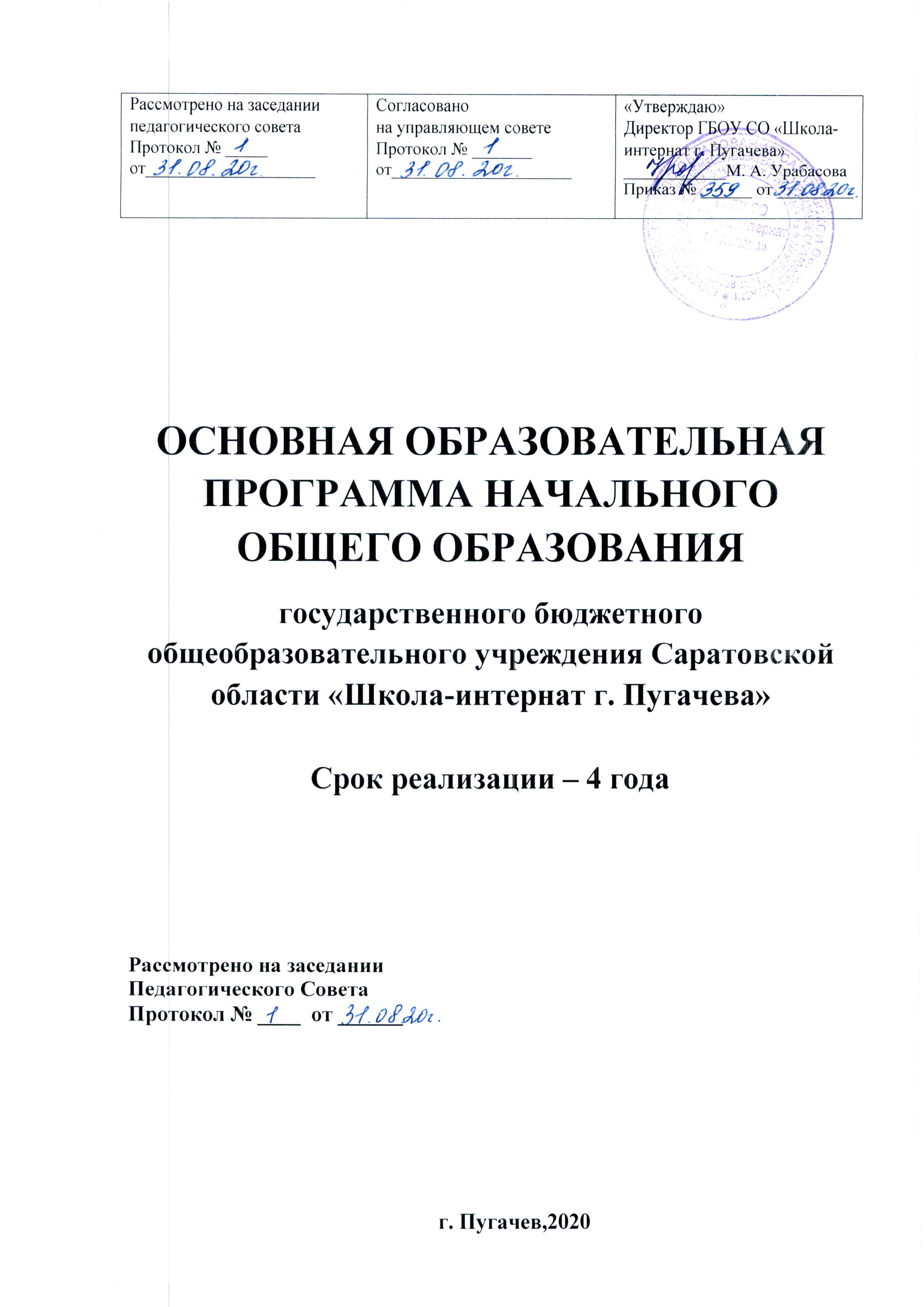 СОДЕРЖАНИЕ1.ЦЕЛЕВОЙ РАЗДЕЛ1.1. Пояснительная запискаЦель  реализации  основной  образовательной  программы  начального  общего образования  ГБОУ СО «Школа-интернат г. Пугачева»  — обеспечение выполнения требований ФГОС НОО. 			Достижение поставленной цели  при  реализации образовательной организацией  основной образовательной программы начального общего образования предусматривает решение следующих основных задач: 		–  формирование общей культуры, духовнонравственное, гражданское, социальное, личностное и интеллектуальное  развитие, развитие творческих способностей, сохранение и укрепление здоровья; 						– обеспечение планируемых результатов по освоению выпускником целевых установок, приобретению знаний, умений, навыков, компетенций и компетентностей, определяемых  личностными,  семейными, общественными, государственными потребностями и возможностями обучающегося младшего школьного возраста, индивидуальными особенностями его развития и состояния здоровья; 						– становление и развитие личности в ее  индивидуальности, самобытности, уникальности и неповторимости;  						-  обеспечение преемственности начального общего и основного  общего образования, которая  заложена методологическим, содержательным единством основных образовательных программ этих уровней и обеспечивается рядом мер, среди которых: 	единство календарного графика образовательного процесса;  единство требований к инфраструктуре образовательного пространства;  единство входной и выходной диагностики результатов образования от одной ступени к другой;  -  обеспечение доступности получения качественного начального общего образования, достижение планируемых результатов освоения основной образовательной программы начального общего образования всеми обучающимися   посредством: открытости информации о системе образования; прозрачности процедур зачисления учащихся в школу; организации для детей с хроническими заболеваниями  специальных групп для занятий по физической культуре;– достижение планируемых результатов освоения основной образовательной программы начального общего образования всеми обучающимися, в том  числе  детьми  с  ограниченными  возможностями  здоровья (далее - дети с ОВЗ);  									–    выявление и развитие способностей обучающихся, в том числе лиц, проявивших выдающиеся способности,  через  систему  клубов,  секций,  студий  и кружков, организацию общественно полезной деятельности; 		– организация интеллектуальных и творческих соревнований, научнотехнического творчества и проектноисследовательской деятельности; 												–  участие обучающихся, их родителей (законных представителей), педагогических работников и общественности в проектировании и развитии внутришкольной социальной среды; 								– использование в образовательной деятельности современных образовательных технологий деятельностного типа; 						– предоставление обучающимся возможности для эффективной самостоятельной работы; 										–  включение обучающихся в процессы познания и преобразования внешкольной социальной среды ( района, города). 					В основе реализации основной образовательной программы ГБОУ СО «Школа-интернат г. Пугачева» лежит системнодеятельностный подход, который предполагает: 											–  воспитание и развитие качеств личности, отвечающих требованиям информационного общества, инновационной  экономики, задачам построения российского гражданского общества на основе принципов толерантности, диалога культур и уважения его многонационального, полилингвального, поликультурного и поликонфессионального состава; 		–  переход к стратегии социального проектирования и конструирования на основе разработки содержания и технологий образования, определяющих  пути и способы достижения социально желаемого уровня (результата) личностного и познавательного развития обучающихся; 					–  ориентацию на достижение цели и основного результата образования  развитие личности обучающегося на основе освоения универсальных учебных действий, познания и освоения мира; 							– признание решающей роли содержания образования, способов организации образовательной деятельности и учебного сотрудничества в достижении целей личностного и социального развития обучающихся; 		– учет индивидуальных возрастных, психологических и физиологических особенностей обучающихся, роли и значения видов деятельности и форм общения при определении образовательновоспитательных целей и путей их достижения; 				–  обеспечение преемственности дошкольного, начального  общего, основного общего, среднего общего и профессионального образования; 		– разнообразие индивидуальных образовательных траекторий и индивидуального развития каждого обучающегося  (в том числе лиц, проявивших выдающиеся способности, и детей с ОВЗ), обеспечивающих рост творческого потенциала, познавательных мотивов, обогащение форм учебного сотрудничества и расширение зоны ближайшего развития.	Основная образовательная программа ГБОУ СО «Школа-интернат г. Пугачева» сформирована  с  учетом  особенностей  уровня  начального общего образования как фундамента всего последующего обучения. 		При определении стратегических характеристик основной  образовательной программы учитаны:  существующий  разброс  в  темпах  и  направлениях  развития детей, индивидуальные различия в их познавательной деятельности, восприятии, внимании, памяти, мышлении, речи, моторике и  т. д.,  связанные  с  возрастными, психологическими и физиологическими  индивидуальными  особенностями  детей младшего школьного возраста. 										При этом успешность и своевременность  формирования указанных новообразований познавательной сферы, качеств и свойств личности связываются с активной позицией учителя, а также с адекватностью построения образовательной деятельности и выбора условий и методик обучения, учитывающих описанные выше  особенности уровня начального общего образования. 1.2.Планируемые результаты освоения обучающимися основной  образовательной программы ГБОУ СО «Школа-интернат г. Пугачева»Планируемые результаты освоения основной образовательной программы начального общего образования (далее — планируемые результаты) являются одним из важнейших механизмов реализации требований ФГОС НОО к результатам обучающихся, освоивших основную образовательную программу. Они представляют собой систему  обобщенных  личностно-  ориентированных  целей образования, допускающих дальнейшее уточнение и конкретизацию, что обеспечивает определение  и выявление всех составляющих планируемых результатов, подлежащих формированию и оценке. 							Планируемые результаты: 									–  обеспечивают  связь между требованиями ФГОС НОО,  образовательной деятельностью и системой оценки результатов освоения основной образовательной программы начального общего образования, уточняя и конкретизируя общее понимание личностных, метапредметных и предметных результатов для каждой учебной программы с учетом ведущих целевых установок их освоения, возрастной специфики обучающихся и требований, предъявляемых системой оценки; 							–  являются содержательной и критериальной основой для  разработки программ учебных предметов, курсов, учебнометодической литературы, а также для системы оценки качества освоения обучающимися основной образовательной программы начального общего образования. 				В соответствии с системнодеятельностным подходом содержание планируемых результатов описывает  и характеризует обобщенные способы действий с учебным материалом,  позволяющие  обучающимся  успешно  решать учебные и учебнопрактические задачи, в том числе задачи, направленные на отработку теоретических моделей и понятий, и задачи, по  возможности максимально приближённые к реальным жизненным ситуациям. 											Иными словами, система планируемых результатов дает представление о том, какими именно действиями   –  познавательными,  личностными,  регулятивными, коммуникативными, преломлёнными через специфику содержания того или иного предмета – овладеют обучающиеся в ходе образовательной деятельности. В системе планируемых результатов особо выделяется учебный материал, имеющий опорный характер, т.  е. служащий основой для последующего обучения. 						Структура планируемых результатов учитывает необходимость: 		–  определения динамики развития обучающихся на основе выделения достигнутого уровня развития и ближайшей перспективы —  зоны  ближайшего развития ребёнка; 									–  определения возможностей овладения обучающимися учебными действиями на уровне, соответствующем зоне ближайшего развития, в отношении знаний, расширяющих и углубляющих систему опорных знаний, а также знаний и умений, являющихся подготовительными для данного предмета; 													–  выделения основных направлений  оценочной  деятельности —  оценки результатов деятельности систем образования различного уровня, педагогов, обучающихся. 									С этой целью в структуре планируемых результатов по  каждой  учебной программе (предметной, междисциплинарной) выделяются следующие  уровни описания. 							Ведущие целевые установки и основные ожидаемые результаты изучения данной учебной программы. Их включение в структуру планируемых результатов даёт ответ на вопрос о смысле изучения данного предмета, его вкладе в развитие личности обучающихся. Планируемые результаты представлены в первом, общецелевом блоке, предваряющем планируемые результаты по отдельным разделам учебной программы. Этот блок результатов описывает основной, сущностный вклад данной программы в развитие личности обучающихся, в развитие их способностей; отражает такие общие цели образования, как формирование ценностных и мировоззренческих установок, развитие интереса, формирование определенных познавательных потребностей обучающихся.Оценка достижения этих целей ведётся  в ходе процедур, допускающих предоставление и использование исключительно неперсонифицированной информации, а полученные результаты характеризуют деятельность системы образования. 										Планируемые предметные результаты, приводятся в двух блоках к каждому разделу учебной программы. Они ориентируют в том, какой уровень освоения опорного учебного материала ожидается от выпускников.		Первый блок  «Выпускник научится».  Критериями отбора данных результатов служат: их значимость для решения основных задач образования на данном  уровне, необходимость для последующего обучения,  а также потенциальная возможность их достижения большинством обучающихся, как минимум, на уровне, характеризующем исполнительскую компетентность обучающихся. Иными словами, в эту группу  включается такая система знаний  и учебных действий, которая, вопервых, принципиально  необходима для успешного обучения в начальной и основной школе и, вовторых, при наличии специальной целенаправленной работы учителя может быть освоена подавляющим большинством детей.		Достижение планируемых результатов этой группы выносится на  итоговую оценку, которая  осуществляется как в ходе освоения данной программы посредством накопительной системы оценки (например, портфеля достижений), так  и по итогам её  освоения (с  помощью  итоговой  работы).  Оценка  освоения опорного материала на уровне, характеризующем исполнительскую компетентность обучающихся, ведётся с помощью заданий базового уровня, а на уровне действий, соответствующих зоне ближайшего развития, —  с  помощью заданий  повышенного уровня. Успешное выполнение обучающимися заданий базового уровня служит единственным основанием для положительного решения вопроса о возможности перехода на следующий уровень обучения. 								Цели, характеризующие систему учебных действий в отношении  знаний, умений, навыков, расширяющих  и углубляющих опорную систему или выступающих как пропедевтика для дальнейшего изучения данного предмета. Планируемые результаты, описывающие указанную группу целей, приводятся в блоках  «Выпускник получит  возможность научиться»  к каждому разделу  программы учебного предмета и  выделяются курсивом.  Уровень  достижений, соответствующий планируемым результатам этой группы, могут продемонстрировать только отдельные обучающиеся,  имеющие  более  высокий уровень мотивации и способностей. В повседневной практике обучения эта группа целей не  отрабатывается со всеми без исключения обучающимися как в силу повышенной сложности учебных действий для обучающихся, так и в силу повышенной сложности учебного материала и/или его  пропедевтического характера на данном уровне обучения. Оценка достижения этих целей ведётся преимущественно в ходе процедур,  допускающих предоставление и использование исключительно неперсонифицированной информации. Частично задания, ориентированные на оценку достижения  этой  группы планируемых  результатов,  включаются в материалы итогового контроля. 		Основные цели такого включения   —  предоставить возможность обучающимся продемонстрировать овладение более высокими (по сравнению с базовым) уровнями достижений и  выявить динамику  роста  численности  группы наиболее подготовленных обучающихся. При этом  невыполнение обучающимися заданий, с помощью которых ведётся  оценка достижения планируемых результатов этой группы, не  является препятствием для перехода на  следующий уровень обучения. В ряде случаев учёт достижения планируемых результатов этой группы ведётся  в ходе текущего и промежуточного оценивания, а полученные результаты фиксируются посредством накопительной  системы оценки  (например, в форме портфеля достижений) и учитываются при определении итоговой оценки. 											Подобная структура представления планируемых результатов подчёркивает тот факт, что при организации образовательной  деятельности,  направленной  на реализацию и достижение планируемых результатов, от учителя  требуется использование таких педагогических технологий, которые основаны на дифференциации требований к подготовке обучающихся. 	При получении начального общего образования устанавливаются планируемые результаты освоения: 								–  междисциплинарной программы  «Формирование универсальных учебных действий», а также её  разделов «Чтение. Работа с текстом» и «Формирование ИКТкомпетентности обучающихся»;  					 – программ по всем учебным предметам «Русский язык», «Литературное чтение», «Иностранный язык», «Математика», «Окружающий  мир»,  «Основы религиозной культуры и светской этики», Музыка», «Изобразительное искусство», «Технология», «Физическая культура». 	В данном разделе  основной образовательной  программы приводятся планируемые  результаты освоения всех  обязательных учебных предметов при получении начального общего образования. 		1.2.1.Формирование универсальных учебных действий (личностные и метапредметные результаты) 								В результате изучения  всех без исключения предметов  при получении начального общего образования у выпускников будут сформированы личностные, регулятивные, познавательные  и  коммуникативные  универсальные учебные действия как основа умения учиться.                           К числу планируемых результатов освоения основной образовательной программы отнесены:   							личностные результаты — готовность и способность обучающихся к саморазвитию, сформированность мотивации к учению и познанию, ценностно-смысловые установки выпускников начальной школы, отражающие их индивидуально-личностные позиции, социальные компетентности, личностные качества; сформированность основ российской, гражданской идентичности;   метапредметные результаты  —  освоенные обучающимися универсальные учебные действия (познавательные, регулятивные и коммуникативные). 										В сфере регулятивных универсальных учебных действий выпускники овладеют всеми типами учебных действий, направленных на организацию своей работы в образовательном учреждении и вне его, включая способность принимать и сохранять учебную цель и задачу, планировать  её  реализацию  (в  том  числе  во внутреннем плане), контролировать и оценивать свои действия, вносить соответствующие коррективы в их выполнение.  			В сфере познавательных универсальных учебных действий выпускники научатся воспринимать и анализировать сообщения и  важнейшие их компоненты —  тексты, использовать знаково-символические  средства,  в  том  числе  овладеют действием моделирования, а также широким спектром логических действий и операций, включая общие приёмы решения задач. 	В сфере коммуникативных универсальных  учебных  действий  выпускники приобретут умения учитывать позицию собеседника (партнёра), организовывать и осуществлять сотрудничество и кооперацию с учителем и сверстниками, адекватно воспринимать и передавать информацию, отображать предметное содержание  и условия деятельности в сообщениях, важнейшими компонентами которых являются тексты.  предметные результаты -  освоенный обучающимися в ходе изучения учебных предметов опыт специфической для каждой предметной области деятельности по получению нового  знания,  его  преобразование  и  применение,  а   11 также система основополагающих элементов научного знания, лежащая в основе современной научной картины мира.          	Система планируемых результатов дает представление о том, какими именно действиями  —  познавательными, личностными, регулятивными, коммуникативными, преломленными через специфику содержания того или иного предмета, овладеют учащиеся в ходе образовательного процесса. При этом в соответствии с требованиями Стандарта, в системе планируемых результатов особо выделяется учебный материал, имеющий опорный характер  —  т.  е. служащий основой для последующего обучения.		Личностные результаты У выпускника будут сформированы: –  внутренняя позиция школьника на уровне положительного отношения к школе, ориентации на содержательные моменты школьной действительности и принятия образца «хорошего ученика»; –  широкая мотивационная основа учебной деятельности,  включающая социальные, учебнопознавательные и внешние мотивы; –  учебнопознавательный интерес к новому учебному материалу и способам решения новой задачи; –  ориентация  на  понимание  причин  успеха  в  учебной  деятельности,  в том числе на самоанализ и самоконтроль результата,  на  анализ  соответствия результатов требованиям конкретной задачи,  на понимание оценок учителей, товарищей, родителей и других людей; –    способность к оценке своей учебной деятельности; –  основы гражданской идентичности, своей этнической принадлежности в форме осознания «Я» как члена семьи, представителя народа, гражданина России, чувства сопричастности и гордости за свою Родину, народ  и историю, осознание ответственности человека за общее благополучие; –  ориентация в нравственном содержании и смысле как  собственных поступков, так и поступков окружающих людей; –  знание основных моральных норм и ориентация на их выполнение; –  развитие этических чувств ; –  установка на здоровый образ жизни; –  основы  экологической  культуры: принятие ценности природного мира, готовность следовать в своей деятельности нормам природоохранного, нерасточительного, здоровьесберегающего поведения; – чувство прекрасного и эстетические чувства на основе  знакомства  с мировой и отечественной художественной культурой. Выпускник получит возможность для формирования: –  внутренней позиции обучающегося на уровне положительного отношения к школе, понимания необходимости учения, выраженного в преобладании учебнопознавательных мотивов и предпочтении социального способа оценки знаний; –  выраженной устойчивой учебнопознавательной мотивации учения;– устойчивого учебнопознавательного интереса к новым  общим способам решения задач; –  адекватного понимания причин успешности/неуспешности учебной деятельности; –  положительной адекватной дифференцированной самооценки на основе критерия успешности реализации социальной роли «хорошего ученика»; –  компетентности в реализации основ гражданской  идентичности  в поступках и деятельности; –  морального сознания на конвенциональном уровне, способности к решению моральных дилемм на основе учёта позиций партнёров в общении, ориентации на их мотивы и чувства, устойчивое следование в поведении моральным нормам и этическим требованиям; –  установки на здоровый образ жизни и реализации её в реальном поведении и поступках; –  осознанных устойчивых эстетических предпочтений и ориентации на искусство как значимую сферу человеческой жизни;  –  эмпатии как осознанного понимания чувств других людей и сопереживания им, выражающихся в поступках, направленных на помощь другим и обеспечение их благополучия. Регулятивные универсальные учебные действия Выпускник научится: –  принимать и сохранять учебную задачу; – учитывать  выделенные  учителем  ориентиры действия  в новом  учебном материале в сотрудничестве с учителем;– планировать свои действия в соответствии с поставленной задачей и условиями её реализации, в том числе во внутреннем плане; –  учитывать установленные правила в планировании и контроле  способа решения; –  осуществлять итоговый и пошаговый контроль по результату; –  оценивать правильность выполнения действия на уровне  адекватной ретроспективной оценки соответствия результатов требованиям данной задачи; – адекватно воспринимать предложения и оценку учителей, товарищей, родителей и других людей; – различать способ и результат действия; – вносить необходимые коррективы в действие после его завершения на основе его оценки и учёта характера сделанных ошибок, использовать предложения и оценки для создания нового, более совершенного результата, использовать запись в цифровой форме хода и результатов решения задачи, собственной звучащей речи на русском и иностранном языках. Выпускник получит возможность научиться: –    в сотрудничестве с учителем ставить новые учебные задачи; –    преобразовывать практическую задачу в познавательную; –    проявлять познавательную инициативу в учебном сотрудничестве; – самостоятельно учитывать выделенные учителем ориентиры действия в новом учебном материале;     – самостоятельно оценивать правильность выполнения действия и вносить необходимые коррективы в исполнение как по ходу его реализации, так и в конце действия. –    планировать свои действия в соответствии  с  поставленной  задачей  и условиями её реализации, в том числе во внутреннем плане;  –  учитывать установленные правила в планировании и контроле способа решения;  –  осуществлять итоговый и пошаговый контроль по результату (в случае работы в интерактивной среде пользоваться реакцией среды решения задачи); –  оценивать правильность выполнения действия на уровне адекватной ретроспективной оценки соответствия результатов требованиям данной  задачи и задачной области;  –  адекватно  воспринимать  предложения  и  оценку  учителей,  товарищей, родителей и других людей; различать способ и результат действия;  –  вносить необходимые коррективы в действие после его завершения на основе его оценки и учёта характера сделанных ошибок, использовать предложения и оценки для создания нового, более совершенного результата, использовать запись (фиксацию) в цифровой форме хода и  результатов решения задачи, собственной звучащей речи на русском (родном) и иностранном языках. Познавательные универсальные учебные действия. Выпускник научится: –  осуществлять поиск необходимой информации для выполнения учебных заданий с использованием учебной литературы, энциклопедий, справочников (включая электронные,  цифровые), в открытом информационном пространстве, в том числе контролируемом пространстве сети Интернет; – осуществлять запись (фиксацию) выборочной информации об окружающем мире и о себе самом, в том числе с помощью инструментов ИКТ; –  использовать знаковосимволические средства, в том числе  модели (включая виртуальные) и схемы (включая концептуальные), для решения задач; –  проявлять познавательную инициативу в учебном сотрудничестве; – строить сообщения в устной и письменной форме; – ориентироваться на разнообразие способов решения задач; –  основам смыслового восприятия художественных и познавательных текстов, выделять существенную информацию из сообщений разных видов (в первую очередь текстов); – осуществлять анализ объектов с выделением существенных и несущественных признаков; –  осуществлять синтез как составление целого из частей;   –  проводить сравнение, сериацию  и классификацию по  заданным критериям; –  устанавливать причинноследственные связи в изучаемом круге явлений; –  строить рассуждения в форме связи простых суждений об объекте, его строении, свойствах и связях; –  обобщать, т.  е. осуществлять генерализацию и  выведение  общности для целого ряда или класса единичных объектов, на основе выделения сущностной связи; –  осуществлять подведение под понятие на основе распознавания объектов, выделения существенных признаков и их синтеза; –  устанавливать аналогии; –  владеть рядом общих приёмов решения задач. Выпускник получит возможность научиться: –  осуществлять расширенный поиск информации с использованием ресурсов библиотек и сети Интернет; –  записывать, фиксировать информацию об окружающем мире с помощью инструментов ИКТ; –  создавать и преобразовывать модели и схемы для решения задач; –  осознанно и произвольно строить сообщения в устной и письменной форме; –  осуществлять выбор наиболее эффективных способов решения задач в зависимости от конкретных условий; – осуществлять синтез как составление целого из частей, самостоятельно достраивая и восполняя недостающие компоненты; – осуществлять  сравнение,  сериацию и  классификацию,  самостоятельно выбирая основания и критерии для указанных логических операций; – строить логическое рассуждение, включающее установление причинноследственных связей; –  произвольно и осознанно владеть общими приёмами решения задач.	Коммуникативные универсальные учебные действия. Выпускник научится: –  адекватно использовать коммуникативные, прежде всего  речевые, средства для решения различных коммуникативных задач, строить монологическое высказывание (в том числе сопровождая его аудиовизуальной поддержкой), владеть диалогической формой коммуникации, используя в том числе средства и инструменты ИКТ и дистанционного общения; –  допускать возможность существования у людей различных точек зрения, в том числе не совпадающих с его собственной, и ориентироваться на позицию партнёра в общении и взаимодействии; –  учитывать разные мнения и стремиться к координации различных позиций в сотрудничестве; –  формулировать собственное мнение и позицию; –  договариваться и приходить к общему решению в совместной деятельности, в том числе в ситуации столкновения интересов; –  строить понятные для партнера высказывания, учитывающие, что партнёр знает и видит, а что нет; – задавать вопросы; –  контролировать действия партнёра; –  использовать речь для регуляции своего действия; –  адекватно использовать речевые средства для решения  различных коммуникативных задач, строить монологическое высказывание, владеть диалогической формой речи.	Выпускник получит возможность научиться: –  учитывать и координировать в сотрудничестве позиции других людей, отличные от собственной; –   учитывать разные мнения и интересы и обосновывать собственную позицию; –  понимать относительность мнений и подходов к решению проблемы;– аргументировать свою позицию и координировать её с позициями партнёров в сотрудничестве при выработке общего решения в совместной деятельности; –  продуктивно содействовать разрешению конфликтов на основе учёта интересов и позиций всех участников; –  с учётом целей коммуникации достаточно точно, последовательно и полно передавать партнёру необходимую информацию как ориентир для построения действия;–  задавать вопросы, необходимые для организации собственной деятельности и сотрудничества с партнёром; –  осуществлять взаимный контроль и оказывать в сотрудничестве необходимую взаимопомощь; –  адекватно использовать речевые средства для эффективного решения разнообразных коммуникативных задач, планирования и регуляции своей деятельности. 1.2.1.1.Чтение. Работа с текстом (метапредметные результаты) 		В результате изучения  всех без исключения учебных предметов    при получении  начального общего образования выпускники приобретут первичные навыки работы с содержащейся в текстах информацией в процессе чтения соответствующих возрасту литературных, учебных, научнопознавательных текстов, инструкций.  Выпускники научатся осознанно читать тексты с целью удовлетворения познавательного интереса, освоения и использования информации. Выпускники овладеют элементарными навыками чтения информации, представленной в наглядно-символической форме, приобретут опыт работы с текстами, содержащими рисунки, таблицы, диаграммы, схемы. 							У выпускников будут развиты такие читательские действия, как поиск информации, выделение нужной для решения  практической  или  учебной  задачи информации, систематизация, сопоставление, анализ и обобщение имеющихся в тексте идей и информации, их интерпретация и преобразование. Обучающиеся смогут использовать полученную из разного вида текстов информацию для установления несложных причинно-следственных связей и зависимостей  объяснения, обоснования утверждений, а также принятия решений в простых учебных и практических ситуациях.	Выпускники получат возможность научиться самостоятельно организовывать поиск информации. Они приобретут первичный опыт критического отношения к получаемой информации, сопоставления её  с информацией из других источников и имеющимся жизненным опытом.	Работа с текстом: поиск информации и понимание прочитанного.	Выпускник научится: –  находить в тексте конкретные сведения, факты, заданные в явном виде; –  определять тему и главную мысль текста; –  делить тексты на смысловые части, составлять план текста; – вычленять содержащиеся в тексте основные события и устанавливать их последовательность; упорядочивать информацию по  заданному основанию;– сравнивать между собой объекты, описанные в тексте,  выделяя  2—3 существенных признака; – понимать информацию, представленную в неявном виде (например, находить в тексте несколько примеров, доказывающих приведённое утверждение; характеризовать явление по его описанию; выделять общий признак группы элементов); –  понимать информацию, представленную разными способами: словесно, в виде таблицы, схемы, диаграммы; –  понимать текст, опираясь не только на содержащуюся в нём информацию, но и на жанр, структуру, выразительные средства текста; – использовать различные виды чтения: ознакомительное, изучающее, поисковое, выбирать нужный вид чтения в соответствии с целью чтения; –  ориентироваться в соответствующих возрасту словарях и справочниках.	Выпускник получит возможность научиться: – использовать формальные элементы текста (например, подзаголовки, сноски) для поиска нужной информации; – работать с несколькими источниками информации; – сопоставлять информацию, полученную из нескольких источников.		Работа с текстом: преобразование и интерпретация информации. 	Выпускник научится: –  пересказывать текст подробно и сжато, устно и письменно; –  соотносить факты с общей идеей текста, устанавливать простые связи, не показанные в тексте напрямую; –  формулировать  несложные  выводы,  основываясь  на  тексте;  находить аргументы, подтверждающие вывод; – сопоставлять и обобщать содержащуюся в разных частях текста информацию; –  составлять на основании текста небольшое монологическое высказывание, отвечая на поставленный вопрос. 							Выпускник получит возможность научиться:    –  делать выписки из прочитанных текстов с учётом  цели их дальнейшего использования; – составлять небольшие письменные аннотации к тексту, отзывы о прочитанном. 											Работа с текстом: оценка информации. 					Выпускник научится: –  высказывать оценочные суждения и свою точку зрения о прочитанном тексте; – оценивать содержание, языковые особенности и структуру  текста; определять место и роль иллюстративного ряда в тексте; –  на основе имеющихся знаний, жизненного опыта подвергать сомнению  достоверность прочитанного, обнаруживать недостоверность получаемых сведений, пробелы в информации и находить пути восполнения этих пробелов; – участвовать в учебном диалоге при обсуждении прочитанного или прослушанного текста. 									Выпускник получит возможность научиться: –  сопоставлять различные точки зрения; –  соотносить позицию автора с собственной точкой зрения; –  в процессе работы с одним или несколькими источниками выявлять достоверную (противоречивую) информацию. 1.2.1.2.Формирование ИКТкомпетентности обучающихся  (метапредметные результаты). 								В результате изучения  всех без исключения предметов  на уровне начального общего образования начинается формирование навыков, необходимых для жизни и работы в современном высокотехнологичном обществе. Обучающиеся приобретут опыт работы с информационными объектами, в которых объединяются текст, наглядно-графические изображения, цифровые данные, неподвижные и движущиеся изображения, звук, ссылки и базы данных и которые могут передаваться как устно, так и с помощью телекоммуникационных технологий или размещаться в Интернете.	Обучающиеся познакомятся с различными средствами информационно-коммуникационных технологий (ИКТ), освоят общие безопасные и эргономичные принципы работы с ними; осознают возможности различных средств  ИКТ  для использования в обучении, развития собственной познавательной деятельности и общей культуры. 	Они приобретут первичные навыки обработки и поиска информации при помощи средств ИКТ: научатся вводить различные виды информации в компьютер: текст, звук, изображение, цифровые данные; создавать, редактировать, сохранять и передавать медиасообщения. 			Выпускники научатся оценивать потребность в дополнительной информации для решения учебных задач и самостоятельной познавательной деятельности; определять возможные источники её  получения; критически относиться к информации и к выбору источника информации. 			Они научатся планировать, проектировать и моделировать процессы в    простых учебных и практических ситуациях. 						В результате использования средств и инструментов  ИКТ  и ИКТ-ресурсов для решения разнообразных учебно-познавательных и учебно-практических задач, охватывающих содержание всех изучаемых предметов, у обучающихся будут формироваться и развиваться необходимые универсальные учебные действия и специальные учебные умения, что заложит основу успешной учебной деятельности в средней и старшей школе.	Знакомство со средствами ИКТ, гигиена работы с компьютером.	Выпускник научится: –  использовать безопасные для органов зрения, нервной системы, опорнодвигательного аппарата эргономичные приёмы  работы  с  компьютером  и другими средствами ИКТ; выполнять компенсирующие физические упражнения (минизарядку); –  организовывать систему папок для хранения собственной информации в компьютере. 										Технология ввода информации в компьютер:  ввод  текста,  запись  звука, изображения, цифровых данных. Выпускник научится: – вводить информацию в компьютер с использованием различных технических средств (фото-  и видеокамеры, микрофона и  т.  д.), сохранять полученную информацию, набирать небольшие тексты на русском языке; набирать короткие тексты на иностранном языке, использовать компьютерный перевод отдельных слов; –    рисовать (создавать простые изображения)на графическом планшете; – сканировать рисунки и тексты. 							Выпускник получит возможность  научиться  использовать программу распознавания сканированного текста на русском языке.	Обработка и поиск информации. 						Выпускник научится: –  подбирать подходящий по содержанию и техническому качеству результат видеозаписи и фотографирования, использовать сменные носители (флэш-карты); –  описывать по определённому алгоритму объект или процесс наблюдения, записывать аудиовизуальную и числовую информацию о нём, используя инструменты ИКТ; –  собирать числовые данные в естественно-научных  наблюдениях  и экспериментах, используя цифровые датчики, камеру, микрофон и другие средства ИКТ, а также в ходе опроса людей; –  редактировать тексты, последовательности изображений, слайды в соответствии с коммуникативной или учебной задачей, включая редактирование текста, цепочек изображений, видео- и аудиозаписей, фотоизображений; –  пользоваться основными функциями стандартного текстового редактора, использовать полуавтоматический орфографический контроль; использовать, добавлять и удалять ссылки в сообщениях  разного  вида;  следовать основным правилам оформления текста; –  искать информацию в соответствующих возрасту цифровых словарях и справочниках, базах данных, контролируемом Интернете, системе поиска внутри компьютера; составлять список используемых информационных источников (в том числе с использованием ссылок); –  заполнять учебные базы данных. 						Выпускник получит возможность  научиться  грамотно формулировать запросы при поиске в сети Интернет и базах данных, оценивать, интерпретировать и сохранять найденную информацию;  критически  относиться  к  информации и  к выбору источника информации.	Создание, представление и передача сообщений. Выпускник научится: – создавать текстовые сообщения с использованием средств ИКТ, редактировать, оформлять и сохранять их; –  создавать  простые сообщения в виде аудио-  и  видеофрагментов  или последовательности слайдов с использованием иллюстраций, видеоизображения, звука, текста; –  готовить и проводить презентацию перед небольшой аудиторией: создавать план презентации, выбирать аудиовизуальную поддержку, писать пояснения и тезисы для презентации; –  создавать простые схемы, диаграммы, планы и пр.; –создавать простые изображения, пользуясь графическими возможностями компьютера; составлять новое изображение из готовых фрагментов (аппликация); – размещать сообщение в информационной образовательной среде школы; –  пользоваться основными средствами телекоммуникации; участвовать в коллективной коммуникативной деятельности в информационной образовательной среде, фиксировать ход и результаты общения на экране и в файлах. 											Выпускник получит возможность научиться: –   представлять данные; –  создавать музыкальные произведения с использованием компьютера и музыкальной клавиатуры, в том числе из готовых музыкальных фрагментов и «музыкальных петель». 							Планирование деятельности, управление и организация.	Выпускник научится: –  определять последовательность выполнения действий, составлять инструкции (простые алгоритмы) в несколько действий, строить программы для компьютерного исполнителя с использованием конструкций последовательного выполнения и повторения; – планировать несложные исследования объектов и процессов внешнего мира. 										Выпускник получит возможность научиться: –проектировать несложные объекты и процессы реального мира,  своей собственной деятельности и деятельности группы. – моделировать объекты и процессы реального мира.Планируемые результаты и содержание образовательной области «Филология» на уровне начального общего образования. 	 1.2.2.Русский языкформирование первоначальных представлений о единстве и многообразии языкового и культурного пространства России, о языке как основе национального самосознания;  понимание обучающимися того, что язык представляет собой явление национальной культуры и основное  средство  человеческого  общения,  осознание значения русского языка как государственного языка Российской Федерации, языка межнационального общения;  сформированность позитивного отношения к правильной устной и письменной речи как показателям общей культуры и гражданской позиции человека;  овладение первоначальными представлениями о нормах русского и родного литературного языка (орфоэпических, лексических, грамматических) и правилах речевого этикета; умение ориентироваться в целях, задачах, средствах и условиях общения, выбирать адекватные языковые средства для успешного решения коммуникативных задач;   овладение учебными действиями с языковыми единицами и умение использовать знания для решения познавательных, практических и коммуникативных задач. 	Выпускник на уровне начального общего образования: -  научится осознавать безошибочное письмо как одно из проявлений собственного уровня культуры; - сможет применять орфографические правила и правила постановки знаков препинания (в объёме изученного) при записи собственных  и  предложенных текстов, овладеет умением проверять написанное; -  получит первоначальные представления о системе  и  структуре  русского  языка: познакомится с разделами изучения языка  –  фонетикой  и  графикой, лексикой, словообразованием (морфемикой), морфологией и синтаксисом; в объёме содержания курса научится находить, характеризовать, сравнивать, классифицировать такие языковые единицы, как звук, буква, часть слова, часть речи, член предложения, простое предложение, что послужит основой для дальнейшего формирования общеучебных, логических и познавательных (символико-моделирующих) универсальных учебных действий с языковыми единицами. 			В результате изучения курса у выпускников, освоивших основную образовательную программу начального общего образования, будет  сформирован учебно-познавательный интерес к новому учебному материалу и способам решения новой языковой задачи, что заложит основы успешной учебной деятельности при продолжении изучения  курса  русского  языка  на  следующем уровне образования. 						Содержательная линия «Система языка».Раздел «Фонетика и графика» Выпускник научится: –  различать звуки и буквы; – характеризовать звуки русского языка: гласные ударные/безударные; согласные твёрдые/мягкие, парные/непарные  твёрдые и мягкие; согласные звонкие/глухие, парные/непарные звонкие и глухие; –  пользоваться русским алфавитом на основе знания последовательности букв в нём для упорядочивания слов и поиска необходимой информации в различных словарях и справочниках. 						Выпускник получит возможность  научиться  пользоваться русским алфавитом на основе знания последовательности букв  в нём для  упорядочивания слов и поиска необходимой информации в различных словарях и справочниках. 										Раздел «Орфоэпия»      Выпускник получит возможность научиться: – соблюдать нормы  русского и родного литературного  языка в собственной речи и оценивать соблюдение этих  норм  в  речи  собеседников  (в объёме представленного в учебнике материала); – находить при сомнении в правильности постановки ударения или произношения слова ответ  самостоятельно (по словарю учебника) либо обращаться за помощью к учителю, родителям и  др. Раздел «Состав слова (морфемика)» 					Выпускник научится: –   различать изменяемые и неизменяемые слова; –   различать родственные (однокоренные) слова и формы слова; – находить в  словах с однозначно выделяемыми морфемами окончание, корень, приставку, суффикс. 						Выпускник получит возможность научиться: –выполнять морфемный анализ слова в соответствии с предложенным учебником алгоритмом, оценивать правильность его выполнения; –использовать результаты выполненного морфемного анализа для решения орфографических и/или речевых задач. 					Раздел «Лексика» 								Выпускник научится: –  выявлять слова, значение которых требует уточнения; –  определять значение слова по тексту или уточнять с помощью толкового словаря; –  подбирать синонимы для устранения повторов в тексте. 			Выпускник получит возможность научиться: – подбирать антонимы для точной характеристики  предметов  при  их сравнении; – различать употребление в тексте слов в прямом и  переносном значении (простые случаи); –  оценивать уместность использования слов в тексте; – выбирать слова из ряда предложенных для успешного решения коммуникативной задачи. 									Раздел «Морфология» Выпускник научится: –  распознавать грамматические признаки слов; – с учётом совокупности выявленных признаков (что называет, на какие вопросы отвечает, как изменяется)  относить слова к определённой  группе основных частей речи (имена существительные, имена прилагательные, глаголы). 								Выпускник получит возможность научиться: – проводить морфологический разбор имён существительных,  имён прилагательных, глаголов по предложенному  в  учебнике  алгоритму;  оценивать правильность проведения морфологического разбора;– находить в тексте такие части речи, как личные местоимения и наречия, предлоги вместе с существительными и личными местоимениями, к которым они относятся, союзы и, а, но, частицу не при глаголах.				 Раздел «Синтаксис» Выпускник научится: –  различать предложение, словосочетание, слово; – устанавливать при помощи смысловых вопросов связь между словами в словосочетании и предложении;–  классифицировать предложения по цели  высказывания,  находить повествовательные/побудительные/вопросительные предложения; – определять восклицательную/невосклицательную интонацию предложения; –  находить главные и второстепенные  члены предложения; –  выделять предложения с однородными членами. Выпускник получит возможность научиться: –  различать второстепенные члены предложения —определения, дополнения, обстоятельства; –  выполнять в соответствии с предложенным в учебнике  алгоритмом разбор простого предложения (по членам  предложения, синтаксический), оценивать правильность разбора; –  различать простые и сложные предложения. Содержательная линия «Орфография и пунктуация»Выпускник научится: –  применять правила правописания (в объёме содержания курса); –  определять (уточнять) написание слова по орфографическому словарю учебника; –  безошибочно списывать текст объёмом 80—90 слов; –  писать под диктовку тексты объёмом  75—80 слов  в  соответствии  с изученными правилами правописания; –  проверять собственный и предложенный текст, находить и исправлять орфографические и пунктуационные ошибки. 			Выпускник получит возможность научиться:   –  осознавать место возможного возникновения орфографической ошибки;–  подбирать примеры с определённой орфограммой; – при составлении собственных текстов перефразировать записываемое, чтобы избежать орфографических и пунктуационных ошибок;–  при работе над ошибками осознавать причины появления ошибки и определять способы действий, помогающие предотвратить её в последующих письменных работах. 								Содержательная линия «Развитие речи»Выпускник научится: – оценивать правильность (уместность) выбора языковых  и неязыковых средств устного общения на уроке, в школе,  в быту, со знакомыми и незнакомыми, с людьми разного возраста; –  соблюдать в повседневной жизни нормы речевого этикета и правила устного общения  (умение слышать, реагировать на реплики, поддерживать разговор); –  выражать собственное мнение и аргументировать его; – самостоятельно озаглавливать текст; –  составлять план текста; – сочинять письма, поздравительные открытки, записки и другие небольшие тексты для конкретных ситуаций общения. 			Выпускник получит возможность научиться: –  создавать тексты по предложенному заголовку; – подробно или выборочно пересказывать текст; –  пересказывать текст от другого лица; –  составлять устный рассказ на определённую тему с использованием разных типов речи: описание, повествование, рассуждение; –  анализировать и корректировать тексты с нарушенным порядком предложений, находить в тексте смысловые пропуски; –  корректировать тексты, в которых допущены нарушения культуры речи; –  анализировать последовательность собственных действий при работе над изложениями и сочинениями и соотносить их с разработанным алгоритмом; оценивать  правильность выполнения учебной задачи: соотносить  собственный текст с исходным (для изложений) и с назначением, задачами, условиями общения (для самостоятельно создаваемых текстов); –  соблюдать нормы речевого взаимодействия при интерактивном общении (smsсообщения, электронная почта, Интернет и другие виды и способы связи). 1.2.3.Литературное чтение.Понимание литературы как явления национальной и мировой культуры, средства сохранения и передачи нравственных ценностей и традиций.  											Осознание значимости чтения для личного развития; формирование представлений о мире, российской истории и культуре, первоначальных этических представлений, понятий о добре и зле, нравственности; успешности обучения по всем учебным предметам; формирование потребности в систематическом чтении.						Понимание роли чтения, использование разных видов чтения (ознакомительное, изучающее, выборочное, поисковое); умение осознанно воспринимать и оценивать содержание и специфику различных текстов, участвовать в их обсуждении, давать и обосновывать нравственную оценку поступков героев.  									Достижение необходимого для продолжения образования уровня читательской компетентности, общего речевого развития, т.е. овладение техникой чтения вслух и про себя, элементарными приемами интерпретации,  анализа  и  преобразования художественных, научно-популярных и учебных текстов с использованием элементарных литературоведческих понятий.	Умение самостоятельно выбирать интересующую литературу; пользоваться справочными источниками для понимания и  получения дополнительной информации. Виды речевой и читательской деятельности  Младшие школьники будут учиться полноценно воспринимать художественную литературу,  воспроизводить в воображении словесные художественные образы, эмоционально отзываться на прочитанное, высказывать свою точку зрения и уважать мнение собеседника.  				 К концу обучения в начальной школе дети будут готовы к дальнейшему обучению  и  систематическому изучению литературы в средней школе,  будет достигнут необходимый уровень читательской компетентности, речевого развития, сформированы универсальные действия, отражающие учебную самостоятельность и познавательные интересы, основы элементарной оценочной деятельности. 				Выпускники овладеют техникой чтения (правильным плавным чтением, приближающимся к темпу нормальной речи), приёмами понимания прочитанного и прослушанного  произведения, элементарными приёмами анализа, интерпретации и преобразования художественных, научно-популярных и учебных текстов. Научатся самостоятельно выбирать интересующую  литературу, пользоваться словарями и справочниками, осознают себя как грамотного читателя, способного к творческой деятельности. 											Школьники научатся вести диалог в различных коммуникативных ситуациях, соблюдая правила речевого этикета, участвовать в обсуждении  прослушанного (прочитанного) произведения. Они будут составлять несложные монологические высказывания о произведении (героях, событиях); устно передавать содержание текста по плану; составлять небольшие тексты повествовательного характера с элементами рассуждения и описания. Выпускники научатся декламировать (читать наизусть) стихотворные произведения. Они получат возможность научиться выступать перед знакомой аудиторией (сверстников, родителей, педагогов) с небольшими сообщениями, используя иллюстративный ряд (плакаты, презентацию). 										Выпускники начальной школы приобретут первичные умения работы с учебной и научно-популярной литературой, будут находить и использовать информацию для практической работы. 							Выпускники овладеют основами коммуникативной деятельности, на    практическом уровне осознают значимость работы в группе и освоят правила групповой работы. 										Виды речевой и читательской деятельности 				Выпускник научится:  									-  осознавать значимость чтения для дальнейшего обучения, понимать цель чтения (удовлетворение читательского интереса и приобретение опыта чтения, поиск фактов и суждений, аргументации, иной информации);  			- осознанно воспринимать (при чтении вслух и про себя, при прослушивании и просмотре) содержание различных видов текстов, аудио-,  видео -  и  гипермедиа-сообщений, выявлять их специфику (художественный, научно-популярный, учебный, справочный), определять главную мысль и героев произведения, отвечать на вопросы по  содержанию произведения, определять последовательность событий, задавать вопросы по услышанному, увиденному или прочитанному учебному, научно-популярному и художественному тексту, аудио-  или  видео-сообщению; 					-  оформлять свою мысль в монологическое речевое высказывание небольшого объема (повествование, описание, рассуждение) с опорой на авторский текст, по предложенной теме или отвечая на вопрос;  				-  вести диалог в различных учебных и бытовых ситуациях общения  (включая компьютерные способы коммуникации), соблюдая правила речевого этикета; 											-  участвовать в диалоге при обсуждении прослушанного/прочитанного произведения;  												- работать со словом (распознавать прямое и переносное значение слова, его многозначность, определять значение слова по контексту), целенаправленно пополнять свой активный словарный запас;  				- читать (вслух и про себя) со скоростью, позволяющей осознавать (понимать) смысл прочитанного;  									- читать осознанно и выразительно доступные по объему произведения; ориентироваться в нравственном содержании прочитанного,  осознавать  сущность поведения героев, самостоятельно делать выводы, соотносить поступки героев с нравственными нормами; ориентироваться в построении научно-популярного  и учебного текста и использовать полученную информацию в практической деятельности;  							-  использовать простейшие приѐмы анализа различных видов текстов: устанавливать причинно-следственные связи и определять главную мысль произведения; 												 - делить текст на части, озаглавливать их; составлять простой план; находить различные средства выразительности  (сравнение, олицетворение, метафора), определяющие отношение автора к герою, событию; использовать различные формы интерпретации содержания текстов: интегрировать содержащиеся в разных частях текста детали сообщения; устанавливать связи, не высказанные в тексте напрямую, объяснять (пояснять) их, соотнося с общей идеей и содержанием текста; 								-  формулировать, основываясь на тексте, простые выводы; понимать текст, опираясь не только на содержащуюся в нем информацию, но и на жанр, структуру, язык; передавать содержание прочитанного или прослушанного с учётом специфики научно-популярного, учебного и художественного текстов;  										- передавать содержание текста в виде пересказа  (полного или выборочного); коллективно обсуждать прочитанное, доказывать собственное мнение, опираясь на текст или собственный опыт; 						-  ориентироваться в книге по названию, оглавлению, отличать сборник произведений от авторской книги, самостоятельно и целенаправленно осуществлять выбор книги в библиотеке по заданной тематике, по собственному желанию; 										- составлять краткую аннотацию  (автор, название, тема книги, рекомендации к чтению) на литературное произведение по заданному образцу;  													 -самостоятельно пользоваться алфавитным каталогом, соответствующими возрасту словарями и справочной литературой.		Выпускник получит возможность научиться: 					– осмысливать  эстетические и нравственные  ценности  художественного текста и высказывать суждение; 						– осмысливать эстетические и  нравственные  ценности  художественного текста и высказывать собственное суждение; 				–    высказывать собственное суждение о прочитанном (прослушанном) произведении, доказывать и подтверждать его фактами со ссылками на текст;	–    устанавливать ассоциации с жизненным опытом, с впечатлениями от восприятия других видов искусства;  								– составлять по аналогии устные рассказы (повествование, рассуждение, описание). 										Круг детского чтения (для всех видов текстов). 			Выпускник научится: 										– осуществлять выбор книги в библиотеке (или в контролируемом Интернете) по заданной тематике или по собственному желанию; 														–  вести список прочитанных книг с целью использования его в учебной и внеучебной деятельности, в том числе для планирования своего круга чтения; 												–    составлять  аннотацию и краткий отзыв на прочитанное произведение по заданному образцу. 						Выпускник получит возможность научиться: 					–   работать с тематическим каталогом; 							–   работать с детской периодикой; 								– самостоятельно писать отзыв о прочитанной книге (в свободной форме). 										Литературоведческая пропедевтика (только для художественных текстов). 											Выпускник научится: 										– распознавать некоторые отличительные особенности  художественных произведений (на примерах художественных образов и средств художественной выразительности); 							– отличать на практическом уровне прозаический текст от стихотворного, приводить примеры прозаических и стихотворных текстов;  		–  различать художественные произведения разных жанров (рассказ, басня, сказка, загадка, пословица), приводить примеры этих произведений; 		–  находить средства художественной выразительности (метафора, олицетворение, эпитет). 									Выпускник получит возможность научиться: 					–воспринимать художественную литературу как вид  искусства, приводить примеры проявления художественного вымысла в произведениях;	–сравнивать, сопоставлять, делать элементарный анализ различных текстов, используя ряд литературоведческих понятий (фольклорная и  авторская литература, структура текста, герой, автор) и средств художественной выразительности (иносказание, метафора, олицетворение, сравнение, эпитет); 											– определять позиции героев художественного текста, позицию автора художественного текста. 									Творческая деятельность (только для художественных текстов).	Выпускник научится: 										– создавать по аналогии собственный текст в жанре сказки и загадки; 														– восстанавливать текст, дополняя его начало или окончание,  или пополняя его событиями; 									         – составлять устный рассказ по репродукциям картин художников и/или на основе личного опыта; 										–составлять устный рассказ на основе прочитанных произведений  с учётом коммуникативной задачи (для разных адресатов).		Выпускник получит возможность научиться: 					– вести рассказ (или повествование) на основе сюжета  известного литературного произведения, дополняя и/или изменяя его содержание, например, рассказывать известное литературное произведение от имени одного из действующих лиц или неодушевленного предмета; 				–писать сочинения по поводу прочитанного в виде читательских аннотации или отзыва; 											– создавать серии иллюстраций с короткими текстами по содержанию прочитанного (прослушанного) произведения; 							–создавать проекты в виде книжек-самоделок, презентаций с аудиовизуальной поддержкой и пояснениями; 							– работать в группе, создавая сценарии и инсценируя прочитанное (прослушанное, созданное самостоятельно) художественное произведение, в том числе и в виде мультимедийного продукта (мультфильма). 1.2.4.Иностранный язык  (немецкий язык)	В результате изучения иностранного языка при получении 
начального общего образования у обучающихся будут сформированы первоначальные представления о роли и значимости иностранного языка в жизни современного человека и поликультурного мира. Обучающиеся приобретут начальный опыт использования иностранного языка как средства межкультурного общения, как нового инструмента познания мира и культуры других народов, осознают личностный смысл овладения иностранным языком.Знакомство с детским пластом культуры страны (стран) изучаемого языка не только заложит основы уважительного отношения к чужой (иной) культуре, но и будет способствовать более глубокому осознанию обучающимися особенностей культуры своего народа. Начальное общее иноязычное образование позволит сформировать у обучающихся способность в элементарной форме представлять на иностранном языке родную культуру в письменной и устной формах общения с зарубежными сверстниками, в том числе с использованием средств телекоммуникации.Совместное изучение языков и культур, общепринятых человеческих и базовых национальных ценностей заложит основу для формирования гражданской идентичности, чувства патриотизма и гордости за свой народ, свой край, свою страну, поможет лучше осознать свою этническую и национальную принадлежность.Процесс овладения иностранным языком на уровне начального общего образования внесет свой вклад в формирование активной жизненной позиции обучающихся. Знакомство на уроках иностранного языка с доступными образцами зарубежного фольклора, выражение своего отношения к литературным героям, участие в ролевых играх будут способствовать становлению обучающихся как членов гражданского общества.В результате изучения иностранного языка на уровне начального общего образования у обучающихся:сформируется элементарная иноязычная коммуникативная компетенция, т. е. способность и готовность общаться с носителями изучаемого иностранного языка в устной (говорение и аудирование) и письменной (чтение и письмо) формах общения с учетом речевых возможностей и потребностей младшего школьника; расширится лингвистический кругозор; будет получено общее представление о строе изучаемого языка и его некоторых отличиях от родного языка;будут заложены основы коммуникативной культуры, т. е. способность ставить и решать посильные коммуникативные задачи, адекватно использовать имеющиеся речевые и неречевые средства общения, соблюдать речевой этикет, быть вежливыми и доброжелательными речевыми партнерами;сформируются положительная мотивация и устойчивый учебно-познавательный интерес к предмету «Иностранный язык», а также необходимые универсальные учебные действия и специальные учебные умения, что заложит основу успешной учебной деятельности по овладению иностранным языком на следующем уровне образования. Графика, каллиграфия, орфография. Все буквы немецкого алфавита. Звуко-буквенные соответствия. Основные буквосочетания. Знаки транскрипции. Апостроф. Основные правила чтения и орфографии. Написание наиболее употребительных слов, вошедших в активный словарь.Фонетическая сторона речи. Все звуки немецкого языка. Нормы произношения звуков немецкого языка (долгота и краткость гласных, оглушение звонких согласных в конце слога или слова, отсутствие смягчения согласных перед гласными). Дифтонги. Ударение в изолированном слове, фразе. Отсутствие ударения на служебных словах (артиклях, союзах, предлогах). Членение предложения на смысловые группы. Ритмико-интонационные особенности повествовательного, побудительного и вопросительного (общий и специальный вопросы) предложений. Интонация перечисления.Лексическая сторона речи. Лексические единицы, обслуживающие ситуации общения в пределах тематики начальной школы, в объёме 500 лексических единиц для двустороннего (рецептивного и продуктивного) усвоения. Простейшие устойчивые словосочетания, оценочная лексика и речевые клише как элементы речевого этикета, отражающие культуру немецкоговорящих стран. Интернациональные слова (das Kino, die Fabrik). Начальные представления о способах словообразования: суффиксация (er, in, chen, lein, tion, ist); словосложение (das Lehrbuch); конверсия (das Lesen, die Kälte).Грамматическая сторона речи. Основные коммуникативные типы предложений: повествовательное, побудительное, вопросительное. Общий и специальный вопросы. Вопросительные слова wer, was, wie, warum, wo, wohin, wann. Порядок слов в предложении. Утвердительные и отрицательные предложения. Простое предложение с простым глагольным сказуемым (Wir lesen gern.), составным именным сказуемым (Maine Familie ist groß.) и составным глагольным сказуемым (Ich lerne Deutsch sprechen.). Безличные предложения (Es ist kalt. Es schneit.). Побудительные предложения (Hilf mir bitte!). Предложения с оборотом Es gibt … . Простые распространённые предложения. Предложения с однородными членами. Сложносочинённые предложения с союзами und, aber.Грамматические формы изъявительного наклонения: Präsens, Futurum, Präteritum, Perfekt. Слабые и сильные глаголы. Вспомогательные глаголы haben, sein, werden. Глагол-связка sein. Модальные глаголы können, wollen, müssen, sollen.Неопределённая форма глагола (Infinitiv).Существительные в единственном и множественном числе с определённым/неопределённым и нулевым артиклем. Склонение существительных.Прилагательные в положительной, сравнительной и превосходной степени, образованные по правилам, и исключения.Местоимения: личные, притяжательные и указательные (ich, du, er, mein, dieser, jener). Отрицательное местоимение kein.Наречия времени: heute, oft, nie, schnell и др. Наречия, образующие степени сравнения не по правилам: gut, viel, gern.Количественные числительные (до 100), порядковые числительные (до 30).Наиболееупотребительныепредлоги: in, an, auf, hinter, haben, mit, über, unter, nach, zwischen, vor.1.2.5.Математика. Информатика.В результате изучения курса математики,  информатики  обучающиеся  на уровне начального общего образования: 							-научатся использовать начальные математические знания для описания окружающих предметов, процессов, явлений, оценки количественных и пространственных отношений; 						-овладеют основами логического и алгоритмического мышления, пространственного воображения и математической речи, приобретут необходимые вычислительные навыки; 								-научатся применять математические знания и представления для решения учебных задач, приобретут начальный опыт применения математических знаний в повседневных ситуациях; 						-получат представление о числе как результате счёта  и  измерения,  о десятичном принципе записи чисел; научатся выполнять устно и письменно арифметические действия с числами; находить неизвестный компонент арифметического действия; составлять числовое выражение и находить его значение; накопят опыт решения текстовых задач; 						-познакомятся с простейшими геометрическими формами, научатся распознавать, называть и изображать геометрические фигуры, овладеют способами измерения длин и площадей; 								-приобретут в ходе работы с таблицами и диаграммами важные для практико-ориентированной математической деятельности умения, связанные с представлением, анализом и интерпретацией данных; смогут научиться извлекать необходимые данные из таблиц и диаграмм, заполнять готовые формы, объяснять, сравнивать и обобщать информацию, делать выводы и прогнозы. Числа и величины.Выпускник научится: 										–читать, записывать, сравнивать, упорядочивать числа от нуля до миллиона; 														–устанавливать  закономерность —  правило, по которому составлена числовая последовательность, и составлять последовательность по заданному или самостоятельно выбранному правилу (увеличение/уменьшение числа на несколько единиц, увеличение/уменьшение числа в несколько раз); 						–группировать числа по заданному или самостоятельно установленному признаку; 										–классифицировать числа по одному или нескольким основаниям, объяснять свои действия; 										–читать, записывать и сравнивать величины (массу, время, длину, площадь, скорость), используя основные единицы измерения величин и соотношения между ними (килограмм —  грамм; час —  минута, минута — секунда; километр —  метр,  метр —  дециметр,  дециметр —  сантиметр,  метр — сантиметр, сантиметр — миллиметр). 					Выпускник получит возможность научиться: 						–выбирать единицу для измерения данной величины (длины, массы, площади, времени), объяснять свои действия.   Арифметические действия.Выпускник научится: 										–выполнять письменно действия  с многозначными  числами  (сложение, вычитание, умножение и деление на  однозначное,  двузначное  числа  в пределах 10 000) с использованием таблиц сложения и умножения чисел, алгоритмов письменных арифметических действий (в том числе деления с остатком); 												–выполнять устно сложение,  вычитание, умножение и деление однозначных, двузначных и трехзначных чисел в случаях, сводимых к действиям в пределах 100 (в том числе с нулем и числом 1); 					–выделять неизвестный компонент арифметического действия и находить его значение; 											–вычислять значение  числового выражения (содержащего 2—3 арифметических действия, со скобками и без скобок). 			Выпускник получит возможность научиться: 						–выполнять действия с величинами; 							–использовать свойства арифметических действий для удобства вычислений; 													–проводить проверку правильности вычислений  (с помощью обратного действия, прикидки и оценки результата действия и  др.). 		                                Работа с текстовыми задачами. 			Выпускник научится: 									–устанавливать зависимость между величинами, представленными в задаче, планировать ход решения задачи, выбирать и объяснять выбор действий; 													–решать  арифметическим  способом  (в  1—2 действия)  учебные  задачи  и задачи, связанные с повседневной жизнью; 					–решать задачи на нахождение доли величины и величины по значению ее доли (половина, треть, четверть, пятая, десятая часть); 			–оценивать  правильность  хода  решения  и  реальность  ответа  на  вопрос задачи. 										Выпускник получит возможность научиться: 					–решать задачи в 3—4 действия; 								–находить разные способы решения задачи. 		Пространственные отношения 					Геометрические фигуры 							Выпускник научится: 									–описывать взаимное расположение  предметов  в  пространстве  и  на плоскости; 													–распознавать, называть, изображать геометрические фигуры (точка, отрезок, ломаная, прямой угол, многоугольник, треугольник, прямоугольник, квадрат, окружность, круг); 										–выполнять построение геометрических фигур с заданными измерениями (отрезок, квадрат, прямоугольник) с помощью линейки, угольника; –использовать свойства прямоугольника и квадрата для решения задач;–распознавать и называть геометрические тела (куб, шар); –соотносить реальные объекты с моделями геометрических фигур	Выпускник получит возможность научиться  распознавать, различать и называть геометрические тела: параллелепипед, пирамиду, цилиндр, конус. Геометрические величиныВыпускник научится: –измерять длину отрезка; –вычислять периметр треугольника, прямоугольника и квадрата, площадь прямоугольника и квадрата; –оценивать размеры геометрических объектов, расстояния приближённо (на глаз). Выпускник получит возможность научиться  вычислять периметр многоугольника, площадь фигуры, составленной из прямоугольников. Работа с информациейВыпускник научится: –читать несложные готовые таблицы; –заполнять несложные готовые таблицы; –читать несложные готовые столбчатые диаграммы. –составлять цепочку  (конечную последовательность) по  заданному или самостоятельно выбранному правилу (увеличение/уменьшение числа на несколько единиц, увеличение/уменьшение числа в несколько раз, изменение формы и цвета), по совокупности условий.  Выпускник получит возможность научиться: –читать несложные готовые круговые диаграммы; –достраивать несложную готовую столбчатую диаграмму; –сравнивать и обобщать информацию, представленную в строках и столбцах несложных таблиц и диаграмм; –понимать простейшие выражения,  содержащие  логические  связки  и слова («…и…», «если… то…», «верно/неверно, что…», «каждый», «все», «некоторые», «не»); –составлять,  записывать и  выполнять инструкцию  (простой  алгоритм), план поиска информации; –распознавать одну и ту же информацию, представленную  в  разной форме (таблицы и диаграммы); –планировать несложные исследования, собирать и представлять полученную информацию с помощью таблиц и диаграмм;–интерпретировать информацию, полученную при проведении несложных исследований (объяснять, сравнивать  и  обобщать  данные,  делать выводы и прогнозы).1.2.6.Основы религиозных культур и светской этикиПланируемые результаты освоения предметной области  «Основы религиозных культур и светской этики»  включают общие результаты по предметной области (учебному  предмету)  и  результаты  по  каждому  учебному модулю с учётом содержания примерных рабочих программ по Основам православной культуры, Основам исламской культуры, Основам буддийской культуры, Основам иудейской культуры, Основам мировых религиозных культур, Основам светской этики. Общие планируемые результаты.  В результате освоения каждого модуля курса выпускник научится: –понимать  значение нравственных норм и ценностей для достойной жизни личности, семьи, общества; –поступать  в  соответствии  с нравственными  принципами, основанными на свободе совести и вероисповедания, духовных традициях народов России, общепринятых в российском обществе нравственных нормах и ценностях; –осознавать ценность человеческой жизни, необходимость стремления к нравственному совершенствованию и духовному развитию; –развивать первоначальные представления о традиционных религиях народов России (православии, исламе, буддизме, иудаизме), их роли в культуре, истории и современности, становлении российской государственности, российской светской (гражданской) этике, основанной на конституционных обязанностях, правах и свободах человека и гражданина в Российской Федерации;  –ориентироваться в вопросах нравственного выбора на внутреннюю установку личности поступать согласно своей совести. Планируемые результаты по учебным модулямОсновы православной культурыВыпускник научится: –раскрывать содержание основных составляющих православной христианской культуры, духовной традиции (религиозная вера, мораль, священные книги и места, сооружения, ритуалы, обычаи и обряды, религиозный календарь и праздники, нормы отношений между людьми, в семье, религиозное искусство, отношение к труду и др.); –ориентироваться в истории возникновения православной христианской религиозной традиции, истории её формирования в России;  –на примере православной религиозной традиции понимать значение традиционных религий, религиозных культур в жизни людей, семей, народов, российского общества, в истории России;  –излагать своё мнение по поводу значения религии, религиозной культуры в жизни людей и общества; –соотносить нравственные формы поведения с нормами православной христианской религиозной морали;  –осуществлять поиск необходимой информации для выполнения заданий; участвовать в диспутах, слушать собеседника  и  излагать  своё  мнение;  готовить сообщения по выбранным темам.  Выпускник получит возможность научиться: –развивать нравственную рефлексию, совершенствовать морально-нравственное самосознание, регулировать собственное поведение на основе традиционных для российского общества, народов России духовно-нравственных ценностей; –устанавливать взаимосвязь между  содержанием православной культуры и поведением людей, общественными явлениями;    –выстраивать отношения с представителями разных мировоззрений и культурных традиций на основе взаимного уважения прав и законных интересов сограждан;  –акцентировать внимание на религиозных, духовно-нравственных  аспектах человеческого поведения при изучении гуманитарных предметов на последующих уровнях общего образования. Основы исламской культурыВыпускник научится: –раскрывать содержание основных составляющих исламской  культуры, духовной традиции (религиозная вера, мораль, священные книги и места, сооружения, ритуалы, обычаи и обряды, религиозный календарь и праздники, нормы отношений между людьми, в семье, религиозное искусство, отношение к труду и др.); –ориентироваться в истории возникновения исламской религиозной традиции, истории её формирования в России;  –на примере исламской религиозной традиции понимать значение традиционных религий, религиозных культур в жизни людей, семей, народов, российского общества, в истории России;  –излагать своё мнение по поводу значения религии, религиозной культуры в жизни людей и общества; –соотносить нравственные формы поведения с нормами исламской религиозной морали;  –осуществлять поиск необходимой информации для выполнения заданий; участвовать в диспутах, слушать  собеседника  и  излагать  своё  мнение;  готовить сообщения по выбранным темам.  Выпускник получит возможность научиться: –развивать нравственную рефлексию, совершенствовать морально-нравственное самосознание, регулировать собственное поведение на основе традиционных для российского общества, народов России духовно-нравственных ценностей; –устанавливать взаимосвязь между содержанием исламской культуры и поведением людей, общественными явлениями; –выстраивать отношения с  представителями разных мировоззрений и культурных традиций на основе взаимного уважения прав и законных интересов сограждан;  –акцентировать внимание на религиозных, духовно-нравственных  аспектах человеческого поведения при изучении гуманитарных предметов на последующих уровнях общего образования. Основы буддийской культурыВыпускник научится: –раскрывать содержание основных составляющих буддийской культуры, духовной традиции (религиозная вера, мораль, священные книги и места, сооружения, ритуалы, обычаи  и обряды, религиозный календарь и праздники, нормы отношений между людьми, в семье, религиозное искусство, отношение к труду и др.);    –ориентироваться в истории возникновения буддийской религиозной традиции, истории её формирования в России;  –на примере  буддийской религиозной традиции понимать значение традиционных религий, религиозных культур в жизни людей, семей, народов, российского общества, в истории России;  –излагать своё мнение по поводу значения религии, религиозной культуры в жизни людей и общества; –соотносить нравственные формы поведения с нормами буддийской религиозной морали;  –осуществлять поиск необходимой информации для выполнения заданий; участвовать в диспутах, слушать  собеседника  и  излагать  своё  мнение;  готовить сообщения по выбранным темам.  Выпускник получит возможность научиться: –развивать нравственную рефлексию, совершенствовать морально-нравственное самосознание, регулировать собственное поведение на основе традиционных для российского  общества,  народов  России  духовно-нравственных ценностей; –устанавливать взаимосвязь между содержанием буддийской культуры и поведением людей, общественными явлениями; –выстраивать отношения с представителями разных мировоззрений и культурных традиций на  основе  взаимного  уважения  прав  и  законных  интересов сограждан;  –акцентировать внимание на религиозных, духовно-нравственных  аспектах человеческого поведения при изучении гуманитарных предметов на последующих уровнях общего образования. Основы иудейской культурыВыпускник научится: –раскрывать содержание основных составляющих иудейской культуры, духовной традиции (религиозная вера, мораль, священные книги и места, сооружения, ритуалы, обычаи и обряды, религиозный календарь и праздники, нормы отношений между  людьми,  в  семье,  религиозное  искусство,  отношение  к труду и др.); –ориентироваться в истории возникновения иудейской религиозной традиции, истории её формирования в России;  –на примере иудейской религиозной традиции понимать значение традиционных религий, религиозных культур в жизни людей, семей, народов, российского общества, в истории России;  –излагать своё мнение по поводу значения религии, религиозной культуры в жизни людей и общества; –соотносить нравственные формы поведения с нормами иудейской религиозной морали;  –осуществлять поиск необходимой информации для выполнения заданий; участвовать в диспутах, слушать  собеседника  и  излагать  своё  мнение;  готовить сообщения по выбранным темам.  Выпускник получит возможность научиться:    –развивать нравственную рефлексию, совершенствовать морально-нравственное самосознание, регулировать собственное поведение на основе традиционных для российского общества, народов России духовно-нравственных ценностей; –устанавливать взаимосвязь между содержанием иудейской  культуры  и поведением людей, общественными явлениями; –выстраивать отношения с представителями разных мировоззрений и культурных традиций на основе взаимного уважения прав и законных интересов сограждан;  –акцентировать внимание на религиозных, духовно-нравственных  аспектах человеческого поведения при изучении гуманитарных предметов на последующих уровнях общего образования. Основы мировых религиозных культурВыпускник научится: –раскрывать содержание основных составляющих мировых религиозных культур  (религиозная вера и мораль, священные книги и места, сооружения, ритуалы, обычаи и обряды, религиозные праздники и календари, нормы отношений людей друг к другу, в семье, религиозное искусство, отношение к труду и др.); –ориентироваться в истории возникновения религиозных традиций православия, ислама, буддизма, иудаизма, истории их формирования в России;  –понимать значение традиционных религий, религиозных культур в жизни людей, семей, народов, российского общества, в истории России; –излагать своё мнение по поводу значения религии, религиозной культуры в жизни людей и общества; –соотносить нравственные формы поведения с нормами религиозной морали;  –осуществлять поиск необходимой информации для выполнения заданий; участвовать в диспутах, слушать  собеседника  и  излагать  свое  мнение;  готовить сообщения по выбранным темам.  Выпускник получит возможность научиться: –развивать нравственную рефлексию, совершенствовать морально-нравственное самосознание, регулировать собственное поведение на основе традиционных для российского общества, народов России духовно-нравственных ценностей; –устанавливать взаимосвязь между содержанием религиозной культуры и поведением людей, общественными явлениями; – выстраивать отношения с представителями разных мировоззрений  и культурных традиций на основе взаимного уважения прав и законных интересов сограждан;  –акцентировать внимание на религиозных духовно-нравственных  аспектах человеческого поведения при изучении гуманитарных предметов на последующих уровнях общего образования. Основы светской этики	Выпускник научится:    –раскрывать содержание основных составляющих российской светской (гражданской) этики, основанной на конституционных обязанностях, правах и свободах человека и гражданина в Российской Федерации (отношение к природе, историческому и культурному наследию народов России, государству, отношения детей и родителей, гражданские и народные праздники, трудовая мораль, этикет и др.); –на примере российской светской этики понимать значение нравственных ценностей, идеалов в жизни людей, общества;  –излагать своё  мнение по поводу значения российской светской этики в жизни людей и общества; –соотносить нравственные формы поведения с нормами российской светской (гражданской) этики;  –осуществлять поиск необходимой информации  для  выполнения  заданий; участвовать в диспутах, слушать  собеседника  и  излагать  своё  мнение;  готовить сообщения по выбранным темам.  Выпускник получит возможность научиться: –развивать нравственную рефлексию, совершенствовать морально-нравственное самосознание, регулировать собственное поведение на основе общепринятых в российском обществе норм светской (гражданской) этики; – устанавливать взаимосвязь между содержанием российской светской этики и поведением людей, общественными явлениями; –выстраивать  отношения с представителями разных мировоззрений и культурных традиций на основе взаимного уважения прав и законных интересов сограждан;  –акцентировать внимание на нравственных аспектах человеческого поведения при изучении гуманитарных предметов на  последующих уровнях общего образования. 1.2.7.Окружающий мирВ результате изучения курса «Окружающий мир» обучающиеся на уровне начального общего образования: -получат возможность расширить,  систематизировать и углубить исходные представления о природных  и  социальных  объектах  и  явлениях  как  компонентах единого мира, овладеть основами практико-ориентированных  знаний  о  природе, человеке и обществе, приобрести целостный взгляд на мир в его органичном единстве и разнообразии природы, народов, культур и религий; -обретут чувство гордости за свою Родину, российский народ и его историю, осознают свою этническую и национальную принадлежность в контексте ценностей многонационального российского общества, а также гуманистических и демократических ценностных ориентаций, способствующих формированию российской гражданской идентичности; -приобретут опыт эмоционально окрашенного, личностного отношения к миру природы и культуры; ознакомятся с началами естественных и социально-гуманитарных наук в их единстве и взаимосвязях, что даст учащимся ключ (метод) к осмыслению личного опыта, позволит сделать восприятие явлений окружающего  мира более понятными, знакомыми и предсказуемыми, определить своё место в ближайшем окружении; -получат возможность осознать своё место в мире на  основе  единства рационально-научного познания и эмоционально-ценностного  осмысления  личного опыта общения с людьми, обществом и природой, что станет основой уважительного отношения к иному мнению, истории и культуре других народов; -познакомятся с некоторыми способами изучения природы и общества, начнут осваивать умения проводить наблюдения в природе, ставить опыты, научатся видеть и понимать некоторые причинно-следственные связи в окружающем мире и неизбежность его изменения под воздействием человека, в том числе на многообразном материале природы и культуры родного края, что поможет им овладеть начальными навыками адаптации в динамично изменяющемся и развивающемся мире; -получат возможность приобрести базовые умения работы с ИКТ-средствами, поиска информации в электронных источниках и контролируемом Интернете, научатся создавать сообщения в виде текстов, аудио-  и видеофрагментов, готовить и проводить небольшие презентации в поддержку собственных сообщений; -примут и освоят социальную роль обучающегося, для которой характерно развитие мотивов учебной деятельности и формирование личностного смысла учения, самостоятельности и личной ответственности за свои поступки, в том числе в информационной деятельности, на основе представлений о нравственных нормах, социальной справедливости и свободе. В результате изучения курса выпускники заложат фундамент своей экологической и культурологической грамотности, получат возможность научиться соблюдать правила поведения в мире природы и людей, правила здорового образа жизни, освоят элементарные нормы адекватного природо-  и культуросообразного поведения в окружающей природной и социальной среде. Человек и природаВыпускник научится: –узнавать изученные объекты и явления живой и неживой природы; –описывать на основе предложенного плана изученные  объекты  и явления живой и неживой природы, выделять их существенные признаки; –сравнивать объекты живой и неживой природы на основе внешних признаков или известных характерных свойств и проводить простейшую классификацию изученных объектов природы; –проводить несложные наблюдения в окружающей среде и ставить опыты, используя простейшее лабораторное оборудование и измерительные приборы; следовать инструкциям; –и правилам техники безопасности при проведении  наблюдений  и опытов; –использовать естественнонаучные тексты (на бумажных  и электронных носителях, в том числе в контролируемом  Интернете)  с  целью поиска и извлечения информации, ответов на вопросы, объяснений, создания собственных устных или письменных высказываний;  –использовать различные справочные издания (словарь по естествознанию, определитель растений и животных на основе иллюстраций, атлас карт, в том числе и компьютерные издания) для поиска необходимой информации; –использовать готовые модели (глобус,  карту,  план)  для  объяснения явлений или описания свойств объектов; –обнаруживать простейшие взаимосвязи между живой и  неживой природой, взаимосвязи в живой природе; использовать их для объяснения необходимости бережного отношения к природе; –определять  характер  взаимоотношений  человека и  природы, находить примеры влияния этих отношений на природные объекты, здоровье и безопасность человека; –понимать  необходимость  здорового  образа жизни,  соблюдения  правил безопасного поведения; использовать знания о строении  и функционировании организма человека для сохранения и укрепления своего здоровья. Выпускник получит возможность научиться: –использовать при проведении практических работ инструменты ИКТ (фото-  и видеокамеру, микрофон и  др.)  для  записи  и  обработки  информации, готовить небольшие презентации по результатам наблюдений и опытов; 													–моделировать объекты и отдельные процессы реального мира с использованием виртуальных лабораторий и механизмов, собранных из конструктора; 												–осознавать  ценность природы и  необходимость  нести  ответственность за её сохранение, соблюдать правила экологичного поведения в школе и в быту (раздельный сбор мусора, экономия воды и электроэнергии) и природной среде; 								–пользоваться простыми навыками самоконтроля,  самочувствия  для сохранения здоровья; осознанно соблюдать режим дня, правила рационального питания и личной гигиены; 							–выполнять правила безопасного поведения в доме, на  улице, природной среде, оказывать первую помощь при  несложных несчастных случаях; 													–планировать, контролировать и оценивать учебные  действия в процессе познания окружающего мира в соответствии с поставленной задачей и условиями её реализации. Человек и обществоВыпускник научится: 									–узнавать государственную символику Российской Федерации и своего региона; описывать достопримечательности  столицы  и  родного  края;  находить на карте мира Российскую Федерацию, на  карте России Москву,  свой регион и его главный город; 									–различать прошлое, настоящее, будущее; соотносить изученные исторические события с датами, конкретную дату с веком; находить  место изученных событий на «ленте времени»; 								–используя дополнительные источники информации (на  бумажных  и электронных носителях, в том числе в контролируемом Интернете), находить   факты, относящиеся к образу жизни, обычаям и верованиям своих предков;  на основе имеющихся знаний отличать реальные исторические факты от вымыслов; 													–оценивать характер взаимоотношений людей в различных социальных группах (семья, группа сверстников, этнос),  в  том  числе  с  позиции  развития этических чувств, доброжелательности и  эмоционально нравственной отзывчивости, понимания чувств других людей и сопереживания им; 											–использовать различные справочные издания (словари, энциклопедии) и детскую литературу о человеке и обществе  с  целью  поиска  информации, ответов на вопросы, объяснений, для создания собственных устных или письменных высказываний. 								Выпускник получит возможность научиться: 					–осознавать  свою неразрывную  связь  с разнообразными окружающими социальными группами; 								–ориентироваться в важнейших для страны и личности событиях и фактах  прошлого и настоящего; оценивать их возможное влияние на будущее, приобретая тем самым чувство исторической перспективы; 			–наблюдать и описывать проявления богатства внутреннего мира человека в его созидательной деятельности на благо семьи, в интересах  образовательной организации, социума, этноса, страны; 					–проявлять  уважение и  готовность  выполнять  совместно  установленные договорённости и правила, в том числе правила общения со взрослыми и сверстниками в официальной обстановке; участвовать в коллективной коммуникативной деятельности в информационной образовательной среде; 										–определять общую цель в совместной деятельности  и пути её достижения; договариваться о распределении функций и ролей; осуществлять взаимный контроль в совместной деятельности; адекватно оценивать собственное поведение и поведение окружающих. Планируемые результаты и содержание образовательной области «Искусство» на уровне начального общего образования.1.2.8.Изобразительное искусствоВ результате изучения изобразительного искусства на уровне начального общего образования у обучающихся: -будут сформированы основы художественной культуры: представление о специфике изобразительного искусства, потребность в художественном творчестве и в общении с искусством, первоначальные понятия о выразительных возможностях языка искусства; -начнут развиваться образное мышление, наблюдательность и воображение, учебно-творческие способности, эстетические чувства, формироваться основы анализа произведения  искусства; будут проявляться эмоционально-ценностное отношение к миру, явлениям действительности и художественный вкус; -сформируются основы духовно-нравственных ценностей личности  – способности оценивать и выстраивать на основе традиционных моральных норм и нравственных идеалов, воплощённых в искусстве, отношение к себе, другим людям, обществу, государству, Отечеству, миру в целом; устойчивое представление о добре и зле, должном и недопустимом, которые станут базой    самостоятельных поступков и действий на основе морального выбора, понимания и поддержания нравственных устоев, нашедших отражение и оценку в искусстве, любви, взаимопомощи, уважении к родителям, заботе о младших и старших, ответственности за другого человека; -появится готовность и способность  к реализации своего творческого потенциала в духовной и художественно-продуктивной  деятельности,  разовьётся трудолюбие, оптимизм, способность к преодолению трудностей, открытость миру, диалогичность; -установится осознанное уважение и принятие традиций,  самобытных культурных ценностей, форм культурно-исторической, социальной и духовной жизни родного края, наполнятся конкретным содержанием понятия «Отечество», «родная земля», «моя  семья  и  род»,  «мой  дом»,  разовьётся  принятие  культуры  и  духовных традиций многонационального народа Российской Федерации, зародится целостный, социально ориентированный взгляд на мир в его органическом единстве и разнообразии природы, народов, культур и религий; -будут заложены основы российской гражданской идентичности, чувства сопричастности и гордости за свою Родину, российский народ и историю России, появится осознание своей этнической и национальной принадлежности, ответственности за общее благополучие. Обучающиеся: -овладеют практическими умениями и навыками в восприятии произведений пластических искусств и в различных видах художественной деятельности: графике (рисунке), живописи, скульптуре, архитектуре, художественном конструировании, декоративно-прикладном искусстве; -смогут понимать образную природу искусства; давать эстетическую оценку и выражать своё отношение к событиям и явлениям окружающего мира, к природе, человеку и обществу; воплощать художественные образы в различных формах художественно-творческой деятельности; -научатся применять художественные умения, знания  и  представления  о пластических искусствах для выполнения учебных и художественно-практических задач, познакомятся с возможностями использования в творчестве различных ИКТ-средств; -получат навыки сотрудничества со взрослыми и сверстниками, научатся вести диалог, участвовать в обсуждении  значимых для человека явлений жизни и искусства, будут способны вставать на позицию другого человека; -смогут реализовать собственный творческий потенциал, применяя полученные знания и представления об изобразительном искусстве для выполнения учебных и художественно-практических задач,  действовать самостоятельно при разрешении проблемно-творческих ситуаций в повседневной жизни. Восприятие искусства и виды художественной деятельности Выпускник научится: –различать основные виды художественной деятельности  (рисунок, живопись, скульптура, художественное конструирование и дизайн, декоративно прикладное искусство) и участвовать в художественно творческой деятельности, используя различные художественные материалы и приёмы работы с ними для передачи собственного замысла; –различать  основные виды и жанры пластических  искусств,  понимать их специфику; –эмоциональноценностно относиться к природе, человеку, обществу; различать и передавать в художественнотворческой деятельности характер, эмоциональные состояния и своё  отношение  к  ним  средствами  художественного образного языка; –узнавать, воспринимать, описывать и эмоционально оценивать шедевры своего национального, российского и мирового искусства, изображающие природу,  человека,  различные  стороны  (разнообразие,  красоту, трагизм и  т.  д.) окружающего мира и жизненных явлений; –приводить примеры ведущих художественных музеев России и художественных музеев своего региона, показывать на примерах их роль и назначение. Выпускник получит возможность научиться: –воспринимать произведения изобразительного искусства;  участвовать  в обсуждении их содержания и выразительных средств; различать сюжет и содержание в знакомых произведениях; –видеть проявления прекрасного в произведениях  искусства  (картины, архитектура, скульптура и  т.  д.), в природе, на улице, в быту; –высказывать аргументированное суждение о художественных произведениях, изображающих природу и человека в различных эмоциональных состояниях. Азбука искусства. Как говорит искусство?Выпускник научится: –создавать простые композиции на заданную тему на плоскости и в пространстве; –использовать выразительные средства изобразительного искусства: композицию,  форму, ритм, линию, цвет, объём,  фактуру; различные художественные  материалы для воплощения собственного художественнотворческого замысла; –различать основные и составные, тёплые и холодные цвета; изменять их эмоциональную напряжённость  с  помощью  смешивания  с  белой  и  чёрной красками; использовать  их для передачи художественного замысла в собственной учебнотворческой деятельности; –создавать средствами живописи, графики, скульптуры, декоративноприкладного искусства образ человека: передавать на плоскости и в объёме пропорции лица, фигуры; передавать характерные черты внешнего облика, одежды, украшений человека; –наблюдать, сравнивать, сопоставлять и анализировать пространственную форму предмета; изображать предметы различной формы; использовать простые формы для создания  выразительных  образов  в живописи,  скульптуре,  графике, художественном конструировании;    –использовать декоративные элементы, геометрические, растительные узоры для украшения своих изделий и предметов быта; использовать ритм и стилизацию форм для создания орнамента; передавать в собственной художественнотворческой деятельности специфику стилистики произведений народных художественных промыслов в России (с учётом местных условий). Выпускник получит возможность научиться: –пользоваться средствами выразительности языка живописи,  графики, скульптуры, декоративноприкладного  искусства, художественного конструирования в собственной  художественнотворческой деятельности; передавать разнообразные эмоциональные состояния, используя различные оттенки цвета, при создании живописных композиций на заданные темы; –моделировать новые формы, различные ситуации путём трансформации известного, создавать новые образы природы, человека, фантастического существа и построек средствами изобразительного искусства и компьютерной графики; –выполнять простые рисунки и орнаментальные композиции, используя язык компьютерной графики в программе Paint. Значимые темы искусстваО чем говорит искусство?Выпускник научится: –осознавать значимые темы искусства и отражать их в собственной художественнотворческой деятельности; –выбирать художественные материалы, средства художественной выразительности для создания образов  природы,  человека,  явлений  и  передачи своего отношения к ним; решать художественные задачи (передавать характер и намерения объекта — природы, человека, сказочного героя, предмета, явления и т.  д. — в живописи, графике и скульптуре, выражая своё отношение к качествам данного объекта) с опорой на правила перспективы, цветоведения, усвоенные способы действия. Выпускник получит возможность научиться: –видеть, чувствовать и изображать красоту и разнообразие  природы, человека, зданий, предметов; –понимать и передавать в художественной работе  разницу представлений о красоте человека в разных культурах мира; проявлять терпимость к другим вкусам и мнениям; –изображать пейзажи, натюрморты, портреты, выражая своё отношение к ним; –изображать многофигурные композиции на значимые жизненные темы и участвовать в коллективных работах на эти темы. 1.2.9.МузыкаВ результате освоения программы у обучающихся будут сформированы готовность к саморазвитию, мотивация к обучению и познанию; понимание ценности отечественных национально-культурных традиций, осознание своей этнической и национальной принадлежности, уважение  к  истории  и  духовным традициям  России, музыкальной культуре её  народов,  понимание  роли музыки  в жизни человека и общества, духовно-нравственном развитии человека. В процессе приобретения собственного опыта музыкально-творческой деятельности обучающиеся научатся понимать музыку как составную и неотъемлемую часть окружающего мира, постигать и осмысливать явления музыкальной культуры, выражать свои мысли и чувства, обусловленные восприятием музыкальных произведений, использовать музыкальные образы при создании театрализованных и музыкально-пластических композиций, исполнении вокально-хоровых и инструментальных произведений, в импровизации.	Школьники научатся размышлять о музыке,  эмоционально  выражать  своё отношение к искусству; проявлять эстетические и художественные предпочтения, интерес к музыкальному искусству и музыкальной деятельности; формировать позитивную самооценку, самоуважение, основанные на реализованном творческом потенциале, развитии художественного вкуса, осуществлении собственных музыкально-исполнительских замыслов.   							Реализация программы обеспечивает овладение социальными компетенциями, развитие коммуникативных способностей через музыкально-игровую деятельность, способности к дальнейшему самопознанию и саморазвитию. Обучающиеся научатся организовывать культурный досуг, самостоятельную музыкально-творческую деятельность, в том числе на основе домашнего музицирования, совместной музыкальной деятельности с друзьями, родителями.  							Предметные результаты освоения программы должны отражать: 		-сформированность первоначальных представлений о роли музыки в жизни человека, её роли в духовно-нравственном развитии человека; 			-сформированность основ музыкальной культуры, в том числе на материале музыкальной культуры родного края, развитие художественного вкуса и интереса к музыкальному искусству и музыкальной деятельности; 		-умение воспринимать музыку и выражать своё отношение к музыкальному произведению; 									-умение воплощать музыкальные образы при создании театрализованных и музыкально-пластических композиций, исполнении вокально-хоровых произведений, в импровизации, создании ритмического аккомпанемента и игре на музыкальных инструментах. 			Предметные результаты по видам деятельности обучающихся: 	В результате освоения программы обучающиеся должны научиться в дальнейшем применять знания, умения и навыки, приобретённые  в  различных видах познавательной, музыкально-исполнительской  и  творческой  деятельности. Основные виды музыкальной деятельности обучающихся основаны  на  принципе взаимного дополнения и направлены на гармоничное становление личности школьника, включающее формирование его духовно-нравственных качеств, музыкальной культуры, развитие музыкально-исполнительских и творческих способностей, возможностей самооценки и самореализации. Освоение программы позволит обучающимся принимать активное участие в общественной, концертной и музыкально-театральной жизни школы, города, региона.  			Слушание музыки Обучающийся: -узнает изученные музыкальные произведения и называет имена их авторов; -умеет определять характер музыкального произведения, его образ, отдельные элементы музыкального языка: лад, темп, тембр, динамику, регистр;-имеет представление об интонации в музыке, знает о различных типах интонаций, средствах музыкальной выразительности, используемых при создании образа; -имеет представление об инструментах симфонического, камерного, духового, эстрадного, джазового оркестров, оркестра русских народных инструментов. Знает особенности звучания оркестров и отдельных инструментов; -знает особенности тембрового звучания различных певческих голосов (детских, женских, мужских), хоров (детских, женских, мужских, смешанных,  а также  народного, академического, церковного) и их исполнительских возможностей и особенностей репертуара; -имеет представления о народной и профессиональной (композиторской) музыке; балете, опере, мюзикле, произведениях для симфонического оркестра и оркестра русских народных инструментов;  -имеет представления о выразительных возможностях и  особенностях музыкальных форм: типах развития (повтор, контраст), простых двухчастной и трехчастной формы, вариаций, рондо; -определяет жанровую основу в пройденных музыкальных произведениях; -имеет слуховой багаж из прослушанных произведений народной музыки, отечественной и зарубежной классики;  -умеет импровизировать под музыку с использованием танцевальных, маршеобразных движений, пластического интонирования. Хоровое пениеОбучающийся: -знает слова и мелодию Гимна Российской Федерации; -грамотно и выразительно исполняет песни с сопровождением и без сопровождения в соответствии с их образным строем и содержанием; -знает о способах и приёмах выразительного музыкального интонирования; -соблюдает при пении певческую установку. Использует в процессе пения правильное певческое дыхание; -поёт преимущественно с мягкой атакой  звука,  осознанно  употребляет твёрдую атаку в зависимости от образного строя исполняемой песни. Поёт доступным по силе, не форсированным звуком; -ясно выговаривает слова песни, поёт гласные округлённым звуком, отчётливо произносит согласные; использует средства артикуляции для достижения выразительности исполнения; -исполняет одноголосные произведения, а также произведения с элементами двухголосия; Игра в детском инструментальном оркестре (ансамбле)Обучающийся:    -имеет представления о приёмах игры на элементарных инструментах детского оркестра, блокфлейте, синтезаторе, народных инструментах и др;  -умеет исполнять различные ритмические группы в оркестровых партиях; -имеет первоначальные навыки игры в ансамбле – дуэте, трио  (простейшее двух-трёхголосие). Владеет основами игры в детском оркестре, инструментальном ансамбле; -использует возможности различных инструментов в ансамбле и оркестре, в том числе тембровые возможности синтезатора. Основы музыкальной грамотыОбъём музыкальной грамоты и теоретических понятий:  1.  Звук.  Свойства музыкального звука: высота, длительность, тембр, громкость. 2.  Мелодия.  Типы мелодического движения. Интонация. Начальное представление о клавиатуре фортепиано (синтезатора). Подбор по слуху попевок и простых песен.  3.  Метроритм.  Длительности: восьмые, четверти, половинные. Пауза. Акцент в музыке: сильная и слабая доли. Такт. Размеры:  2/4;  3/4;  4/4. Сочетание восьмых, четвертных и половинных длительностей, пауз в ритмических упражнениях, ритмических рисунках исполняемых песен, в оркестровых партиях и аккомпанементах. Двух- и трехдольность – восприятие и передача в движении. 4. Лад: мажор, минор; тональность, тоника.  5. Нотная грамота.  Скрипичный  ключ,  нотный  стан,  расположение  нот  в объёме первой-второй октав, диез, бемоль. Чтение нот первой-второй октав, пение по нотам выученных по слуху простейших попевок (двухступенных, трехступенных, пятиступенных), песен, разучивание по нотам хоровых и оркестровых партий. 6. Интервалы  в пределах октавы.  Трезвучия: мажорное и минорное. Интервалы и трезвучия в игровых упражнениях, песнях и аккомпанементах, произведениях для слушания музыки. 7. Музыкальные жанры. Песня,  танец, марш. Инструментальный концерт. Музыкально-сценические жанры: балет, опера, мюзикл. 8. Музыкальные формы.  Виды  развития:  повтор,  контраст.  Вступление, заключение. Простые двухчастная и трехчастная формы, куплетная форма, вариации, рондо. В результате изучения музыки на уровне начального общего образования обучающийся получит возможность научиться: -реализовывать творческий потенциал, собственные творческие замыслы в различных видах музыкальной деятельности (в пении и интерпретации  музыки, игре на детских и других музыкальных инструментах, музыкально-пластическом движении и импровизации); -организовывать культурный досуг, самостоятельную музыкально-творческую деятельность; музицировать; -использовать систему графических знаков для ориентации в нотном письме при пении простейших мелодий;    -владеть певческим голосом как инструментом духовного самовыражения и участвовать в коллективной творческой деятельности при воплощении заинтересовавших его музыкальных образов; -адекватно оценивать явления музыкальной культуры и проявлять инициативу в выборе образцов профессионального и музыкально-поэтического творчества народов мира; -оказывать помощь в организации и проведении школьных культурно-массовых мероприятий; представлять широкой  публике  результаты  собственной музыкально-творческой деятельности (пение, музицирование, драматизация и др.); собирать музыкальные коллекции (фонотека, видеотека). 1.2.10.ТехнологияВ результате изучения курса «Технология» обучающиеся на уровне начального общего образования: 									-получат начальные представления о материальной культуре как продукте творческой предметно-преобразующей деятельности человека, о предметном мире как основной среде обитания современного человека, о гармонической взаимосвязи  предметного мира с миром природы, об отражении в предметах материальной среды нравственно-эстетического и социально-исторического опыта человечества; о ценности предшествующих культур и необходимости бережного отношения к ним в целях сохранения и развития культурных традиций; 									-получат начальные знания и представления о наиболее важных правилах дизайна, которые необходимо учитывать при создании предметов материальной культуры;  										-получат общее представление о мире профессий, их социальном значении, истории возникновения и развития; 							-научатся использовать приобретённые  знания и умения для  творческой самореализации при оформлении своего дома и классной комнаты, при изготовлении подарков близким и друзьям, игрушечных моделей, художественно-декоративных и других изделий. 			Решение конструкторских, художественно-конструкторских и технологических задач заложит развитие основ творческой деятельности, конструкторско-технологического мышления, пространственного  воображения, эстетических представлений, формирования внутреннего плана действий, мелкой моторики рук. 							Обучающиеся: 											-в результате выполнения под руководством учителя коллективных и групповых творческих работ, а также элементарных доступных проектов, получат первоначальный опыт использования сформированных в рамках учебного предмета коммуникативных универсальных учебных действий в целях осуществления совместной продуктивной деятельности: распределение ролей руководителя и подчинённых, распределение общего объёма работы, приобретение навыков сотрудничества и взаимопомощи, доброжелательного и уважительного общения со сверстниками и взрослыми;	-овладеют начальными формами познавательных универсальных учебных действий  –  исследовательскими  и логическими: наблюдения, сравнения, анализа, классификации, обобщения; 						-получат первоначальный опыт организации собственной творческой практической деятельности на основе сформированных  регулятивных универсальных учебных действий: целеполагания и планирования предстоящего практического действия, прогнозирования, отбора оптимальных  способов деятельности, осуществления контроля и коррекции результатов действий; научатся искать, отбирать, преобразовывать необходимую печатную и электронную информацию; 					-познакомятся с персональным компьютером как техническим средством, с его основными  устройствами,  их  назначением;  приобретут  первоначальный опыт работы с простыми информационными объектами: текстом, рисунком, аудио-  и  видеофрагментами; овладеют приёмами поиска и использования информации, научатся работать с доступными электронными ресурсами; 										-получат первоначальный опыт трудового самовоспитания: научатся самостоятельно обслуживать себя в школе, дома, элементарно ухаживать за одеждой и обувью, помогать младшим и старшим, оказывать доступную помощь по хозяйству. 											В ходе преобразовательной творческой деятельности будут заложены основы таких социально ценных личностных и нравственных качеств, как трудолюбие, организованность, добросовестное и ответственное отношение к делу, инициативность, любознательность, потребность помогать другим, уважение к чужому труду и результатам труда, культурному наследию.Общекультурные и общетрудовые компетенции. Основы культуры труда, самообслуживание.Выпускник научится: 									–иметь представление о наиболее распространённых  в  Саратовской области    традиционных народных промыслах и ремеслах, современных профессиях (в том числе профессиях своих родителей) и описывать их особенности; 												–понимать общие правила создания предметов рукотворного мира: соответствие изделия обстановке, удобство  (функциональность), прочность, эстетическую выразительность —  и руководствоваться ими в практической деятельности; 												–планировать и выполнять практическое задание (практическую работу) с опорой на инструкционную карту; при необходимости вносить коррективы в выполняемые действия; 								–выполнять доступные действия по самообслуживанию и доступные виды домашнего труда. 									Выпускник получит возможность научиться: 					–уважительно относиться к труду людей; 						–понимать культурноисторическую ценность традиций, отражённых в предметном мире, в том числе традиций трудовых  династий  как  Саратовской области, так и страны, и уважать их;    						–понимать особенности проектной деятельности, осуществлять под руководством учителя элементарную проектную деятельность в малых группах: разрабатывать замысел, искать пути его реализации, воплощать его в продукте, демонстрировать готовый продукт (изделия,  комплексные  работы,  социальные услуги).                         Технология ручной обработки материалов.  				Элементы графической грамотыВыпускник научится: 									–на основе полученных представлений о многообразии материалов, их видах, свойствах, происхождении, практическом применении в жизни осознанно подбирать доступные в обработке материалы для изделий по декоративнохудожественным и конструктивным свойствам в соответствии с поставленной задачей; 											–отбирать и выполнять в зависимости от свойств освоенных материалов оптимальные и доступные технологические приёмы  их  ручной  обработки  (при разметке деталей, их выделении из заготовки, формообразовании, сборке и отделке изделия); –					применять  приёмы рациональной безопасной работы ручными инструментами: чертёжными (линейка, угольник, циркуль), режущими (ножницы) и колющими (швейная игла); 								–выполнять символические действия моделирования и преобразования модели и работать с простейшей технической  документацией:  распознавать простейшие чертежи и эскизы, читать их и выполнять разметку с опорой на них; изготавливать плоскостные и объёмные изделия по простейшим чертежам, эскизам, схемам, рисункам. 						Выпускник получит возможность научиться: –отбирать и выстраивать оптимальную технологическую последовательность реализации собственного или предложенного учителем замысла; –прогнозировать конечный практический результат и самостоятельно комбинировать художественные технологии в соответствии с конструктивной или декоративнохудожественной задачей. Конструирование и моделированиеВыпускник научится: –анализировать устройство изделия: выделять детали, их  форму, определять взаимное расположение, виды соединения деталей; –решать простейшие задачи конструктивного  характера  по  изменению вида и способа соединения деталей: на достраивание, придание новых свойств конструкции; –изготавливать несложные конструкции изделий по рисунку, простейшему чертежу или эскизу, образцу и доступным заданным условиям. Выпускник получит возможность научиться: –соотносить объёмную конструкцию, основанную на правильных геометрических формах, с изображениями их разверток;    –создавать мысленный образ конструкции с целью решения определенной конструкторской задачи или передачи  определённой художественноэстетической информации; воплощать этот образ в материале. Практика работы на компьютереВыпускник научится: –выполнять на основе знакомства с персональным компьютером  как техническим средством, его основными устройствами и их назначением базовые действия с компьютером и другими средствами ИКТ, используя безопасные для органов  зрения, нервной системы, опорнодвигательного аппарата эргономичные приёмы работы; выполнять компенсирующие  физические упражнения (минизарядку); –пользоваться компьютером для поиска и воспроизведения необходимой информации;–пользоваться компьютером для решения доступных учебных  задач  с простыми информационными объектами (текстом, рисунками, доступными электронными ресурсами). Выпускник получит возможность научиться пользоваться  доступными приёмами работы с готовой текстовой, визуальной, звуковой информацией в сети Интернет, а также познакомится с доступными способами ее получения, хранения, переработки. 1.2.11.Физическая культура(для обучающихся, не имеющих противопоказаний для занятий физической культурой или существенных ограничений по нагрузке)Формирование первоначальных представлений о значении физической культуры для укрепления здоровья человека (физического, социального и психологического), о ее позитивном влиянии  на  развитие  человека  (физическое, интеллектуальное, эмоциональное, социальное), о физической культуре и здоровье как факторах успешной учебы и социализации.Овладение умениями организовывать здоровьесберегающую жизнедеятельность (режим дня, утренняя зарядка, оздоровительные мероприятия, подвижные игры и т. д.).  Формирование навыка систематического наблюдения за своим физическим состоянием, величиной физических нагрузок, данных мониторинга здоровья (рост, масса тела и др.), показателей развития основных  физических  качеств  (силы, быстроты, выносливости, координации, гибкости). Обучающиеся освоят первичные навыки и умения по организации и проведению утренней зарядки, физкультурно-оздоровительных мероприятий в течение учебного дня, во время подвижных игр  в  помещении  и  на  открытом воздухе.  Научатся составлять комплексы оздоровительных и общеразвивающих упражнений, использовать простейший спортивный инвентарь и оборудование. Освоят правила поведения и безопасности во время занятий физическими упражнениями, правила подбора одежды и обуви в зависимости от условий проведения занятий. Научатся наблюдать за изменением собственного роста, массы тела и показателей развития основных физических качеств; измерять величину физической нагрузки по частоте пульса во время выполнения физических упражнений.  Научатся выполнять комплексы специальных упражнений, направленных на формирование правильной осанки, профилактику нарушения зрения, развитие систем дыхания и кровообращения.  Приобретут жизненно важные двигательные навыки и умения, необходимые для жизнедеятельности каждого человека: бегать и прыгать различными способами; метать и бросать мячи; лазать и перелезать через препятствия; выполнять акробатические и гимнастические упражнения,  простейшие комбинации; передвигаться на лыжах простейшими способами; будут демонстрировать постоянный прирост показателей развития основных физических качеств. Освоят навыки организации и проведения подвижных игр, элементы и простейшие технические действия игр в футбол, баскетбол и волейбол; в процессе игровой и соревновательной деятельности будут использовать навыки коллективного общения и взаимодействия.  Знания о физической культуреВыпускник научится: –ориентироваться в понятиях «физическая культура», «режим  дня»; характеризовать назначение утренней зарядки, физкультминуток и физкультпауз, уроков физической культуры,  закаливания,  прогулок  на  свежем воздухе, подвижных игр, занятий спортом для укрепления здоровья, развития основных физических качеств; –раскрывать на примерах положительное влияние  занятий физической культурой  на успешное выполнение учебной  и трудовой деятельности, укрепление здоровья и развитие физических качеств; –ориентироваться в понятии «физическая подготовка»: характеризовать основные физические качества (силу, быстроту, выносливость, равновесие, гибкость) и демонстрировать физические упражнения, направленные на их развитие; –характеризовать способы безопасного поведения на уроках физической культуры и организовывать места занятий физическими упражнениями и подвижными играми (как в помещениях, так и на открытом воздухе). Выпускник получит возможность научиться: –выявлять связь занятий физической культурой с трудовой и оборонной деятельностью; –характеризовать роль и значение режима дня в сохранении и укреплении здоровья;  планировать  и  корректировать  режим  дня  с  учётом  своей учебной и внешкольной деятельности, показателей своего здоровья, физического развития и физической подготовленности. Способы физкультурной деятельностиВыпускник научится:    –отбирать упражнения для комплексов утренней зарядки и физкультминуток и выполнять их в соответствии с изученными правилами; –организовывать и проводить подвижные игры и простейшие соревнования во время отдыха на открытом воздухе и в помещении (спортивном зале и местах рекреации), соблюдать правила взаимодействия с игроками; –измерять показатели физического развития (рост и масса  тела)  и физической подготовленности (сила, быстрота, выносливость, равновесие, гибкость) с помощью тестовых упражнений; вести систематические наблюдения за динамикой показателей. Выпускник получит возможность научиться: –вести тетрадь по физической культуре с записями  режима  дня, комплексов утренней гимнастики, физкультминуток, общеразвивающих упражнений для индивидуальных занятий, результатов наблюдений за динамикой основных показателей физического развития и физической подготовленности; –целенаправленно отбирать физические упражнения для индивидуальных занятий по развитию физических качеств; –выполнять простейшие приёмы оказания доврачебной  помощи  при травмах и ушибах. Физическое совершенствованиеВыпускник научится: –выполнять упражнения по коррекции и профилактике  нарушения зрения и осанки, упражнения на развитие физических качеств  (силы, быстроты, выносливости, гибкости, равновесия);  оценивать  величину  нагрузки  по  частоте пульса (с помощью специальной таблицы); –выполнять организующие строевые команды и приёмы; –выполнять акробатические упражнения (кувырки, стойки, перекаты);–выполнять гимнастические упражнения на спортивных  снарядах (перекладина, гимнастическое бревно); –выполнять легкоатлетические упражнения (бег, прыжки, метания и броски мячей разного веса и объёма); –выполнять игровые действия и  упражнения из подвижных игр разной функциональной направленности. Выпускник получит возможность научиться: –сохранять правильную осанку, оптимальное телосложение; –выполнять эстетически красиво гимнастические и акробатические комбинации; –играть в баскетбол, футбол и волейбол по упрощённым правилам; –выполнять тестовые нормативы по физической подготовке; –плавать, в том числе спортивными способами; –выполнять передвижения на лыжах (для снежных регионов России).1.2.12. Речь и культура общенияВыпускник научится:-оценивать свою вежливость;-осознавать важность соблюдения правил речевого этикета для успешного общения, установления добрых, уважительных взаимоотношений;-осознавать свою ответственность за произнесенное или написанное слово;-понимать необходимость добрых дел, подтверждающих добрые словаВыпускник получит возможность научиться:-критически осмысливать свой опыт общения, выявлять причины удач и неудач при взаимодействии;- анализировать информацию, представленную в разных формах;-извлекать необходимые для решения коммуникативных задач, сведения;-перерабатывать информацию: осуществлять подробный, краткий и выборочный пересказ текста;-осуществлять информационную переработку научно-учебного текста, составлять его план1.3.Система оценки достижения планируемых результатов освоения основной образовательной программы1.3.1.Общие положенияСистема оценки достижения планируемых результатов  освоения  основной образовательной программы начального общего образования  ГБОУ СО «Школа-интернат г. Пугачева» (далее — система оценки) представляет собой один из инструментов реализации требований ФГОС НОО к результатам освоения основной образовательной программы начального общего образования и направлена на обеспечение качества образования, что предполагает вовлеченность в оценочную деятельность как педагогов, так и обучающихся. Оценка на единой критериальной основе, формирование  навыков  рефлексии, самоанализа, самоконтроля, само и взаимооценки  не  только  дают  возможность педагогам и обучающимся освоить эффективные средства управления учебной деятельностью, но и способствуют развитию у обучающихся  самосознания, готовности открыто выражать  и отстаивать  свою позицию, готовности к самостоятельным поступкам и действиям, принятию ответственности за их результаты. В соответствии со ФГОС НОО основным  объектом  системы  оценки,  ее содержательной и критериальной базой выступают планируемые результаты освоения обучающимися основной образовательной программы начального общего образования. Система оценки призвана способствовать поддержанию единства всей системы образования, обеспечению преемственности  в  системе  непрерывного образования. Ее основными функциями  являются ориентация образовательной  деятельности  на достижение планируемых результатов освоения основной образовательной программы начального общего образования и обеспечение эффективной  обратной связи, позволяющей осуществлять  управление образовательной деятельностью. Основными направлениями и целями оценочной деятельности в соответствии с требованиями ФГОС НОО являются  оценка образовательных достижений обучающихся и оценка результатов деятельности ГБОУ СО «Школа-интернат г. Пугачева» и педагогических кадров. Полученные данные используются для оценки состояния и тенденций развития системы образования разного уровня. Особенностями системы оценки являются:    комплексный подход к оценке результатов образования (оценка предметных, метапредметных и личностных результатов общего образования);  использование планируемых результатов освоения основных образовательных программ в качестве содержательной и критериальной  базы оценки;  оценка успешности освоения содержания отдельных учебных предметов на основе системно-деятельностного подхода, проявляющегося в способности к выполнению учебно-практических и учебно-познавательных задач;  оценка динамики образовательных достижений обучающихся; сочетание внешней и внутренней оценки как механизма обеспечения качества образования;  использование персонифицированных процедур итоговой оценки и аттестации обучающихся и неперсонифицированной процедуры оценки состояния и тенденций развития системы образования; уровневый подход к разработке планируемых результатов, инструментария и представлению их;  использование накопительной системы оценивания (портфолио), характеризующей динамику индивидуальных образовательных достижений; использование наряду со стандартизированными письменными или устными работами таких форм и методов оценки, как проекты, практические работы, творческие работы, самоанализ, самооценка, наблюдения и др.;  использование контекстной  информации об условиях и особенностях реализации образовательных программ при интерпретации результатов педагогических измерений.  Текущий контроль успеваемости обучающихся в Образовательном учреждении, в соответствии с его Уставом, осуществляется учителями  по  5- бальной системе.  Минимальный  балл в начальной школе  –  2;  максимальный  балл  –  5  (В соответствии с Письмом Министерства общего и профессионального образования РФ от 19.11.98 г. № 1561/14-15  в  начальной школе  отмене  отметки  «1»  -  очень плохо).  Учитель, проверяя и оценивая работы (в том числе контрольные, устные ответы обучающихся, достигнутые ими предметные навыки и умения), выставляет отметку в классный журнал, начиная с первой четверти второго класса. В первом классе обучение ведется без отметок. В процессе обучения выставляются промежуточные оценки успеваемости по 5бальной системе за освоение учебных дисциплин за четверть. В конце учебного года выставляются годовые отметки по результатам текущей успеваемости и итоговых контрольных работ.Основным объектом, содержательной и критериальной базой итоговой оценки подготовки выпускников  на  уровне  начального  общего  образования  выступают планируемые  результаты, составляющие содержание блока «Выпускник научится» для каждой программы, предмета, курса. В соответствии с требованиями ФГОС НОО предоставление  и использование персонифицированной информации только в рамках процедур итоговой оценки обучающихся. Во всех иных процедурах допустимо предоставление  и использование исключительно  неперсонифицированной  (анонимной) информации о достигаемых обучающимися образовательных результатах. Интерпретация результатов оценки ведётся на основе  контекстной информации  об условиях и особенностях деятельности субъектов образовательных отношений. В частности, итоговая  оценка обучающихся определяется с учётом их стартового уровня и динамики образовательных достижений. Система оценки предусматривает  уровневый подход  к представлению планируемых результатов и инструментарию для оценки их достижения. Согласно этому подходу за точку отсчёта принимается не «идеальный образец», отсчитывая от  которого «методом вычитания» и, фиксируя  допущенные ошибки и недочёты, формируется сегодня оценка ученика, а  необходимый для продолжения образования и реально достигаемый большинством обучающихся опорный уровень образовательных достижений. Достижение этого опорного уровня интерпретируется как безусловный учебный успех ребенка,  как  исполнение  им требований ФГОС НОО. А оценка индивидуальных образовательных достижений ведётся «методом  сложения»,  при котором фиксируется достижение опорного уровня и его превышение. Это позволяет поощрять продвижения  обучающихся, выстраивать индивидуальные траектории  движения  с  учётом  зоны  ближайшего развития. Поэтому в текущей оценочной деятельности  соотносятся  результаты, продемонстрированные учеником, с оценками типа: –«удовлетворительно/неудовлетворительно», т.  е. оценкой, свидетельствующей об  осознанном  освоении опорной  системы знаний и правильном выполнении учебных действий в рамках диапазона  (круга)  заданных задач, построенных на опорном учебном материале; –«хорошо»,  «отлично» —  оценками,  свидетельствующими  об  усвоении опорной системы знаний на уровне осознанного  произвольного овладения учебными действиями, а также о  кругозоре, широте (или избирательности) интересов. Это не исключает возможности использования традиционной системы отметок по 5-балльной шкале, однако требует уточнения и переосмысления их наполнения.   В частности,  достижение опорного уровня в этой системе оценки интерпретируется как безусловный учебный  успех  ребенка,  как  исполнение  им требований ФГОС НОО и соотносится с оценкой «удовлетворительно». В процессе оценки используются разнообразные методы  и  формы,  взаимно дополняющие друг друга (стандартизированные  письменные  и  устные  работы, проекты,  практические работы, творческие работы, самоанализ и самооценка, наблюдения и  др.). 1.3.2.Особенности оценки личностных, метапредметных и предметных результатов.Оценка личностных результатов  представляет собой оценку достижения обучающимися планируемых результатов в их  личностном развитии, представленных в разделе «Личностные учебные действия» программы формирования универсальных учебных действий у обучающихся при получении начального общего образования. Достижение личностных результатов обеспечивается в ходе реализации всех компонентов образовательной  деятельности, включая внеурочную деятельность, реализуемую семьей и школой. Основным объектом оценки личностных результатов служит сформированность универсальных учебных действий,  включаемых в следующие три основных блока: –самоопределение — сформированность внутренней позиции обучающегося—принятие и освоение новой социальной роли обучающегося; становление основ российской гражданской идентичности личности как чувства гордости за свою Родину, народ, историю и осознание своей этнической принадлежности; развитие самоуважения и способности  адекватно  оценивать себя и свои достижения, видеть сильные и слабые стороны своей личности; –смыслообразование — поиск и установление личностного смысла (т.  е. «значения для себя») учения обучающимися на основе устойчивой системы учебно-познавательных и социальных мотивов, понимания границ того, «что я знаю», и того, «что я не знаю», и стремления к преодолению этого разрыва; –морально-этическая ориентация — знание основных моральных норм и ориентация на их выполнение на основе понимания их социальной необходимости; способность к моральной децентрации —  учёту позиций, мотивов и интересов участников моральной дилеммы  при ее  разрешении; развитие этических чувств —  стыда,  вины,  совести  как  регуляторов морального поведения. Основное содержание оценки личностных результатов  при получении  начального общего образования строится вокруг оценки: –сформированности внутренней позиции обучающегося, которая находит отражение в эмоционально-положительном отношении обучающегося к школе, ориентации на содержательные моменты  образовательной деятельности —  уроки, познание нового, овладение умениями и новыми компетенциями, характер учебного сотрудничества с учителем и одноклассниками — и ориентации на образец поведения «хорошего ученика» как пример для подражания;   –сформированности основ гражданской идентичности,  включая чувство гордости за свою Родину, знание знаменательных для Отечества исторических событий; любовь к своему краю, осознание своей национальности, уважение культуры и традиций народов России и мира; развитие доверия и способности к пониманию и сопереживанию чувствам других людей; –сформированности самооценки, включая осознание  своих возможностей в учении, способности адекватно судить  о  причинах  своего успеха/неуспеха в учении; умение видеть свои достоинства и недостатки, уважать себя и верить в успех; –сформированности мотивации учебной деятельности, включая социальные, учебнопознавательные и внешние мотивы, любознательность и интерес к новому содержанию и способам решения проблем, приобретению новых знаний и умений, мотивацию достижения результата, стремление к совершенствованию своих способностей; –знания моральных норм и сформированности моральноэтических суждений, способности к решению моральных проблем на основе децентрации(координации различных точек зрения на решение моральной дилеммы); способности к оценке своих поступков и действий других людей с точки зрения соблюдения/нарушения моральной нормы. В планируемых результатах, описывающих эту группу, отсутствует блок «Выпускник научится».  Это означает, что  личностные результаты выпускников при получении начального общего образования  в  полном соответствии с требованиями ФГОС НОО не подлежат итоговой оценке. В ходе текущей оценки возможна ограниченная оценка сформированности отдельных личностных результатов, полностью отвечающая этическим принципам охраны и защиты интересов ребенка и конфиденциальности,  в  форме,  не представляющей угрозы личности, психологической безопасности и эмоциональному статусу обучающегося. Такая  оценка  направлена  на  решение задачи оптимизации личностного развития обучающихся и включает три основных компонента: –характеристику достижений и положительных качеств обучающегося; –определение приоритетных задач и направлений личностного развития с учётом как достижений, так и психологических проблем развития ребенка; –систему психологопедагогических рекомендаций, призванных обеспечить успешную реализацию задач начального общего образования.Другой формой оценки личностных результатов может быть  оценка индивидуального прогресса личностного развития обучающихся, которым необходима специальная поддержка. Эта  задача  может  быть  решена  в  процессе систематического наблюдения за ходом психического развития ребенка на основе представлений о нормативном содержании и возрастной периодизации развития — в форме возрастнопсихологического консультирования. Такая оценка осуществляется по запросу родителей (законных представителей)  обучающихся или педагогов (или администрации  школы)  при  согласии  родителей  (законных представителей) и проводится психологом, имеющим специальную профессиональную подготовку в области возрастной психологии. Оценка метапредметных результатов   Оценка метапредметных результатов предполагает оценку универсальных учебных действий учащихся (регулятивных, коммуникативных, познавательных),  т.е. таких умственных действий обучающихся, которые направлены на анализ своей познавательной деятельности и управление ею.К ним относятся:  способность обучающегося принимать и сохранять учебную цель и задачи; самостоятельно преобразовывать практическую задачу в познавательную;  умение планировать собственную деятельность в соответствии с поставленной задачей и условиями её реализации и искать средства её осуществления;  умение контролировать и оценивать свои действия, вносить коррективы в их выполнение на основе оценки и учёта характера ошибок, проявлять инициативу и самостоятельность в обучении; умение осуществлять информационный поиск, сбор и выделение существенной информации из различных информационных источников;  умение использовать знаково-символические средства для создания моделей изучаемых объектов и процессов, схем решения учебно-  познавательных и практических задач;  способность к осуществлению логических операций сравнения, анализа, обобщения, классификации по родовидовым признакам, установлению аналогий, отнесению к известным понятиям;  умение сотрудничать с педагогом и сверстниками при решении учебных проблем, принимать на себя ответственность за результаты своих действий.  Достижение метапредметных результатов обеспечивается за счёт основных компонентов образовательного процесса — учебных предметов, представленных в обязательной части учебного плана.  Основное содержание оценки метапредметных результатов на ступени начального общего образования строится вокруг умения учиться. Оценка метапредметных результатов проводится  в  ходе  различных  процедур  таких,  как решение задач творческого и поискового характера, учебное проектирование, итоговые проверочные работы, комплексные работы на межпредметной основе, мониторинг сформированности основных учебных умений.   Оценка предметных результатов     	Достижение предметных результатов обеспечивается за счет основных учебных предметов. Поэтому объектом оценки предметных результатов является способность учащихся решать учебно-познавательные и учебно-  практические задачи. Оценка достижения предметных результатов ведётся как в ходе текущего и промежуточного оценивания, так и в ходе выполнения итоговых проверочных работ. Результаты накопленной оценки, полученной в ходе текущего и промежуточного оценивания, фиксируются и учитываются при определении итоговой оценки. Предметом итоговой оценки освоения обучающимися основной образовательной программы начального общего образования является достижение предметных и метапредметных результатов начального общего образования, необходимых для продолжения образования.  Основным инструментом итоговой оценки являются итоговые комплексные работы  –  система заданий различного уровня сложности по чтению, русскому языку, математике и окружающему миру.  В учебном процессе оценка предметных результатов проводится с  помощью диагностических работ (промежуточных и итоговых), направленных на определение уровня освоения темы учащимися. Проводится мониторинг результатов выполнения итоговых работ – по русскому языку, математике, чтению.  Действия с предметным содержанием (или  предметные  действия) —  вторая важная составляющая предметных результатов. В основе многих предметных действий лежат те же универсальные учебные действия, прежде всего познавательные: использование знаковосимволических средств; моделирование; сравнение, группировка и классификация объектов; действия анализа, синтеза и обобщения; установление  связей (в том числе причинноследственных) и аналогий;  поиск, преобразование, представление и интерпретация информации, рассуждения и  т.  д. Однако на разных предметах  эти  действия  преломляются через специфику предмета, например,  выполняются  с  разными  объектами —  с числами и математическими выражениями; со звуками и буквами, словами, словосочетаниями и предложениями; с высказываниями и текстами; с объектами живой и неживой природы; с музыкальными и художественными произведениями и  т.  п. Поэтому при всей общности подходов и алгоритмов выполнения действий сам состав формируемых и отрабатываемых действий носит специфическую «предметную» окраску.  Совокупность же всех учебных предметов обеспечивает  возможность формирования всех универсальных учебных действий при условии, что образовательная  деятельность ориентирована на достижение планируемых результатов.  Формирование одних и тех же действий на материале  разных  предметов способствует сначала правильному их выполнению в рамках заданного предметом диапазона (круга) задач, а затем и осознанному и произвольному их выполнению, переносу на новые классы объектов. Это проявляется в способности обучающихся решать разнообразные по  содержанию и сложности классы учебнопознавательных и учебнопрактических задач. Поэтому  объектом оценки предметных результатов  служит в полном соответствии с требованиями ФГОС НОО способность обучающихся решать учебнопознавательные  и учебнопрактические задачи с использованием средств, релевантных содержанию учебных предметов, в том числе на основе метапредметных действий. Оценка достижения этих предметных результатов ведётся как в ходе текущего и промежуточного оценивания, так и  в  ходе  выполнения  итоговых  проверочных работ. При этом итоговая оценка ограничивается контролем успешности освоения действий, выполняемых обучающимися, с предметным содержанием, отражающим опорную систему знаний данного учебного курса.  1.3.3.Портфель  достижений как инструмент оценки динамики индивидуальных образовательных достиженийОдним из наиболее адекватных инструментов для оценки динамики образовательных достижений служит  портфель  достижений  обучающегося. Как показывает опыт его использования, портфель достижений  отнесен  к  разряду аутентичных индивидуальных оценок, ориентированных на демонстрацию динамики образовательных достижений в широком образовательном контексте (в том числе в сфере освоения таких средств самоорганизации собственной учебной деятельности, как самоконтроль, самооценка, рефлексия и  т.  д.). Портфель достижений —  это не только современная эффективная  форма оценивания, но и действенное средство для решения ряда важных педагогических задач, позволяющее: –поддерживать высокую учебную мотивацию обучающихся;–поощрять их активность и самостоятельность, расширять возможности обучения и самообучения; –развивать навыки рефлексивной и оценочной (в том числе самооценочной) деятельности обучающихся; –формировать умение учиться —  ставить цели,  планировать и организовывать собственную учебную деятельность. Портфель достижений представляет собой специально организованную подборку работ, которые демонстрируют усилия, прогресс и достижения обучающегося в различных областях. Портфель достижений является оптимальным способом организации текущей системы оценки. При этом материалы портфеля достижений должны допускать независимую оценку, например, при проведении аттестации педагогов. В  состав портфеля достижений  включаются результаты, достигнутые обучающимся не только в ходе учебной  деятельности,  но  и  в  иных  формах активности: творческой,  социальной, коммуникативной, физкультурнооздоровительной, трудовой деятельности, протекающей как в рамках повседневной школьной практики, так и за ее пределами. В портфель достижений учеников начальной школы, который  используется для оценки достижения планируемых результатов начального общего образования, включают следующие материалы. 1. Выборки детских работ —  формальных  и  творческих,  выполненных  в ходе обязательных учебных занятий по всем изучаемым предметам, а также в ходе посещаемых учащимися занятий, реализуемых в рамках образовательной программы ГБОУ СО «Школа-интернат г. Пугачева». Составляющей портфеля достижений являются  материалы    диагностического обследования,  итоговых комплексных контрольных работ.2.  Материалы, характеризующие достижения обучающихся в рамках внеурочной  и  досуговой деятельности, например результаты участия в олимпиадах, конкурсах, смотрах, выставках, концертах, спортивных мероприятиях, поделки и  др. Основное требование, предъявляемое к этим материалам, — отражение в них  степени достижения планируемых результатов   освоения примерной образовательной программы начального общего образования ГБОУ СО «Школа-интернат г. Пугачева».Анализ, интерпретация и оценка  отдельных составляющих и портфеля достижений в целом ведутся с позиций достижения планируемых результатов с учётом основных результатов начального общего образования, закреплённых  в ФГОС НОО. По результатам оценки, которая формируется на основе материалов портфеля достижений, делаются выводы: 1)  о сформированности у обучающегося  универсальных и предметных способов действий, а также  опорной системы знаний, обеспечивающих  ему возможность продолжения образования в основной школе; 2) о сформированности основ  умения  учиться,  понимаемой  как  способность  к самоорганизации с целью постановки и решения учебнопознавательных и учебнопрактических задач; 3) об  индивидуальном прогрессе  в  основных  сферах  развития  личности — мотивационносмысловой, познавательной, эмоциональной, волевой и саморегуляции. 1.3.4.Итоговая оценка выпускникаНа итоговую оценку  на  уровне  начального  общего  образования,  результаты которой используются при принятии решения о возможности (или невозможности) продолжения  обучения на следующем  уровне,  выносятся  только  предметные  и метапредметные результаты, описанные в разделе «Выпускник научится» планируемых результатов начального общего образования. Предметом итоговой оценки является  способность обучающихся  решать учебнопознавательные и учебнопрактические задачи, построенные на материале опорной системы знаний с использованием средств, релевантных содержанию учебных предметов, в том числе на основе метапредметных действий. Способность к решению иного  класса задач является предметом различного рода неперсонифицированных обследований.При получении начального общего образования особое значение для продолжения образования имеет усвоение обучающимися  опорной  системы знаний по русскому языку, родному языку и математике и овладение следующими метапредметными действиями: –речевыми, среди которых следует выделить навыки осознанного чтения и работы с информацией; –коммуникативными, необходимыми для учебного сотрудничества  с учителем и сверстниками. Итоговая оценка выпускника формируется на основе накопленной  оценки, зафиксированной в портфеле достижений, по всем учебным предметам и оценок за выполнение  трех  итоговых работ (по русскому языку, математике и комплексной работы на межпредметной основе). При этом накопленная оценка характеризует выполнение всей совокупности планируемых результатов, а также динамику образовательных достижений обучающихся за период  обучения. А  оценки  за  итоговые  работы  характеризуют, как минимум, уровень усвоения обучающимися опорной системы знаний  по   русскому языку  и математике, а также уровень овладения метапредметными действиями. На основании этих оценок по каждому предмету и по  программе формирования универсальных учебных действий делаются следующие выводы о достижении планируемых результатов. 1) Выпускник овладел опорной системой знаний и учебными действиями, необходимыми для продолжения образования на следующем  уровне,  и  способен использовать их для решения простых учебнопознавательных и учебнопрактических задач средствами данного предмета. Такой вывод делается, если в материалах накопительной системы оценки зафиксировано достижение планируемых результатов по всем основным разделам учебной программы, как минимум, с оценкой   «удовлетворительно», а результаты выполнения итоговых работ свидетельствуют о правильном выполнении не менее 50% заданий базового уровня. 2)  Выпускник овладел опорной системой знаний, необходимой для продолжения образования на следующем  уровне образования, на уровне осознанного произвольного овладения учебными действиями. Такой вывод делается, если в материалах накопительной  системы  оценки зафиксировано достижение планируемых результатов по всем основным разделам учебной программы, причём не менее чем по половине разделов выставлена оценка «хорошо» или «отлично», а результаты выполнения  итоговых  работ свидетельствуют о правильном выполнении не менее 65% заданий базового уровня и получении не менее 50% от максимального балла за выполнение заданий повышенного уровня. 3)  Выпускник не овладел опорной системой знаний и  учебными действиями, необходимыми для продолжения образования на следующем уровне образования. Такой вывод делается, если в материалах накопительной  системы  оценки  не зафиксировано достижение планируемых результатов по всем основным разделам учебной программы, а результаты выполнения итоговых работ свидетельствуют о правильном выполнении менее 50% заданий базового уровня. Педагогический совет ГБОУ СО «Школа-интернат г. Пугачева» на основе выводов, сделанных по каждому обучающемуся, рассматривает вопрос об успешном освоении данным обучающимся основной образовательной программы начального  общего образования и переводе его на следующий уровень общего образования. В случае если полученные обучающимся итоговые оценки не позволяют сделать однозначного вывода о достижении планируемых результатов, решение о переводе на следующий уровень общего образования принимается педагогическим советом с  учётом динамики образовательных достижений обучающегося и контекстной информации об условиях и особенностях его обучения в рамках регламентированных процедур, устанавливаемых на федеральном уровне. Решение о переводе обучающегося на следующий уровень общего образования принимается одновременно с рассмотрением и утверждением  характеристики обучающегося, в которой:  –отмечаются образовательные достижения и положительные качества обучающегося; –определяются приоритетные задачи и направления личностного развития с учётом как достижений, так и психологических проблем развития ребенка; –даются психолого-педагогические рекомендации, призванные обеспечить успешную реализацию намеченных задач на  следующем  уровне обучения.Оценка результатов деятельности ГБОУ СО «Школа-интернат г. Пугачева» начального общего образования  проводится  на  основе результатов итоговой оценки достижения планируемых результатов  освоения основной образовательной программы начального общего образования с учётом: –результатов мониторинговых  исследований разного уровня (федерального, регионального, муниципального); –условий реализации основной образовательной программы начального общего образования; –особенностей контингента обучающихся. Предметом оценки в ходе данных процедур является также текущая оценочная деятельность ГБОУ СО «Школа-интернат г. Пугачева» и педагогов, и в частности отслеживание динамики образовательных достижений выпускников начальной школы. В случае если для проведения  итоговых работ используется единый, централизованно разработанный инструментарий, наиболее целесообразной формой оценки деятельности  школы  начального  общего  образования  является регулярный мониторинг результатов выполнения итоговых работ. 2.СОДЕРЖАТЕЛЬНЫЙ РАЗДЕЛ2.1. Программа формирования у обучающихся  универсальных учебных действийПрограмма формирования универсальных учебных действий  на уровне начального общего образования (далее - программа формирования универсальных учебных действий)  конкретизирует требования  ФГОС НОО  к  личностным  и метапредметным результатам освоения основной образовательной  программы начального общего образования  ГБОУ СО «Школа-интернат г. Пугачева», дополняет традиционное содержание образовательновоспитательных программ. Программа формирования универсальных учебных действий направлена на реализацию системнодеятельностного подхода, положенного в основу ФГОС, является главным педагогическим инструментом и средством обеспечения условий для формирования у обучающихся умения учиться, развития способности к саморазвитию и самосовершенствованию. Умение учиться  –  это  способность человека объективно обнаруживать, каких именно знаний и умений ему не хватает для решения актуальной для него задачи, самостоятельно (или  в  коллективно-распределенной деятельности) находить недостающие знания и эффективно   осваивать новые умения (способы деятельности) на их основе. Сформированные универсальные учебные действия обеспечивают личности не только готовность и способность самостоятельно учиться, но и осознанно решать самые разные задачи во многих сферах человеческой жизни. Развитие универсальных учебных действий невозможно вне ситуации изучения предметных знаний. Оно реализуется в условиях специально организованной образовательной  деятельности по освоению обучающимися конкретных предметных знаний, умений и навыков в рамках  отдельных школьных  дисциплин. Вместе с тем, освоенные знания, умения и навыки рассматриваются как поле для применения сформированных универсальных учебных действий обучающихся для решения ими широкого круга практических и познавательных задач. Программа формирования универсальных учебных действий для начального общего образования включает: -ценностные ориентиры начального общего образования; -  понятие, функции,  состав и характеристики универсальных учебных действий в младшем школьном возрасте; -описание возможностей содержания различных учебных предметов для формирования универсальных учебных действий;  -описание условий организации образовательной деятельности по освоению обучающимися содержания учебных предметов с целью развития универсальных учебных действий; -описание условий, обеспечивающих преемственность про граммы формирования у обучающихся универсальных учебных действий при переходе от дошкольного к  начальному и от начального к основному общему образованию. 2.1.1.Ценностные ориентиры начального общего образованияЗа последние десятилетия в обществе произошли кардинальные изменения в представлении о целях образования и путях их реализации. От признания знаний, умений и навыков как основных итогов образования произошел  переход  к пониманию обучения как процесса подготовки обучающихся к реальной жизни, к тому, чтобы занять активную позицию, успешно решать жизненные задачи, уметь сотрудничать и работать в группе, быть готовым к быстрому переучиванию в ответ на обновление знаний и требования рынка труда. По сути, происходит переход от обучения как преподнесения учителем обучающимся системы знаний к активному решению проблем с целью выработки определенных решений; от освоения отдельных учебных предметов к полидисциплинарному (межпредметному) изучению сложных жизненных ситуаций; к сотрудничеству учителя и обучающихся в ходе овладения знаниями, к активному участию учеников в выборе содержания и методов обучения.  Этот переход обусловлен сменой ценностных ориентиров образования. Ценностные ориентиры начального общего образования  конкретизируют личностный, социальный и государственный заказ системе образования, выраженный в Требованиях к результатам освоения основной  образовательной  программы, и отражают следующие целевые установки системы начального общего образования: формирование основ гражданской идентичности личности на основе: –чувства сопричастности и гордости за свою Родину, народ и историю, осознания ответственности человека за благосостояние общества; –восприятия мира как единого и целостного при разнообразии культур, национальностей, религий; уважения истории и культуры каждого народа;формирование психологических условий развития общения, сотрудничества на основе: –доброжелательности, доверия и внимания к людям, готовности к сотрудничеству и дружбе, оказанию помощи тем, кто в ней нуждается; –уважения к окружающим —  умения слушать и слышать партнера, признавать право каждого на собственное мнение и принимать решения с учетом позиций всех участников; развитие ценностносмысловой сферы личности  на  основе общечеловеческих принципов нравственности и гуманизма: –принятия и уважения ценностей семьи и образовательной организации, коллектива и общества и стремления следовать им; –ориентации в нравственном содержании и смысле как собственных поступков, так и поступков окружающих людей, развития этических чувств(стыда, вины, совести) как регуляторов морального поведения; –формирования эстетических чувств и чувства прекрасного через знакомство с национальной, отечественной и мировой художественной культурой; развитие умения учиться  как первого шага к самообразованию и самовоспитанию, а именно: –развитие широких познавательных интересов, инициативы и любознательности, мотивов познания и творчества; –формирование умения учиться и способности к организации своей деятельности (планированию, контролю, оценке); развитие самостоятельности, инициативы и ответственности личности как условия ее самоактуализации: –формирование  самоуважения и эмоциональноположительного отношения к себе, готовности открыто выражать и отстаивать свою позицию, критичности к своим поступкам и умения адекватно их оценивать; –развитие готовности к самостоятельным поступкам и  действиям, ответственности за их результаты; –формирование целеустремленности и настойчивости в  достижении целей, готовности к преодолению трудностей, жизненного оптимизма; –формирование умения противостоять действиям и влияниям, представляющим угрозу жизни, здоровью, безопасности личности и общества, в пределах своих возможностей, в частности проявлять избирательность к информации, уважать частную жизнь и результаты труда других людей. Реализация ценностных ориентиров общего образования в единстве обучения и воспитания, познавательного и личностного развития обучающихся на основе формирования общих учебных умений, обобщенных способов действия обеспечивает высокую эффективность решения жизненных  задач и  возможность саморазвития обучающихся. 2.1.2.Характеристика универсальных учебных действий при получении начального общего образованияПоследовательная реализация деятельностного подхода направлена на повышение эффективности образования, более гибкое и прочное усвоение знаний обучающимися, возможность их самостоятельного движения в изучаемой области, существенное повышение их мотивации и интереса к учебе. В рамках деятельностного подхода в качестве общеучебных действий рассматриваются основные структурные компоненты учебной деятельности — мотивы, особенности целеполагания (учебная  цель  и  задачи),  учебные  действия, контроль и оценка,  сформированность  которых  является  одной  из  составляющих успешности обучения в ГБОУ СО «Школа-интернат г. Пугачева». При оценке сформированности учебной деятельности учитывается возрастная специфика, которая заключается в постепенном переходе от совместной деятельности учителя и  обучающегося к совместноразделенной  (в  младшем школьном и младшем подростковом возрасте) и к самостоятельной с элементами самообразования и самовоспитания (в младшем подростковом и старшем подростковом возрасте). Понятие «универсальные учебные действия» В широком значении термин «универсальные учебные действия»  означает умение учиться, т.  е. способность субъекта  к саморазвитию и самосовершенствованию путем  сознательного и активного присвоения нового социального опыта. Способность обучающегося самостоятельно успешно усваивать  новые  знания, формировать умения и компетентности,  включая  самостоятельную  организацию этой  деятельности, т.  е.  умение учиться, обеспечивается  тем,  что  универсальные учебные действия как обобщенные действия открывают обучающимся возможность широкой ориентации как в различных предметных областях, так и в строении самой учебной деятельности, включающей осознание ее  целевой направленности, ценностносмысловых и операциональных характеристик. Таким образом, достижение умения учиться предполагает полноценное освоение  обучающимися всех компонентов учебной деятельности, которые включают: познавательные и учебные мотивы,  учебную цель, учебную задачу, учебные действия и операции (ориентировка, преобразование материала, контроль и оценка). Умение  учиться — существенный фактор повышения эффективности  освоения обучающимися предметных знаний, формирования  умений и компетентностей,  образа  мира  и ценностносмысловых оснований личностного морального выбора. Функции универсальных учебных действий: –обеспечение возможностей обучающегося самостоятельно осуществлять деятельность учения, ставить учебные цели, искать и использовать необходимые средства и способы их достижения, контролировать и оценивать процесс и результаты деятельности;    –создание условий для гармоничного развития личности  и ее самореализации на основе готовности к непрерывному образованию; обеспечение успешного усвоения знаний,  формирования  умений,  навыков  и компетентностей в любой предметной области. Универсальный характер учебных действий проявляется в том, что они носят надпредметный, метапредметный характер; обеспечивают целостность общекультурного, личностного  и познавательного развития и саморазвития личности;  обеспечивают преемственность всех  уровней  образовательной деятельности; лежат в основе организации и регуляции любой деятельности обучающегося независимо от ее специальнопредметного содержания.Универсальные  учебные действия обеспечивают этапы  усвоения  учебного содержания и формирования психологических способностей обучающегося. Виды универсальных учебных действий В составе основных видов универсальных учебных действий, соответствующих ключевым целям общего образования,    выделяют    следующие блоки:  регулятивный  (включающий также действия саморегуляции), познавательный и коммуникативный. Личностные обеспечивают ценностно-смысловую ориентацию обучающихся (умение соотносить поступки и события с принятыми этическими принципами, знание моральных норм и умение выделить нравственный аспект поведения) и ориентацию в социальных ролях и межличностных отношениях.  Применительно к учебной деятельности  выделяют  три  вида  личностных действий: личностное, профессиональное, жизненное самоопределение; смыслообразование, т. е. установление обучающимися связи между целью учебной деятельности и ее  мотивом,  другими  словами,  между  результатом  учения  и  тем, что побуждает к деятельности, ради чего она осуществляется. Ученик должен задаваться вопросом: какое значение и какой смысл имеет для меня учение? — и уметь на него отвечать; нравственно-этическая ориентация, в том числе и оценивание усваиваемого содержания (исходя из социальных и личностных ценностей), обеспечивающее личностный моральный выбор.  Регулятивные универсальные учебные действия  обеспечивают обучающимся организацию своей учебной деятельности. К ним относятся: -целеполагание как постановка учебной задачи на основе соотнесения того, что уже известно и усвоено обучающимися, и того, что еще неизвестно;-планирование — определение последовательности промежуточных целей с учетом конечного результата; составление плана и последовательности действий; -прогнозирование — предвосхищение результата и уровня усвоения знаний, его временны ´х характеристик; -контроль в форме соотнесения способа действия и его результата с заданным эталоном с целью обнаружения отклонений и отличий от эталона;-коррекция —  внесение необходимых дополнений и корректив в план и способ действия в случае расхождения эталона, реального действия и его результата с учетом оценки этого результата самим обучающимся, учителем, другими обучающимися;   -оценка — выделение и осознание обучающимся того, что им уже усвоено и что ему еще  нужно  усвоить,  осознание  качества и  уровня  усвоения;  объективная оценка личных результатов работы; -саморегуляция как способность к мобилизации сил и  энергии,   волевому усилию (выбору в ситуации мотивационного конфликта) и преодолению препятствий для достижения цели. Познавательные универсальные учебные действия включают: общеучебные, логические учебные действия, а также постановку и решение проблемы. К общеучебным универсальным действиям относятся: -самостоятельное выделение и формулирование познавательной цели; -поиск и выделение необходимой информации, в том числе решение практических и познавательных задач с использованием общедоступных в начальной школе источников информации (в том числе справочников, энциклопедий, словарей) и инструментов ИКТ; -структурирование знаний; -осознанное и произвольное построение речевого высказывания в устной и письменной форме; -выбор наиболее эффективных способов решения  практических и познавательных задач в зависимости от конкретных условий; -рефлексия способов и условий действия, контроль и оценка  процесса  и результатов деятельности; -смысловое чтение как осмысление цели чтения и выбор  вида  чтения  в зависимости от цели; извлечение необходимой  информации из  прослушанных текстов различных жанров;  определение  основной и  второстепенной  информации; свободная ориентация и восприятие текстов художественного, научного, публицистического и официальноделового стилей; понимание и адекватная оценка языка средств массовой информации;Особую группу общеучебных универсальных действий составляют знаковосимволические действия: -моделирование — преобразование объекта из чувственной формы в модель, где выделены существенные характеристики объекта (пространственнографическая или знаковосимволическая модели); -преобразование модели с целью выявления общих законов, определяющих данную предметную область. К логическим универсальным действиям относятся: -анализ объектов с целью выделения признаков (существенных, несущественных); -синтез —  составление целого из частей, в том числе самостоятельное достраивание с восполнением недостающих компонентов; -выбор оснований и критериев для сравнения, сериации, классификации объектов; - подведение под понятие, выведение следствий; -установление причинноследственных связей, представление цепочек объектов и явлений;   -построение логической цепочки рассуждений, анализ истинности утверждений; -доказательство; -выдвижение гипотез и их обоснование. К постановке и решению проблемы относятся: -формулирование проблемы; -самостоятельное создание алгоритмов (способов) деятельности при решении проблем творческого и поискового характера. Коммуникативные универсальные учебные действия  обеспечивают социальную компетентность и учет позиции других людей, партнеров по общению или деятельности; умение слушать и вступать в диалог; участвовать в коллективном обсуждении проблем; способность интегрироваться в группу сверстников и строить продуктивное взаимодействие и сотрудничество со сверстниками и взрослыми. К коммуникативным действиям относятся: -планирование учебного сотрудничества с учителем и сверстниками — определение цели, функций участников, способов взаимодействия; -постановка вопросов —  инициативное  сотрудничество  в  поиске  и  сборе информации; -разрешение конфликтов — выявление, идентификация проблемы, поиск и оценка альтернативных способов разрешения конфликта, принятие решения и его реализация; -управление поведением партнера —  контроль, коррекция,  оценка  его действий; -умение с  достаточной полнотой и точностью выражать свои мысли в соответствии с задачами и условиями коммуникации; владение монологической и диалогической формами речи в соответствии с грамматическими и синтаксическими нормами родного языка, современных средств коммуникации. Развитие системы универсальных учебных действий в составе личностных, регулятивных, познавательных и коммуникативных действий, определяющих развитие психологических способностей личности, осуществляется в рамках нормативно-возрастного развития личностной и познавательной сфер ребенка. Процесс обучения задает содержание и характеристики  учебной  деятельности ребенка и тем самым определяет зону ближайшего развития указанных универсальных учебных действий (их уровень развития, соответствующий «высокой норме») и их свойства.Универсальные учебные действия представляют собой целостную систему, в которой происхождение и развитие каждого вида учебного действия определяются его отношениями с другими видами учебных действий и общей логикой возрастного развития. Из общения и сорегуляции развивается способность ребенка регулировать свою деятельность. Из оценок окружающих и в первую очередь оценок близкого взрослого формируется представление о себе и своих возможностях, появляется самопринятие и самоуважение,  т.  е.  самооценка  и Я-концепция как результат самоопределения. Из ситуативно познавательного и   внеситуативно познавательного  общения  формируются  познавательные  действия ребенка. Содержание, способы общения и коммуникации обусловливают  развитие способности ребенка к регуляции поведения и деятельности, познанию мира, определяют образ «Я» как систему представлений о себе, отношения к себе. Именно поэтому  становлению коммуникативных универсальных учебных действий в программе развития универсальных учебных действий следует уделить особое внимание.  По мере становления личностных действий ребенка (смыслообразование и самоопределение, нравственноэтическая ориентация) функционирование и развитие универсальных учебных действий (коммуникативных, познавательных и регулятивных) претерпевают значительные изменения.  Регуляция общения, кооперации и сотрудничества проектирует определенные достижения и результаты ребенка, что вторично приводит к изменению характера его общения и Я-концепции.Познавательные действия  также являются существенным ресурсом достижения успеха и оказывают влияние как на  эффективность самой деятельности и коммуникации, так и на самооценку, смыслообразование и самоопределение обучающегося. 2.1.3.Связь универсальных учебных действий  с содержанием учебных предметовФормирование универсальных учебных действий, обеспечивающих решение задач общекультурного, ценностноличностного, познавательного развития обучающихся, реализуется в рамках целостнойобразовательной деятельности в  ходе изучения обучающимися системы учебных предметов и дисциплин, в  метапредметной деятельности, организации форм учебного сотрудничества и решения важных задач жизнедеятельности обучающихся.На уровне начального общего образования при организации образовательной деятельности  особое  значение  имеет  обеспечение  сбалансированного  развития  у обучающихся логического, нагляднообразного и знаковосимволического мышления, исключающее риск развития формализма мышления, формирования псевдологического мышления. Существенную роль в этом  играют такие дисциплины, как «Литературное чтение», «Технология», «Изобразительное искусство», «Музыка». Каждый учебный предмет в зависимости от предметного  содержания  и релевантных способов организации учебной деятельности обучающихся раскрывает определенные возможности для формирования универсальных учебных действий. В частности, учебный предмет «Русский язык» обеспечивает формирование познавательных, коммуникативных и регулятивных действий. Работа с текстом открывает возможности для формирования  логических действий анализа, сравнения, установления причинноследственных связей. Ориентация в морфологической и синтаксической структуре языка и усвоение правил строения слова и предложения, графической формы букв обеспечивают развитие знаковосимволических действий —  замещения (например, звука буквой), моделирования (например, состава слова путем составления схемы) и преобразования модели  (видоизменения  слова). Изучение русского  языка  создает условия для формирования языкового чутья как результата ориентировки ребенка в грамматической и синтаксической структуре языка и обеспечивает успешное развитие адекватных возрасту форм и функций речи, включая обобщающую и планирующую функции. «Литературное чтение». Требования к результатам изучения учебного предмета  включают формирование  всех  видов  универсальных  учебных действий: личностных, коммуникативных, познавательных и регулятивных (с приоритетом развития ценностносмысловой сферы и коммуникации).Литературное чтение —  осмысленная, творческая духовная  деятельность, которая обеспечивает освоение идейнонравственного содержания художественной литературы, развитие эстетического восприятия. Важнейшей функцией восприятия  художественной литературы является трансляция духовнонравственного опыта общества через коммуникацию системы социальных личностных смыслов, раскрывающих нравственное значение поступков героев литературных произведений.  При получении    начального  общего  образования важным средством организации понимания авторской позиции, отношения автора к героям произведения и отображаемой действительности является выразительное чтение. Учебный  предмет «Литературное чтение» обеспечивает формирование следующих универсальных учебных действий: –смыслообразования  через  прослеживание  судьбы  героя  и  ориентацию обучающегося в системе личностных смыслов; –самоопределения и самопознания на основе сравнения образа «Я» с героями  литературных произведений посредством  эмоционально действенной идентификации; –основ гражданской идентичности путем  знакомства  с  героическим историческим прошлым своего народа и своей страны и переживания гордости и эмоциональной сопричастности подвигам и достижениям ее граждан; –эстетических ценностей и на их основе эстетических критериев; –нравственноэтического оценивания через выявление  морального содержания и нравственного значения действий персонажей; –эмоциональноличностной децентрации на основе отождествления себя с героями произведения, соотнесения и сопоставления их позиций, взглядов и мнений; –умения понимать контекстную речь на основе воссоздания  картины событий и поступков персонажей; –умения произвольно и выразительно строить контекстную  речь  с учетом целей коммуникации, особенностей слушателя, в  том  числе  используя аудиовизуальные средства; –умения устанавливать логическую причинноследственную последовательность событий и действий героев произведения; –умения строить план с выделением существенной и дополнительной информации. «Иностранный язык» обеспечивает прежде всего развитие коммуникативных действий, формируя коммуникативную культуру обучающегося. Изучение иностранного языка способствует: –общему речевому развитию обучающегося на основе  формирования обобщенных лингвистических структур грамматики и синтаксиса; –развитию произвольности и осознанности монологической и диалогической речи; –развитию письменной речи; –формированию ориентации на партнера, его высказывания, поведение, эмоциональное состояние и переживания; уважения интересов партнера; умения слушать  и слышать собеседника, вести диалог, излагать и обосновывать свое мнение в понятной для собеседника форме. Знакомство обучающихся с культурой, историей и традициями других народов и мировой культурой, открытие универсальности детской субкультуры создает необходимые  условия для формирования личностных универсальных действий   —  формирования гражданской идентичности личности, преимущественно в ее  общекультурном компоненте, и доброжелательного отношения, уважения и толерантности к другим странам и народам, компетентности в межкультурном диалоге. Изучение иностранного языка способствует развитию общеучебных познавательных действий, в первую очередь смыслового чтения (выделение субъекта и предиката текста; понимание смысла текста и умение прогнозировать развитие его  сюжета; умение  задавать вопросы, опираясь на  смысл прочитанного текста; сочинение оригинального текста на основе плана). «Математика», «Информатика». При получении    начального  общего образования эти учебные  предметы  является  основой  развития  у  обучающихся познавательных универсальных действий, в первую очередь логических и алгоритмических. В процессе знакомства с математическими отношениями, зависимостями у школьников формируются учебные действия планирования последовательности шагов при решении  задач; различения способа и результата действия; выбора способа достижения поставленной цели; использования знаковосимволических средств для моделирования математической ситуации, представления информации; сравнения и классификации (например, предметов,  чисел,  геометрических фигур) по существенному основанию. Особое значение имеет математика для формирования общего приема решения задач как универсального учебного действия. Формирование моделирования как универсального учебного действия осуществляется в рамках практически всех учебных предметов на этом  уровне образования. В процессе обучения обучающийся осваивает систему социально принятых знаков и символов, существующих в современной культуре и необходимых как для его обучения, так и для социализации.«Окружающий мир».  Этот  предмет  выполняет  интегрирующую  функцию  и обеспечивает формирование у обучающихся целостной научной картины природного и социокультурного мира, отношений человека с природой,  обществом, другими  людьми,  государством,  осознания  своего  места  в  обществе, создавая основу становления мировоззрения, жизненного самоопределения и формирования российской гражданской идентичности личности. В сфере личностных универсальных действий изучение предмета «Окружающий мир» обеспечивает формирование  когнитивного, эмоциональноценностного и деятельностного компонентов гражданской российской идентичности: –формирование умения различать государственную символику Российской Федерации и своего региона, описывать достопримечательности столицы и родного края, находить на карте Российскую Федерацию, Москву — столицу России,  свой регион и его столицу; ознакомление с особенностями некоторых зарубежных стран; –формирование основ исторической памяти —  умения  различать в историческом времени прошлое, настоящее, будущее;  ориентации  в  основных исторических событиях своего народа и России и ощущения чувства гордости за славу и достижения своего народа и России; умения фиксировать в информационной среде элементы истории семьи, своего региона; –формирование основ экологического  сознания, грамотности и культуры учащихся, освоение элементарных норм  адекватного природосообразного поведения; –развитие моральноэтического сознания —  норм и правил взаимоотношений человека с другими людьми, социальными группами и сообществами. В сфере  личностных универсальных учебных действий  изучение  предмета способствует принятию обучающимися  правил здорового образа жизни, пониманию необходимости здорового образа жизни в интересах укрепления физического, психического и психологического здоровья.Изучение данного предмета способствует формированию общепознавательных универсальных учебных действий: –овладению начальными формами исследовательской деятельности, включая умение поиска и работы с информацией; –формированию действий замещения и моделирования (использование готовых моделей для объяснения явлений  или  выявления  свойств  объектов  и создания моделей); –формированию логических действий сравнения, подведения под понятия, аналогии, классификации объектов живой и неживой природы на основе внешних признаков  или известных характерных свойств; установления причинноследственных связей в окружающем мире, в том числе на многообразном материале природы и культуры родного края.«Изобразительное искусство». Развивающий потенциал этого предмета связан с формированием личностных, познавательных, регулятивных действий. Моделирующий характер изобразительной деятельности создает условия для формирования общеучебных действий,  замещения  и  моделирования  явлений  и объектов природного и социокультурного мира в продуктивной деятельности обучающихся. Такое моделирование является основой развития познания   ребенком мира и способствует формированию  логических  операций  сравнения, установления тождества и  различий,  аналогий,  причинноследственных  связей  и отношений. При создании  продукта изобразительной деятельности особые требования предъявляются к регулятивным действиям —  целеполаганию  как формированию замысла, планированию и организации действий в соответствии с целью,  умению контролировать соответствие выполняемых действий  способу, внесению коррективов на основе предвосхищения  будущего  результата  и  его соответствия замыслу. В сфере личностных действий приобщение к мировой  и  отечественной культуре и освоение сокровищницы изобразительного искусства, народных, национальных традиций,  искусства  других  народов  обеспечивают  формирование гражданской идентичности личности, толерантности, эстетических  ценностей  и вкусов, новой системы мотивов, включая мотивы творческого самовыражения, способствуют развитию позитивной самооценки и самоуважения обучающихся. «Музыка».  Достижение личностных, метапредметных  и предметных результатов освоения программы обучающимися происходит в процессе активного восприятия и обсуждения музыки, освоения основ музыкальной грамоты, собственного опыта музыкально-творческой деятельности обучающихся: хорового пения и игры на элементарных музыкальных инструментах, пластическом интонировании, подготовке музыкально-театрализованных представлений. Личностные результаты освоения программы должны отражать: -формирование основ российской гражданской идентичности, чувства гордости за свою Родину, российский народ и историю России, осознание своей этнической и национальной принадлежности; формирование ценностей многонационального российского общества; -формирование  целостного,  социально  ориентированного  взгляда  на мир  в его органичном единстве и разнообразии культур; -формирование уважительного отношения к культуре других народов; -формирование эстетических потребностей, ценностей и чувств; -формирование творческой активности и познавательного интереса при решении учебных задач и собственной музыкально-прикладной деятельности; -развитие этических чувств, доброжелательности и эмоционально-нравственной отзывчивости, понимания и сопереживания чувствам других людей; -развитие навыков сотрудничества со взрослыми и сверстниками в разных социальных ситуациях; -формирование установки на наличие мотивации к бережному отношению к культурным и духовным ценностям.  В результате освоения программы у обучающихся будут сформированы готовность к саморазвитию, мотивация к обучению и познанию; понимание ценности отечественных национально-культурных традиций, осознание своей этнической и национальной принадлежности, уважение к истории и духовным традициям России, музыкальной культуре  ее  народов,  понимание  роли музыки  в жизни человека и общества, духовно-нравственном развитии человека. В процессе приобретения собственного опыта музыкально-творческой деятельности обучающиеся научатся понимать музыку как составную и неотъемлемую часть   78 окружающего мира, постигать и осмысливать явления музыкальной культуры, выражать свои мысли и чувства, обусловленные восприятием музыкальных произведений, использовать музыкальные образы при создании театрализованных и музыкально-пластических композиций, исполнении вокально-хоровых и инструментальных произведений, в импровизации.Школьники научатся размышлять о музыке, эмоционально выражать свое отношение к искусству; проявлять эстетические и художественные предпочтения, интерес к музыкальному  искусству и музыкальной  деятельности;  формировать позитивную самооценку, самоуважение, основанные на реализованном творческом потенциале, развитии художественного вкуса, осуществлении собственных музыкально-исполнительских замыслов.  У обучающихся проявится способность вставать на позицию другого человека, вести диалог, участвовать в обсуждении значимых для человека явлений жизни и искусства, продуктивно сотрудничать со сверстниками и взрослыми в процессе музыкально-творческой деятельности. Реализация программы  обеспечивает овладение социальными компетенциями, развитие коммуникативных способностей через музыкально-игровую деятельность, способности к дальнейшему самопознанию и саморазвитию. Обучающиеся научатся организовывать культурный досуг, самостоятельную музыкально-творческую деятельность, в том числе, на основе домашнего музицирования, совместной музыкальной деятельности с друзьями, родителями.Метапредметные результаты освоения программы должны отражать: -овладение способностью принимать и сохранять  цели  и  задачи  учебной деятельности, поиска средств ее осуществления в процессе освоения музыкальной культуры; -освоение способов решения проблем творческого и поискового характера в учебной, музыкально-исполнительской и творческой деятельности; -формирование умения планировать, контролировать и оценивать учебные действия в соответствии с поставленной задачей и условиями ее реализации; определять наиболее эффективные способы достижения результата в различных видах музыкальной деятельности; -освоение начальных форм познавательной и личностной рефлексии в процессе освоения музыкальной культуры в различных видах деятельности; -использование знаково-символических средств представления информации в процессе освоения средств музыкальной выразительности,  основ  музыкальной грамоты; -использование различных способов поиска (в справочных источниках и открытом учебном информационном пространстве сети Интернет), сбора, обработки, анализа, организации, передачи и интерпретации информации  в соответствии с  коммуникативными  и  познавательными  задачами  и  технологиями учебного предмета; в том числе и анализировать звуки, готовить свое выступление и выступать с аудио-, видео- и графическим сопровождением;  -умение оценивать произведения разных видов искусства,  овладев логическими действиями сравнения, анализа,  синтеза,  обобщения,  установления аналогий в процессе интонационно-образного, жанрового и стилевого анализа музыкальных произведений и других видов музыкально-творческой деятельности; -готовность к учебному сотрудничеству (общение,  взаимодействие)  со сверстниками при решении различных музыкально-творческих задач; -овладение базовыми предметными и межпредметными понятиями в процессе освоения учебного предмета «Музыка»; -использование  различных способов поиска (в справочных источниках  и открытом учебном информационном пространстве сети Интернет), сбора, обработки, анализа, организации, передачи и интерпретации информации в соответствии с коммуникативными и познавательными задачами и технологиями учебного предмета; в том числе умение фиксировать  (записывать)  в  цифровой форме измеряемые величины и анализировать звуки, готовить свое выступление и выступать с аудио-, видео-  и графическим сопровождением; соблюдать нормы информационной избирательности, этики и этикета; -овладение логическими действиями сравнения, анализа, синтеза, обобщения, классификации по родовидовым признакам, установления аналогий и причинно-следственных связей,  построения рассуждений,  отнесения к известным понятиям в процессе слушания и освоения музыкальных произведений различных жанров и форм; -готовность слушать собеседника и вести диалог, готовность признавать возможность существования различных точек зрения и права каждого иметь свою; излагать свое мнение и аргументировать  свою  точку  зрения  и  оценку  событий, формирующихся в процессе совместной творческой и коллективной хоровой и инструментальной деятельности; -овладение начальными сведениями о сущности и особенностях объектов, процессов и явлений действительности (культурных и др.) в соответствии с содержанием учебного предмета «Музыка»; -овладение базовыми предметными и межпредметными понятиями, отражающими существенные связи и отношения между объектами и процессами, в процессе привлечения интегративных форм освоения учебного предмета «Музыка». В результате реализации программы обучающиеся смогут освоить универсальные учебные действия, обеспечивающие овладение ключевыми компетенциями, реализовать собственный творческий потенциал, применяя музыкальные знания и представления о музыкальном искусстве в познавательной и практической деятельности. «Технология».  Специфика этого предмета и его значимость для формирования универсальных учебных действий обусловлены: –ключевой ролью предметнопреобразовательной деятельности как основы формирования системы универсальных учебных действий; –значением универсальных учебных действий моделирования и планирования, которые являются непосредственным предметом усвоения в ходе выполнения различных заданий  по курсу (так, в ходе решения  задач  на конструирование  обучающиеся  учатся использовать схемы, карты и    модели,задающие полную ориентировочную основу выполнения предложенных заданий и позволяющие выделять необходимую систему ориентиров); –специальной организацией процесса планомернопоэтапной отработки предметнопреобразовательной деятельности  обучающихся в генезисе и развитии психологических новообразований младшего школьного возраста — умении осуществлять анализ, действовать во внутреннем умственном плане; рефлексией как осознанием содержания и оснований выполняемой деятельности; –широким использованием форм группового сотрудничества и проектных форм работы для реализации учебных целей курса; –формированием первоначальных элементов ИКТкомпетентности обучающихся. Изучение технологии обеспечивает реализацию следующих целей: –формирование картины мира материальной и духовной культуры как продукта творческой предметнопреобразующей деятельности человека; –развитие знаковосимволического и пространственного  мышления, творческого и репродуктивного  воображения  на  основе  развития  способности обучающегося к моделированию и отображению объекта и процесса его преобразования в форме моделей (рисунков, планов, схем, чертежей); –развитие регулятивных действий, включая целеполагание; планирование (умение  составлять  план  действий  и  применять  его  для  решения задач); прогнозирование (предвосхищение будущего результата при различных условиях выполнения действия); контроль, коррекция и оценка; –формирование внутреннего плана на основе поэтапной отработки предметнопреобразующих действий; –развитие планирующей и регулирующей функций речи; –развитие коммуникативной компетентности обучающихся на основе организации совместнопродуктивной деятельности; –развитие эстетических представлений и критериев на основе изобразительной и художественной конструктивной деятельности; –формирование мотивации успеха и достижений младших школьников, творческой самореализации на основе эффективной организации предметнопреобразующей символикомоделирующей деятельности; –ознакомление обучающихся с миром профессий и их социальным значением, историей их возникновения и развития  как первая ступень формирования готовности к предварительному профессиональному самоопределению; –формирование ИКТкомпетентности обучающихся, включая ознакомление с правилами жизни людей в мире информации: избирательность в потреблении информации, уважение  к  личной информации  другого  человека,  к процессу познания учения, к состоянию неполного знания и другим аспектам. «Физическая культура».  Этот предмет  обеспечивает формирование личностных универсальных действий: –основ общекультурной и российской гражданской идентичности как чувства гордости за достижения в мировом и отечественном спорте;    –освоение моральных норм помощи тем, кто в ней нуждается, готовности принять на себя ответственность; –развитие мотивации достижения и готовности к преодолению трудностей на основе конструктивных стратегий  совладания и умения мобилизовать свои личностные и физические ресурсы, стрессоустойчивости;–освоение правил здорового и безопасного образа жизни. «Физическая культура» как учебный предмет способствует: –в области регулятивных действий развитию умений планировать, регулировать, контролировать и оценивать свои действия; –в области коммуникативных действий развитию взаимодействия, ориентации на партнера, сотрудничеству и кооперации (в командных видах спорта — формированию умений планировать общую цель и пути ее достижения; договариваться в отношении целей и способов действия, распределения функций и ролей в совместной деятельности;  конструктивно разрешать конфликты; осуществлять взаимный контроль; адекватно оценивать собственное поведение и поведение партнера и вносить необходимые коррективы в интересах достижения общего результата). Познавательные УУД:  понимать,  какое  чувство  провоцирует  на  тот  или  иной поступок (злость, зависть, гнев, радость); стараться избегать стрессов; уметь находить причину и последствия событий; выбирать правильное для своего здоровья поведение; отвечать за своё решение; уметь противостоять  вредным привычкам; заниматься самовоспитанием; уметь сказать  нет,  если  кто-нибудь будет предлагать попробовать алкоголь или наркотики; уметь оказывать помощь своим одноклассникам; поддерживать и помогать членам своей семьи. Личностные УУД: осознавать себя ценной частью большого разнообразного мира (природы и общества); формулировать самому простые правила поведения в природе; искать свою позицию в многообразии общественных и мировоззренческих позиций; уважать иное мнение; вырабатывать в противоречивых конфликтных ситуациях правила поведения. Регулятивные УУД: определять цель учебной деятельности с помощью учителя и самостоятельно, искать средства её осуществления; учиться обнаруживать и формулировать учебную проблем; понимать причины своего неуспеха и находить способы выхода из этой ситуации. Коммуникативные УУД: организовывать  взаимодействие  в  группе;  оформлять свои мысли в устной и письменной речи с учётом своих учебных и жизненных речевых ситуаций; при необходимости отстаивать свою точку зрения, аргументировать её; учиться подтверждать аргументы фактами; слушать других, пытаться принимать другую точку зрения, быть готовым изменить свою точку зрения.  2.1.4.Особенности, основные направления и планируемые результаты учебно-исследовательской и проектной деятельности обучающихся в рамках урочной и внеурочной деятельностиУчебно-исследовательская и проектная деятельности обучающихся направлена на развитие метапредметных умений. Включение учебно-исследовательской  и  проектной  деятельности  в  процесс обучения является важным инструментом развития познавательной сферы, приобретения социального опыта, возможностей саморазвития, повышение интереса к предмету изучения и процессу умственного труда, получения и самостоятельного открытия новых знаний у младшего  школьника. Главная особенность развития учебно-исследовательской и проектной деятельности  – возможность активизировать учебную работу детей, придав ей исследовательский, творческий характер и таким образом передать учащимся инициативу в своей познавательной деятельности. Учебно-исследовательская деятельность предполагает поиск новых знаний и направлена на развитие у ученика умений и навыков научного поиска. Проектная деятельность в большей степени связана с развитием умений и навыков планирования, моделирования и решения практических задач.  В ходе освоения учебно-исследовательской и проектной деятельности учащийся начальной школы получает знания не в готовом виде, а добывает их сам  и осознает при этом содержание и формы учебной деятельности. Обучающийся выступает в роли субъекта образовательной деятельности, поскольку получает возможность быть самостоятельным, активным творцом, который планирует свою деятельность, ставит задачи, ищет средства для решения поставленных задач. Основными задачами  в  процессе  учебно-исследовательского  и  проектного обучения является развитие у ученика определенного базиса знаний и развития умений:  наблюдать, измерять, сравнивать, моделировать, генерировать гипотезы, экспериментировать, устанавливать причинно-следственные связи. Данные умения обеспечивают необходимую знаниевую и процессуальную основу для проведения исследований и реализации проектов в урочной и внеурочной деятельности.  Развитие умений младших школьников проводится с учетом использования вербальных,  знаково-символических, наглядных средств и приспособлений для создания моделей изучаемых объектов и процессов, схем, алгоритмов и эвристических средств решения учебных и практических задач, а также особенностей математического, технического моделирования,  в том числе возможностей компьютера. Исследовательская и проектная деятельность может проходить как в индивидуальной, так и в групповой форме, что помогает учителю простроить индивидуальный подход к развитию ребенка.  Границы исследовательского и проектного обучения младших школьников определяются целевыми установками, на которые ориентирован учитель, а также локальными задачами, стоящими на конкретном уроке. В рамках внеурочной деятельности исследовательская и проектная деятельность направлены на обогащение содержания образования и возможность реализации способностей, потребностей и интересов обучающихся с различным уровнем развития.  Для расширения диапазона применимости исследовательского и проектного обучения следует дифференцировать задания по степени трудности: путем постепенного усложнения непосредственно самих заданий и/или увеличением степени самостоятельности ребенка, регулируемой мерой непосредственного руководства учителя процессом научно-практического обучения. В качестве основных результатов учебно-исследовательской  и  проектной деятельности младших школьников рассматриваются такие метапредметные результаты, как сформированные умения: наблюдать, измерять, сравнивать, моделировать, выдвигать гипотезы, экспериментировать, определять понятия, устанавливать причинно-следственные связи и работать с источниками информации. Они обеспечивают получение необходимой знаниевой и процессуальной основы для проведения исследований и реализации проектов при изучении учебных предметов.  В качестве результата  включается  готовность слушать и слышать собеседника,  умение  в  корректной  форме  формулировать  и оценивать познавательные вопросы; проявлять самостоятельность в обучении, инициативу в использовании своих мыслительных способностей; критически и творчески работать в сотрудничестве с другими людьми; смело и твердо защищать свои убеждения; оценивать и понимать собственные сильные и слабые стороны; отвечать за свои действия и их последствия.   2.1.5.Условия, обеспечивающие развитие универсальных учебных действий у обучающихсяУказанное содержание учебных предметов, преподаваемых в рамках начального образования,  становится  средством формирования  универсальных учебных действий    при соблюдении  определенных  условий  ГБОУ СО «Школа-интернат г. Пугачева»: -использовании  учебников в бумажной и/или электронной форме не только в качестве носителя информации, «готовых» знаний, подлежащих усвоению, но и  как носителя способов  «открытия» новых знаний, их практического освоения, обобщения и систематизации, включения обучающимся в свою картину мира; -соблюдении технологии проектирования и проведения урока (учебного занятия) в соответствии с требованиями системно- деятельностного  подхода: будучи формой учебной деятельности, урок отражает  ее  основные  этапы  – постановку задачи, поиск решения, вывод (моделирование), конкретизацию и применение новых знаний (способов действий), контроль и оценку результата; -осуществлении целесообразного  выбора  организационно-деятельностных форм работы обучающихся на уроке (учебном занятии)  –  индивидуальной, групповой (парной) работы, общеклассной дискуссии; -организации системы мероприятий для формирования контрольно-оценочной деятельности обучающихся  с целью развития их учебной самостоятельности;  -эффективного использования средств ИКТ. В условиях интенсификации процессов информатизации  общества и образования при формировании универсальных  учебных действий наряду с предметными  методиками  широко  используются цифровые инструменты  и возможность  современной информационно образовательной среды. Ориентировка младших школьников в  ИКТ и формирование способности их грамотно применять (ИКТ компетентность) являются одними из важных средств формирования универсальных учебных действий обучающихся в рамках начального общего образования.  ИКТ широко применяются  при  оценке  сформированности  универсальных учебных  действий. Для их формирования исключительную важность  имеет использование информационно образовательной  среды,  в  которой  планируют  и фиксируют свою деятельность, ее результаты учителя и обучающиеся. В рамках ИКТ компетентности выделяется учебная ИКТ компетентность - способность решать учебные задачи с использованием общедоступных в начальной школе инструментов ИКТ и источников информации в соответствии с возрастными потребностями и возможностями младшего школьника.  Решение задачи формирования ИКТ компетентности    проходит  не  только  на  занятиях  по отдельным учебным предметам (где формируется предметная ИКТ компетентность),  но  и  в  рамках метапредметной  программы формирования универсальных учебных действий. При освоении личностных действий на основе указанной программы у обучающихся формируются: -критическое отношение к информации и избирательность ее восприятия;  -уважение к информации о частной жизни и информационным результатам деятельности других людей; -основы правовой культуры в области использования информации. При освоении регулятивных универсальных учебных действий обеспечиваются: -оценка условий, алгоритмов и результатов действий, выполняемых в информационной среде; -использование результатов действия, размещенных в  информационной среде, для оценки и коррекции выполненного действия; -создание цифрового  портфолио учебных достижений обучающегося.При освоении познавательных универсальных учебных  действий  ИКТ играют ключевую роль в следующих универсальных учебных действиях: -поиск информации; -фиксация (запись) информации с помощью различных  технических средств; -структурирование информации,  ее  организация  и  представление  в  виде диаграмм, картосхем, линий времени и  пр.; -создание простых гипермедиасообщений; -построение простейших моделей объектов и процессов. ИКТ является важным инструментом для формирования  коммуникативных универсальных учебных действий. Для этого используются: -обмен гипермедиасообщениями; -выступление с аудиовизуальной поддержкой; -фиксация хода коллективной/личной коммуникации; -общение в цифровой среде (электронная почта, чат, видеоконференция, форум, блог). Формирование ИКТкомпетентности обучающихся происходит в рамках системнодеятельностного подхода, на основе изучения всех без исключения предметов учебного плана. Включение задачи формирования ИКТкомпетентности в программу  формирования универсальных учебных действий  позволяет  ГБОУ СО «Школа-интернат г. Пугачева»  и  учителю  формировать соответствующие позиции планируемых результатов, помогает с учетом специфики каждого учебного предмета избежать дублирования при освоении разных умений, осуществлять интеграцию и синхронизацию содержания различных учебных курсов. Освоение умений работать с информацией и использовать инструменты ИКТ  входит  в  содержание  факультативных  курсов, кружков, внеурочной деятельности школьников. 2.1.6.Условия, обеспечивающие преемственность программы формирования у обучающихся универсальных учебных действий при переходе от дошкольного к начальному и от начального к основному общему образованиюНаиболее остро проблема преемственности стоит в двух ключевых точках —  в момент  поступления  детей  в  школу  (при  переходе  из  дошкольного уровня на уровень начального общего образования) и в период перехода обучающихся на уровень основного общего образования.Исследования готовности детей к обучению в школе к начальному общему образованию показали, что обучение должно рассматриваться как комплексное образование, включающее в себя физическую и психологическую готовность. Физическая готовность  определяется состоянием здоровья, уровнем морфофункциональной зрелости организма ребенка, в том числе развитием двигательных навыков и качеств  (тонкая моторная координация), физической и умственной работоспособности. Психологическая готовность к школе — сложная системная характеристика психического развития ребенка 6—7 лет, которая предполагает сформированность психологических способностей и свойств, обеспечивающих принятие ребенком новой социальной позиции школьника; возможность сначала выполнения им учебной деятельности под руководством учителя, а затем переход к ее самостоятельному осуществлению; усвоение системы научных понятий; освоение ребенком новых форм кооперации и учебного сотрудничества в системе отношений с учителем и одноклассниками. Психологическая готовность к школе имеет следующую  структуру: личностная готовность, умственная  зрелость и произвольность регуляции поведения и деятельности. Личностная готовность включает мотивационную готовность, коммуникативную готовность, сформированность Я концепции и самооценки, эмоциональную зрелость. Мотивационная готовность предполагает сформированность социальных  мотивов (стремление к социально значимому статусу, потребность в социальном признании, мотив социального долга), учебных и познавательных мотивов. Предпосылками возникновения этих мотивов служат, с одной стороны, формирующееся к концу дошкольного возраста желание детей поступить в школу, с другой —  развитие  любознательности  и  умственной активности. Мотивационная готовность характеризуется первичным  соподчинением мотивов с доминированием учебно познавательных  мотивов.  Коммуникативная готовность выступает  как готовность ребенка к произвольному общению с учителем и сверстниками в контексте поставленной учебной задачи  и  учебного содержания. Коммуникативная готовность  создает возможности для продуктивного сотрудничества ребенка с учителем  и  трансляции  культурного опыта в процессе обучения. Сформированность Яконцепции и самосознания характеризуется осознанием ребенком  своих  физических  возможностей,  умений, нравственных качеств, переживаний  (личное  сознание),  характера  отношения  к нему взрослых,  способностью оценки своих достижений и личностных качеств, самокритичностью. Эмоциональная готовность выражается в освоении ребенком социальных норм проявления чувств и в способности регулировать свое поведение на основе эмоционального предвосхищения  и прогнозирования. Показателем эмоциональной готовности к школьному обучению  является  сформированность высших чувств — нравственных переживаний, интеллектуальных чувств (радость познания), эстетических чувств (чувство прекрасного). Выражением  личностной готовности к школе является сформированность внутренней позиции школьника, подразумевающей готовность ребенка принять новую социальную позицию и роль ученика, иерархию мотивов с высокой учебной мотивацией. Умственную зрелость составляет интеллектуальная, речевая  готовность  и сформированность восприятия, памяти, внимания, воображения. Интеллектуальная готовность к школе включает особую познавательную позицию ребенка в отношении мира (децентрацию), переход к понятийному интеллекту, понимание причинности явлений, развитие рассуждения как способа решения мыслительных задач, способность действовать в умственном плане, определенный набор знаний,  представлений и умений. Речевая готовность предполагает сформированность фонематической, лексической, грамматической, синтаксической, семантической сторон речи; развитие номинативной, обобщающей, планирующей и регулирующей функций речи, диалогической и начальных форм контекстной речи, формирование особой теоретической позиции ребенка в отношении речевой действительности и выделение слова как  ее  единицы. Восприятие характеризуется все  большей осознанностью, опирается на использование системы общественных  сенсорных  эталонов  и  соответствующих перцептивных  действий, основывается на взаимосвязи с речью и мышлением. Память и внимание приобретают черты опосредованности, наблюдается рост объема и устойчивости внимания.Психологическая готовность в сфере воли и произвольности обеспечивает целенаправленность и планомерность управления ребенком своей деятельностью и поведением. Воля находит  отражение в  возможности  соподчинения мотивов, целеполагании и сохранении цели, способности прилагать  волевое  усилие для  ее достижения. Произвольность  выступает как умение строить свое  поведение  и деятельность  в соответствии с предлагаемыми образцами и правилами, осуществлять планирование, контроль и коррекцию выполняемых действий, используя соответствующие средства. Формирование фундамента готовности перехода к обучению на уровень начального общего образования   осуществляется в рамках специфически детских видов деятельности: сюжетноролевой игры, изобразительной деятельности, конструирования, восприятия сказки и  пр.Не меньшее значение имеет проблема психологической  подготовки обучающихся к переходу на уровень основного общего образования с учетом возможного возникновения определенных трудностей такого перехода — ухудшение успеваемости и дисциплины, рост негативного отношения к  учению, возрастание эмоциональной нестабильности, нарушения поведения, которые обусловлены: –необходимостью адаптации обучающихся к новой организации процесса и содержания обучения (предметная система, разные преподаватели и  т.  д.); –совпадением начала кризисного периода, в который вступают младшие подростки, со сменой ведущей деятельности  (переориентацией  подростков  на деятельность общения со  сверстниками при сохранении значимости учебной деятельности); –недостаточной готовностью детей к более сложной и самостоятельной учебной деятельности, связанной с показателями их интеллектуального, личностного развития и главным  образом с уровнем сформированности структурных компонентов учебной деятельности (мотивы, учебные действия, контроль, оценка). Все эти компоненты присутствуют в программе формирования универсальных учебных действий и заданы в форме  требований  к  планируемым  результатам обучения. Основанием преемственности разных уровней образовательной системы становится  ориентация на ключевой стратегический приоритет непрерывного образования — формирование умения учиться, которое   обеспечено формированием системы универсальных учебных действий, а также на положениях ФГОС ДО, касающихся  целевых  ориентиров  на  этапе  завершения дошкольного образования. 2.1.7. Методика и инструментарий оценки успешности освоения и применения обучающимися универсальных учебных действий.Система оценки в  сфере  УУД    включает  в  себя  следующие  принципы  и характеристики: систематичность сбора и анализа информации; совокупность показателей и индикаторов оценивания  учитывает интересы всех участников образовательной деятельности, становится  информативной  для управленцев, педагогов, родителей, учащихся; доступность и прозрачность данных о результатах оценивания для всех участников образовательной деятельности.Оценка деятельности ГБОУ СО «Школа-интернат г. Пугачева»  по формированию и развитию УУД у учащихся учитывает работу по обеспечению кадровых, методических, материально-технических условий. В процессе реализации мониторинга успешности освоения  и  применения УУД  учтены следующие этапы освоения УУД: универсальное учебное действие  не сформировано (школьник может выполнить лишь отдельные операции, может только копировать действия учителя, не планирует и не контролирует своих действий, подменяет учебную задачу задачей буквального заучивания и воспроизведения); учебное действие    выполнено  в  сотрудничестве  с  педагогом  (требуются разъяснения для установления связи отдельных операций и условий задачи, ученик может выполнять действия по уже усвоенному алгоритму); неадекватный перенос учебных действий на новые виды задач (при изменении условий задачи не может самостоятельно внести коррективы в действия); адекватный перенос учебных действий (самостоятельное обнаружение учеником несоответствия между условиями задачами и имеющимися способами ее решения и правильное изменение способа в сотрудничестве с учителем); самостоятельное построение учебных целей  (самостоятельное построение новых учебных действий на основе развернутого, тщательного анализа условий задачи и ранее усвоенных способов действия); обобщение учебных действий на основе выявления общих принципов. Система оценки универсальных учебных действий: уровневая  (определяются уровни владения универсальными учебными  действиями); позиционная  –  не только учителя производят оценивание, оценка формируется на основе рефлексивных отчетов разных участников образовательной деятельности: родителей, представителей общественности, принимающей участие в отдельном проекте или виде социальной практики, сверстников, самого обучающегося  –  в результате появляется некоторая карта самооценивания и позиционного внешнего оценивания. При оценивании развития УУД  не  применяется пятибалльная шкала. Применяется  технология формирующего (развивающего оценивания), в том числе бинарное,  критериальное, экспертное оценивание, текст самооценки.  2.2.Программы отдельных учебных предметов, курсов2.2.1.Общие положенияНачальная школа — самоценный, принципиально новый этап в жизни ребенка: начинается систематическое обучение,  расширяется сфера взаимодействия ребенка с окружающим миром, изменяется социальный статус и увеличивается потребность в самовыражении. Образование в начальной школе является базой, фундаментом всего последующего обучения. В первую очередь это касается сформированности универсальных учебных действий (УУД), обеспечивающих умение учиться. Начальное  общее  образование призвано решать свою главную задачу — закладывать основу формирования учебной деятельности ребенка,  включающую систему учебных и познавательных мотивов, умения принимать, сохранять, реализовывать учебные цели, планировать, контролировать и оценивать учебные действия и их результат. Особенностью содержания современного  начального общего  образования является не только ответ на вопрос, что ученик должен знать (запомнить, воспроизвести), но и формирование универсальных учебных действий в личностных, коммуникативных, познавательных, регулятивных сферах, обеспечивающих способность к организации самостоятельной учебной деятельности, а также при формировании ИКТкомпетентности обучающихся. Кроме этого, определение в программах содержания тех знаний, умений и способов деятельности, которые являются  надпредметными,  т.  е.  формируются средствами каждого учебного предмета, позволяет объединить возможности всех учебных предметов для решения общих задач обучения, приблизиться к реализации «идеальных» целей образования.  В то же время такой подход позволит предупредить узкопредметность в отборе содержания образования, обеспечить интеграцию в изучении разных сторон окружающего мира. Уровень сформированности УУД в полной мере зависит от способов организации учебной деятельности и сотрудничества, познавательной, творческой, художественноэстетической и коммуникативной деятельности школьников. Это определило необходимость выделить в примерных программах содержание не только знаний, но и видов деятельности,  которое  включает  конкретные  УУД, обеспечивающие творческое применение знаний для решения жизненных задач, начальные умения самообразования. Именно этот аспект программ дает основание для утверждения гуманистической,  личностно  ориентированной  направленности  образовательной деятельности младших школьников. Важным условием развития детской любознательности,  потребности самостоятельного познания окружающего мира,  познавательной  активности  и инициативности в начальной  школе является создание развивающей образовательной среды, стимулирующей  активные формы познания: наблюдение, опыты, учебный диалог и  пр. Младшему школьнику  будут  созданы  условия  для развития рефлексии —  способности осознавать и оценивать свои мысли и действия, соотносить результат деятельности с поставленной целью, определять свое  знание и незнание и  др.  Способность  к  рефлексии —  важнейшее  качество, определяющее социальную роль ребенка как ученика, школьника, направленность на саморазвитие.Начальное общее образование вносит вклад в социальноличностное развитие ребенка. В процессе обучения формируется достаточно осознанная система представлений об окружающем мире, о социальных и межличностных отношениях, нравственноэтических нормах. Происходят изменения в самооценке ребенка. Оставаясь достаточно оптимистической и высокой,  она  становится  все более объективной и самокритичной.Программы по учебным предметам начальной школы разработаны в соответствии с требованиями к результатам (личностным, метапредметным, предметным) освоения основной образовательной программы начального общего образования Федерального государственного образовательного стандарта начального общего образования. Программы служат ориентиром для авторов рабочих учебных программ. Программы включают следующие разделы: 1)  пояснительную записку, в которой конкретизируются  общие цели начального общего образования с учетом специфики учебного предмета, курса; 2)    общую характеристику учебного предмета, курса; 3)    описание места учебного предмета, курса в учебном плане; 4)    описание ценностных ориентиров содержания учебного предмета; 5) личностные, метапредметные и предметные результаты освоения конкретного учебного предмета, курса; 6)    содержание учебного предмета, курса; 7)  календарно – тематический план с определением основных видов учебной деятельности обучающихся; 8) описание материально технического обеспечения образовательной деятельности. В данном разделе    основной  образовательной программы начального общего образования ГБОУ СО «Школа-интернат г. Пугачева» приводится основное содержание курсов по всем  обязательным  предметам  при  получении  начального общего образования, которое    в полном объеме отражено в соответствующих разделах рабочих программ учебных предметов.  Остальные разделы программ учебных  предметов формируются с учетом  региональных  особенностей, состава класса, а также выбранного комплекта учебников. 2.2.2.Основное содержание учебных предметов   2.2.2.1.Русский языкВиды речевой деятельностиСлушание. Осознание цели и ситуации устного общения. Адекватное восприятие звучащей речи.  Понимание на слух информации, содержащейся в предъявляемом тексте, определение основной мысли текста, передача его содержания по вопросам. Говорение. Выбор языковых  средств в  соответствии  с целями и условиями общения для эффективного решения  коммуникативной задачи. Практическое овладение диалогической формой речи. Овладение умениями начать, поддержать, закончить разговор, привлечь внимание и т. п. Практическое овладение устными монологическими высказываниями в соответствии с учебной задачей (описание, повествование, рассуждение). Овладение нормами речевого этикета в ситуациях учебного и бытового общения (приветствие, прощание, извинение, благодарность, обращение с просьбой). Соблюдение орфоэпических норм и правильной интонации.Чтение. Понимание учебного текста. Выборочное чтение с целью нахождения необходимого материала. Нахождение информации, заданной в тексте в явном виде. Формулирование простых выводов на основе информации, содержащейся в тексте. Интерпретация и обобщение содержащейся в тексте информации. Анализ и оценка  содержания, языковых особенностей и  структуры текста. Письмо. Письмо букв, буквосочетаний, слогов, слов, предложений в системе обучения грамоте. Овладение разборчивым, аккуратным письмом с учетом гигиенических требований к этому виду учебной работы. Списывание, письмо под диктовку в соответствии с изученными правилами. Письменное изложение содержания прослушанного и прочитанного текста (подробное, выборочное). Создание небольших собственных текстов (сочинений) по интересной детям тематике (на основе впечатлений, литературных произведений, сюжетных картин, серий картин, просмотра фрагмента видеозаписи и т. п.). Обучение грамотеФонетика.  Звуки  речи. Осознание  единства  звукового  состава  слова  и  его значения. Установление числа и  последовательности звуков в слове. Сопоставление слов, различающихся одним или несколькими звуками.Различение гласных и согласных звуков, гласных ударных и безударных, согласных твердых и мягких, звонких и глухих. Слог как минимальная произносительная единица.  Деление  слов  на  слоги. Определение места ударения. Графика.  Различение звука и буквы: буква как знак звука. Овладение позиционным способом обозначения звуков буквами. Буквы гласных как показатель твердости  –  мягкости согласных звуков. Функция букв  е,  е,  ю,  я. Мягкий знак как показатель мягкости предшествующего согласного звука.Знакомство с русским алфавитом как последовательностью букв. Чтение.  Формирование навыка слогового чтения (ориентация на букву, обозначающую гласный звук). Плавное слоговое чтение и чтение целыми словами со скоростью, соответствующей индивидуальному темпу ребенка. Осознанное   чтение слов, словосочетаний, предложений и коротких текстов. чтение с интонациями и паузами в соответствии со знаками препинания. Развитие осознанности и выразительности чтения на материале небольших текстов и стихотворений. Знакомство с орфоэпическим чтением (при переходе к чтению целыми словами). Орфографическое чтение (проговаривание) как средство самоконтроля при письме под диктовку и при списывании. Письмо. Усвоение  гигиенических требований  при  письме. Развитие мелкой моторики пальцев и свободы движения руки. Развитие умения ориентироваться на пространстве листа в тетради и на пространстве классной доски.  Овладение начертанием письменных прописных (заглавных)  и  строчных букв. Письмо букв, буквосочетаний, слогов, слов, предложений с соблюдением гигиенических норм. Овладение разборчивым, аккуратным письмом. Письмо под диктовку слов и предложений, написание которых не расходится с их произношением. Усвоение приемов и последовательности правильного списывания текста. Понимание функции небуквенных графических средств: пробела между словами, знака переноса. Слово и предложение. Восприятие  слова  как  объекта  изучения, материала для анализа. Наблюдение над значением слова. Различение слова и предложения. Работа с предложением: выделение слов, изменение их порядка. Орфография. Знакомство с правилами правописания и их применение: раздельное написание слов; обозначение гласных после шипящих (ча – ща, чу – щу, жи – ши); прописная (заглавная) буква в начале предложения, в именах собственных; перенос слов по слогам без стечения согласных; знаки препинания в конце предложения. Развитие речи.  Понимание прочитанного текста при самостоятельном чтении вслух и при его прослушивании. Составление небольших рассказов повествовательного характера по серии сюжетных картинок, материалам собственных игр, занятий, наблюдений. Систематический курсФонетика и орфоэпия.  Различение гласных и согласных звуков. Нахождение в слове ударных и безударных гласных звуков. Различение мягких и твердых согласных звуков, определение парных и непарных по твердости  – мягкости согласных звуков. Различение звонких и глухих звуков, определение парных и непарных по звонкости  –  глухости согласных звуков. Определение качественной характеристики звука: гласный  –  согласный;  гласный  ударный  – безударный; согласный твердый – мягкий, парный – непарный; согласный звонкий –  глухой, парный  –  непарный.  Деление  слов  на  слоги. Ударение,  произношение звуков и сочетаний звуков в соответствии с нормами современного русского литературного языка. Фонетический разбор слова. Графика.  Различение звуков и букв. Обозначение на письме твердости и мягкости согласных звуков. Использование на письме разделительных ъ и ь.  Установление соотношения звукового и буквенного состава слова в словах типа  стол,  конь; в словах с йотированными гласными  е,  е,  ю,  я;  в  словах  с непроизносимыми согласными. Использование небуквенных графических  средств:  пробела между  словами, знака переноса, абзаца. Знание алфавита: правильное название букв, знание их последовательности. Использование алфавита при работе со словарями, справочниками, каталогами. Лексика. Понимание  слова  как  единства  звучания  и  значения. Выявление слов, значение которых требует уточнения. Определение значения слова по тексту или уточнение значения с помощью толкового словаря. Представление об однозначных и многозначных словах, о прямом и переносном  значении  слова.Наблюдение за использованием в речи синонимов и антонимов. Состав слова (морфемика).  Овладение понятием «родственные (однокоренные) слова». Различение однокоренных слов и различных форм одного и того же слова. Различение однокоренных слов и синонимов, однокоренных слов и слов с омонимичными корнями. Выделение в словах с однозначно выделяемыми морфемами окончания, корня, приставки, суффикса. Различение изменяемых и неизменяемых слов.  Представление о значении суффиксов и приставок. Образование однокоренных слов с помощью суффиксов и приставок. Разбор слова по составу. Морфология.  Части речи;  деление частей речи на самостоятельные и служебные. Имя существительное. Значение и употребление в речи. Умение опознавать имена собственные. Различение  имен  существительных,  отвечающих  на  вопросы «кто?» и «что?». Различение имен существительных мужского, женского и среднего рода. Изменение существительных по числам. Изменение существительных по падежам. Определение падежа, в котором употреблено имя существительное. Различение  падежных  и  смысловых  (синтаксических)  вопросов. Определение принадлежности имен существительных к 1, 2, 3-му  склонению. Морфологический разбор имен существительных. Имя прилагательное. Значение и употребление в речи. Изменение прилагательных по родам, числам и падежам, кроме прилагательных на  -ий,  -ья, -ов, -ин. Морфологический разбор имен прилагательных. Местоимение. Общее представление о местоимении.  Личные местоимения, значение и употребление в речи. Личные местоимения 1,  2,  3-го лица единственного и множественного числа. Склонение личных местоимений. Глагол. Значение и употребление в речи. Неопределенная форма глагола. Различение глаголов, отвечающих на вопросы «что сделать?» и «что делать?». Изменение глаголов по временам. Изменение глаголов по лицам и числам в настоящем и будущем времени (спряжение). Способы определения I и II спряжения глаголов (практическое овладение). Изменение глаголов прошедшего времени по родам и числам. Морфологический разбор глаголов.Наречие. Значение и употребление в речи. 1Изучается во всех разделах курса. Предлог. Знакомство с наиболее употребительными предлогами. Функция предлогов: образование падежных форм имен существительных и местоимений. Отличие предлогов от приставок. Союзы и, а, но, их роль в речи. Частица не, ее значение. Синтаксис. Различение  предложения,  словосочетания,  слова  (осознание  их сходства и различий). Различение предложений по цели высказывания: повествовательные, вопросительные и побудительные; по эмоциональной окраске (интонации): восклицательные и невосклицательные.Нахождение главных членов предложения: подлежащего и сказуемого. Различение главных и второстепенных членов предложения. Установление связи (при помощи смысловых вопросов) между словами в словосочетании и предложении. Нахождение и самостоятельное составление  предложений  с  однородными членами без союзов и с союзами и, а, но. Использование интонации перечисления в предложениях с однородными членами.Различение простых и сложных предложений. Орфография и пунктуация. Формирование орфографической зоркости, использование разных способов выбора написания в зависимости от места орфограммы в слове. Использование орфографического словаря.Применение правил правописания: сочетания жи – ши, ча – ща, чу – щу в положении под ударением;сочетания чк – чн, чт, щн; перенос слов; прописная буква в начале предложения, в именах собственных;проверяемые безударные гласные в корне слова; парные звонкие и глухие согласные в корне слова; непроизносимые согласные; непроверяемые гласные и согласные в корне слова (на ограниченном  перечне слов); гласные и согласные в неизменяемых на письме приставках;разделительные ъ и ь; мягкий знак после шипящих на конце имен существительных (ночь, нож,  рожь, мышь); безударные падежные окончания имен существительных (кроме существительных на -мя, -ий, -ья, -ье, -ия, -ов, -ин); безударные окончания имен прилагательных; раздельное написание предлогов с личными местоимениями; не с глаголами; мягкий знак после шипящих на конце глаголов в форме 2-го лица  единственного числа (пишешь, учишь); мягкий знак в глаголах в сочетании -ться; безударные личные окончания глаголов; раздельное написание предлогов с другими словами; знаки препинания в конце предложения: точка, вопросительный и восклицательный знаки; знаки препинания (запятая) в предложениях с однородными членами. Развитие речи. Осознание  ситуации  общения:  с  какой  целью,  с  кем  и  где происходит общение. Практическое овладение диалогической формой речи. Выражение собственного мнения, его аргументация. Овладение основными умениями ведения разговора  (начать, поддержать, закончить разговор, привлечь внимание и т. п.). Овладение нормами речевого этикета в ситуациях учебного и бытового общения (приветствие, прощание, извинение, благодарность, обращение с просьбой), в том числе при общении с помощью средств  ИКТ.  Особенности  речевого  этикета  в условиях общения с людьми, плохо владеющими русским языком. Практическое овладение устными монологическими высказываниями на определенную тему с использованием разных типов речи (описание, повествование, рассуждение). Текст. Признаки текста. Смысловое единство предложений в тексте. Заглавие текста. Последовательность предложений в тексте. Последовательность частей текста (абзацев). Комплексная работа над структурой текста: озаглавливание, корректирование порядка предложений и частей текста (абзацев). План текста. Составление планов к данным текстам. Создание собственных текстов по предложенным планам. Типы текстов: описание, повествование, рассуждение, их особенности.Знакомство с жанрами письма и поздравления. Создание собственных текстов и корректирование заданных текстов с учетом точности, правильности, богатства и выразительности письменной речи; использование в текстах синонимов и антонимов. Знакомство с основными видами изложений и сочинений (без заучивания определений):  изложения подробные и выборочные, изложения с элементами сочинения;  сочинения-повествования,  сочинения-описания, сочинения-рассуждения. 2.2.2.2.Литературное чтениеВиды речевой и читательской деятельностиАудирование (слушание) Восприятие на  слух звучащей речи (высказывание собеседника, чтение различных текстов). Адекватное понимание содержаниязвучащей речи, умение отвечать на вопросы по содержанию услышанного произведения, определение последовательности событий, осознание цели речевого высказывания,  умение задавать вопрос по услышанному учебному, научно-познавательному и художественному произведению. ЧтениеЧтение вслух. Постепенный переход от слогового к плавному осмысленному правильному чтению целыми словами вслух (скорость чтения в   соответствии с индивидуальным темпом чтения), постепенное увеличение скорости чтения. Установка на нормальный для читающего темп беглости, позволяющий ему осознать текст. Соблюдение орфоэпических и интонационных норм чтения. чтение предложений с интонационным выделением знаков препинания. Понимание смысловых особенностей разных по виду и типу текстов, передача их с помощью интонирования.Чтение про себя.  Осознание смысла произведения при чтении про себя (доступных по объему и жанру произведений). Определение вида  чтения (изучающее, ознакомительное, просмотровое, выборочное). Умение находить в тексте необходимую информацию. Понимание особенностей разных видов чтения: факта, описания, дополнения высказывания и др.Работа с разными видами текста.  Общее  представление  о  разных  видах текста: художественных, учебных, научно-популярных  –  и их сравнение. Определение целей создания этих видов текста. Особенности фольклорного текста. Практическое освоение умения отличать текст от набора предложений. Прогнозирование содержания книги по ее названию и оформлению.Самостоятельное определение темы, главной мысли, структуры; деление текста на смысловые части, их озаглавливание. Умение работать с разными видами информации. Участие в коллективном обсуждении: умение отвечать на вопросы, выступать по теме, слушать выступления товарищей, дополнять ответы по ходу беседы, используя текст. Привлечение справочных и иллюстративно-изобразительных материалов. Библиографическая культура. Книга как особый вид искусства. Книга как источник необходимых  знаний. Первые  книги  на  Руси  и  начало  книгопечатания (общее представление). Книга учебная, художественная, справочная. Элементы книги: содержание или оглавление, титульный лист, аннотация, иллюстрации. Виды информации в книге: научная, художественная (с  опорой  на  внешние показатели книги, ее справочно-иллюстративный материал). Типы книг (изданий): книга-произведение, книга-сборник, собрание сочинений, периодическая печать, справочные издания (справочники, словари, энциклопедии). Выбор книг на основе рекомендованного списка, картотеки, открытого доступа к детским книгам в библиотеке. Алфавитный каталог. Самостоятельное пользование соответствующими возрасту словарями и справочной литературой. Работа с текстом художественного произведения.  Понимание  заглавия произведения, его адекватное соотношение с содержанием. Определение особенностей художественного текста: своеобразие выразительных средств языка (с помощью учителя). Осознание того, что фольклор есть выражение общечеловеческих нравственных правил и отношений. Понимание нравственного содержания прочитанного, осознание мотивации поведения героев, анализ поступков героев с точки зрения норм морали. Осознание понятия «Родина», представления о проявлении любви к Родине в литературе разных народов (на примере народов России). Схожесть тем, идей, героев в фольклоре разных народов. Самостоятельное воспроизведение текста с использованием выразительных средств языка: последовательное воспроизведение эпизода с использованием специфической для данного произведения лексики  (по вопросам учителя), рассказ по иллюстрациям, пересказ. Характеристика героя произведения с использованием художественно-выразительных средств данного текста. Нахождение в тексте слов и выражений, характеризующих героя и событие. Анализ (с помощью учителя), мотивы поступка персонажа. Сопоставление поступков героев по аналогии или по контрасту. Выявление авторского отношения к герою на основе анализа текста, авторских помет, имен героев. Характеристика героя произведения. Портрет, характер героя, выраженные через поступки и речь.Освоение разных видов пересказа художественного текста: подробный, выборочный и краткий (передача основных мыслей). Подробный пересказ текста: определение главной мысли фрагмента, выделение опорных или ключевых слов, озаглавливание,  подробный  пересказ эпизода; деление текста на части, определение главной мысли каждой части и всего текста, озаглавливание каждой части и всего текста, составление плана в виде назывных предложений из текста, в виде вопросов, в виде самостоятельно сформулированного высказывания. Самостоятельный выборочный пересказ по заданному фрагменту: характеристика героя произведения (отбор слов, выражений в тексте, позволяющих составить рассказ о герое), описание места действия (выбор слов, выражений в тексте, позволяющих составить данное описание на основе текста). Вычленение и сопоставление эпизодов из разных произведений по общности ситуаций, эмоциональной окраске, характеру поступков героев. Работа с учебными, научно-популярными и другими текстами. Понимание  заглавия произведения; адекватное соотношение с его содержанием. Определение особенностей учебного и научно-популярного текста (передача информации). Понимание отдельных, наиболее общих особенностей текстов былин, легенд, библейских рассказов (по отрывкам  или  небольшим  текстам). Знакомство с простейшими приемами анализа различных видов текста: установление причинно-следственных связей. Определение главной мысли текста. Деление текста на части. Определение микротем. Ключевые или опорные слова. Построение алгоритма деятельности по воспроизведению текста. Воспроизведение текста с опорой на ключевые слова, модель, схему. Подробный пересказ текста. Краткий пересказ текста (выделение главного в содержании текста). Говорение (культура речевого общения) Осознание диалога как вида речи. Особенности диалогического общения: понимать вопросы, отвечать на них и самостоятельно задавать вопросы по тексту; выслушивать, не перебивая, собеседника и в вежливой форме высказывать свою точку зрения по обсуждаемому произведению (учебному, научно-познавательному, художественному тексту). Доказательство собственной точки зрения с опорой на текст или собственный опыт. Использование норм речевого этикета в условиях внеучебного общения. Знакомство с особенностями национального этикета на основе фольклорных произведений.  Работа со словом (распознавать прямое и переносное значения слов, их многозначность), целенаправленное пополнение активного словарного запаса. Монолог как форма речевого высказывания. Монологическое речевое высказывание небольшого объема с опорой на авторский текст, по предложенной теме или в виде (форме) ответа на вопрос. Отражение основной мысли текста в высказывании. Передача содержания прочитанного или прослушанного с учетом специфики научно-популярного, учебного и художественного  текста.  Передача впечатлений (из повседневной жизни, художественного произведения, изобразительного искусства) в рассказе (описание, рассуждение, повествование). Самостоятельное построение плана собственного высказывания. Отбор и использование  выразительных  средств  языка  (синонимы,  антонимы,  сравнение)  с учетом особенностей монологического высказывания. Устное сочинение как продолжение прочитанного произведения, отдельных его сюжетных линий, короткий рассказ по рисункам либо на заданную тему. Письмо (культура письменной речи)Нормы письменной речи: соответствие содержания заголовку (отражение темы, места действия, характеров героев), использование в письменной речи выразительных средств языка (синонимы, антонимы, сравнение) в мини-сочинениях (повествование, описание, рассуждение), рассказ на заданную тему, отзыв. Круг детского чтенияПроизведения устного народного творчества разных народов России. Произведения классиков отечественной литературы XIX–ХХ вв., классиков детской литературы, произведения современной отечественной (с учетом многонационального характера России) и зарубежной литературы, доступные для восприятия младших школьников. Представленность разных видов книг: историческая, приключенческая, фантастическая, научно-популярная, справочно-энциклопедическая литература; детские периодические издания (по выбору). Основные темы детского чтения: фольклор разных народов, произведения о Родине, природе, детях, братьях наших меньших, добре и зле, юмористические произведения. Литературоведческая пропедевтика (практическое освоение)Нахождение в тексте, определение значения в художественной речи (с помощью учителя) средств выразительности: синонимов, антонимов, эпитетов, сравнений, метафор, гипербол. Ориентировка в литературных понятиях: художественное  произведение, художественный образ, искусство слова, автор (рассказчик), сюжет, тема; герой произведения: его портрет, речь, поступки, мысли; отношение автора к герою. Общее представление о композиционных особенностях построения разных видов рассказывания: повествование (рассказ), описание (пейзаж, портрет, интерьер), рассуждение (монолог героя, диалог героев).Прозаическая и стихотворная речь: узнавание, различение, выделение особенностей стихотворного произведения (ритм, рифма). Фольклор и авторские художественные произведения (различение).Жанровое разнообразие произведений. Малые фольклорные формы (колыбельные песни, потешки, пословицы и поговорки, загадки)  –  узнавание, различение, определение основного смысла. Сказки (о животных, бытовые, волшебные). Художественные особенности сказок: лексика, построение (композиция). Литературная (авторская) сказка. Рассказ, стихотворение, басня – общее представление о жанре, особенностях построения и выразительных средствах. Творческая деятельность обучающихся(на основе литературных произведений)Интерпретация текста литературного произведения в творческой деятельности учащихся: чтение по ролям, инсценирование, драматизация; устное словесное рисование, знакомство с различными способами работы с деформированным текстом и использование их (установление причинно-следственных связей, последовательности событий: соблюдение этапности в выполнении действий); изложение с элементами сочинения, создание собственного текста на основе художественного произведения (текст по аналогии), репродукций картин художников, по серии иллюстраций к произведению или на основе личного опыта. 2.2.2.3.Иностранный язык (немецкий язык)Графика, каллиграфия, орфография. Все буквы немецкого алфавита. Звуко-буквенные соответствия. Основные буквосочетания. Знаки транскрипции. Апостроф. Основные правила чтения и орфографии. Написание наиболее употребительных слов, вошедших в активный словарь.      Фонетическая сторона речи. Все звуки немецкого языка. Нормы произношения звуков немецкого языка (долгота и краткость гласных, оглушение звонких согласных в конце слога или слова, отсутствие смягчения согласных перед гласными). Дифтонги. Ударение в изолированном слове, фразе. Отсутствие ударения на служебных словах (артиклях, союзах, предлогах). Членение предложения на смысловые группы. Ритмико-интонационные особенности повествовательного, побудительного и вопросительного (общий и специальный вопросы) предложений. Интонация перечисления.        Лексическая сторона речи. Лексические единицы, обслуживающие ситуации общения в пределах тематики начальной школы, в объёме 500 лексических единиц для двустороннего (рецептивного и продуктивного) усвоения. Простейшие устойчивые словосочетания, оценочная лексика и речевые клише как элементы речевого этикета, отражающие культуру немецкоговорящих стран. Интернациональные слова (dasKino, dieFabrik). Начальные представления о способах словообразования: суффиксация (-ег, -in, -chen, -lein, -tion, -ist); словосложение (dasLehrbuch); конверсия (dasLesen, dieK?lte).        Грамматическая сторона речи. Основные коммуникативные типы предложений: повествовательное, побудительное, вопросительное. Общий и специальный вопрос. Вопросительные слова wer, was, wie, warum, wo, wohin, wann. Порядок слов в предложении. Утвердительные и отрицательные предложения. Простое предложение с простым глагольным сказуемым (Wirlesengern.), составным именным сказуемым (MeineFamilieistgroß.) и составным глагольным сказуемым (IchlerneDeutschsprechen.). Безличные предложения (Esistkalt.Esschneit.). Побудительные предложения (Hilfmirbitte!). Предложения с оборотом Esgibt ... . Простые распространённые предложения. Предложения с однородными членами. Сложносочинённые предложения с союзами und, aber.        Грамматические формы изъявительного наклонения: Präsens,Futurum, Präteritum, Perfekt. Слабые и сильные глаголы. Вспомогательныеглаголыhaben, sein, werden. Глагол-связка sein. Модальные глаголы können, wollen, müssen, sollen. Неопределённая форма глагола (Infinitiv).        Существительные в единственном и множественном числе с определённым/неопределённым и нулевым артиклем. Склонение существительных.        Прилагательные в положительной, сравнительной и превосходной степенях, образованные по правилам, и исключения.        Местоимения: личные, притяжательные и указательные (ich, du, er, mein, dieser, jener). Отрицательное местоимение kein.        Наречия времени: heute, oft, nie, schnell и др. Наречия, образующие степени сравнения не по правилам: gut, viel, gern.        Количественные числительные (до 100), порядковые числительные (до 30).        Наиболееупотребительныепредлоги: in, an, auf, hinter, neben, mit, ?ber, unter, nach, zwischen, vor.                Социокультурная осведомлённость        В процессе обучения иностранному языку в начальной школе обучающиеся знакомятся: с названиями стран изучаемого языка; некоторыми литературными персонажами популярных детских произведений; сюжетами некоторых популярных сказок, а также небольшими произведениями детского фольклора (стихами, песенями) на иностранном языке; элементарными формами речевого и неречевого поведения, принятого в странах изучаемого языка.                Специальные учебные умения        Младшие школьники овладевают следующими специальными (предметными) учебными умениями и навыками:-  пользоваться двуязычным словарём учебника (в том числе транскрипцией);- пользоваться справочным материалом, представленным в виде таблиц, схем, правил;-  вести словарь (словарную тетрадь);-  систематизировать слова, например по тематическому принципу;      -  пользоваться языковой догадкой, например при опознавании интернационализмов;- делать обобщения на основе структурно-функциональных схем простого предложения;-  опознавать грамматические явления, отсутствующие в родном языке, например артикли.                Общеучебные умения и универсальные учебные действия        В процессе изучения курса «Иностранный язык» младшие школьники:       - совершенствуют приёмы работы с текстом, опираясь на умения, приобретённые на уроках родного языка (прогнозировать содержание текста по заголовку, данным к тексту рисункам, списывать текст, выписывать отдельные слова и предложения из текста и т. п.);	- овладевают более разнообразными приёмами раскрытия значения слова, используя словообразовательные элементы; синонимы, антонимы; контекст;       - совершенствуют общеречевые коммуникативные умения, например начинать и завершать разговор, используя речевые клише; поддерживать беседу, задавая вопросы и переспрашивая;       - учатся осуществлять самоконтроль, самооценку;       - учатся самостоятельно выполнять задания с использованием компьютера (при наличии мультимедийного приложения).       Общеучебные и специальные учебные умения, а также социокультурная осведомлённость приобретаются учащимися в процессе формирования коммуникативных умений в основных видах речевой деятельности. Поэтому они не выделяются отдельно в тематическом планировании. 2.2.2.4.Математика. ИнформатикаЧисла и величины Счет предметов. Чтение и запись чисел от нуля до миллиона. Классы и разряды. Представление многозначных чисел в виде суммы разрядных слагаемых. Сравнение и упорядочение чисел, знаки сравнения. Измерение величин; сравнение и упорядочение величин. Единицы массы (грамм, килограмм, центнер, тонна), вместимости (литр), времени (секунда, минута, час). Соотношения между единицами измерения однородных  величин. Сравнение и упорядочение однородных величин. Доля величины  (половина, треть, четверть, десятая, сотая, тысячная).Арифметические действияСложение, вычитание, умножение и деление. Названия  компонентов арифметических действий, знаки действий.  Таблица сложения. Таблица умножения. Связь между сложением, вычитанием, умножением и делением. Нахождение неизвестного компонента арифметического действия. Деление  с остатком. Числовое выражение. Установление порядка выполнения действий в числовых выражениях со скобками и без скобок. Нахождение значения числового выражения. Использование  свойств арифметических действий в вычислениях (перестановка и группировка слагаемых в сумме, множителей в произведении; умножение суммы и разности на число). Алгоритмы письменного сложения, вычитания, умножения и деления многозначных чисел. Способы проверки правильности вычислений (алгоритм,  обратное  действие, оценка достоверности, прикидки результата, вычисление на калькуляторе). Работа с текстовыми задачамиРешение текстовых задач арифметическим способом. Задачи,  содержащие отношения «больше (меньше) на…», «больше (меньше) в…». Зависимости между величинами, характеризующими  процессы  движения,  работы,  купли-продажи  и др.  Скорость, время, путь; объем работы, время, производительность  труда; количество товара, его цена и стоимость и  др.  Планирование  хода  решения задачи. Представление текста задачи (схема, таблица, диаграмма и другие модели). Задачи на нахождение доли целого и целого по его доле. Пространственные отношения. Геометрические фигурыВзаимное расположение предметов в пространстве и на плоскости (выше—ниже,  слева—справа, сверху—снизу, ближе—дальше, между и  пр.). Распознавание и изображение  геометрических фигур: точка, линия (кривая, прямая), отрезок, ломаная, угол,  многоугольник, треугольник, прямоугольник, квадрат, окружность, круг. Использование чертежных инструментов для выполнения построений. Геометрические формы в окружающем мире. Распознавание и называние: куб, шар, параллелепипед, пирамида, цилиндр, конус. Геометрические величиныГеометрические величины и их измерение. Измерение  длины отрезка. Единицы длины (мм, см, дм, м, км). Периметр. Вычисление периметра многоугольника. Площадь геометрической фигуры. Единицы площади (см2, дм2, м2). Точное и приближенное измерение площади геометрической фигуры. Вычисление площади прямоугольника. Работа с информациейСбор и представление информации, связанной со счетом  (пересчетом), измерением величин; фиксирование, анализ полученной информации.Построение простейших выражений с помощью логических связок и слов («и»; «не»; «если… то…»; «верно/неверно, что…»; «каждый»; «все»; «некоторые»); истинность утверждений. Составление конечной последовательности (цепочки) предметов, чисел, геометрических фигур и  др. по правилу.  Составление,  запись  и выполнение простого алгоритма, плана поиска информации. Чтение и заполнение таблицы. Интерпретация данных  таблицы.  Чтение столбчатой диаграммы. Создание простейшей информационной модели (схема, таблица, цепочка). 2.2.2.5.Окружающий мир Человек и природаПрирода. Природные объекты и предметы, созданные человеком. Неживая и живая природа. Признаки предметов (цвет, форма, сравнительные размеры и др.). Примеры явлений природы: смена времен года, снегопад, листопад, перелеты птиц, смена времени суток, рассвет, закат, ветер, дождь, гроза. Вещество. Разнообразие веществ в окружающем мире. Примеры веществ: соль, сахар, вода, природный газ. Твердые тела, жидкости, газы. Простейшие практические работы с веществами, жидкостями, газами. Звезды и планеты.  Солнце  –  ближайшая  к  нам  звезда,  источник  света  и тепла для всего живого на Земле. Земля – планета, общее представление о форме и размерах Земли. Глобус как модель Земли. Географическая карта и план. Материки и океаны, их названия, расположение на глобусе и карте. Важнейшие природные объекты своей страны, района. Ориентирование на местности. Компас. Смена дня и ночи на Земле. Вращение Земли как причина смены дня и ночи. Времена года, их особенности (на основе наблюдений). Обращение  Земли  вокруг Солнца как причина смены времен года.  Смена  времен  года  в  родном  крае  на основе наблюдений. Погода,  ее составляющие (температура воздуха, облачность, осадки,  ветер). Наблюдение за погодой своего края. Предсказание погоды и его значение в жизни людей. Формы земной поверхности: равнины, горы, холмы, овраги (общее представление, условное обозначение  равнин и гор на карте). Особенности поверхности родного края (краткая характеристика на основе наблюдений).Водоемы, их разнообразие (океан, море, река, озеро, пруд); использование человеком. Водоемы родного края (названия, краткая характеристика на основе наблюдений). Воздух  –  смесь газов. Свойства воздуха. Значение воздуха для растений, животных, человека. Вода. Свойства воды. Состояния воды, ее распространение в природе, значение для живых организмов и хозяйственной жизни человека. Круговорот воды в природе. Полезные ископаемые, их значение в хозяйстве человека, бережное отношение людей к полезным ископаемым. Полезные ископаемые родного края (2–3 примера).  Почва, ее состав, значение для живой природы и для хозяйственной жизни человека. Растения, их  разнообразие. части растения (корень, стебель, лист, цветок, плод, семя). Условия, необходимые для жизни растения (свет, тепло, воздух, вода). Наблюдение роста растений, фиксация изменений. Деревья, кустарники, травы. Дикорастущие и культурные растения. Роль  растений  в  природе  и жизни  людей, бережное отношение человека к растениям. Растения родного края, названия и краткая характеристика на основе наблюдений. Грибы: съедобные и ядовитые. Правила сбора грибов. Животные, их разнообразие. Условия, необходимые  для  жизни  животных (воздух, вода, тепло, пища). Насекомые, рыбы, птицы, звери, их отличия. Особенности питания разных животных (хищные, растительноядные, всеядные). Размножение животных (насекомые, рыбы, птицы, звери). Дикие и домашние животные. Роль животных в природе и жизни людей, бережное отношение человека к животным. Животные родного края, их названия, краткая характеристика на основе наблюдений. Лес, луг, водоем  –  единство  живой  и  неживой  природы  (солнечный  свет, воздух, вода, почва, растения, животные).  Круговорот  веществ.  Взаимосвязи  в природном сообществе: растения – пища и укрытие для животных; животные – распространители плодов и семян растений. Влияние человека на природные сообщества. Природные сообщества родного края (2–3 примера на основе наблюдений). Природные зоны России: общее представление, основные природные зоны (климат, растительный и животный мир, особенности труда и быта людей, влияние человека на природу изучаемых зон, охрана природы).Человек  –  часть природы. Зависимость жизни человека от природы. Этическое и эстетическое значение природы в жизни человека. Освоение человеком законов жизни природы посредством практической деятельности. Народный календарь (приметы, поговорки, пословицы), определяющий сезонный труд людей. Положительное и отрицательное влияние деятельности человека на природу (в том числе на примере окружающей местности). Правила поведения в природе. Охрана природных богатств: воды, воздуха, полезных ископаемых, растительного и животного мира. Заповедники, национальные парки, их роль в охране природы. Красная книга России, ее значение, отдельные представители растений и животных Красной книги. Посильное участие в охране природы. Личная ответственность каждого человека за сохранность природы. Общее представление о строении  тела человека. Системы  органов  (опорно-двигательная, пищеварительная, дыхательная, кровеносная, нервная, органы чувств), их роль в жизнедеятельности организма. Гигиена систем органов. Измерение температуры тела человека, частоты пульса. Личная ответственность каждого человека за состояние своего здоровья и здоровья окружающих его людей. Внимание, уважительное отношение к людям с ограниченными возможностями здоровья, забота о них. Человек и общество Общество  –  совокупность  людей,  которые  объединены  общей  культурой  и связаны друг с другом совместной деятельностью во имя общей цели. Духовно-нравственные и культурные ценности – основа жизнеспособности общества. Человек  –  член  общества, носитель и  создатель  культуры. Понимание  того, как складывается и развивается  культура  общества  и  каждого  его  члена.  Общее представление о вкладе в культуру человечества традиций и религиозных воззрений разных народов. Взаимоотношения человека с другими людьми. Культура общения с представителями разных национальностей, социальных групп: проявление уважения, взаимопомощи, умения прислушиваться к чужому мнению. Внутренний мир человека: общее представление о человеческих свойствах и качествах. Семья  –  самое близкое окружение человека. Семейные традиции. Взаимоотношения в семье и взаимопомощь  членов  семьи.  Оказание  посильной помощи взрослым. Забота о детях, престарелых, больных – долг каждого человека. Хозяйство семьи. Родословная. Имена и фамилии членов семьи. Составление схемы родословного древа, истории семьи. Духовно-нравственные  ценности  в семейной культуре народов России и мира.Младший школьник. Правила поведения в школе, на уроке. Обращение к учителю. Оценка великой миссии учителя в культуре народов России и мира. Классный, школьный коллектив, совместная учеба, игры, отдых. Составление режима дня школьника. Друзья, взаимоотношения между ними; ценность дружбы, согласия, взаимной помощи. Правила взаимоотношений со взрослыми, сверстниками, культура поведения в школе и других общественных местах. Внимание к сверстникам, одноклассникам,  плохо  владеющим  русским  языком,  помощь  им  в ориентации в учебной среде и окружающей обстановке.Значение труда в жизни человека и общества. Трудолюбие как общественно значимая ценность в культуре народов России и мира. Профессии людей. Личная ответственность человека за результаты своего труда и профессиональное мастерство. Общественный транспорт. Транспорт города или села. Наземный, воздушный и водный транспорт. Правила пользования транспортом.  Средства  связи:  почта, телеграф, телефон, электронная почта, аудио- и видеочаты, форум. Средства массовой информации: радио, телевидение, пресса, Интернет. Избирательность при пользовании средствами массовой информации в целях сохранения духовно-нравственного здоровья. Наша Родина  –  Россия, Российская Федерация. Ценностно-смысловое содержание понятий «Родина», «Отечество», «Отчизна». Государственная символика России: Государственный герб России, Государственный флаг России, Государственный гимн России; правила поведения при прослушивании гимна. Конституция – Основной закон Российской Федерации. Права ребенка. Президент Российской Федерации  –  глава государства. Ответственность главы государства за социальное и духовно-нравственное благополучие граждан. Праздник в жизни общества как средство укрепления общественной солидарности и упрочения духовно-нравственных связей между   соотечественниками. Новый год, Рождество, День защитника Отечества, Международный женский день, День  весны  и  труда, День Победы, День России, День защиты детей, День народного единства, День Конституции.  Праздники  и памятные даты своего региона. Оформление плаката или стенной газеты к общественному празднику. Россия на карте, государственная граница России. Москва  –  столица России. Святыни Москвы  –  святыни России. Достопримечательности Москвы: Кремль, Красная площадь, Большой  театр и др. Характеристика отдельных исторических событий, связанных с Москвой (основание Москвы, строительство Кремля и др.). Герб Москвы. Расположение Москвы на карте. Города России. Санкт-Петербург:  достопримечательности  (Зимний  дворец, памятник Петру I – Медный всадник, разводные мосты через Неву и др.), города Золотого кольца России (по выбору). Святыни городов России. Главный город родного края: достопримечательности, история и характеристика отдельных исторических событий, связанных с ним. Россия  –  многонациональная страна. Народы, населяющие Россию, их обычаи, характерные особенности быта (по выбору). Основные религии народов России: православие, ислам, иудаизм, буддизм. Уважительное отношение к своему и другим народам, их религии, культуре, истории. Проведение спортивного праздника на основе традиционных детских игр народов своего края. Родной край  –  частица России. Родной город (населенный  пункт), регион (область, край, республика): название, основные достопримечательности;  музеи, театры, спортивные комплексы и пр. Особенности труда людей родного края, их профессии. Названия разных народов, проживающих в данной местности, их обычаи, характерные особенности быта. Важные сведения из истории родного края. Святыни родного края. Проведение дня памяти выдающегося земляка. История Отечества. Счет лет в истории. Наиболее важные и яркие события общественной и культурной жизни страны в разные исторические периоды: Древняя Русь, Московское государство, Российская империя, СССР, Российская Федерация. Картины быта, труда, духовно-нравственные  и  культурные  традиции людей в разные исторические времена. Выдающиеся люди разных эпох как носители базовых национальных ценностей. Охрана памятников истории и культуры. Посильное участие в охране памятников  истории  и  культуры  своего края. Личная ответственность каждого человека за сохранность историко-культурного наследия своего края. Страны и народы мира. Общее представление о многообразии стран, народов, религий на Земле. Знакомство с 3–4  (несколькими)  странами  (с  контрастными особенностями): название, расположение на политической карте, столица, главные достопримечательности. Правила безопасной жизниЦенность здоровья и здорового образа жизни. Режим дня школьника, чередование труда и отдыха в  режиме  дня;  личная гигиена. Физическая культура, закаливание, игры на воздухе как условие сохранения и укрепления  здоровья. Личная ответственность каждого человека  за   109 сохранение и укрепление своего физического и нравственного здоровья. Номера телефонов экстренной помощи. Первая помощь при легких травмах (ушиб, порез, ожог), обмораживании, перегреве.Дорога от дома до школы, правила безопасного поведения на дорогах, в лесу, на водоеме в разное время года. Правила пожарной безопасности, основные правила обращения с газом, электричеством, водой. Правила безопасного поведения в природе. Забота о здоровье и безопасности окружающих людей. 2.2.2.6.Основы религиозных культур и светской этикиОсновное содержание предметной областиПредметная область «Основы  религиозных культур и светской этики» представляет собой единый комплекс структурно и содержательно связанных друг с другом учебных модулей, один из которых изучается по выбору родителей (законных представителей) обучающихся: «Основы православной культуры», «Основы исламской культуры», «Основы буддийской культуры», «Основы иудейской культуры», «Основы мировых религиозных культур», «Основы светской этики». Основы православной культурыРоссия – наша Родина. Введение в православную духовную традицию. Культура  и религия. Во что верят православные христиане. Добро и зло в православной традиции. Золотое правило нравственности. Любовь к ближнему. Отношение к труду. Долг и ответственность. Милосердие и сострадание. Православие в России. Православный храм и другие святыни. Символический язык православной культуры: христианское искусство (иконы, фрески, церковное пение, прикладное искусство), православный календарь. Праздники. Христианская семья и ее ценности.  Любовь и уважение к Отечеству. Патриотизм многонационального  и многоконфессионального народа России. Основы исламской культурыРоссия – наша Родина. Введение в исламскую духовную традицию. Культура и религия. Пророк Мухаммад — образец человека и учитель нравственности в исламской традиции. Во что верят правоверные мусульмане. Добро и зло в исламской традиции. Золотое правило нравственности. Любовь к ближнему.  Отношение  к труду. Долг и ответственность. Милосердие и сострадание. Столпы ислама и исламской этики. Обязанности мусульман. Для чего построена и как устроена мечеть. Мусульманское летоисчисление и календарь. Ислам в России. Семья в исламе. Нравственные ценности ислама. Праздники исламских народов России: их происхождение и особенности проведения. Искусство ислама.  Любовь и уважение к Отечеству. Патриотизм многонационального и многоконфессионального народа России. Основы буддийской культурыРоссия – наша Родина. Введение в буддийскую духовную традицию. Культура и религия. Будда и его учение. Буддийские святые. Будды и бодхисаттвы. Семья в буддийской   110 культуре и ее  ценности.  Буддизм  в  России. Человек  в  буддийской  картине мира. Буддийские символы. Буддийские ритуалы. Буддийские святыни. Буддийские священные сооружения. Буддийский храм. Буддийский календарь.  Праздники  в буддийской культуре. Искусство в буддийской культуре. Любовь и уважение к Отечеству. Патриотизм многонационального и многоконфессионального народа России. Основы иудейской культурыРоссия – наша Родина. Введение в иудейскую духовную традицию. Культура и религия. Тора— главная книга иудаизма. Классические тексты иудаизма. Патриархи еврейского народа. Пророки и праведники в иудейской культуре.  Храм  в жизни  иудеев. Назначение синагоги и ее  устройство.  Суббота  (Шабат)  в  иудейской  традиции. Иудаизм в России. Традиции иудаизма в повседневной жизни евреев. Ответственное принятие заповедей. Еврейский дом. Знакомство с еврейским календарем: его устройство и особенности. Еврейские праздники: их история и традиции. Ценности семейной жизни в иудейской традиции.  Любовь и уважение к Отечеству. Патриотизм многонационального и многоконфессионального народа России. Основы мировых религиозных культурРоссия – наша Родина. Культура и религия. Религии мира и их основатели. Священные книги религий мира. Хранителипредания в религиях мира. Человек в религиозных традициях мира. Священные сооружения. Искусство в религиозной культуре. Религии России. Религия и мораль. Нравственные заповеди в религиях мира. Религиозные ритуалы. Обычаи и обряды. Религиозные ритуалы в искусстве. Календари религий мира. Праздники в религиях мира. Семья, семейныеценности. Долг, свобода, ответственность, учение и труд. Милосердие, забота  о  слабых, взаимопомощь, социальные проблемы общества и отношение к ним разных религий. Любовь и уважение к Отечеству. Патриотизм многонационального и многоконфессионального народа России. Основы светской этикиРоссия – наша Родина. Культура и мораль. Этика  и  ее  значение  в жизни  человека. Праздники  как одна из форм исторической памяти. Образцы нравственности в культурах разных народов. Государство и мораль гражданина. Образцы нравственности в культуре Отечества. Трудовая мораль. Нравственные традиции предпринимательства.  Что значит быть нравственным в наше время? Высшие нравственные ценности, идеалы, принципы морали. Методика создания морального кодекса в школе. Нормы морали. Этикет. Образование как нравственная норма. Методы нравственного самосовершенствования. Любовь и уважение к Отечеству. Патриотизм многонационального и многоконфессионального народа России. 2.2.2.7.Изобразительное искусствоВиды художественной деятельностиВосприятие произведений искусства.  Особенности художественного творчества: художник и зритель. Образная сущность искусства: художественный образ, его условность, передача общего через единичное. Отражение в произведениях пластических искусств общечеловеческих идей о нравственности и эстетике: отношение к природе, человеку и обществу. Фотография и произведение изобразительного искусства: сходство и различия. Человек, мир природы в реальной жизни: образ человека, природы в искусстве. Представления о богатстве и разнообразии художественной культуры (на примере культуры народов России). Выдающиеся представители изобразительного искусства народов России (по выбору). Ведущие художественные музеи России (ГТГ, Русский музей, Эрмитаж) и региональные музеи. Восприятие и эмоциональная  оценка шедевров национального, российского  и мирового искусства. Представление о роли изобразительных (пластических) искусств в повседневной жизни человека, в организации его материального окружения. Рисунок. Материалы для рисунка: карандаш, ручка, фломастер, уголь, пастель, мелки и  т.  д. Приемы работы с различными графическими материалами. Роль рисунка в искусстве: основная и вспомогательная. Красота и разнообразие природы, человека, зданий, предметов, выраженные средствами рисунка. Изображение деревьев, птиц, животных: общие и характерные черты. Живопись.  Живописные материалы. Красота и разнообразие природы, человека, зданий, предметов, выраженные  средствами  живописи. Цвет основа языка живописи.  Выбор средств  художественной выразительности  для  создания живописного образа в соответствии с поставленными  задачами. Образы природы и человека в живописи. Скульптура. Материалы скульптуры  и  их  роль в  создании выразительного образа. Элементарные приемы работы  с пластическими скульптурными материалами для создания  выразительного образа (пластилин, глина — раскатывание,  набор объема, вытягивание формы). Объем —  основа языка скульптуры. Основные темы скульптуры. Красота человека и животных, выраженная средствами скульптуры. Художественное конструирование и дизайн. Разнообразие  материалов  для художественного конструирования и моделирования (пластилин, бумага, картон и др.). Элементарные приемы работы с различными материалами для создания выразительного образа (пластилин —  раскатывание,  набор  объема,  вытягивание формы; бумага и картон — сгибание, вырезание). Представление о возможностях использования  навыков художественного конструирования и моделирования в жизни человека. Декоративно прикладное искусство.  Истоки декоративноприкладного искусства и его роль в жизни человека. Понятие о синтетичном характере народной культуры (украшение жилища, предметов быта, орудий  труда, костюма; музыка, песни, хороводы; былины, сказания, сказки). Образ человека в традиционной культуре.  Представления народа о мужской  и  женской  красоте,  отраженные  в изобразительном искусстве, сказках, песнях. Сказочные образы в народной  культуре и декоративноприкладном искусстве. Разнообразие форм в природе как основа декоративных форм в прикладном  искусстве  (цветы,  раскраска  бабочек, переплетение ветвей деревьев, морозные узоры на стекле и  т.  д.). Ознакомление с произведениями народных художественных промыслов в России (с учетом местных условий). Азбука искусства. Как говорит искусство?Композиция. Элементарные приемы композиции на плоскости и в пространстве. Понятия: горизонталь, вертикаль  и диагональ в построении композиции. Пропорции и перспектива. Понятия: линия горизонта, ближе — больше, дальше — меньше, загораживания. Роль контраста в композиции: низкое и высокое, большое и маленькое, тонкое и толстое, темное  и  светлое,  спокойное  и динамичное и  т.  д. Композиционный центр (зрительный центр композиции). Главное и второстепенное в композиции. Симметрия и асимметрия. Цвет.  Основные и  составные цвета. Теплые  и  холодные  цвета.  Смешение цветов. Роль белой и черной красок в эмоциональном звучании  и выразительности образа. Эмоциональные возможности цвета. Практическое овладение основами цветоведения. Передача с помощью цвета характера персонажа, его эмоционального состояния. Линия. Многообразие линий  (тонкие, толстые, прямые,  волнистые, плавные, острые, закругленные спиралью, летящие) и их знаковый характер. Линия, штрих, пятно и художественный образ. Передача с помощью линии эмоционального состояния природы, человека, животного. Форма. Разнообразие форм предметного мира и передача их на плоскости и в пространстве. Сходство и контраст форм. Простые геометрические формы. Природные формы.  Трансформация форм. Влияние формы предмета на представление о его характере. Силуэт. Объем.  Объем в пространстве и объем  на  плоскости.  Способы  передачи объема. Выразительность объемных композиций. Ритм. Виды ритма (спокойный, замедленный, порывистый, беспокойный и  т. д.). Ритм линий, пятен, цвета. Роль ритма в эмоциональном звучаниикомпозиции в живописи и рисунке. Передача движения в композиции с помощью ритма элементов. Особая роль ритма в декоративноприкладном искусстве. Значимые темы искусства. О чем говорит искусство? Земля —  наш общий дом.  Наблюдение природы и природных явлений, различение их характера и эмоциональных состояний. Разница в изображении природы в разное время года, суток, в различную погоду. Жанр пейзажа. Пейзажи разных географических широт. Использование различных  художественных материалов и средств для создания выразительных образов природы. Постройки в природе: птичьи гнезда, норы, ульи, панцирь черепахи, домик улитки и  т.д. Восприятие и эмоциональная оценка шедевров русского и зарубежного искусства, изображающих природу. Общность тематики, передаваемых чувств, отношения к природе в произведениях авторов — представителей разных культур, народов, стран (например, А.К.Саврасов, И.И.Левитан, И.И.Шишкин, Н.К.Рерих, К.Моне, П.Сезанн, В.Ван Гог и  др.). Знакомство с несколькими наиболее яркими культурами  мира, представляющими разные народы и эпохи (например,  Древняя Греция, средневековая Европа, Япония или Индия). Роль природных условий в характере культурных традиций разных народов мира. Образ человека в  искусстве  разных народов. Образы архитектуры и декоративноприкладного искусства.Родина моя —  Россия.  Роль  природных  условий  в  характере  традиционной культуры народов России. Пейзажи  родной  природы.  Единство  декоративного строя в украшении жилища, предметов быта, орудий  труда,  костюма.  Связь изобразительного искусства с музыкой, песней, танцами, былинами, сказаниями, сказками. Образ человека в традиционной культуре. Представления народа о красоте человека (внешней и духовной), отраженные в искусстве. Образ защитника Отечества. Человек и человеческие взаимоотношения.  Образ человека в разных культурах мира. Образ современника. Жанр портрета. Темы любви, дружбы, семьи в искусстве. Эмоциональная и художественная выразительность образов персонажей, пробуждающих  лучшие  человеческие  чувства  и  качества:  доброту, сострадание, поддержку, заботу, героизм, бескорыстие и  т.  д. Образы персонажей, вызывающие гнев, раздражение, презрение.Искусство дарит людям красоту. Искусство вокруг нас сегодня. Использование различных  художественных материалов  и  средств  для  создания проектов красивых, удобных и выразительных предметов быта, видов транспорта. Представление о роли изобразительных (пластических) искусств  в повседневной жизни человека, в организации его материального окружения.  Отражение  в пластических искусствах  природных, географических условий, традиций, религиозных  верований разных народов (на примере изобразительного  и декоративноприкладного искусства народов России). Жанр  натюрморта. Художественное конструирование и оформление помещений и парков, транспорта и посуды, мебели и одежды, книг и игрушек. Опыт художественнотворческой деятельностиУчастие в различных видах изобразительной, декоративноприкладной и художественноконструкторской деятельности. Освоение основ рисунка, живописи, скульптуры, декоративноприкладного искусства. Изображение с натуры, по памяти и воображению (натюрморт, пейзаж, человек, животные, растения). Овладение основами художественной грамоты: композицией, формой, ритмом, линией, цветом, объемом, фактурой.  Создание моделей предметов бытового окружения человека. Овладение элементарными навыками лепки и бумагопластики. Выбор и применение выразительных средств для реализации  собственного замысла в рисунке, живописи, аппликации, скульптуре, художественном конструировании. Передача настроения в творческой работе с помощью цвета, тона, композиции, пространства, линии, штриха, пятна, объема, фактуры материала. Использование в индивидуальной и коллективной деятельности  различных художественных техник и материалов:  коллажа,  граттажа, аппликации, компьютерной анимации, натурной мультипликации, фотографии, видеосъемки, бумажной пластики, гуаши, акварели,  пастели,  восковых  мелков,  туши, карандаша, фломастеров, пластилина, глины, подручных и природных материалов. Участие в обсуждении содержания и выразительных средств  произведений изобразительного искусства, выражение своего отношения к произведению. 2.2.2.8.Музыка1 классМир музыкальных звуковКлассификация музыкальных звуков. Свойства музыкального звука: тембр, длительность, громкость, высота.  Содержание обучения по видам деятельности:  Восприятие и воспроизведение звуков окружающего мира во всем многообразии.  Звуки окружающего мира; звуки шумовые и музыкальные. Свойства музыкального звука: тембр, длительность, громкость, высота. Знакомство со звучанием музыкальных инструментов разной высоты и тембровой окраски (просмотр фрагментов видеозаписей исполнения на различных инструментах). Прослушивание фрагментов музыкальных произведений с имитацией звуков окружающего мира.  Игра на элементарных музыкальных инструментах в ансамбле. Первые опыты игры детей на инструментах, различных по способам звукоизвлечения, тембрам.  Пение попевок и простых песен. Разучивание попевок и простых народных песен и обработок народных песен, в том числе, зарубежных; песен из мультфильмов, детских кинофильмов, песен к праздникам. Формирование правильной певческой установки и певческого дыхания. Ритм – движение жизни Ритм окружающего мира. Понятие длительностей в музыке. Короткие и длинные звуки. Ритмический рисунок. Акцент в музыке: сильная и слабая доли.  Содержание обучения по видам деятельности:  Восприятие и воспроизведение ритмов окружающего мира. Ритмические игры. «Звучащие жесты» («инструменты тела»): хлопки, шлепки, щелчки, притопы и др. Осознание коротких и длинных звуков в ритмических играх: слоговая система озвучивания длительностей и их графическое изображение; ритмоинтонирование слов, стихов; ритмические «пазлы». Игра в детском шумовом оркестре. Простые ритмические аккомпанементы к музыкальным произведениям. Игра в детском шумовом оркестре: ложки, погремушки, трещотки,  треугольники, колокольчики и др. Простые ритмические аккомпанементы к инструментальным пьесам  (примеры: Д.Д. Шостакович «Шарманка», «Марш»; М.И. Глинка «Полька», П.И. Чайковский пьесы из «Детского альбома» и др.). Чередование коротких и длинных звуков; формирование устойчивой способности к равномерной пульсации; формирование ощущения сильной доли;  чередование сильных и слабых долей. Использование «звучащих жестов» в качестве аккомпанемента к стихотворным текстам и музыкальным пьесам. Простые ритмические аккомпанементы к пройденным песням.  Мелодия – царица музыкиМелодия – главный носитель содержания в музыке. Интонация в музыке и в речи.  Интонация как основа эмоционально-образной природы музыки. Выразительные свойства мелодии. Типы мелодического движения. Аккомпанемент. Содержание обучения по видам деятельности:  Слушание музыкальных произведений яркого интонационно-образного содержания.  Примеры: Г. Свиридов «Ласковая просьба», Р. Шуман «Первая утрата», Л. Бетховен Симфония № 5 (начало), В.А. Моцарт Симфония № 40 (начало). Исполнение песен с плавным мелодическим движением. Разучивание и исполнение песен с поступенным движением, повторяющимися интонациями. Пение по «лесенке»; пение с применением ручных знаков.Музыкально-игровая деятельность  –  интонация-вопрос, интонация-ответ. Интонации музыкально-речевые: музыкальные игры «вопрос-ответ»,  «поставь точку в конце музыкального предложения» (пример, А.Н. Пахмутова «Кто пасется на лугу?»).  Освоение приемов игры мелодии на ксилофоне и металлофоне. Ознакомление с приемами игры на ксилофоне и металлофоне. Исполнение элементарных мелодий на ксилофоне и металлофоне с простым ритмическим аккомпанементом. Музыкальные краскиПервоначальные знания о средствах музыкальной выразительности. Понятие контраста в музыке. Лад. Мажор и минор. Тоника. Содержание обучения по видам деятельности:  Слушание музыкальных произведений с контрастными образами, пьес различного ладового наклонения. Пьесы  различного  образно-эмоционального содержания. Примеры: П.И. Чайковский «Детский альбом» («Болезнь куклы», «Новая кукла»); Р. Шуман «Альбом для юношества» («Дед Мороз», «Веселый крестьянин»). Контрастные образы внутри одного произведения. Пример: Л. Бетховен «Весело-грустно».  Пластическое интонирование,  двигательная  импровизация  под музыку разного характера. «Создаем образ»: пластическое интонирование музыкального образа с применением «звучащих жестов»; двигательная импровизация под музыку контрастного характера. Исполнение песен, написанных в разных ладах. Формирование  ладового чувства в хоровом пении: мажорные и минорные краски в создании песенных образов. Разучивание и исполнение песен контрастного характера в разных ладах.  Игры-драматизации. Театрализация небольших инструментальных пьес контрастного ладового характера. Самостоятельный подбор и применение элементарных инструментов в создании музыкального образа.Музыкальные жанры: песня, танец, маршФормирование первичных аналитических навыков. Определение особенностей основных жанров музыки: песня, танец, марш. Содержание обучения по видам деятельности: Слушание музыкальных произведений, имеющих ярко выраженную жанровую основу.  Песня, танец, марш в музыкальном материале для прослушивания и  пения (в том числе, на основе пройденного материала): восприятие и анализ особенностей жанра. Двигательная импровизация под музыку с использованием простых танцевальных и маршевых движений. Сочинение простых инструментальных аккомпанементов как сопровождения  к  песенной,  танцевальной  и маршевой музыке. Песня,  танец, марш в музыкальном материале для инструментального музицирования: подбор инструментов и сочинение простых вариантов аккомпанемента к произведениям разных жанров.  Исполнение хоровых и инструментальных произведений разных жанров. Двигательная импровизация.  Формирование навыков публичного исполнения на основе пройденного хоровой и инструментальной музыки разных жанров. Первые опыты концертных выступлений в тематических мероприятиях.  Музыкальная азбука или где живут нотыОсновы музыкальной грамоты. Нотная запись как способ фиксации музыкальной речи. Нотоносец, скрипичный ключ, нота, диез, бемоль. Знакомство с фортепианной клавиатурой: изучение регистров фортепиано. Расположение нот первой октавы на нотоносце и клавиатуре. Формирование зрительно-слуховой связи: ноты-клавиши-звуки. Динамические оттенки (форте, пиано). Содержание обучения по видам деятельности:  Игровые дидактические упражнения с использованием наглядного материала. Освоение в игровой деятельности  элементов  музыкальной  грамоты: нотоносец, скрипичный ключ, расположение нот первой октавы на нотоносце, диез, бемоль. Знакомство с фортепианной клавиатурой (возможно на основе клавиатуры синтезатора). Установление зрительно-слуховой и двигательной связи между нотами, клавишами, звуками; логика расположения клавиш: высокий, средний, низкий регистры; поступенное движение в диапазоне октавы.  Слушание музыкальных произведений с использованием элементарной графической записи.  Развитие слухового внимания:  определение  динамики  и динамических оттенков. Установление зрительно-слуховых ассоциаций в процессе прослушивания музыкальных произведений с характерным мелодическим рисунком (восходящее и нисходящее движение мелодии) и отражение их в элементарной графической  записи  (с  использованием  знаков  –  линии,  стрелки  и т.д.).  Пение с применением ручных знаков. Пение простейших песен по нотам. Разучивание и исполнение песен с применением ручных знаков. Пение разученных ранее песен по нотам. Игра на элементарных музыкальных инструментах в ансамбле. Первые навыки игры по нотам. Я – артистСольное и ансамблевое музицирование (вокальное и инструментальное). Творческое соревнование. Содержание обучения по видам деятельности: Исполнение пройденных хоровых и инструментальных произведений  в школьных мероприятиях. Командные состязания: викторины на основе изученного музыкального материала; ритмические эстафеты; ритмическое эхо, ритмические «диалоги».Развитие навыка импровизации, импровизация на элементарных музыкальных  инструментах с использованием пройденных ритмоформул; импровизация-вопрос, импровизация-ответ; соревнование солистов  импровизация простых аккомпанементов и ритмических рисунков. Музыкально-театрализованное представлениеМузыкально-театрализованное представление как результат освоения программы по учебному предмету «Музыка» в первом классе. Содержание обучения по видам деятельности:  Совместное участие обучающихся, педагогов, родителей в подготовке и проведении музыкально-театрализованного  представления.  Разработка  сценариев музыкально-театральных, музыкально-драматических,  концертных  композиций  с использованием пройденного хорового и  и  нструментального материала. Подготовка и разыгрывание сказок, театрализация песен. Участие родителей в музыкально-театрализованных представлениях (участие в разработке сценариев, подготовке музыкально-инструментальных номеров, реквизита и декораций, костюмов и т.д.). Создание музыкально-театрального  коллектива:  распределение ролей: «режиссеры», «артисты», «музыканты», «художники» и т.д.2 классНародное музыкальное искусство. Традиции и обрядыМузыкальный фольклор. Народные игры. Народные инструменты. Годовой круг календарных праздников Содержание обучения по видам деятельности:  Музыкально-игровая деятельность. Повторение и  инсценирование народных песен, пройденных в первом классе. Разучивание и исполнение закличек, потешек, игровых и хороводных песен. Приобщение детей к игровой традиционной народной культуре:  народные игры с музыкальным сопровождением. Примеры:  «Каравай», «Яблонька», «Галка», «Заинька». Игры народного календаря: святочные игры, колядки, весенние игры (виды весенних хороводов – «змейка», «улитка» и др.).  Игра на народных инструментах. Знакомство  с  ритмической  партитурой. Исполнение произведений по  ритмической партитуре. Свободное дирижирование ансамблем одноклассников. Исполнение песен с инструментальным сопровождением: подражание «народному оркестру» (ложки, трещотки, гусли, шаркунки). Народные инструменты разных регионов. Слушание произведений в  исполнении фольклорных коллективов. Прослушивание народных песен в исполнении детских фольклорных ансамблей, хоровых коллективов (пример: детский фольклорный ансамбль «Зоренька», Государственный академический русский народный хор имени М.Е. Пятницкого и др.). Знакомство с народными танцами в исполнении фольклорных и профессиональных ансамблей (пример: Государственный ансамбльнародного танца имени Игоря Моисеева; коллективы разных регионов России и др.). Широка страна моя роднаяГосударственные символы России  (герб, флаг,  гимн). Гимн  –  главная песня народов нашей страны. Гимн Российской Федерации. Мелодия. Мелодический рисунок, его выразительные свойства, фразировка. Многообразие музыкальных интонаций. Великие русские композиторы-мелодисты: М.И. Глинка, П.И. Чайковский, С.В. Рахманинов.Содержание обучения по видам деятельности:  Разучивание и исполнение Гимна Российской Федерации. Исполнение гимна своей республики, города, школы.  Применение  знаний  о  способах  и приемах выразительного пения. Слушание музыки отечественных композиторов. Элементарный анализ особенностей мелодии. Прослушивание произведений с яркой выразительной мелодией. Примеры: М.И. Глинка «Патриотическая песня», П.И. Чайковский Первый концерт для фортепиано с оркестром (1 часть), С.В. Рахманинов «Вокализ», Второй концерт для фортепиано с оркестром (начало). Узнавание в прослушанных произведениях различных видов интонаций (призывная, жалобная, настойчивая и т.д.). Подбор по слуху с помощью учителя пройденных песен с несложным (поступенным) движением. Освоение фактуры «мелодия-аккомпанемент» в упражнениях и пьесах для оркестра элементарных инструментов.  Игра на элементарных музыкальных инструментах в ансамбле. Развитие приемов игры на металлофоне и ксилофоне одной и двумя руками: восходящее и нисходящее движение; подбор по слуху с помощью учителя пройденных песен; освоение фактуры «мелодия-аккомпанемент» в упражнениях и пьесах для оркестра элементарных инструментов.Музыкальное время и его особенностиМетроритм. Длительности и паузы в простых ритмических рисунках. Ритмоформулы. Такт. Размер.  Содержание обучения по видам деятельности:  Игровые дидактические упражнения с использованием наглядного материала. Восьмые, четвертные и половинные длительности, паузы. Составление ритмических рисунков в объеме фраз и предложений, ритмизация стихов.  Ритмические игры.  Ритмические «паззлы», ритмическая эстафета, ритмическое эхо, простые ритмические каноны.  Игра на элементарных музыкальных инструментах в ансамбле. Чтение простейших ритмических партитур. Соло-тутти. Исполнение пьес на инструментах малой ударной группы: маракас, пандейра, коробочка (вуд-блок),  блоктроммель, барабан, треугольник, реко-реко и др.  Разучивание и исполнение хоровых и инструментальных произведений с разнообразным ритмическим рисунком. Исполнение пройденных песенных и инструментальных мелодий по нотам.  Музыкальная грамотаОсновы музыкальной грамоты. Расположение нот в первой-второй  октавах. Интервалы в пределах октавы, выразительные возможности интервалов.  Содержание обучения по видам деятельности:  Чтение нотной записи. Чтение нот первой-второй октав в записи пройденных песен. Пение простых выученных попевок и песен в размере 2/4 по нотам с тактированием. Игровые дидактические упражнения с  использованием наглядного материала.  Игры и тесты на знание элементов музыкальной грамоты: расположение нот первой-второй октав на нотном стане, обозначения длительностей (восьмые, четверти, половинные), пауз (четверти и восьмые), размера (2/4, 3/4, 4/4), динамики  (форте, пиано, крещендо, диминуэндо). Простые интервалы: виды, особенности звучания и выразительные возможности. Пение мелодических интервалов с использованием ручных знаков.Прослушивание и узнавание в пройденном вокальном и инструментальном музыкальном материале интервалов (терция, кварта, квинта, октава). Слушание двухголосных хоровых произведений  Игра на элементарных музыкальных инструментах в ансамбле. Простое остинатное сопровождение к пройденным  песням,  инструментальным  пьесам  с использованием интервалов (терция, кварта, квинта, октава). Ознакомление с приемами игры на синтезаторе.«Музыкальный конструктор»Мир музыкальных форм. Повторность и вариативность в музыке. Простые песенные формы (двухчастная и трехчастная формы). Вариации. Куплетная форма в вокальной музыке. Прогулки в прошлое. Классические музыкальные формы (Й. Гайдн, В.А Моцарт, Л. Бетховен, Р. Шуман, П.И. Чайковский, С.С. Прокофьев и др.).  Содержание обучения по видам деятельности:  Слушание музыкальных произведений. Восприятие точной и вариативной повторности в музыке. Прослушивание музыкальных произведений в простой двухчастной форме (примеры: Л. Бетховен Багатели, Ф. Шуберт Экосезы); в простой трехчастной форме (примеры: П.И. Чайковский  пьесы  из  «Детского альбома», Р. Шуман «Детские сцены», «Альбом для юношества», С.С. Прокофьев «Детская музыка»); в форме вариаций (примеры: инструментальные и оркестровые вариации Й. Гайдна, В.А. Моцарта, Л. Бетховена, М.И. Глинки); куплетная форма (песни и хоровые произведения). Игра на элементарных музыкальных инструментах в ансамбле. Исполнение пьес в простой двухчастной, простой трехчастной и куплетной формах в инструментальном музицировании. Различные типы аккомпанемента как один из элементов создания контрастных образов.Сочинение простейших мелодий. Сочинение мелодий по пройденным мелодическим моделям. Игра на ксилофоне и металлофоне сочиненных вариантов. «Музыкальная эстафета»: игра на элементарных инструментах сочиненного мелодико-ритмического рисунка с точным и неточным повтором по эстафете. Исполнение песен  в  простой  двухчастной  и  простой  трехчастной  формах. Примеры: В.А. Моцарт «Колыбельная»; Л. Бетховен «Сурок»; Й. Гайдн «Мы дружим с музыкой» и др. Жанровое разнообразие в музыке Песенность, танцевальность, маршевость в различных  жанрах вокальной  и инструментальной музыки. Песенность как отличительная черта русской музыки. Средства музыкальной выразительности. Формирование первичных знаний о музыкально-театральных жанрах:  путешествие  в мир  театра  (театральное  здание, театральный зал, сцена, за кулисами театра). Балет, опера. Содержание обучения по видам деятельности:  Слушание классических музыкальных произведений с определением их жанровой основы. Элементарный  анализ  средств музыкальной выразительности, формирующих признаки жанра (характерный размер, ритмический рисунок, мелодико-интонационная основа). Примеры: пьесы из детских альбомов А.Т. Гречанинова, Г.В. Свиридова, А.И. Хачатуряна, «Детской музыки» С.С. Прокофьева, фортепианные прелюдии Д.Д. Шостаковича и др.).  Пластическое интонирование: передача в движении характерных жанровых признаков различных классических музыкальных произведений; пластическое и графическое моделирование метроритма («рисуем музыку»).Создание презентации «Путешествие в мир театра» (общая панорама, балет, опера). Сравнение на основе презентации жанров балета и оперы. Разработка и создание элементарных макетов театральных декораций и афиш по сюжетам известных сказок, мультфильмов и др.  Исполнение песен  кантиленного, маршевого и танцевального характера. Примеры: А. Спадавеккиа «Добрый жук», В. Шаинский «Вместе весело шагать», А. Островский «Пусть всегда будет солнце», песен современных композиторов.  Игра на элементарных музыкальных инструментах в ансамбле. Исполнение пьес различных жанров. Сочинение простых пьес с различной жанровой основой по пройденным мелодическим и ритмическим моделям для шумового оркестра, ансамбля элементарных инструментов.  Я – артистСольное и ансамблевое музицирование (вокальное и инструментальное). Творческое соревнование.  Разучивание песен к праздникам (Новый год, День Защитника Отечества, Международный день 8 марта, годовой круг календарных праздников и другие), подготовка концертных программ. Содержание обучения по видам деятельности:  Исполнение пройденных хоровых и инструментальных произведений  в школьных мероприятиях, посвященных праздникам, торжественным событиям.  Подготовка концертных программ, включающих произведения для хорового и инструментального (либо совместного) музицирования.  Участие в школьных, региональных и всероссийских музыкально-исполнительских фестивалях, конкурсах и т.д. Командные состязания: викторины на основе изученного музыкального материала; ритмические эстафеты; ритмическое эхо, ритмические «диалоги» с применением усложненных ритмоформул. Игра на элементарных музыкальных инструментах в ансамбле. Совершенствование навыка импровизации. Импровизация  на  элементарных музыкальных инструментах, инструментах народного оркестра, синтезаторе с использованием пройденных мелодических и ритмических формул. Соревнование солистов  –  импровизация простых аккомпанементов и мелодико-ритмических рисунков. Музыкально-театрализованное представлениеМузыкально-театрализованное представление как результат освоения программы во втором классе. Содержание обучения по видам деятельности:  Совместное участие обучающихся, педагогов, родителей в подготовке и проведении музыкально-театрализованного  представления.  Разработка  сценариев музыкально-театральных, музыкально-драматических,  концертных  композиций  с использованием пройденного хорового и инструментального материала. Театрализованные формы проведения открытых уроков, концертов. Подготовка и разыгрывание сказок, фольклорных композиций, театрализация хоровых произведений с включением элементов импровизации. Участие родителей в музыкально-театрализованных представлениях (участие в разработке сценариев, подготовке музыкально-инструментальных номеров, реквизита и декораций, костюмов и т.д.). Создание музыкально-театрального  коллектива:  распределение ролей: «режиссеры», «артисты», «музыканты», «художники» и т.д.  3 классМузыкальный проект «Сочиняем сказку».Применение приобретенных знаний, умений и навыков в творческо-исполнительской деятельности. Создание творческого проекта силами обучающихся, педагогов, родителей. Формирование умений и навыков ансамблевого и хорового пения. Практическое освоение и применение элементов музыкальной грамоты. Развитие музыкально-слуховых  представлений  в  процессе работы над творческим проектом. Содержание обучения по видам деятельности:  Разработка плана организации музыкального проекта «Сочиняем сказку» с участием обучающихся, педагогов, родителей. Обсуждение его содержания: сюжет, распределение функций участников, действующие лица, подбор музыкального материала. Разучивание и показ.  Создание информационного сопровождения проекта (афиша, презентация, пригласительные билеты и т. д.). Разучивание и исполнение песенного ансамблевого и хорового материала как части проекта. Формирование умений и навыков ансамблевого и хорового пения в процессе работы над целостным музыкально-театральным проектом. Практическое освоение и применение элементов музыкальной грамоты. Разучивание оркестровых партий по ритмическим партитурам. Пение хоровых партий по нотам. Развитие музыкально-слуховых представлений в процессе работы над творческим проектом. Работа над метроритмом.  Ритмическое  остинато  и  ритмические  каноны  в сопровождении музыкального проекта. Усложнение метроритмических структур с использованием пройденных длительностей и пауз в размерах 2/4, 3/4, 4/4; сочинение ритмоформул для ритмического остинато. Игра на элементарных музыкальных инструментах в ансамбле. Совершенствование игры в детском инструментальном ансамбле (оркестре): исполнение оркестровых партитур для различных составов (группы ударных инструментов различных тембров, включение в оркестр партии синтезатора).Соревнование классов на лучший музыкальный проект «Сочиняем сказку». Широка страна моя роднаяТворчество народов России. Формирование знаний о музыкальном и поэтическом фольклоре, национальных инструментах, национальной одежде. Развитие навыков ансамблевого, хорового пения. Элементы двухголосия.Содержание обучения по видам деятельности:  Слушание музыкальных и поэтических произведений фольклора; русских народных песен разных жанров, песен народов, проживающих в национальных республиках России; звучание национальных инструментов. Прослушивание песен народов России в исполнении фольклорных и этнографических ансамблей. Исполнение песен  народов России различных жанров колыбельные, хороводные, плясовые и др.) в сопровождении народных инструментов. Пение  a capella, канонов, включение элементов двухголосия. Разучивание песен по нотам. Игра на музыкальных инструментах в ансамбле. Исполнение на народных инструментах  (свирели, жалейки,  гусли, балалайки,  свистульки, ложки, трещотки, народные инструменты региона и др.) ритмических партитур и аккомпанементов к музыкальным произведениям, а также простейших наигрышей.  Игры-драматизации. Разыгрывание народных песен по ролям. Театрализация небольших инструментальных пьес разных народов России. Самостоятельный подбор и применение элементарных инструментов в создании музыкального образа.  Хоровая планетаХоровая музыка, хоровые коллективы и их виды (смешанные, женские, мужские, детские). Накопление хорового репертуара, совершенствование музыкально-исполнительской культуры.  Содержание обучения по видам деятельности:  Слушание произведений  в исполнении хоровых коллективов: Академического ансамбля песни и пляски Российской Армии имени А. Александрова, Государственного академического русского народного хора п/у А.В. Свешникова, Государственного академического русского  народного  хора  им. М.Е. Пятницкого; Большого детского хора имени В. С. Попова и др. Определение вида хора по составу голосов: детский, женский, мужской, смешанный. Определение типа хора по характеру исполнения: академический, народный. Совершенствование хорового исполнения:  развитие  основных  хоровых навыков, эмоционально-выразительное исполнение хоровых произведений. Накопление хорового репертуара. Исполнение хоровых произведений классической и современной музыки с элементами двухголосия. Мир оркестраСимфонический оркестр. Формирование знаний об основных группах симфонического оркестра: виды инструментов, тембры. Жанр концерта: концерты для солирующего инструмента (скрипки, фортепиано, гитары и др.) и оркестра. Содержание обучения по видам деятельности:  Слушание фрагментов произведений мировой музыкальной классики с яркой оркестровкой в исполнении выдающихся музыкантов-исполнителей, исполнительских коллективов. Узнавание основных оркестровых групп и тембров инструментов симфонического оркестра. Примеры М.П. Мусоргский «Картинки с выставки» (в оркестровке М. Равеля); Б. Бриттен «Путеводитель по оркестру для молодежи» и другие. Прослушивание фрагментов концертов для солирующего инструмента (фортепиано, скрипка, виолончель, гитара и др.) и оркестра. Музыкальная викторина  «Угадай  инструмент».  Викторина-соревнование на определение тембра различных инструментов и оркестровых групп.  Игра на музыкальных инструментах в ансамбле. Исполнение инструментальных миниатюр «соло-тутти» оркестром элементарных инструментов.  Исполнение песен  в сопровождении оркестра элементарного музицирования. Начальные навыки пения под фонограмму. Музыкальная грамотаОсновы музыкальной грамоты. Чтение нот. Пение по нотам с тактированием. Исполнение канонов. Интервалы и трезвучия. Содержание обучения по видам деятельности:  Чтение нот хоровых и оркестровых партий. Освоение новых элементов  музыкальной  грамоты:  интервалы  в  пределах октавы, мажорные и минорные трезвучия. Пение мелодических интервалов и трезвучий с использованием ручных знаков. Подбор по слуху  с  помощью  учителя  пройденных  песен  на  металлофоне, ксилофоне, синтезаторе.  Музыкально-игровая деятельность: двигательные, ритмические и мелодические каноны-эстафеты в коллективном музицировании.  Сочинение ритмических рисунков  в форме рондо (с повторяющимся рефреном), в простой двухчастной и трехчастной формах. Сочинение простых аккомпанементов с использованием интервалов и трезвучий. Игра на элементарных музыкальных инструментах в ансамбле. Импровизация  с использованием пройденных интервалов и трезвучий. Применение интервалов и трезвучий в инструментальном сопровождении к пройденным песням, в партии синтезатора. Разучивание хоровых и оркестровых партий по нотам; исполнение по нотам оркестровых партитур различных составов.  Слушание многоголосных (два-три  голоса) хоровых произведений хорального склада, узнавание пройденных интервалов и трезвучий. Формы и жанры в музыкеПростые двухчастная и трехчастная формы, вариации на новом музыкальном материале. Форма рондо. Содержание обучения по видам деятельности:  Слушание музыкальных произведений, написанных в разных формах и жанрах. Определение соединений формы рондо и различных жанров. Примеры: Д.Б. Кабалевский «Рондо-марш», «Рондо-танец», «Рондо-песня»;  Л.  Бетховен    «Ярость по поводу потерянного гроша». Прослушивание оркестровых произведений, написанных в форме вариаций. Примеры: М. И. Глинка «Арагонская хота»; М. Равель «Болеро». Активное слушание с элементами пластического интонирования пьес-сценок, пьес-портретов в простой двухчастной и простой трехчастной формах и др. Музыкально-игровая деятельность. Форма рондо и вариации в музыкально-ритмических играх с инструментами (чередование ритмического тутти и ритмического соло на различных элементарных инструментах (бубен, тамбурин и др.). Исполнение хоровых произведений в форме рондо.  Инструментальный аккомпанемент с применением ритмического остинато, интервалов и трезвучий. Игра на элементарных музыкальных инструментах в ансамбле.  Сочинение и исполнение на элементарных инструментах пьес в различных формах и жанрах с  применением пройденных мелодико-ритмических  формул, интервалов, трезвучий, ладов. Я – артистСольное и ансамблевое музицирование (вокальное и инструментальное). Творческое соревнование.  Разучивание песен к праздникам (Новый год, День Защитника Отечества, Международный день 8 марта, годовой круг календарных праздников, праздники церковного календаря и другие), подготовка концертных программ. Содержание обучения по видам деятельности:  Исполнение пройденных хоровых и инструментальных произведений  в школьных мероприятиях, посвященных праздникам, торжественным событиям.  Подготовка концертных программ, включающих произведения для хорового и инструментального (либо совместного) музицирования, в том числе музыку народов России.  Участие в школьных, региональных и  всероссийских музыкально-исполнительских фестивалях, конкурсах и т.д. Командные состязания: викторины на основе изученного музыкального материала; ритмические эстафеты; ритмическое эхо, ритмические «диалоги» с применением усложненных ритмоформул. Игра на  элементарных музыкальных инструментах в ансамбле. Совершенствование навыка импровизации.  Импровизация  на  элементарных музыкальных инструментах, инструментах народного оркестра, синтезаторе с использованием пройденных мелодических и ритмических формул. Соревнование солиста и оркестра – исполнение «концертных» форм. Музыкально-театрализованное представлениеМузыкально-театрализованное представление как результат освоения программы в третьем классе. Содержание обучения по видам деятельности:  Совместное участие обучающихся, педагогов, родителей в подготовке и проведении музыкально-театрализованного  представления.  Разработка  сценариев музыкально-театральных, музыкально-драматических,  концертных  композиций  с использованием пройденного хорового и  инструментального материала.Рекомендуемые темы: «Моя Родина», «Широка страна моя родная», «Сказка в музыке», «Наша школьная планета», «Мир природы» и другие. Театрализованные формы проведения открытых уроков, концертов.  Подготовка  и  разыгрывание сказок, фольклорных композиций, театрализация хоровых произведений с включением элементов импровизации. Участие родителей в музыкально-театрализованных представлениях (участие в разработке сценариев, подготовке музыкально-инструментальных номеров, реквизита и декораций, костюмов и т.д.). Создание музыкально-театрального коллектива: распределение ролей: «режиссеры», «артисты», «музыканты», «художники» и т.д.  4 классПесни народов мираПесня как отражение истории культуры и быта различных народов мира. Образное и жанровое содержание, структурные, мелодические и ритмические особенности песен народов мира. Содержание обучения по видам деятельности:  Слушание песен народов мира  с элементами анализа жанрового разнообразия, ритмических особенностей песен разных регионов, приемов развития (повтор, вариантность, контраст).  Исполнение песен  народов мира с более сложными ритмическими рисунками (синкопа, пунктирный ритм) и различными типами движения (поступенное, по звукам аккорда, скачками). Игра на элементарных музыкальных инструментах в ансамбле. Исполнение оркестровых партитур с относительно самостоятельными по ритмическому рисунку партиями (например, ритмическое остинато / партия, дублирующая ритм мелодии; пульсация равными длительностями / две партии  – ритмическое эхо и др.). Исполнение простых ансамблевых дуэтов, трио; соревнование малых исполнительских групп.  Музыкальная грамотаОсновы музыкальной грамоты. Ключевые знаки и тональности (до двух знаков). Чтение нот. Пение по нотам с тактированием. Исполнение канонов. Интервалы и трезвучия. Средства музыкальной выразительности.Содержание обучения по видам деятельности:  Чтение нот хоровых и оркестровых партий в тональностях (до двух знаков). Разучивание хоровых и оркестровых партий по нотам с тактированием, с применением ручных  знаков. Исполнение  простейших  мелодических  канонов  по нотам. Подбор по слуху с помощью учителя пройденных песен. Игра на элементарных музыкальных инструментах в ансамбле. Сочинение ритмических рисунков в форме рондо, в простой двухчастной и простой трехчастной формах, исполнение их на музыкальных инструментах. Ритмические каноны на основе освоенных ритмоформул. Применение простых интервалов и мажорного и минорного трезвучий в аккомпанементе к пройденным хоровым произведениям (в партиях металлофона, ксилофона, синтезатора).  Инструментальная и вокальная импровизация с использованием простых интервалов, мажорного и минорного трезвучий. Оркестровая музыкаВиды оркестров: симфонический, камерный, духовой, народный, джазовый, эстрадный. Формирование знаний об основных группах, особенностях устройства и тембров инструментов. Оркестровая партитура. Электромузыкальные инструменты. Синтезатор как инструмент-оркестр. Осознание тембровых возможностей синтезатора в практической исполнительской деятельности. Содержание обучения по видам деятельности:  Слушание произведений для симфонического, камерного, духового, народного оркестров. Примеры: оркестровые произведения А. Вивальди, В. Блажевича, В. Агапкина, В. Андреева; песни военных лет в исполнении духовых оркестров, лирические песни в исполнении народных оркестров; произведения для баяна, домры, балалайки-соло, народных инструментов региона и др.  Игра на элементарных музыкальных инструментах в ансамбле.  Игра оркестровых партитур с самостоятельными по ритмическому  рисунку  партиями. Игра в ансамблях различного состава; разучивание простых ансамблевых дуэтов, трио, соревнование малых исполнительских групп. Подбор тембров на синтезаторе, игра в подражание различным инструментам. Музыкально-сценические жанрыБалет, опера, мюзикл.  Ознакомление с жанровыми и структурными особенностями и разнообразием музыкально-театральных произведений.Содержание обучения по видам деятельности:  Слушание и просмотр фрагментов из классических опер, балетов и мюзиклов. Сравнение особенностей жанра и структуры музыкально-сценических произведений, функций балета и хора в опере. Синтез искусств в музыкально-сценических жанрах: роль декораций в музыкальном спектакле; мастерство художника-декоратора и т.д. Примеры: П.И. Чайковский «Щелкунчик», К. Хачатурян «Чиполлино», Н.А. Римский-Корсаков «Снегурочка».  Драматизация отдельных фрагментов музыкально-сценических произведений. Драматизация песен. Примеры: р. н. п. «Здравствуй, гостья зима», Р. Роджерс «Уроки музыки» из мюзикла «Звуки музыки»,  английская  народная песня «Пусть делают все так, как я» (обр. А. Долуханяна). Музыка киноФормирование знаний об особенностях киномузыки и музыки к мультфильмам. Информация о композиторах, сочиняющих музыку к детским фильмам и мультфильмам.  Содержание обучения по видам деятельности:  Просмотр фрагментов детских кинофильмов и мультфильмов.  Анализ функций и эмоционально-образного содержания музыкального сопровождения:  характеристика действующих лиц (лейтмотивы), времени и среды действия;  создание эмоционального фона;выражение общего смыслового контекста фильма.  Примеры: фильмы-сказки «Морозко» (режиссер А. Роу, композитор  Н. Будашкина), «После дождичка в четверг» (режиссер М. Юзовский, композитор Г. Гладков), «Приключения Буратино» (режиссер Л. Нечаев,  композитор  А.  Рыбников). Мультфильмы: У. Дисней «Наивные симфонии»; музыкальные характеристики героев в мультфильмах российских режиссеров-аниматоров  В. Котеночкина, А. Татарского, А. Хржановского, Ю. Норштейна, Г. Бардина, А. Петрова и др. Музыка к мультфильмам: «Винни Пух» (М. Вайнберг), «Ну, погоди» (А. Державин, А. Зацепин), «Приключения Кота Леопольда» (Б. Савельев, Н. Кудрина), «Крокодил Гена и Чебурашка» (В. Шаинский). Исполнение песен  из кинофильмов и мультфильмов. Работа над выразительным исполнением вокальных (ансамблевых и хоровых) произведений с аккомпанированием.  Создание музыкальных композиций  на основе сюжетов различных кинофильмов и мультфильмов.  Учимся, играяМузыкальные викторины, игры, тестирование, импровизации, подбор по слуху, соревнования по группам, конкурсы, направленные на выявление результатов освоения программы. Содержание обучения по видам деятельности:  Музыкально-игровая деятельность. Ритмические игры, игры-соревнования на правильное определение на слух и в нотах элементов  музыкальной  речи. Импровизация-соревнование на основе заданных моделей, подбор по слуху простых музыкальных построений. Исполнение изученных песен в форме командного соревнования. Я – артистСольное и ансамблевое музицирование (вокальное и инструментальное). Творческое соревнование.  Разучивание песен к праздникам (Новый год, День Защитника Отечества, Международный день 8 марта, годовой круг календарных праздников, праздники церковного календаря  и другие), подготовка концертных программ. Содержание обучения по видам деятельности:  Исполнение пройденных хоровых и инструментальных произведений  в школьных мероприятиях, посвященных праздникам, торжественным событиям. Исполнение песен в сопровождении двигательно-пластической, инструментально-ритмической импровизации. Подготовка концертных программ, включающих произведения для хорового и инструментального (либо совместного) музицирования и отражающих полноту тематики освоенного учебного предмета.  Участие в школьных, региональных и всероссийских музыкально-исполнительских фестивалях, конкурсах и т.д. Командные состязания: викторины на основе изученного музыкального материала; ритмические эстафеты; ритмическое эхо, ритмические «диалоги» с применением всего разнообразия пройденных ритмоформул. Игра на элементарных музыкальных инструментах в ансамбле, оркестре. Импровизация на элементарных музыкальных инструментах, инструментах народного оркестра, синтезаторе с использованием всех пройденных мелодических и ритмических формул. Соревнование: «солист –солист», «солист –оркестр».    Соревнование классов: лучшее исполнение произведений хорового, инструментального, музыкально-театрального репертуара, пройденных за весь период обучения. Музыкально-театрализованное представлениеМузыкально-театрализованное представление как  итоговый результат освоения программы. Содержание обучения по видам деятельности:  Совместное участие обучающихся, педагогов, родителей в подготовке и проведении музыкально-театрализованного  представления.  Разработка  сценариев музыкально-театральных, музыкально-драматических,  концертных  композиций  с использованием пройденного хорового и инструментального материала. Подготовка и разыгрывание музыкально-театральных постановок, музыкально-драматических композиций по мотивам известных мультфильмов, фильмов-сказок, опер и балетов на сказочные сюжеты. Участие родителей в музыкально-театрализованных представлениях (участие в разработке сценариев, подготовке музыкально-инструментальных номеров, реквизита и декораций, костюмов и т.д.). Создание музыкально-театрального коллектива: распределение ролей: «режиссеры», «артисты», «музыканты», «художники» и т.д.  2.2.2.9.ТехнологияОбщекультурные и общетрудовые компетенции.Основы культуры труда, самообслуживанияТрудовая деятельность и ее значение в жизни человека. Рукотворный мир как результат труда человека; разнообразие предметов рукотворного мира (архитектура, техника, предметы быта и декоративно-прикладного искусства и т. д.) разных народов России (на примере 2–3  народов).  Особенности  тематики, материалов, внешнего вида изделий декоративного искусства разных народов, отражающие природные, географические и социальные условия конкретного народа. Элементарные общие правила создания предметов рукотворного мира (удобство, эстетическая выразительность, прочность; гармония предметов и окружающей среды). Бережное отношение к природе как источнику сырьевых ресурсов. Мастера и их профессии; традиции  и творчество мастера  в  создании предметной среды (общее представление). Анализ  задания, организация рабочего места в  зависимости от вида работы, планирование трудового процесса. Рациональное размещение на рабочем месте материалов и инструментов,  распределение рабочего времени.  Отбор  и  анализ информации (из учебника и других дидактических материалов), ее использование в организации работы. Контроль и корректировка хода работы. Работа в малых группах, осуществление сотрудничества, выполнение социальных ролей (руководитель и подчиненный). Элементарная творческая и проектная деятельность  (создание  замысла,  его детализация и воплощение). Несложные коллективные, групповые и индивидуальные проекты. Культура межличностных отношений в совместной деятельности. Результат проектной деятельности  –  изделия,  услуги  (например, помощь ветеранам, пенсионерам, инвалидам), праздники и т. п. Выполнение доступных видов работ по самообслуживанию, домашнему труду, оказание доступных видов помощи малышам, взрослым и сверстникам. Технология ручной обработки материаловЭлементы графической грамоты Общее понятие о материалах, их происхождении. Исследование элементарных физических, механических и технологических свойств доступных материалов. Многообразие материалов и их практическое применение в жизни. Подготовка материалов к работе. Экономное расходование  материалов. Выбор материалов по их декоративно-художественным и конструктивным свойствам, использование соответствующих способов обработки материалов в зависимости от назначения изделия. Инструменты и приспособления для обработки материалов (знание названий используемых инструментов), выполнение приемов их рационального и безопасного использования. Общее представление о технологическом процессе: анализ устройства и назначения изделия; выстраивание последовательности практических действий и технологических операций; подбор материалов и инструментов; экономная разметка; обработка с целью получения деталей, сборка, отделка изделия; проверка изделия в действии, внесение необходимых дополнений и изменений. Называние и выполнение основных технологических операций ручной обработки материалов: разметка деталей (на глаз, по шаблону, трафарету, лекалу, копированием, с помощью линейки, угольника, циркуля), выделение деталей (отрывание, резание ножницами, канцелярским ножом), формообразование деталей (сгибание, складывание и др.), сборка изделия (клеевое, ниточное, проволочное, винтовое и другие виды соединения), отделка изделия или его деталей (окрашивание, вышивка, аппликация и др.). Выполнение отделки в соответствии с особенностями декоративных орнаментов разных  народов  России  (растительный, геометрический и другие орнаменты). Использование измерений и построений для решения практических задач. Виды условных графических изображений: рисунок, простейший чертеж, эскиз, развертка, схема (их узнавание). Назначение линий чертежа (контур, линия надреза, сгиба, размерная, осевая, центровая,  разрыва). Чтение условных графических изображений. Разметка деталей с опорой на простейший чертеж, эскиз. Изготовление изделий по рисунку, простейшему чертежу или эскизу, схеме. Конструирование и моделированиеОбщее представление о конструировании как создании конструкции каких-либо изделий (технических, бытовых, учебных и пр.). Изделие, деталь изделия (общее представление). Понятие о конструкции изделия;  различные виды конструкций и способы их сборки. Виды и способы соединения деталей. Основные требования к изделию (соответствие материала, конструкции и внешнего оформления назначению изделия). В начальной школе могут использоваться любые доступные в обработке учащимся экологически безопасные материалы (природные, бумажные, текстильные, синтетические и  др.), материалы, используемые в декоративноприкладном творчестве региона, в котором проживают школьники.  Конструирование и моделирование изделий из различных материалов по образцу, рисунку, простейшему  чертежу или эскизу и по заданным условиям (технико-технологическим, функциональным, декоративно-художественными пр.).  Конструирование и моделирование на компьютере и в интерактивном конструкторе.Практика работы на компьютереИнформация, ее отбор, анализ и систематизация. Способы получения, хранения, переработки информации. Назначение основных устройств компьютера для ввода, вывода, обработки информации. Включение и выключение компьютера и подключаемых к нему устройств. Клавиатура,  общее  представление  о  правилах  клавиатурного  письма, пользование мышью, использование простейших средств текстового редактора. Простейшие приемы поиска информации: по ключевым словам,  каталогам. Соблюдение безопасных приемов труда при работе на компьютере; бережное отношение к техническим устройствам. Работа с ЦОР (цифровыми образовательными ресурсами), готовыми материалами на электронных носителях. Работа с простыми информационными объектами (текст, таблица, схема, рисунок): преобразование, создание, сохранение, удаление. Создание небольшого текста по интересной детям тематике. Вывод текста на принтер. Использование рисунков из ресурса компьютера, программ Word и Power Point. 2.2.2.10.Физическая культураЗнания о физической культуре 	Физическая культура. Физическая культура как система разнообразных форм занятий физическими упражнениями  по  укреплению  здоровья  человека. Ходьба, бег, прыжки, лазанье, ползание, ходьба на лыжах, плавание как жизненно важные способы передвижения человека.Правила предупреждения травматизма во время занятий  физическими упражнениями: организация мест занятий, подбор одежды, обуви и инвентаря. Из истории физической культуры. История развития физической культуры и  первых соревнований. Особенности физической культуры разных народов. Ее связь с природными, географическими особенностями, традициями и обычаями народа. Связь физической культуры с трудовой и военной деятельностью. Физические упражнения. Физические  упражнения,  их  влияние  на физическое развитие и развитие физических качеств.  Физическая подготовка и ее  связь  с развитием основных физических качеств. Характеристика основных физических качеств: силы, быстроты, выносливости, гибкости и равновесия.Физическая нагрузка и ее  влияние на повышение частоты сердечных сокращений. Способы физкультурной деятельностиСамостоятельные занятия.  Составление режима дня. Выполнение простейших закаливающих процедур, комплексов упражнений для формирования правильной осанки и  развития мышц туловища, развития основных физических качеств; проведение оздоровительных занятий в режиме дня (утренняя зарядка, физкультминутки). Самостоятельные наблюдения за физическим развитием и физической подготовленностью. Измерение длины и массы тела, показателей осанки и физических качеств. Измерение частоты сердечных сокращений во время выполнения физических упражнений.Самостоятельные игры и развлечения.  Организация и проведение подвижных игр (на спортивных площадках и в спортивных залах).Физическое совершенствованиеФизкультурно оздоровительная деятельность. Комплексы физических упражнений для утренней зарядки, физкультминуток, занятий по профилактике и коррекции нарушений осанки. Комплексы упражнений на развитие физических качеств. Комплексы дыхательных упражнений. Гимнастика для глаз.Спортивнооздоровительная деятельностьГимнастика с основами акробатики.  Организующие  команды и  приемы. Строевые действия в шеренге и колонне; выполнение строевых команд. Акробатические упражнения.  Упоры; седы;  упражнения  в группировке; перекаты; стойка на лопатках; кувырки вперед и назад; гимнастический мост. Акробатические комбинации.  Пример: 1)  мост  из  положения  лежа  на  спине, опуститься в исходное положение, переворот в положение лежа на животе, прыжок с опорой на руки в упор присев; 2)  кувырок вперед в упор присев, кувырок назад в упор присев, из упора присев кувырок назад до упора на коленях с опорой на руки, прыжком переход в упор присев, кувырок вперед. Упражнения на низкой гимнастической перекладине: висы, перемахи.Гимнастическая комбинация.  Например,  из  виса  стоя  присев  толчком  двумя ногами перемах, согнув ноги, в вис сзади согнувшись, опускание назад в вис стоя и обратное движение через вис сзади согнувшись со сходом вперед ноги. Опорный прыжок: с разбега через гимнастического козла.Гимнастические упражнения прикладного характера.  Прыжки  со  скакалкой. Передвижение по гимнастической  стенке. Преодоление полосы препятствий с элементами лазанья и перелезания, переползания, передвижение по наклонной гимнастической скамейке. Легкая атлетика.  Беговые упражнения:  с высоким подниманием бедра, прыжками и с ускорением, с изменяющимся направлением движения, из разных исходных положений; челночный бег; высокий старт с последующим ускорением. Прыжковые упражнения:  на одной ноге и двух ногах на месте и с продвижением; в длину и высоту; спрыгивание и запрыгивание. Броски: большого мяча (1 кг) на дальность разными способами.Метание: малого мяча в вертикальную цель и на дальность. Лыжные гонки.  Передвижение на лыжах;  повороты; спуски; подъемы; торможение. Элементы видов спорта могут быть заменены на другие с учетом наличия материально-технической базы в  общеобразовательной организации, а так же климато-географических и региональных особенностей.   Подвижные и спортивные игры.  На материале гимнастики с основами акробатики:  игровые задания с использованием строевых упражнений, упражнений на внимание, силу, ловкость и координацию. На материале легкой атлетики: прыжки, бег, метания и броски; упражнения на координацию, выносливость и быстроту. На материале лыжной подготовки:  эстафеты в передвижении  на  лыжах, упражнения на выносливость и координацию. На материале спортивных игр: Футбол: удар по неподвижному и  катящемуся мячу; остановка мяча;  ведение мяча; подвижные игры на материале футбола. Баскетбол:  специальные передвижения без мяча; ведение мяча; броски мяча в корзину; подвижные игры на материале баскетбола. Волейбол:  подбрасывание мяча; подача мяча; прием  и передача мяча; подвижные игры на материале волейбола. Подвижные игры разных народов.Общеразвивающие упражненияНа материале гимнастики с основами акробатики Развитие гибкости: широкие стойки на ногах; ходьба с включением широкого шага, глубоких выпадов, в приседе, со взмахом ногами; наклоны вперед, назад, в сторону в стойках на ногах, в седах; выпады и полушпагаты на месте; «выкруты» с гимнастической палкой, скакалкой; высокие взмахи поочередно  и  попеременно правой и левой ногой, стоя у гимнастической стенки и при передвижениях; комплексы  упражнений, включающие в себя максимальное сгибание  и прогибание туловища (в стойках и седах); индивидуальные  комплексы  по развитию гибкости. Развитие координации: произвольное преодоление простых препятствий; передвижение с резко изменяющимся направлением и остановками в заданной позе; ходьба по гимнастической скамейке, низкому гимнастическому бревну с меняющимся темпом и длиной шага, поворотами и приседаниями; воспроизведение заданной игровой позы; игры на  переключение  внимания,  на расслабление мышц рук, ног,  туловища (в положениях стоя и лежа,  сидя); жонглирование малыми предметами; преодоление полос препятствий, включающее в себя висы, упоры, простые прыжки, перелезание через горку матов; комплексы упражнений на координацию  с асимметрическими и последовательными движениями руками и ногами; равновесие типа «ласточка» на широкой опоре с фиксацией равновесия; упражнения на переключение внимания и контроля с одних звеньев тела на другие; упражнения на расслабление отдельных мышечных групп; передвижение шагом, бегом, прыжками в разных направлениях по намеченным ориентирам и по сигналу. Формирование осанки: ходьба на носках,  с предметами на  голове,  с  заданной осанкой; виды стилизованной ходьбы под музыку; комплексы корригирующих упражнений на контроль ощущений (в постановке головы, плеч, позвоночного столба), на контроль осанки в движении, положений тела и его звеньев стоя, сидя, лежа; комплексы упражнений для укрепления мышечного корсета. Развитие силовых способностей: динамические упражнения с переменой опоры на руки и ноги, на локальное развитие мышц туловища с использованием веса тела  и дополнительных отягощений (набивные мячи до 1 кг, гантели до 100 г, гимнастические палки и булавы), комплексы упражнений с постепенным включением в работу основных мышечных групп и увеличивающимся отягощением; лазанье  с дополнительным отягощением на поясе (по гимнастической стенке и наклонной гимнастической скамейке в упоре на коленях и в  упоре присев); перелезание и перепрыгивание  через  препятствия  с  опорой  на руки; подтягивание в  висе стоя и лежа; отжимание лежа с опорой на гимнастическую скамейку; прыжковые упражнения с предметом в руках  (с продвижением вперед поочередно на правой и левой ноге, на месте вверх и вверх с поворотами вправо и влево), прыжки вверх-вперед  толчком  одной  ногой  и  двумя ногами о гимнастический мостик; переноска партнера в парах.На материале легкой атлетики Развитие координации:  бег  с  изменяющимся  направлением  по  ограниченной опоре; пробегание коротких отрезков из разных исходных положений; прыжки через скакалку на месте на одной ноге и двух ногах поочередно. Развитие быстроты:  повторное выполнение беговых упражнений с максимальной скоростью с высокого старта,  из  разных  исходных  положений; челночный бег; бег с горки в максимальном темпе; ускорение из разных исходных положений; броски в стенку и ловля теннисного мяча в максимальном  темпе,  из разных исходных положений, с поворотами.Развитие выносливости: равномерный бег в режиме умеренной интенсивности, чередующийся с ходьбой, с бегом в режиме большой интенсивности, с ускорениями; повторный бег с максимальной скоростью на дистанцию 30 м  (с сохраняющимся или изменяющимся интервалом отдыха); бег на дистанцию до 400 м; равномерный 6-минутный бег. Развитие силовых способностей:  повторное выполнение  многоскоков; повторное преодоление препятствий (15—20 см);передача набивного мяча  (1 кг)  в максимальном темпе, по  кругу, из разных исходных положений; метание набивных  мячей (1—2 кг) одной рукой и двумя руками из разных исходных положений и различными способами (сверху, сбоку,  снизу,  от  груди);  повторное выполнение беговых нагрузок  в  горку;  прыжки  в  высоту  на  месте  с  касанием рукой подвешенных ориентиров; прыжки с продвижением вперед (правым и левым боком), с доставанием ориентиров, расположенных на разной высоте; прыжки по разметкам в полуприседе и приседе; запрыгивание с последующим спрыгиванием. На материале лыжных гонок Развитие координации:  перенос  тяжести  тела  с  лыжи  на  лыжу  (на  месте,  в движении, прыжком с опорой на палки); комплексы общеразвивающих упражнений с изменением поз тела, стоя на лыжах; скольжение на правой (левой) ноге после двухтрех шагов; спуск с горы с изменяющимися стойками на лыжах; подбирание предметов во время спуска в низкой стойке. Развитие выносливости:  передвижение на лыжах в режиме умеренной интенсивности, в чередовании с прохождением отрезков в режиме большой интенсивности, с ускорениями; прохождение тренировочных дистанций. 2.2.2.11. Речь и культура общенияОбщениеКультура общения в школе. Учимся представляться. Правила поведения за столом. Хорошие манеры. Правила гостеприимства. Правила поведения при торжественных событиях. Поздравления и пожелания. Правила расставания. Прощание с гостем. Традиционные русские пожелания, приветствия. Не быть грубым, уступать друг другу. Правила поведения у постели больного. Разговор с младшим. Общественный транспорт. Театр. Поликлиника. Библиотека. Кафе. Парикмахерская. Слова с выражением сочувствия, слова утешения, обращение к взрослому знакомому. Обращение к незнакомому человеку. Разговор с незнакомцем на улице. Разговор по телефону. Правила поведения с животными. Неподготовленная речь. Подготовленная речь. ТекстУчимся говорить выразительно. Учимся изменять темп речи. Тема текста. Связь предложений в тексте. Основная мысль текста. Как строится текст. План текста. Составление плана. Типы текстов. Рассуждение. Примеры в рассуждении. Точные и неточные рассуждения. Описание в объявлении. Чтение учебных текстов. Как исправить текст. Яркие признаки текста. Структура текста. Абзац. Абзацные отступы. Виды текстов. Речевые жанрыРабота со словарями. Словарная статья. Рассказ. Структура рассказа. Газетная информация. Информационные жанры. Хроника. Информационная заметка. Автограф. Подпись под фотографией. 2.3.Программа духовно-нравственного воспитания,  развития     обучающихся при получении начального общего образования2.3.1.Цель и задачи духовно-нравственного развития, воспитания и социализации обучающихсяЦелью духовно-нравственного развития, воспитания и социализации обучающихся на уровне начального общего образования является социальнопедагогическая поддержка становления и развития высоконравственного, творческого, компетентного гражданина России, принимающего судьбу Отечества как свою личную, осознающего ответственность за настоящее и будущее  своей  страны,  укорененного  в  духовных  и  культурных традициях многонационального народа Российской Федерации. Задачи духовнонравственного развития, воспитания и социализации обучающихся на уровне начального общего образования: В области формирования нравственной культуры: формирование способности к духовному развитию, реализации  творческого потенциала в учебноигровой, предметнопродуктивной, социально ориентированной деятельности на основе нравственных установок и моральных норм, традиционных для народов России, российского общества, непрерывного образования, самовоспитания и стремления к нравственному совершенствованию; укрепление нравственности, основанной на свободе воли и духовных отечественных традициях, внутренней установке личности школьника поступать согласно своей совести; формирование основ нравственного самосознания личности  (совести) – способности младшего школьника формулировать собственные нравственные обязательства, осуществлять нравственный самоконтроль, требовать от себя выполнения моральных норм, давать нравственную оценку своим и чужим поступкам; формирование нравственного смысла учения; формирование основ морали –  осознанной обучающимся  необходимости определенного поведения, обусловленного принятыми в обществе представлениями о добре и зле, должном и недопустимом, укрепление у обучающегося позитивной нравственной самооценки, самоуважения и жизненного оптимизма; принятие обучающимся нравственных ценностей, национальных и этнических духовных традиций с учетом мировоззренческих и культурных особенностей и потребностей семьи; формирование эстетических потребностей, ценностей и чувств; формирование способности открыто выражать и отстаивать свою нравственно оправданную позицию, проявлять критичность к собственным намерениям, мыслям и поступкам; формирование способности к самостоятельным поступкам и действиям, совершаемым на основе морального выбора, к принятию ответственности за их результаты; развитие трудолюбия, способности к преодолению трудностей, целеустремленности и настойчивости в достижении результата.  В области формирования социальной культуры: формирование основ  российской  культурной  и  гражданской  идентичности (самобытности); пробуждение веры в Россию, в свой народ, чувства личной ответственности за Отечество; воспитание ценностного отношения к своему национальному языку и культуре; формирование патриотизма и гражданской солидарности; развитие навыков организации и осуществления сотрудничества с педагогами, сверстниками, родителями, старшими детьми в решении общих проблем; развитие доброжелательности и эмоциональной отзывчивости, человеколюбия (гуманности) понимания других людей и сопереживания им;становление гражданских качеств личности на основе демократических ценностных ориентаций; формирование осознанного и уважительного отношения к традиционным российским религиям и религиозным организациям, к вере и религиозным убеждениям; формирование основ культуры межэтнического и межконфессионального общения, уважения к языку, культурным, религиозным традициям, истории и образу жизни представителей всех народов России. В области формирования семейной культуры: формирование отношения к семье как основе российского общества;формирование у обучающегося уважительного отношения  к  родителям, осознанного, заботливого отношения к старшим и младшим;формирование представления о традиционных семейных ценностях народов России, семейных ролях и уважения к ним; знакомство обучающегося с культурноисторическими и этническими традициями российской семьи. 2.3.2.Основные направления и ценностные основы духовнонравственного развития, воспитания и социализации обучающихсяОбщие  задачи духовнонравственного развития, воспитания и социализации обучающихся на уровне начального общего образования классифицированы по направлениям, каждое из которых, будучи тесно связанным с другими, раскрывает одну из  существенных сторон духовнонравственного развития личности гражданина России. Каждое из направлений духовнонравственного развития, воспитания и социализации обучающихся основано на определенной системе базовых национальных ценностей и  обеспечивает усвоение их обучающимися.Организация духовнонравственного развития, воспитания  и  социализации обучающихся осуществляется по следующим направлениям: 1. Гражданско-патриотическое воспитание Ценности:  любовь к России, своему народу, своему краю; служение Отечеству; правовое государство; гражданское  общество;  закон  и  правопорядок; свобода личная и национальная; доверие к людям, институтам государства и гражданского общества. 2. Нравственное и духовное воспитание Ценности:  духовный мир человека, нравственный выбор; жизнь и смысл жизни;  справедливость; милосердие; честь; достоинство; уважение достоинства человека, равноправие, ответственность и чувство долга; забота и помощь, мораль, честность, щедрость, свобода совести и вероисповедания; вера; традиционные религии и духовная культура народов России, российская  светская  (гражданская) этика. 3. Воспитание положительного отношения к труду и творчеству Ценности:  уважение к труду, человеку труда; творчество и созидание; стремление к познанию и истине; целеустремленность и настойчивость; бережливость; трудолюбие, работа в коллективе, ответственное отношение к труду и творчеству, активная жизненная позиция, самореализация в профессии. 4. Интеллектуальное воспитание Ценности: образование,  истина, интеллект, наука, интеллектуальная деятельность, интеллектуальное развитие личности, знание, общество знаний.  5. Здоровьесберегающее воспитание Ценности: здоровье физическое, духовное и нравственное, здоровый образ жизни, здоровьесберегающие технологии, физическая культура и спорт 6. Социокультурное и медиакультурное воспитание Ценности: миролюбие, гражданское согласие, социальное партнерство, межкультурное сотрудничество, культурное обогащение личности, духовная и культурная консолидация общества; поликультурный мир. 7. Культуротворческое и эстетическое воспитание Ценности:  красота; гармония;  эстетическое развитие, самовыражение в творчестве и искусстве, культуросозидание, индивидуальные творческие способности, диалог культур и цивилизаций. 8. Правовое воспитание и культура безопасности Ценности: правовая  культура, права и обязанности человека, свобода личности, демократия, электоральная культура, безопасность, безопасная среда школы, безопасность информационного пространства, безопасное поведение в природной и техногенной среде 9. Воспитание семейных ценностей Ценности: семья, семейные традиции, культура семейной жизни, этика и психология семейных отношений, любовь и уважение к родителям, прародителям; забота о старших и младших. 10. Формирование коммуникативной культуры Ценности: русский язык, языки  народов России, культура общения, межличностная и межкультурная коммуникация, ответственное отношение к слову как к поступку, продуктивное и безопасное общение. 11. Экологическое воспитание Ценности:  родная земля; заповедная природа; планета  Земля;  бережное освоение природных ресурсов региона, страны, планеты, экологическая культура, забота об окружающей среде, домашних животных.Все направления духовнонравственного развития, воспитания и социализации важны, дополняют друг друга и обеспечивают развитие личности на основе отечественных духовных, нравственных и культурных традиций. 2.3.3.Основное содержание духовнонравственного развития, воспитания и социализации обучающихсяГражданско-патриотическое воспитание:ценностные представления о любви к России,  народам Российской Федерации, к своей малой родине; первоначальные нравственные представления о долге, чести и достоинстве в контексте отношения к Отечеству, к согражданам, к семье, школе, одноклассникам;  элементарные представления о политическом устройстве  Российского государства, его институтах, их роли в жизни  общества,  важнейших  законах государства; представления о символах государства –  Флаге,  Гербе  России,  о  флаге  и гербе Саратовской области; интерес к государственным праздникам и важнейшим  событиям  в  жизни России, Саратовской области; уважительное отношение к русскому языку как государственному, языку межнационального общения; первоначальные представления о народах России, об их общей исторической судьбе, о единстве народов нашей страны; первоначальные представления о национальных героях и  важнейших событиях истории России и ее народов; уважительное отношение к воинскому прошлому и настоящему нашей  страны, уважение к защитникам Родины. Нравственное и духовное воспитание: первоначальные представления  о морали, об основных понятиях этики (добро и зло, истина и ложь, смысл и ценность жизни, справедливость, милосердие, нравственный выбор, достоинство, любовь и др.);первоначальные представления о  значении  религиозной  культуры  в  жизни человека и общества,  связи  религиозных  культур  народов  России  и  российской гражданской (светской) этики, свободе совести и вероисповедания, роли традиционных религий в развитии Российского государства, в истории и культуре нашей страны; первоначальные представления о духовных ценностях народов России; уважительное отношение к традициям, культуре и языку своего народа и других народов России; знание и выполнение правил поведения в ГБОУ СО «Школа-интернат г. Пугачева», дома, на улице, в городе, в общественных местах, на природе; уважительное отношение к старшим, доброжелательное отношение к сверстникам и младшим; установление дружеских взаимоотношений в коллективе, основанных на взаимопомощи и взаимной поддержке; бережное, гуманное отношение ко всему живому;    стремление избегать плохих поступков, не капризничать, не быть упрямым; умение признаться в плохом поступке и проанализировать его;отрицательное отношение к аморальным поступкам, грубости, оскорбительным словам и действиям, в том числе в содержании художественных фильмов и телевизионных передач. Воспитание положительного отношения к труду и творчеству:	первоначальные представления о нравственных основах учебы, ведущей роли образования, труда и значении творчества в жизни человека и общества;уважение к труду и творчеству старших и сверстников; элементарные представления об основных профессиях; ценностное отношение к учебе как виду творческой деятельности;элементарные представления о современной экономике;первоначальные навыки коллективной работы, в том числе при разработке и реализации учебных и учебнотрудовых проектов; умение проявлять дисциплинированность, последовательность и настойчивость в выполнении учебных и учебнотрудовых заданий; умение соблюдать порядок на рабочем месте; бережное отношение к результатам  своего  труда,  труда  других  людей,  к школьному имуществу, учебникам, личным вещам; отрицательное отношение к лени и небрежности в труде и учебе, небережливому отношению к результатам труда людей. Интеллектуальное воспитание: первоначальные представления о возможностях интеллектуальной деятельности, о ее значении для развития личности и общества;представление об образовании и самообразовании как общечеловеческой ценности, необходимом качестве современного человека, условии достижении личного успеха в жизни;  элементарные представления о роли знаний, науки в развитии современного производства, в жизни человека и общества, об инновациях, инновационном обществе, о знании как производительной силе, о связи науки и производства; первоначальные представления о содержании, ценности и безопасности современного информационного пространства; интерес к познанию нового; уважение интеллектуального труда, людям науки, представителям творческих профессий; элементарные навыки работы с научной информацией;первоначальный опыт  организации  и  реализации  учебно-исследовательских проектов; первоначальные представления об ответственности за использование результатов научных открытий. Здоровьесберегающее воспитание: первоначальные представления о здоровье человека как абсолютной ценности, его значения для полноценной человеческой жизни, о физическом, духовном и нравственном здоровье;    формирование начальных представлений о культуре здорового образа жизни; базовые навыки сохранения собственного здоровья, использования здоровьесберегающих технологий в процессе обучения и во внеурочное время; первоначальные представления о ценности занятий физической культурой и спортом, понимание влияния этой деятельности на развитие личности человека, на процесс обучения и взрослой жизни; элементарные знания по истории российского и мирового спорта, уважение к спортсменам; отрицательное отношение к  употреблению психоактивных веществ, к курению и алкоголю, избытку компьютерных игр и интернета; понимание опасности, негативных последствий употребления психоактивных веществ, алкоголя, табака, наркотических веществ, бесконтрольного употребление лекарственных препаратов, возникновения суицидальных мыслей. Социокультурное и медиакультурное воспитание: первоначальное понимание значений понятий «миролюбие», «гражданское согласие», «социальное партнерство», важности этих явлений для жизни и развития человека, сохранения мира в семье, обществе, государстве;  первоначальное понимание значений понятий «социальная агрессия», «межнациональная рознь», «экстремизм», «терроризм», «фанатизм», формирование негативного отношения к этим явлениям, элементарные знания о возможностях противостояния им; первичный опыт межкультурного, межнационального, межконфессионального сотрудничества, диалогического общения;первичный опыт социального партнерства и межпоколенного диалога;первичные навыки использования информационной среды, телекоммуникационных технологий для организации межкультурного сотрудничества, культурного взаимообогащения. Культуротворческое и эстетическое воспитание: первоначальные представления об эстетических идеалах и ценностях;первоначальные навыки культуроосвоения и культуросозидания, направленные на приобщение к достижениям общечеловеческой и национальной культуры; проявление и развитие индивидуальных творческих способностей;способность формулировать собственные эстетические предпочтения;представления о душевной и физической красоте человека;формирование эстетических идеалов, чувства прекрасного; умение видеть красоту природы, труда и творчества; начальные представления об искусстве народов России; интерес к чтению, произведениям искусства, детским  спектаклям, концертам, выставкам, музыке; интерес к занятиям художественным творчеством; стремление к опрятному внешнему виду; отрицательное отношение к некрасивым поступкам и неряшливости. Правовое воспитание и культура безопасности:    элементарные представления об институтах гражданского общества, о возможностях участия граждан в общественном управлении; первоначальные представления о правах, свободах и обязанностях человека; элементарные представления о верховенстве закона и потребности в правопорядке, общественном согласии; интерес к общественным явлениям, понимание активной роли человека в обществе; стремление активно участвовать в делах класса, школы, семьи, своего  села, города; умение отвечать за свои поступки; негативное отношение к нарушениям порядка в классе, дома, на улице, к невыполнению человеком своих обязанностей; знание правил безопасного поведения в школе, быту, на отдыхе, городской среде, понимание необходимости их выполнения; первоначальные представления об информационной безопасности;представления о возможном негативном влиянии на моральнопсихологическое состояние человека компьютерных игр, кинофильмов, телевизионных передач, рекламы; элементарные представления о девиантном и делинквентном поведении. Воспитание семейных ценностей: первоначальные представления о семье как социальном институте, о роли семьи в жизни человека и общества; знание правил поведение в семье, понимание необходимости их выполнения; представление о семейных ролях, правах и обязанностях членов семьи;знание истории, ценностей и традиций своей семьи; уважительное, заботливое отношение к родителям, прародителям, сестрам и братьям; элементарные представления об этике и психологии  семейных  отношений, основанных на традиционных семейных ценностях народов России. Формирование коммуникативной культуры: первоначальные представления о значении общения для жизни человека, развития личности, успешной учебы;  первоначальные знания правил эффективного, бесконфликтного, безопасного общения в классе, школе, семье, со сверстниками, старшими и младшими;  понимание значимости ответственного отношения к слову как к поступку, действию; первоначальные знания о безопасном общении в Интернете;ценностные представления о родном языке; первоначальные представления об истории родного языка, его особенностях и месте в мире; элементарные представления о современных технологиях коммуникации; элементарные навыки межкультурной коммуникации;  Экологическое воспитание: развитие интереса к природе, природным явлениям и  формам  жизни, понимание активной роли человека в природе; ценностное отношение к природе и всем формам жизни; элементарный опыт природоохранительной деятельности; бережное отношение к растениям и животным; понимание взаимосвязи здоровья человека и экологической культуры;первоначальные навыки определения экологического компонента в проектной и учебно-исследовательской деятельности, других формах образовательной деятельности; элементарные знания законодательства в области защиты окружающей среды. 2.3.4 Виды деятельности и формы занятий с обучающимисяГражданско-патриотическое воспитание: 	получают первоначальные представления о Конституции Российской Федерации, знакомятся с государственной символикой –  Гербом, Флагом Российской Федерации, гербом и флагом Саратовской области  (на плакатах, картинах,  в процессе бесед, чтения книг,  изучения основных и вариативных учебных дисциплин); знакомятся с героическими страницами истории России, жизнью замечательных людей, явивших примеры гражданского служения, исполнения патриотического долга, с обязанностями гражданина (в процессе бесед, экскурсий, просмотра кинофильмов, экскурсий по историческим и памятным  местам, сюжетноролевых игр гражданского и историко патриотического содержания, изучения основных и вариативных учебных дисциплин); знакомятся с историей и культурой родного края, народным  творчеством, этнокультурными традициями, фольклором, особенностями быта народов России (в процессе бесед,  сюжетноролевых игр, просмотра кинофильмов, творческих конкурсов, фестивалей, праздников, экскурсий, путешествий, туристскокраеведческих экспедиций, изучения вариативных учебных дисциплин); знакомятся с важнейшими событиями в истории нашей страны, содержанием и значением государственных праздников (в процессе бесед, проведения классных часов, просмотра учебных фильмов, участия в подготовке и проведении мероприятий, посвященных государственным праздникам); знакомятся с деятельностью общественных организаций  патриотической  и гражданской направленности  (в процессе посильного участия в социальных проектах и мероприятиях, проводимых этими организациями, встреч с их представителями); участвуют в просмотре учебных фильмов, отрывков из художественных фильмов, проведении бесед о подвигах Российской армии, защитниках Отечества, подготовке и проведении игр военнопатриотического содержания, конкурсов и спортивных соревнований, сюжетноролевых игр на местности, встреч с ветеранами и военнослужащими; получают первоначальный опыт межкультурной  коммуникации  с детьми и взрослыми  –  представителями разных народов России, знакомятся с особенностями их культур и образа жизни (в процессе бесед, народных игр, организации и проведения культурных праздников); участвуют во встречах и беседах с выпускниками своей школы, ознакомятся с биографиями выпускников, явивших собой достойные примеры гражданственности и патриотизма; принимают посильное участие в школьных программах и мероприятиях по поддержке ветеранов войны; принимают посильное участие в программах  и  проектах,  направленных  на воспитание уважительного отношения к воинскому прошлому и настоящему нашей страны (в рамках деятельности военно-исторических  клубов,  школьных музеев, детских военно-спортивных центров и т. д.); участвуют в проектах, направленных  на  изучение  истории  своей  семьи  в контексте значимых событий истории родного края, страны.Нравственное и духовное воспитание: получают первоначальные представления о базовых ценностях отечественной культуры, традиционных моральных нормах российских  народов  (в  процессе изучения учебных инвариантных и вариативных предметов, бесед, экскурсий, заочных путешествий, участия в творческой деятельности, такой, как театральные постановки, литературномузыкальные  композиции,  художественные  выставки  и других мероприятий, отражающих  культурные и духовные традиции народов России); участвуют в проведении уроков этики, внеурочных мероприятий, направленных на формирование представлений о нормах моральнонравственного поведения, игровых программах, позволяющих  школьникам  приобретать  опыт ролевого нравственного взаимодействия;знакомятся с основными правилами поведения в школе, общественных местах (в процессе бесед, классных часов, просмотра учебных фильмов, наблюдения и обсуждения в педагогически организованной  ситуации  поступков, поведения разных людей); усваивают первоначальный опыт нравственных взаимоотношений в коллективе класса и школы  –  овладевают навыками вежливого, приветливого, внимательного отношения к сверстникам, старшим и младшим  детям,  взрослым, обучаются дружной игре, взаимной поддержке, участвуют в коллективных играх, приобретают опыта совместной деятельности;принимают посильное участие в делах благотворительности, милосердия, в оказании помощи нуждающимся, заботе о животных, других живых существах, природе. Воспитание положительного отношения к труду и творчеству: получают первоначальные представления о роли  труда и значении творчества в жизни человека и общества в процессе изучения учебных дисциплин и проведения внеурочных мероприятий; получают  элементарные представления о современной инновационной экономике  –  экономике знаний, об инновациях в процессе изучения учебных дисциплин и проведения внеурочных мероприятий, выполнения учебно-исследовательских проектов; знакомятся с различными видами труда, профессиями  (в ходе  экскурсий на производственные предприятия, встреч с представителями разных профессий, изучения учебных предметов);знакомятся с профессиями своих родителей (законных  представителей)  и прародителей, участвуют в организации и проведении  презентаций  «Труд  наших родных»; получают первоначальные навыки сотрудничества, ролевого взаимодействия со сверстниками, старшими детьми, взрослыми в учебнотрудовой деятельности (в ходе сюжетноролевых экономических игр, посредством создания игровых ситуаций по мотивам различных профессий, проведения внеурочных мероприятий (праздники труда, ярмарки, конкурсы, города мастеров, организации детских фирм и  т.  д.), раскрывающих перед детьми широкий спектр профессиональной  и трудовой деятельности);приобретают опыт уважительного и творческого отношения  к  учебному труду (посредством презентации учебных и творческих достижений, стимулирования творческого учебного труда, предоставления обучающимся возможностей творческой инициативы в учебном труде);осваивают навыки творческого применения знаний, полученных при изучении учебных предметов на практике (в рамках предмета «Технология», участия в разработке и реализации различных проектов); приобретают начальный опыт участия в различных  видах  общественно полезной деятельности на базе  ГБОУ СО «Школа-интернат г. Пугачева» и взаимодействующих с ней  организаций  дополнительного образования, других социальных институтов  (занятие  народными  промыслами, природоохранительная деятельность, работа творческих и учебнопроизводственных мастерских, трудовые акции, деятельность школьных производственных фирм, других трудовых и творческих общественных объединений как младших школьников, так и разновозрастных, как в учебное, так и в каникулярное время); приобретают умения и навыки самообслуживания в школе и дома;участвуют во встречах и беседах с выпускниками своей школы, знакомятся с биографиями выпускников, показавших достойные примеры высокого профессионализма, творческого отношения к труду и жизни.Интеллектуальное воспитание: получают первоначальные представления о роли знаний, интеллектуального труда и творчества в жизни человека и общества в процессе изучения учебных дисциплин и проведения внеурочных мероприятий; получают элементарные представления  о  возможностях  интеллектуальной деятельности и направлениях развития личности в рамках деятельности детских научных сообществ, кружков и центров интеллектуального развития, в ходе проведения интеллектуальных игр и т. д.; получают первоначальные представления об образовании и интеллектуальном развитии как общечеловеческой ценности в процессе учебной и внеурочной деятельности; активно участвуют в олимпиадах, конкурсах, творческих лабораториях, интеллектуальных играх, деятельности детских научных сообществ,  кружков  и центров интеллектуальной направленности и т. д.; получают элементарные навыки научно-исследовательской  работы  в  ходе реализации учебно-исследовательских проектов; получают первоначальные навыки сотрудничества, ролевого взаимодействия со сверстниками, старшими детьми, взрослыми в творческой интеллектуальной деятельности (в ходе сюжетноролевых игр, посредством создания игровых ситуаций по мотивам различных интеллектуальных профессий, проведения внеурочных мероприятий, раскрывающих перед детьми широкий спектр интеллектуальной деятельности); получают первоначальные представления об ответственности, возможных негативных последствиях интеллектуальной деятельности, знакомятся с этикой научной работы в процессе учебной и внеурочной деятельности, выполнения учебно-исследовательских проектов.Здоровьесберегающее воспитание: получают первоначальные представления о  здоровье человека как абсолютной ценности, его значении для полноценной человеческой жизни, о физическом, духовном и нравственном здоровье,  о  природных  возможностях организма человека, о неразрывной связи здоровья человека с его образом жизни в процессе учебной и внеурочной деятельности;участвуют в пропаганде здорового образа жизни (в процессе бесед, тематических игр, театрализованных представлений, проектной деятельности); учатся организовывать правильный режим занятий физической культурой, спортом, туризмом, рацион здорового питания, режим дня, учебы и отдыха; получают элементарные представления о первой доврачебной помощи пострадавшим; получают представление о возможном негативном влиянии компьютерных игр, телевидения, рекламы на здоровье человека (в рамках бесед с педагогами, школьными психологами, медицинскими работниками, родителями), в том числе об аддиктивных проявлениях  различного рода  -  наркозависимости,  игромании, табакокурении, интернет-зависимости,  алкоголизме  и др., как  факторах, ограничивающих свободу личности;получают элементарные знания и умения противостоять негативному влиянию открытой и скрытой рекламы ПАВ, алкоголя, табакокурения  (учатся говорить «нет») (в ходе дискуссий, тренингов, ролевых игр, обсуждения видеосюжетов и др.); участвуют в проектах и мероприятиях, направленных на воспитание ответственного отношения к своему здоровью, профилактику возникновения вредных привычек, различных форм асоциального поведения, оказывающих отрицательное воздействие на здоровье человека (лекции, встречи с медицинскими работниками, сотрудниками правоохранительных органов, детскими психологами, проведение дней здоровья, олимпиад, конкурсов и пр.);  разрабатывают и реализуют учебно-исследовательские  и  просветительские проекты по направлениям: здоровье, здоровый образ жизни, физическая культура и спорт, выдающиеся спортсмены; регулярно занимаются физической культурой и спортом (в спортивных секциях и кружках, на спортивных площадках, в детских оздоровительных лагерях и лагерях отдыха), активно участвуют в школьных спортивных мероприятиях, соревнованиях.  Социокультурное и медиакультурное воспитание: получают первоначальное представление о значении понятий «миролюбие», «гражданское согласие», «социальное партнерство», осознают важности этих явлений для жизни и развития человека, сохранения мира в семье, обществе, государстве в процессе изучения учебных предметов, участия в проведении государственных и школьных праздников «Диалог культур во имя гражданского мира и согласия», выполнения проектов, тематических классных часов и др.; приобретают элементарный опыт, межкультурного, межнационального, межконфессионального сотрудничества, диалогического общения в ходе встреч с представителями различных традиционных конфессий, этнических групп, экскурсионных поездок, выполнения проектов социокультурной направленности, отражающих культурное разнообразие народов, проживающих на территории родного края, России; приобретают первичный опыт социального партнерства и межпоколенного диалога в процессе посильного участия в деятельности детско-юношеских организаций, школьных дискуссионных клубов, школ юного педагога, юного психолога, юного социолога и т. д.; моделируют  (в  виде  презентаций,  описаний, фото и  видеоматериалов и др.) различные ситуации, имитирующие социальные отношения в семье и школе в ходе выполнения ролевых проектов;принимают посильное участие в разработке и реализации разовых мероприятий или программ добровольческой деятельности, направленных на решение конкретной социальной проблемы класса, школы, прилегающей к школе территории; приобретают первичные навыки  использования информационной среды, телекоммуникационных технологий для организации межкультурного сотрудничества, культурного взаимообогащения в рамках деятельности кружков информатики, деятельности школьных дискуссионных клубов, интерактивного общения со сверстниками из других регионов России. Культуротворческое и эстетическое воспитание: получают элементарные представления об эстетических идеалах и художественных ценностях культур народов России (в ходе изучения инвариантных и вариативных учебных дисциплин, посредством встреч с представителями творческих профессий, экскурсий на художественные производства, к памятникам зодчества и на объекты современной архитектуры, ландшафтного дизайна и парковых ансамблей, знакомства с лучшими произведениями искусства в музеях, на выставках, по репродукциям, учебным фильмам); знакомятся с эстетическими идеалами, традициями художественной культуры родного края, с фольклором и народными художественными промыслами (в ходе изучения вариативных дисциплин, в системе экскурсионнокраеведческой  деятельности, внеклассных мероприятий, включая шефство  над памятниками культуры вблизи образовательной организации, посещение конкурсов и фестивалей исполнителей народной музыки, художественных мастерских, театрализованных  народных  ярмарок,  фестивалей народного творчества, тематических выставок); осваивают навыки видеть прекрасное в окружающем мире, природе родного края, в том, что окружает обучающихся в пространстве школы и дома, сельском и городском ландшафте, в природе в разное время суток и года, в различную погоду; разучивают стихотворения, знакомятся с картинами, участвуют в  просмотре учебных фильмов, фрагментов художественных фильмов о природе,  городских и сельских ландшафтах; развивают умения понимать красоту окружающего мира через художественные образы; осваивают навыки видеть прекрасное в поведении, отношениях и труде людей, развивают умения различать добро и зло, красивое и безобразное, плохое и хорошее, созидательное и разрушительное (знакомятся с местными мастерами прикладного искусства, наблюдают за их работой, участвуют в беседах «Красивые и некрасивые поступки», «Чем красивы люди вокруг нас», в беседах о прочитанных книгах, художественных фильмах, телевизионных передачах, компьютерных играх и т. д.);  получают первичный опыт самореализации в различных видах творческой деятельности, выражения себя в доступных видах и формах художественного творчества (на уроках художественного труда, школьных кружков и творческих объединений, литературных и художественных салонов, в процессе проведения творческих конкурсов, детских фестивалей искусств и т. д.); участвуют вместе с родителями  (законными  представителями)  в  проведении выставок семейного художественного творчества, музыкальных вечеров, в экскурсионнокраеведческой деятельности, реализации культурнодосуговых программ, включая посещение объектов художественной культуры с последующим представлением в ГБОУ СО «Школа-интернат г. Пугачева» своих впечатлений и созданных по мотивам экскурсий творческих работ; получают элементарные представления о стиле одежды как способе выражения душевного состояния человека; участвуют в художественном оформлении помещений. Правовое воспитание и культура безопасности:  получают элементарные представления о политическом устройстве России, об институтах гражданского общества, о законах страны, о возможностях участия граждан в общественном управлении, о верховенстве закона и потребности в правопорядке, общественном согласии (в процессе изучения учебных предметов, бесед, тематических классных часов, встреч с представителями органов государственной власти, общественными деятелями и др.); получают первоначальные представления о правах, свободах и обязанностях человека, учатся отвечать за свои поступки, достигать общественного согласия по вопросам школьной жизни (в процессе бесед, тематических классных часов, в рамках участия в школьных органах самоуправления и др.);  получают элементарный опыт ответственного социального поведения, реализации прав гражданина (в процессе знакомства с деятельностью детскоюношеских движений, организаций, сообществ, посильного участия в социальных  проектах и мероприятиях, проводимых детскоюношескими организациями); получают первоначальный опыт общественного самоуправления в рамках участия в школьных органах самоуправления (решают вопросы, связанные с поддержанием порядка, дежурства и работы в школе, дисциплины, самообслуживанием; участвуют в принятии решений руководства ГБОУ СО «Школа-интернат г. Пугачева»; контролируют выполнение основных прав и обязанностей; обеспечивают защиту прав на всех уровнях управления школой и т. д.); получают элементарные представления об информационной безопасности, о девиантном и делинквентном поведении, о влиянии на безопасность детей отдельных молодежных субкультур (в процессе, бесед, тематических классных часов, встреч с представителями органов государственной власти, общественными деятелями, специалистами и др.);получают первоначальные представления о правилах безопасного поведения в школе, семье, на улице, общественных местах (в процессе изучения учебных предметов, бесед, тематических классных часов, проведения игр по  основам безопасности, участия в деятельности клубов юных инспекторов дорожного движения, юных пожарных, юных миротворцев, юных спасателей и т. д.); Воспитание семейных ценностей: получают элементарные представления о семье как социальном институте, о роли семьи в жизни человека и общества (в процессе изучения учебных предметов, бесед, тематических классных часов, встреч с представителями органов государственной власти, общественными деятелями и др.); получают первоначальные представления о семейных ценностях, традициях, культуре семейной жизни, этике и психологии семейных отношений, основанных на традиционных семейных ценностях народов России, нравственных взаимоотношениях в семье (в процессе бесед, тематических классных часов, проведения школьно-семейных  праздников,  выполнения  и  презентации  проектов «История моей семьи», «Наши семейные традиции» и др.); расширят опыт позитивного взаимодействия в семье (в процессе проведения открытых семейных праздников,  выполнения и презентации совместно с родителями (законными представителями) творческих проектов, проведения других мероприятий, раскрывающих историю семьи, воспитывающих уважение к старшему поколению, укрепляющих преемственность между поколениями); участвуют в школьных программах и проектах, направленных на повышение авторитета семейных отношений, на развитие диалога поколений (в рамках деятельности школьных клубов «мам и пап», «бабушек и дедушек», проведения дней семьи, дней национально-культурных традиций семей обучающихся, детско-родительских школьных спортивных и культурных мероприятий, совместного благоустройства школьных территорий и др.).  Формирование коммуникативной культуры: получают первоначальные представления о значении общения для жизни человека, развития личности, успешной учебы, о правилах  эффективного, бесконфликтного, безопасного общения в классе, школе, семье, со сверстниками, старшими и младшими (в процессе изучения учебных предметов, бесед, тематических классных часов, встреч со специалистами и др.); развивают свои речевые способности,  осваивают азы риторической компетентности (в процессе изучения учебных предметов, участия в деятельности школьных кружков и клубов юного филолога, юного ритора, школьных дискуссионных клубов, презентации выполненных проектов и др.); участвуют в развитии школьных  средств  массовой  информации  (школьные газеты, сайты, радио-, теле-, видеостудии); получают первоначальные представления о безопасном общении в интернете, о современных технологиях коммуникации (в процессе изучения учебных предметов, бесед, тематических классных часов, встреч со специалистами и др.); получают первоначальные представления о ценности и возможностях родного языка, об истории родного языка, его особенностях и месте в мире (в процессе изучения учебных предметов, бесед, тематических классных  часов, участия в деятельности школьных кружков и клубов юного филолога и др.);осваивают элементарные навыки межкультурной коммуникации, общаются со сверстниками – представителями разных народов,  знакомятся с особенностями их языка, культуры и образа жизни (в процессе бесед, народных игр, организации и проведения национально-культурных праздников и др.). Экологическое воспитание: усваивают элементарные представления об экокультурных ценностях, о законодательстве в области защиты окружающей среды, о традициях  этического отношения к природе в  культуре народов России, других стран, нормах экологической  этики, об экологически грамотном взаимодействии человека с природой (в ходе изучения учебных предметов, тематических классных часов, бесед, просмотра учебных фильмов и др.); получают первоначальный опыт эмоциональночувственного непосредственного взаимодействия с природой, экологически грамотного поведения в природе (в ходе экскурсий, прогулок, туристических походов и путешествий по родному краю и др.); получают первоначальный опыт участия в природоохранной деятельности (экологические акции, десанты, высадка растений, создание цветочных  клумб, очистка доступных территорий от мусора, подкормка птиц, участие в деятельности школьных экологических центров, лесничеств, экологических патрулей, в создании и реализации коллективных природоохранных проектов,  посильное участие в деятельности детскоюношеских организаций); при поддержке школы усваивают в семье позитивные образцы взаимодействия  с природой: совместно с родителями (законными представителями) расширяют опыт общения с природой, заботятся о животных и    растениях, участвуют вместе с родителями (законными представителями) в экологических мероприятиях по месту жительства;учатся вести экологически грамотный образ жизни в школе, дома, в природной и городской среде (выбрасывать мусор в специально отведенных местах, экономно использовать воду, электроэнергию, оберегать растения и животных и т. д.). 2.3.5.Модель организации работы по духовно-нравственному развитию, воспитанию и социализации обучающихсяОрганизация работы по духовно-нравственному  развитию,  воспитанию  и социализации обучающихся связана с необходимостью выработки единой стратегии взаимодействия участников образовательной деятельности, реализуемой на следующих уровнях: -научно-методологическом (уровень согласованного единства базовых педагогических принципов и подходов к воспитанию); -программно-методическом (уровень разработки системного комплекса воспитательных программ, устранения «разрывов» в обучении и воспитании, интеграции ценностного содержания воспитания в образовательную деятельность); -организационно-практическом (уровень преемственности практического опыта и согласованного взаимодействия коллектива педагогов, обучающихся и их родителей). Данная модель взаимодействия базируется на сочетании двух принципов структурного взаимодействия: иерархического и сетевого.Иерархический принцип обеспечивает концептуальную соподчиненность уровней взаимодействия субъектов образовательного пространства, сохраняя контекстуальное единство содержания и многообразие форм и методов воспитательной работы. Практическое взаимодействие осуществляется по  сетевому  принципу,  где каждый участник образовательной деятельности получает возможность интегрировать (концентрировать вокруг себя) педагогические и детско-родительские инициативы, конвертируя творческий потенциал личности в коллективные образовательные и социальные проекты. Главными принципами межличностного педагогического общения в контексте реализации модели сетевого взаимодействия становятся сотворчество и взаиморазвитие, предполагающие деятельное соучастие и взаимообмен положительным опытом, содействие и взаимопомощь, согласие и взаимовыручку, взаимообучение и сотрудничество и, как результат, взаимообогащение всех участников образовательной деятельности за счет мобилизации и оптимального перераспределения методического, педагогического и административного ресурсов. Реализация названных принципов взаимодействия и общения способствует актуализации нравственного начала личности обучающегося, педагога, родителя, помогает раскрытию их творческого потенциала, развивает единый социокультурный и ценностно-смысловой контекст  содержания обучения и воспитания. В процессе реализации модели организации сетевого взаимодействия участников образовательной деятельности постепенно начинают рождаться новы формы творческой самоорганизации детско-родительских коллективов в виде сетевых органов самоуправления  –  советы  детско-родительских  активов. Главное отличие советов детско-родительских активов  от  других  форм  самоуправления состоит в том, что их формирование происходит не на стихийной основе, а в процессе совместной реализации системного комплекса воспитательных программ духовно-нравственной и социокультурной направленности, предполагающих активное присоединение семей воспитанников к учебно-воспитательному процессу, что способствует созданию эффективной системы общественного участия в управлении развитием ГБОУ СО «Школа-интернат г. Пугачева». Представляя собой устойчивое ядро детско-родительского  коллектива класса (группы), советы детско-родительских активов выполняют функцию сетевых субъектов системы общественного управления учебно-воспитательным процессом в школе. Базовым методологическим принципом реализации модели сетевого взаимодействия участников образовательной деятельности служит принцип культуросообразности, обеспечивающий устойчивое социокультурное развитие и сохранение единства воспитательной среды современной школы в условиях открытого информационного общества. Принципы и особенности организации воспитания и  социализации младших школьниковПринцип ориентации на идеал. Идеал – это высшая ценность, совершенное состояние человека, семьи, школьного коллектива, социальной группы, общества, высшая норма нравственных отношений, превосходная степень нравственного представления о должном. Идеалы определяют смыслы воспитания, то, ради чего оно организуется. Идеалы сохраняются в национальных культурных и религиозных традициях народов России и служат для новых поколений основными ориентирами человеческой жизни, духовнонравственного и  социального развития личности. В содержании программы духовнонравственного развития, воспитания и социализации обучающихся актуализированы определенные идеалы, хранящиеся в истории нашей страны, в культурах народов России, в том числе в религиозных культурах, в культурных традициях народов мира. Воспитательные идеалы поддерживают единство  уклада школьной жизни, придают ему нравственные измерения, обеспечивают возможность согласования деятельности различных субъектов воспитания и социализации.Аксиологический принцип.  Ценности определяют основное содержание духовнонравственного развития, воспитания и социализации личности младшего школьника. Любое содержание обучения, общения, деятельности становится содержанием  воспитания, если оно отнесено к определенной ценности. Педагогическая организация нравственного уклада школьной жизни начинается с определения той системы ценностей,  которая  лежит  в  основе  воспитательного процесса, раскрывается в его содержании  и сознательное усвоение которой обучающимися осуществляется в процессе их духовнонравственного развития. Принцип амплификации  –  признание уникальности и качественного своеобразия уровней  возрастного развития и их самостоятельной ценности для психического  и личностного развития ребенка, утверждение непреходящего, абсолютного значения психологических новообразований, возникающих на определенной возрастной стадии детства для всего последующего развития личности. Обучающийся на уровне начального общего образования  является одновременно и ребенком, и младшим подростком, причем часто приходящим в школу с нерешенными на предшествующих этапах возрастными задачами социализации. Обучающийся имеет право на детство, как особо значимый период в возрастном развитии, обладающий уникальными возможностями развития и особым набором видов деятельности, в первую очередь игровых.Организация воспитания и социализации в соответствии с принципом амплификации проявляется в том, что младшему школьнику со стороны школы и семьи, как основных социальных институтов, должна предоставляться возможность для свободной, спонтанной активности, свободного общения, творчества и игры.  Принцип следования нравственному примеру.  Следование примеру – ведущий метод нравственного воспитания.  Пример –  это возможная модель выстраивания отношений  ребенка с  другими людьми и  с самим собой,  образец ценностного выбора, совершенного значимым другим. Содержание  учебного процесса, внеучебной и внешкольной деятельности  наполнено примерами нравственного поведения.  Пример как метод воспитания позволяет расширить нравственный опыт ребенка, побудить его к внутреннему диалогу, пробудить в нем нравственную рефлексию, обеспечить возможность выбора при построении собственной системы ценностных отношений, продемонстрировать ребенку реальную  возможность следования идеалу в жизни. В примерах демонстрируется устремленность людей к вершинам духа, персонифицируются, наполняются конкретным жизненным содержанием идеалы и ценности. Особое значение для духовнонравственного развития обучающегося имеет пример учителя.Принцип идентификации (персонификации).  Идентификация –  устойчивое отождествление себя со значимым  другим,  стремление  быть  похожим  на  него. В младшем школьном возрасте преобладает образноэмоциональное  восприятие действительности, развиты механизмы подражания, эмпатии, способность к идентификации. В этом возрасте выражена ориентация на персонифицированные идеалы  –  яркие, эмоционально привлекательные образы людей (а также природных явлений, живых и неживых  существ  в  образе  человека),  неразрывно связанные с той ситуацией, в которой они себя проявили. Персонифицированные идеалы являются действенным средством нравственного воспитания ребенка.Принцип диалогического общения. В формировании ценностных отношений большую роль играет диалогическое  общение младшего школьника со сверстниками, родителями (законными представителями), учителем и другими значимыми взрослыми. Наличие значимого другого в воспитательном  процессе делает возможным его организацию на диалогической основе. Диалог исходит из признания и безусловного уважения права воспитанника свободно выбирать и сознательно присваивать ту ценность, которую он полагает как истинную. Диалог не допускает сведения нравственного воспитания к морализаторству и монологической проповеди, но предусматривает его организацию средствами свободного, равноправного межсубъектного общения.  Организация    диалогического общения должна учитывать объективно существующую степень развития субъектности ребенка, младшего подростка: очевидно,  что  педагог является более развитой личностью, чем его воспитанник, но это не должно приводить к отношению к ребенку как к «низшему» субъекту.  Выработка личностью собственной системы ценностей, поиск смысла жизни невозможны вне диалогического общения человека с другим человеком, ребенка со значимым взрослым. Принцип полисубъектности воспитания.  В  современных  условиях  процесс развития и воспитания личности имеет полисубъектный, многомернодеятельностный характер. Младший школьник включен в различные виды  социальной, информационной, коммуникативной активности, в содержании которых присутствуют разные, нередко противоречивые ценности и мировоззренческие установки. Деятельность различных субъектов духовнонравственного развития, воспитания и социализации при  ведущей  роли ГБОУ СО «Школа-интернат г. Пугачева» согласована на основе цели, задач и ценностей программы духовнонравственного развития, воспитания и социализации обучающихся на уровне начального общего образования. Согласование цели, задач и  ценностей программы осуществляется педагогическими работниками, выполняющими обязанности классных руководителей. Принцип системнодеятельностной организации воспитания.  Воспитание, направленное на духовно-нравственное  развитие  обучающихся и поддерживаемое всем укладом школьной жизни, включает в себя организацию учебной, внеучебной, общественно значимой деятельности младших школьников. Интеграция содержания различных видов деятельности  обучающихся в  рамках программы их воспитания и социализации осуществляется  на  основе  воспитательных  идеалов  и ценностей. Каждая из ценностей педагогически определяется как вопрос, разрешение которого превращается в воспитательную задачу. Что есть Отечество? семья? милосердие? закон? честь? Понимание  –  это ответ на вопрос. Оно достигается через выяснение общественного значения ценностей  и  открытие  их личностного смысла. Для решения воспитательных  задач  обучающиеся  вместе  с педагогами и родителями (законными представителями), иными субъектами воспитания и социализации обращаются к содержанию: общеобразовательных дисциплин; произведений искусства; периодической литературы, публикаций, радио и телепередач, отражающих современную жизнь; духовной культуры и фольклора народов России; истории, традиций и современной жизни своей Родины,  своего  края,  своей семьи; жизненного опыта своих родителей (законных представителей) и прародителей; общественно полезной и личностно значимой деятельности в рамках педагогически организованных социальных и культурных практик; других источников информации и научного знания.    Решение этих задач предполагает, что при разработке содержания образования в нем  гармонично сочетаются специальные и культурологические знания, отражающие многонациональный характер российского народа. Таким образом, содержание разных видов учебной, семейной, общественно значимой деятельности интегрируется вокруг сформулированной в виде вопросазадачи ценности. В свою очередь, ценности последовательно раскрываются в  содержании образовательной деятельности и всего уклада школьной жизни. Ценности  не  локализованы  в  содержании  отдельного  учебного предмета, формы или вида образовательной  деятельности. Они  пронизывают  все содержание образования, весь уклад школьной жизни, всю многоплановую деятельность обучающегося как человека, личности, гражданина. Система идеалов и ценностей создает смысловую основу пространства духовнонравственного развития личности. В этом пространстве снимаются барьеры между отдельными учебными предметами, между школой и семьей, школой и обществом, школой и жизнью. Перечисленные принципы определяют концептуальную  основу уклада школьной жизни. Сам по себе этот уклад формален.  Придает  ему  жизненную, социальную, культурную, нравственную силу педагог.Обучающийся испытывает большое доверие к учителю.  Для  него  слова учителя, поступки, ценности и оценки имеют нравственное значение. Именно педагог не только словами, но и всем своим поведением, своей личностью формирует устойчивые представления ребенка о справедливости, человечности, нравственности, об отношениях между людьми.  Характер  отношений  между педагогом и детьми во многом определяет качество духовнонравственного развития и воспитания последних. Родители  (законные представители), как и педагог, подают ребенку первый пример нравственности. Пример имеет огромное значение в духовно-нравственном развитии и воспитании личности. Необходимо обеспечивать наполнение всего уклада жизни обучающегося множеством примеров нравственного поведения, которые широко представлены в отечественной и мировой истории, истории и культуре традиционных  религий, истории и духовнонравственной культуре народов Российской Федерации, литературе и различных видах искусства,  сказках, легендах и мифах. В содержании каждого из основных направлений духовнонравственного развития, воспитания и социализации  должны быть широко представлены примеры духовной, нравственной, ответственной жизни как из прошлого, так и из настоящего, в том числе получаемые при общении обучающихся с людьми, в жизни которых есть место духовному служению и моральному поступку. Но принять ту или иную ценность ребенок должен сам, через собственную деятельность. Поэтому педагогическая поддержка нравственного  самоопределения младшего школьника есть одно из условий его духовнонравственного развития. В процессе нравственного самоопределения пробуждается самое главное в человеке – совесть, его нравственное самосознание. Уклад школьной жизни как система устоявшихся, привычных форм жизнедеятельности является носителем важных компонентов формируемой системы идентичностей обучающегося: идентичности ученика, гражданина,  человека. Основа уклада ГБОУ СО «Школа-интернат г. Пугачева» – традиция, в свою очередь, опирающаяся на значимые события, привычные отношения в коллективе. Именно уклад школьной  жизни  конституирует  ГБОУ СО «Школа-интернат г. Пугачева»  как самостоятельный психолого-социально-педагогический феномен, дает возможность ему выступить координатором воспитательных влияний на обучающихся.  Представление об эффективном регулировании  работы по духовно-нравственному развитию, воспитанию и социализации младших школьников строится на идее цикличности: организация работы по духовно-нравственному развитию, воспитанию и социализации на уровне начального общего образования представляет собой завершенный четырехлетний цикл, состоящий  из  четырех годовых циклов. Календарное время в качестве фактора определяющего годовой порядок жизни коллектива младших школьников влияет через разделение времени на учебное и каникулярное, через размещение праздников и памятных дат.  Важным условием духовно-нравственного развития и полноценного социального созревания является соблюдение равновесия между самоценностью детства и своевременной социализацией. Первое раскрывает для человека его внутренний идеальный мир, второе – внешний, реальный. Соединение внутреннего и внешнего миров происходит через осознание и усвоение ребенком  моральных норм, поддерживающих, с одной стороны, нравственное здоровье личности, с другой  –  бесконфликтное, конструктивное взаимодействие человека с другими людьми. 2.3.6.Описание форм и методов организации социально значимой деятельности обучающихсяОдним из важных направлений воспитания и социализации современных детей является их педагогически организованное включение в социальные реалии, преодоление усиливающегося в последние  годы  отчуждения молодого поколения от общественной жизни. В этом смысле первостепенную роль призвана сыграть социально значимая деятельность, под которой понимается добровольное конструктивное преобразование окружающего социума в русле решения проблем, актуальных для всего общества или помощи представителям отдельных социальных групп. Социально значимая деятельность обеспечивает два результата:  –общественный – позитивные изменения в социальной среде  (преодоление социальных проблем, улучшение положения отдельных лиц или групп); –педагогический – проявление  про-социальной  активности  обучающихся, самореализации детей в социально приемлемых формах, усиление сопричастности общественным процессам и проблемам (установление связи школьника с культурной, общественной,  политической жизнью общества и государством, первоначальная идентификация себя вкачестве гражданина, общественного деятеля), приобретение начального опыта решения проблем, формирование компетенций социального взаимодействия, включение в реальные социальные отношения со сверстниками, старшими школьниками и взрослыми. По организации социальная значимая деятельность может быть инициируема преимущественно педагогами (классным руководителем), либо самими младшими школьниками, либо их родителями, однако, при любой схеме обязательным условием    достижения общественных и педагогических результатов является личностная значимость для участников деятельности социальной проблемы, улучшения окружающей действительности. В социально значимых инициативах младших школьников впервые проявляется их стремление к участию в жизни школы, культурно-территориального сообщества, общества, к удовлетворению и реализации формирующихся социальных потребностей в активности, независимости, самостоятельности, проявлению своего личностного достоинства, «чувства взрослости», личностного самоопределения. Одним из методов организации  социально  значимой деятельности младших школьников является их добровольное и посильное участие в мероприятиях молодежного добровольчества. Добровольцами или волонтерами называют лиц, добровольно оказывающих помощь той или иной категории нуждающихся. Важным элементом жизни разновозрастных добровольческих объединений является ситуация нравственного выбора, такую группу образуют учащиеся, для которых наиболее значима нравственная характеристика окружения (порядочность, надежность, искренность). За счет сплоченности и чувства ответственности членов группы друг перед другом она достигает порой весьма высоких результатов в сфере объявленных задач. И все же главное в такой группе – ее «дух». Характерной чертой групп добровольцев является  потребность в совместной рефлексии нравственных ценностей. Причем материалом для ценностного диалога о смыслах может стать как объединяющая деятельность (спектакль, книга, исторический факт), так и события повседневной жизни, поступки товарищей, газетная  статья. Важным элементом культуры общения разновозрастной группы добровольцев является совокупность взглядов и идей о преобразовании окружающего мира. Деловые отношения построены на идейном авторитете лидеров, тех, кто отражает, выражает и защищает идейные  ценности группы. Еще одним методом организации  социально значимой деятельности младших школьников является поддержка общественной самоорганизации  – способ совместного решения проблем, актуальных для самоорганизующихся лиц. Индивидуальным мотивом для младших школьников  становится  –  участвовать  в обустройстве окружающей жизни. Характер проблем, решаемых в рамках общественной самоорганизации, может быть различен: от организации своего свободного времени до участия в решении важных социальных, экономических, культурных проблем своего микрорайона, улицы, двора. Педагогическое сопровождение общественной самоорганизации  –  это предоставление обучающимся набора средств для решения актуальных задач. Деятельность педагогов-организаторов, классных руководителей целесообразно  ориентировать  на следующие задачи:  –осуществление консультирования школьников по наиболее эффективному достижению деловых и личностно значимых целей;  –использование технологии развития способностей для достижения целей в различных областях жизни;  –отказ взрослого от экспертной позиции; –задача взрослого – создать условия для принятия детьми решения. Широко известным методом организации социально значимой деятельности младших школьников является их включение в работу по социальному проектированию и реализации социальных проектов. Социальное проектирование как процесс создания социального проекта – прообраза предполагаемого состояния жизни общества или социальной группы, может быть представлен в виде последовательно сменяющих друг друга этапов: –формулировка  задачи, на решение которой направлен социальный проект (обоснование актуальности задачи, согласование предполагаемого изменения с лицами, группами, организациями, на жизнь которых социальный проект может повлиять, достижение технически четких, полных, грамотных  и  исчерпывающих формулировок задачи, критериев оценки качества результата); –поиск решения задачи (формулировка идеи социального проекта, разработка механизма действия: содержания действий, этапов; схематизация предполагаемой деятельности); –подготовка к презентации социального проекта (подробное описание предполагаемых действий, создание подробной документации, схемы, презентации). В рамках названного метода используются такие формы организации социально значимой деятельности как «ярмарка социальных  проектов»,  «защита социальных проектов», «презентация социального проекта».  В качестве эффективных форм организации социально значимой деятельности младших школьников используются такие формы как продуктивная игра по решению актуальных проблем, а  также проведение патриотических, волонтерских, экологических акций. 2.3.7.Описание основных технологий взаимодействия и сотрудничества субъектов воспитательной деятельности и социальных институтовВ процессе воспитания, социализации и духовно-нравственного  развития обучающихся на уровне начального общего образования большое значение имеет социальное партнерство различных социальных институтов. Интеграция социально-педагогического потенциала организаций общего и дополнительного образования, культуры, спорта, туризма, местного сообщества, традиционных религиозных и иных общественных организаций и семьи способствует позитивной социализации младших школьников. Взаимодействие школы, семьи и общественности имеет решающее значение для организации нравственного уклада жизни детей. Ведущая роль в организации социального партнерства институтов общественного участия и семьи принадлежит педагогическому коллективу ГБОУ СО «Школа-интернат г. Пугачева» и особенно институту классного руководства. Младшие школьники должны принимать посильное участие в построении модели социального партнерства, необходимой для их позитивной социализации. Формирование социального опыта младших школьников осуществляется в ходе реализации проектов, коллективных творческих дел, сюжетно-ролевых и деловых игр, коллективного посещения театров, музеев, концертов, экскурсий, встреч с представителями религиозных и общественных организаций и т. д. Социальное партнерство институтов общественного участия в процессе воспитания учащихся начальной школы выражается в создании и   реализации совместных социально-педагогических, образовательных, просветительских и иных программ, проведении совместных мероприятий. При  осуществлении программы воспитания и социализации младших школьников ГБОУ СО «Школа-интернат г. Пугачева» взаимодействует, в том числе  на системной основе, общественными организациями и объединениями гражданско-патриотической, культурной, экологической и иной направленности, детско-юношескими и молодежными движениями, организациями, объединениями, разделяющими в своей деятельности цели, задачи и ценности настоящей программы. При этом используются различные формы взаимодействия с согласия обучающихся и их родителей (законных представителей): –участие общественных организаций и объединений в проведении отдельных мероприятий в рамках реализации направлений воспитания и социализации обучающихся на уровне начального общего образования; –участие указанных организаций и объединений в реализации отдельных образовательных программ, согласованных с программой воспитания и социализации обучающихся на уровне начального общего образования и одобренных Управляющим советом школы; –проведение совместных мероприятий по направлениям программы воспитания и социализации в образовательной организации. 2.3.8.Описание форм и методов формирования у обучающихся экологической культуры, культуры здорового и безопасного образа жизни, включая мероприятия по обучению правилам безопасного поведения на дорогахВоспитание физической культуры, формирование ценностного  отношения к здоровью и здоровому образу жизни.Физическое воспитание младших школьников, процесс формирования у них здорового образа жизни предполагает усиление внимание к  формированию представлений о культуре здоровья и физической культуры; первоначального опыта  самостоятельного  выбора  в пользу здорового образа жизни; интереса к физическому развитию, к спорту. Формы и методы  формирования у обучающихся культуры здорового и безопасного образа жизни: –начальное самоопределение младших школьников в сфере  здорового образа жизни (организация исследований, обмена мнениями учащихся о здоровье человека, биологических основах деятельности организма, различных оздоровительных системах и системах физических упражнений для поддержания здоровья, традициях физического  воспитания  и  здоровьесбережения  в  культуре народов России и других стран); –предоставление школьникам возможностей предъявления сверстникам индивидуальных достижений в различных видах спортивных состязаний, подвижных играх; демонстрации успехов в деятельности  спортивных  секций, туристических походах;  –предъявление примеров ведения здорового образа жизни; –ознакомление обучающихся с ресурсами ведения здорового образа жизни, занятий физической культурой, использования спортивно-оздоровительной инфраструктуры ближайшего социума;    –включение младших школьников в санитарно-просветительскую деятельность и  пропаганда занятий физической культурой в процессе детско-родительских и семейных соревнований; –организация сетевого партнерства учреждений здравоохранения, спорта, туризма, общего и дополнительного образования.  –коллективные прогулки, туристические походы ученического класса;–  фотовыставки, конкурсы видеороликов, индивидуальные странички в социальных сетях, индивидуальные странички на специальном школьном сайте, посвященном здоровью; –дискуссии по проблемам здорового образа жизни современного ученика (о режиме дня, труда и отдыха, питания, сна; о субъективном отношении к физической культуре); –разработка учащимися памяток и информационных листовок о нормативно-правовом обеспечении права граждан на сохранение здоровья, о возможностях получения медицинской помощи, об отечественной системе медицинского страхования; –выступление перед учащимися младших классов по проблематике физической культуры, заботы о собственном здоровье, об истории международного и отечественного спорта, его героях, о видах спорта и т. п.);–совместные праздники, турпоходы, спортивные соревнования для детей и родителей. Развитие экологической культуры личности, ценностного отношения к природе,  созидательной экологической позиции.  Развитие содержания экологического воспитания на уровне начального общего образования   формирует у младших школьников эмоционально-чувственного,  нравственного  отношения  к природе; понимания необходимости соблюдения норм экологической этики; представлений о экологически целесообразном поведении. Формы и методы формирования у младших школьников экологической культуры представлены в контексте основных вариантов взаимодействия человека и природы: –исследование  природы  –  познавательная  деятельность,  направленная  на раскрытие тайн и загадок окружающего мира с целью использования открытых явлений для блага человечества (исследовательские проекты, научные мини-конференции, интеллектуально-познавательные игры и т. д.);  –преобразование природы с целью возделывания растений (выращивание культурных  растений, выставки сельскохозяйственной  продукции, презентации выращенных растений, цветов и т. д.); –художественно-эстетические практики  –  общение с природой созерцательно-эстетического  характера (выставки  –  обсуждения рисунков, фотографий, рассказов, стихов, работ младших школьников и произведений известных мастеров, посещение природных объектов с эстетическими целями); –занятия туризмом  –  изменение себя в ходе преодоления природных условий в походах, экспедициях (походы, рассказы участников об испытаниях, в ходе похода);  –общение с домашними животными, в котором человек стремится усилить психологический комфорт повседневной жизни (рассказы–презентации о домашних животных); –природоохранная  деятельность (экологические акции, природоохранные флешмобы).  Обучение правилам безопасного поведения на дорогах  призвано содействовать профилактике правонарушений несовершеннолетними в сфере дорожного движения, воспитывать транспортную культуру безопасного поведения на дорогах. Мероприятия  по обучению младших школьников правилам безопасного поведения на дорогах: –конкурс видеофильмов  (мультфильмов) «Твой безопасный путь в школу» (групповые исследовательские проекты, оценка безопасности традиционных маршрутов, которыми учащиеся идут в школу и из школы, разработка рекомендаций для родителей, школьников, полиции по прокладке безопасных маршрутов); –практические занятия по ПДД,  –мероприятия с участием представителей инспекторов полиции, ответственных за безопасность  дорожного  движения  (проведение  опроса,  съемка видеосюжетов и др.); –конкурс памяток  «Школьнику пешеходу  (зима)»,  «Школьнику- пешеходу (весна)» и т. д.. 2.3.9.Описание форм и методов повышения педагогической культуры родителей (законных представителей) обучающихсяПовышение педагогической культуры родителей (законных представителей) –  одно из ключевых направлений реализации программы воспитания и социализации обучающихся на уровне начального общего образования. Система работы ГБОУ СО «Школа-интернат г. Пугачева» по повышению педагогической культуры родителей (законных представителей)  в обеспечении духовнонравственного развития, воспитания и социализации обучающихся младшего школьного возраста основана на следующих принципах: совместная педагогическая деятельность семьи и школы, в том числе в определении направлений, ценностей и приоритетов деятельности  школы  по духовнонравственному развитию и воспитанию обучающихся с учетом законодательно установленного преимущественного права  родителей  (законных представителей) на обучение и воспитание детей перед всеми другими лицами, мировоззренческих и культурных особенностей и потребностей их семей, местных и региональных культурных особенностей, в разработке содержания и реализации программы воспитания и социализации обучающихся, оценке ее эффективности; сочетание педагогического просвещения с педагогическим самообразованием родителей (законных представителей); педагогическое внимание, уважение и требовательность к родителям (законным представителям); поддержка и индивидуальное сопровождение становления и развития педагогической культуры каждого из родителей (законных представителей);содействие родителям (законным представителям) в решении индивидуальных проблем воспитания детей с учетом закрепленного  законом приоритета семьи родителей (законных представителей) обучающихся в воспитании своих детей перед всеми иными лицами; опора на положительный опыт семейного воспитания, традиционные семейные ценности народов России. Методы повышения педагогической культуры родителей:  –организация исследования родителями (целенаправленного изучения) текстов психолого-педагогического и нормативно-правового  содержания,  опыта других родителей; –информирование родителей специалистами (педагогами,  психологами, врачами и т. п.); –организация «переговорных площадок»  –  места встречи родителей, младших школьников, учителей для согласования интересов, позиций и способов взаимодействия по решению конкретных вопросов, открытое обсуждение имеющихся проблем; –организация предъявления родителями своего опыта воспитания, своих проектов решения актуальных задач помощи ребенку; –проигрывание родителем актуальных ситуаций для понимания собственных стереотипов и барьеров для эффективного воспитания; –организация преодоления родителями ошибочных и неэффективных способов решения задач семейного воспитания младших школьников; –преобразования стереотипов взаимодействия с родными близкими и партнерами в воспитании и социализации детей. Ведущей формой повышения педагогической культуры родителей (законных представителей) обучающихся является родительское собрание, которое обеспечивает как информирование, «переговорную площадку» так и психолого-педагогический тренинг.  Сроки и формы проведения мероприятий в рамках повышения педагогической культуры родителей  согласуются  с  планами  воспитательной работы ГБОУ СО «школа-интернат г. Пугачева».  Работа  с родителями (законными представителями) предшествует   работе с обучающимися и подготавливает к ней. 2.3.10. Планируемые результатыКаждое из основных направлений духовнонравственного  развития, воспитания и социализации обучающихся обеспечивает  присвоение ими соответствующих ценностей, формирование  знаний, начальных представлений, опыта эмоциональноценностного постижения  действительности  и  общественного действия в контексте становления российской культурной и гражданской идентичности, самосознания гражданина России. В результате реализации программы воспитания и социализации обучающихся на уровне начального общего образования  обеспечивают  достижение обучающимися: воспитательных результатов – тех духовнонравственных  приобретений, которые получил обучающийся вследствие  участия в той или иной деятельности (например, приобрел, участвуя в какомлибо мероприятии, опыт самостоятельного действия); эффекта  –  последствий результата, того, к чему привело  достижение результата (развитие обучающегося как личности,  формирование его компетентности, идентичности и  т.  д.). При этом учитывается, что достижение эффекта  –  развитие  личности обучающегося, формирование его социальных компетенций  и  т.  д.  –  становится возможным благодаря деятельности педагога, других субъектов духовнонравственного воспитания (семьи, друзей, ближайшего окружения, общественности, СМИ и  т.  п.), а также собственным усилиям обучающегося. Воспитательные результаты  распределены по трем уровням. Первый уровень результатов  – приобретение  обучающимися  социальных знаний (об общественных нормах, устройстве общества, социально одобряемых и не одобряемых формах поведения в обществе и  т.  п.), первичного понимания социальной реальности и повседневной жизни. Для достижения  данного  уровня результатов особое значение имеет взаимодействие обучающегося со своими учителями (в урочной  и внеурочной деятельности) как значимыми для него носителями положительного социального знания и повседневного опыта. Второй уровень результатов  –  получение обучающимися опыта переживания и позитивного отношения к базовым ценностям общества, ценностного отношения к социальной реальности в целом. Для достижения данного уровня результатов особое значение имеет взаимодействие обучающихся между  собой на уровне класса, школы,  т. е.  в  защищенной  среде,  в  которой ребенок получает (или не получает) первое практическое подтверждение приобретенных социальных знаний, начинает их ценить (или отвергает). Третий уровень результатов – получение обучающимся начального опыта самостоятельного общественного действия,  формирование  у  младшего  школьника социально приемлемых  моделей поведения. Только в самостоятельном общественном действии человек действительно становится (а не просто узнает о том, как стать) гражданином, социальным деятелем, свободным человеком. Для достижения данного уровня результатов  особое  значение  имеет  взаимодействие обучающегося с представителями  различных  социальных  субъектов  за  пределами школы, в открытой общественной среде. С переходом от одного уровня результатов к другому существенно возрастают воспитательные эффекты: на первом уровне воспитание приближено к обучению, при этом предметом воспитания как учения являются не  столько  научные  знания,  сколько  знания  о ценностях; на втором уровне воспитание осуществляется в контексте жизнедеятельности школьников и ценности  усваиваются ими в форме отдельных нравственно ориентированных поступков; на третьем уровне создаются необходимые условия для участия обучающихся в нравственно ориентированной социально значимой деятельности и приобретения ими элементов опыта нравственного поведения и жизни. Таким образом, знания о ценностях переводятся  в  реально  действующие, осознанные мотивы поведения, значения ценностей присваиваются обучающимися и становятся их личностными смыслами, духовно-нравственное развитие обучающихся достигает относительной полноты. Несмотря на  это разделение уровней результатов возможно только в теории, на уровне целей, а практической  деятельности  они    смешиваются,  реализуясь  как последовательность педагогических ситуаций. Например, сложно представить, что сообщение знаний о ценностях, характерное для первого уровня, не  формирует никакого отношения к ним, в то же время участие в социально-значимой деятельности  решает все основные задачи по воспитанию обучающихся.  ГБОУ СО «Школа-интернат г. Пугачева», педагоги   выбирают различные концепции, методы и технологии воспитания, не противоречащие принципам программы воспитания и социализации младших школьников, основанные на других логиках построения воспитательной деятельности, в том числе и не использующие понятие воспитательного эффекта. Возможен последовательный, постепенный переход от одного уровня воспитательных результатов к другому. В то же время возможно комплексное решение воспитательных задач за счет того, что участие обучающихся в нравственно ориентированной социально значимой деятельности и приобретение ими элементов опыта нравственного поведения и жизни одновременно решают все воспитательные задачи.  Переход от одного уровня воспитательных результатов  к другому- последовательный, постепенный. Достижение трех уровней воспитательных результатов  обеспечивает появление значимых  эффектов  духовнонравственного  развития,  воспитания  и социализации обучающихся –  формирование основ российской идентичности, присвоение базовых  национальных ценностей, развитие нравственного самосознания, укрепление духовного и  социальнопсихологического здоровья, позитивного отношения к жизни, доверия к людям и обществу и т. д. По каждому из направлений духовно-нравственного развития, воспитания и социализации обучающихся на уровне начального  общего образования предусмотрены и  могут быть достигнуты обучающимися следующие воспитательные результаты. Гражданско-патриотическое воспитание: –ценностное отношение к России, своему народу, своему краю, отечественному культурно-историческому наследию,  государственной  символике, законам Российской Федерации, русскому  языку, народным традициям, старшему поколению; –элементарные представления о государственном устройстве и социальной структуре российского общества, наиболее значимых страницах истории страны, об этнических традициях и культурном достоянии своего края, о примерах исполнения гражданского и патриотического долга; –первоначальный опыт ролевого взаимодействия и реализации гражданской, патриотической позиции; –первоначальный опыт межкультурной коммуникации с детьми и взрослыми – представителями разных народов России; –уважительное отношение к воинскому прошлому и настоящему нашей страны, уважение к защитникам Родины. Нравственное и духовное воспитание: –начальные представления о традиционных для российского общества моральных нормах и правилах нравственного поведения, в том числе об этических нормах взаимоотношений в семье, между поколениями, этносами, носителями разных убеждений, представителями различных социальных групп; –нравственно-этический  опыт  взаимодействия  со  сверстниками,  старшими и младшими детьми, взрослыми в соответствии с традиционными нравственными нормами; –уважительное отношение к традиционным религиям народов России;–неравнодушие к жизненным проблемам других людей, сочувствие к человеку, находящемуся в трудной ситуации; –способность эмоционально реагировать на негативные проявления в детском обществе и обществе в целом, анализировать нравственную сторону своих поступков и поступков других людей; –уважительное отношение к родителям (законным представителям), к старшим, заботливое отношение к младшим; –знание традиций своей семьи и школы, бережное отношение к ним.Воспитание положительного отношения к труду и творчеству: –ценностное отношение к труду и творчеству, человеку труда, трудовым достижениям России и человечества, трудолюбие; –ценностное и творческое отношение к учебному труду, понимание важности образования для жизни человека; –элементарные представления о различных профессиях; –первоначальные навыки трудового, творческого сотрудничества со сверстниками, старшими детьми и взрослыми; –осознание приоритета нравственных основ труда, творчества, создания нового; –первоначальный опыт участия в различных видах общественно полезной и личностно значимой деятельности; –потребности и начальные умения выражать себя в различных доступных и наиболее привлекательных для ребенка видах творческой деятельности; –осознание важности самореализации в социальном творчестве, познавательной и практической, общественно полезной деятельности; –умения и навыки самообслуживания в школе и дома.Интеллектуальное воспитание: –первоначальные представления о роли знаний, интеллектуального труда и творчества в жизни человека и общества, возможностях интеллектуальной деятельности и направлениях развития личности; –элементарные навыки учебно-исследовательской работы;–первоначальные навыки сотрудничества, ролевого взаимодействия со сверстниками, старшими детьми, взрослыми в творческой интеллектуальной деятельности; –элементарные представления об этике интеллектуальной деятельности.  Здоровьесберегающее воспитание: –первоначальные представления о здоровье человека как абсолютной ценности, о физическом, духовном и нравственном здоровье, о неразрывной связи здоровья человека с его образом жизни; –элементарный опыт пропаганды здорового образа жизни; –элементарный опыт организации здорового образа жизни; –представление о возможном негативном влиянии компьютерных игр, телевидения, рекламы на здоровье человека; –представление о негативном влиянии психоактивных веществ, алкоголя, табакокурения на здоровье человека; –регулярные занятия физической культурой и спортом и осознанное к ним отношение.  Социокультурное и медиакультурное воспитание: –первоначальное представление о значении понятий «миролюбие», «гражданское согласие», «социальное партнерство»; –элементарный опыт, межкультурного, межнационального, межконфессионального сотрудничества, диалогического общения; –первичный опыт социального партнерства и диалога поколений; –первичный опыт добровольческой деятельности, направленной на решение конкретной социальной проблемы класса, школы, прилегающей к школе территории;–первичные навыки использования информационной среды, телекоммуникационных технологий для организации межкультурного сотрудничества.  Культуротворческое и эстетическое воспитание: –умения видеть красоту в окружающем мире; –первоначальные умения видеть красоту в поведении, поступках людей; –элементарные представления об эстетических и художественных ценностях отечественной культуры; –первоначальный опыт эмоционального постижения народного творчества, этнокультурных традиций, фольклора народов России; –первоначальный опыт эстетических переживаний, наблюдений эстетических объектов в природе и социуме, эстетического отношения к окружающему миру и самому себе; –первоначальный опыт самореализации в различных  видах  творческой деятельности, формирование потребности и умения выражать себя в доступных видах творчества; –понимание важности  реализации  эстетических  ценностей  в  пространстве школы и семьи, в быту, в стиле одежды. Правовое воспитание и культура безопасности:  –первоначальные представления о правах, свободах и обязанностях человека; –первоначальные умения отвечать за свои поступки, достигать общественного согласия по вопросам школьной жизни; –элементарный опыт ответственного  социального  поведения,  реализации прав школьника; –первоначальный опыт общественного школьного самоуправления; –элементарные представления об информационной безопасности, о девиантном и делинквентном поведении, о влиянии на безопасность детей отдельных молодежных субкультур; –первоначальные представления о правилах безопасного поведения в школе, семье, на улице, общественных местах. Воспитание семейных ценностей: –элементарные представления о семье как социальном институте, о роли семьи в жизни человека; –первоначальные представления о семейных ценностях, традициях, культуре семейной жизни, этике и психологии семейных отношений, нравственных взаимоотношениях в семье; –опыт позитивного взаимодействия в семье в рамках школьно-семейных программ и проектов. Формирование коммуникативной культуры –первоначальные представления о значении общения для жизни человека, развития личности, успешной учебы; –знание правил эффективного, бесконфликтного, безопасного общения в классе, школе, семье, со сверстниками, старшими; –элементарные основы риторической компетентности; –элементарный опыт участия в развитии школьных средств массовой информации; –первоначальные представления о безопасном общении в интернете, о современных технологиях коммуникации; –первоначальные представления о ценности и возможностях родного языка, об истории родного языка, его особенностях и месте в мире; –элементарные навыки межкультурной коммуникации. Экологическое воспитание: –ценностное отношение к природе; –элементарные представления об экокультурных ценностях, о законодательстве в области защиты окружающей среды; –первоначальный опыт эстетического, эмоционально-нравственного отношения к природе; –элементарные знания о традициях нравственно-этического  отношения  к природе в культуре народов России, нормах экологической этики; –первоначальный  опыт участия  в природоохранной деятельности  в школе, на пришкольном участке, по месту жительства. 2.3.11.  Критерии и показатели эффективности деятельности организации, осуществляющей образовательную деятельность, по обеспечению воспитания и социализации обучающихсяОценка эффективности воспитательной деятельности, осуществляемой ГБОУ СО «Школа-интернат г. Пугачева»,  является  составной  частью реализации программы воспитания и социализации обучающихся на уровне начального общего образования. Мониторинг представляет собой систему психолого-педагогических исследований, направленных на комплексную оценку эффективности реализации программы воспитания и социализации обучающихся в отдельных классах  и  в школе  в целом. Организация исследования требует совместных усилий административного и психолого-педагогического  коллектива  ГБОУ СО «Школа-интернат г. Пугачева», фиксирует  основные  результаты    развития обучающихся и этапов реализации программы в течение учебного года.  Программа мониторинга включает  в  себя  следующие  направления  (блоки исследования): Блок 1.  Исследование особенностей духовно-нравственного развития, воспитания и социализации младших школьников (достижение планируемых результатов духовно-нравственного развития, воспитания и социализации обучающихся по основным направлениям программы; динамика развития учащихся). Блок 2.  Исследование  целостной развивающей образовательной среды  в школе  (классе), включающей урочную, внеурочную и внешкольную деятельность, нравственный уклад школьной жизни (создание благоприятных условий и системы воспитательных мероприятий, направленных на нравственное развитие учащихся). Блок 3. Исследование  взаимодействия ГБОУ СО «Школа-интернат г. Пугачева»   с  семьями  воспитанников  в  рамках  реализации  программы воспитания и социализации обучающихся (повышения педагогической культуры и ознакомление родителей (законных представителей)  с  возможностями  участия  в проектировании и реализации программы воспитания и социализации; степень вовлеченности семьи в воспитательный процесс). Данные, полученные по каждому из трех направлений мониторинга,  рассматриваются в качестве  основных показателей  исследования  целостного процесса духовно-нравственного развития, воспитания и социализации младших школьников в ГБОУ СО «Школа-интернат г. Пугачева». В рамках мониторинга  проводятся  психолого-педагогические исследования и внедрение в педагогическую практику комплекса различных самостоятельных эмпирических методов, направленных на оценку эффективности работы школы по воспитанию обучающихся.Методологический инструментарий исследования использует   следующие методы: тестирование (метод тестов), проективные методы, опрос (анкетирование, интервью, беседа),  психолого-педагогическое наблюдение (включенное и узкоспециальное) и эксперимент, педагогическое проектирование (моделирование), анализ педагогической деятельности (плана воспитательной работы). Основной  целью исследования  является  изучение  динамики  развития  и воспитания обучающихся в условиях специально-организованной  воспитательной деятельности (разработанная  школой  программа  воспитания  и  социализации).  В рамках исследования следует выделить три этапа: Этап 1.  Контрольный этап исследования (начало учебного года) ориентирован на сбор данных социального и психолого-педагогического исследований до реализации школы  программы воспитания и социализации обучающихся; составление годового плана воспитательной работы. Этап 2. Формирующий  этап  исследования  (в  течении  всего  учебного  года) предполагает реализацию школой основных направлений программы воспитания и социализации обучающихся;  выполнение  и  корректировка  плана  воспитательной работы. Этап 3. Интерпретационный этап исследования (окончание учебного года) ориентирован на сбор данных социального и психолого-педагогического исследований после реализации  школой  программы  воспитания  и  социализации обучающихся. Заключительный этап предполагает  исследование динамики развития младших школьников и анализ выполнения годового плана воспитательной работы. Для изучения динамики развития обучающихся и эффективности реализуемой ГБОУ СО «Школа-интернат г. Пугачева» воспитательной программы результаты исследования, полученные в рамках контрольного этапа эксперимента (до апробирования основных направлений программы), изучаются в сравнении с экспериментальными данными интерпретационного этапа исследования (после апробирования основных направлений программы). Таким образом, при описании динамики развития обучающихся, в рамках программы воспитания и социализации младших школьников, используются результаты контрольного и интерпретационного этапов исследования.  Комплексная оценка  эффективности реализуемой школой  воспитательной программы  осуществляется в соответствии с динамикой  основных  показателей целостного процесса духовно-нравственного развития, воспитания и социализации младших школьников: Блок 1.  Исследование динамики развития обучающихся проводится в соответствии с основными направлениями программы воспитания и социализации (результаты исследования могут быть представлены по каждому направлению или в виде их комплексной оценки). Блок 2.  Анализ изменений (динамика показателей)  развивающей образовательной среды в школе (классе) исследуется по следующим направлениям: Условия для профессионального творчества педагогов (психологический климат в коллективе (общая эмоциональная удовлетворенность); возможности для повышение психолого-педагогической культуры и развития профессиональных навыков). Содействие обучающимся в решении задач индивидуального развития и социализации (содержание психолого-педагогической поддержки младших школьников в школе). Расширение образовательных и развивающих возможностей для обучающихся и их родителей (законных представителей)  в  ГБОУ СО «Школа- интернат г. Пугачева» (организация кружков, секций, консультаций, семейного клуба, семейной гостиной).  Взаимодействие  с  общественными и  профессиональными  организациями, организациями культуры, направленное на нравственное развитие учащихся и оптимизацию воспитательной деятельности (организация культурного отдыха, экскурсий, занятий в музеях, встреч с интересными людьми; проведение социальных и психологических исследований; участие в конкурсах).  Интерес учащихсяк воспитательной программе, реализуемой  школой (активное участие в мероприятиях, положительные эмоциональные отзывы обучающихся). Блок 3. Характер изменения (динамика показателей) сотрудничества школы с семьями младших школьников в рамках реализации программы воспитания и социализации обучающихся исследуется по следующим направлениям:  Степень вовлеченности родителей (законных представителей) в воспитательный процесс (совместное проектирование, непосредственное участие в реализации и оценка эффективности воспитательной программы). Психолого-педагогическое просвещение родителей (законных представителей): организация мероприятий и разработка программ, направленных на повышение уровня психолого-педагогической культуры; ознакомление и рекомендация литературы по воспитанию и возрастной психологии.  Содействие родителям (законным представителям) в решении индивидуальных проблем воспитания детей (педагогические консультации; информирование о работе психологической службы).   Регулярное ознакомление родителей (законных представителей) с содержанием и ходом реализации воспитательной работы, дополнительными возможностями развития обучающихся в рамках программы (участие во внешкольных  мероприятиях; привлечение компетентных специалистов для проведения развивающих программ, исследований детско-родительских отношений и коррекционной работы).   	Интерес родителей (законных представителей) к воспитательной программе, реализуемой школой  (активное участие в мероприятиях, положительные эмоциональные отзывы). Параметры исследования эффективности программы воспитания и социализации по трем выделенным направлениям (блоки исследования) корректируются и дополняются  в соответствии с индивидуальным планом воспитательной работы (введение новых параметров (показателей); углубленное исследование одного из блоков). В качестве  критериев, по которым изучается динамика  процесса воспитания и социализации обучающихся, выделены: 1. Положительная динамика  –  увеличение  положительных значений выделенных показателей  воспитания и социализации обучающихся на интерпретационном этапе (окончание учебного года) по сравнению с результатами контрольного этапа исследования (начало учебного года). 2. Инертность положительной динамики  подразумевает отсутствие характеристик положительной динамики и возможное увеличение отрицательных значений показателей воспитания и социализации обучающихся  на интерпретационном этапе (окончание учебного года) по сравнению с результатами контрольного этапа исследования (начало учебного года). 3. Устойчивость (стабильность)исследуемых показателей духовно-нравственного развития, воспитания и социализации обучающихся  на интерпретационном и контрольном этапах исследования.  При условии соответствия содержания  исследуемых показателей у обучающихся, в педагогическом коллективе и детско-родительских отношениях общепринятым моральным нормам, устойчивость показателей может являться одной из характеристик положительной динамики развития младших школьников и показателем эффективности реализации ГБОУ СО «Школа- интернат г. Пугачева»  программы воспитания и социализации обучающихся. Оценка эффективности реализации школой  программы воспитания и социализации    сопровождается отчетными материалами исследования: годовой план воспитательной работы по трем направлениям (блоки исследования); бланки тестов и анкет заполненные обучающимися и их родителями (законными представителями); материалы и листы наблюдений; сводные бланки результатов исследования и т. д. Материалы должны отражать степень достижения планируемых результатов  духовно-нравственного развития, воспитания и социализации обучающихся.  На основе результатов исследования может быть составлена характеристика класса и индивидуальная характеристика учащегося,  включающая  три  основных компонента:  –характеристику достижений и положительных качеств обучающегося;–определение приоритетных задач и направлений индивидуального развития;  –систему психолого-педагогических рекомендаций, призванных обеспечить гармоничное развитие обучающегося и успешную реализацию задач начального общего образования.  Полученные и зафиксированные результаты исследования могут быть включены в портфель достижений младших школьников. Необходимо отметить, что результаты индивидуальных достижений и особенности личностного развития обучающихся не подлежат итоговой оценке качества освоения основной образовательной программы начального общего образования, в полном соответствии с требованиями ФГОС начального общего образования. Обобщенная оценка личностных результатов обучающихся, в рамках оценки эффективности реализуемой ГБОУ СО «Школа – интернат г. Пугачева»  программы воспитания и социализации, осуществляется в ходе мониторинговых исследований, полностью отвечающих этическим принципам охраны и  защиты интересов ребенка и конфиденциальности, в форме, не представляющей угрозы личности, психологической безопасности и эмоциональному статусу учащегося.Для расширения возможностей реализации программы воспитания и социализации обучающихся (проведение развивающих программ, тренингов для детей, родителей (законных представителей) и педагогов; оценка динамики развития обучающихся и общей эффективности воспитательной деятельности), при согласии родителей, могут быть  привлечены  квалифицированные  специалисты, обладающие необходимой компетентностью в сфере психологической диагностики и развития личности в детском и подростковом возрасте. Показатели оценки организационных, ресурсных и психолого-педагогических условий осуществления воспитания младших школьников в ГБОУ СО «Школа - интернат г. Пугачева» 1. Документационное обеспечение воспитательной деятельности в начальной школе: наличие локальных актов ГБОУ СО «Школа-интернат г. Пугачева», определяющих содержание воспитательной деятельности и основные средства его реализации (включая разделы образовательной программы школы и/или ее концепции развития и т. п.); четкость вычленения целей, задач воспитательной деятельности, средств их реализации; взаимосоответствие целей и задач, задач и средств воспитательной деятельности; предусмотренность в содержании образования возможностей для реализации дополнительных образовательных программ воспитательных направленностей. 2. Материально-техническая база и другие материальные условия воспитательной деятельности в начальной школе: наличие необходимых помещений и территорий для проведения воспитательной деятельности в соответствии с ее целями и задачами, установленными  в плановой документации школы; обеспечение состояния отведенных для проведения воспитательной деятельности помещений и территории ГБОУ СО «Школа-интернат г. Пугачева» в соответствии с ее целями и задачами, установленными в плановой документации; соответствие материально-технического  обеспечения  регулярных воспитывающих мероприятий и форм организации внеурочной деятельности их целям и задачам, установленным в плановой документации; соответствие санитарно-гигиенических условий проведения воспитательной работы, средств и условий обеспечения безопасности участников воспитательной деятельности требованиям федеральных нормативных правовых актов для образовательных организаций данного типа и вида. 3. Информационно-методическое обеспечение  воспитательной деятельности в начальной школе: наличие необходимого методического обеспечения воспитательной работы и воспитывающих влияний целостной образовательной деятельности, определяемого  их  целями  и  задачами,  установленными  в плановой документации школы; информационно-техническая оснащенность воспитательной работы в соответствии с целями и задачами, установленными в плановой документации ГБОУ СО «Школа-интернат г. Пугачева»:  уpовень обеспеченности школы компьютеpной техникой и его использования для решения задач воспитательной деятельности; уpовень сохpанности и использования школьного библиотечного фонда для решения задач воспитательной деятельности. 4. Обеспечение уровня организации воспитательной работы и воспитывающих влияний учебной деятельности: четкое указание целей, задач, средств их реализации в документации  ГБОУ СО «Школа-интернат г. Пугачева»; взаимосоответствие целей, задач и средств воспитания; оптимальность, реалистичность плана воспитательной деятельности; наличие достаточной связи внеурочной воспитывающей деятельности с урочной деятельностью; направленность воспитывающей деятельности школы  в соответствии с реализацией принципа индивидуальной дифференциации в образовании на возможно более полные развитие и реализацию образовательного и в целом личностного потенциала обучающихся, воспитанников; соответствие предлагаемых учащимся форм воспитательной деятельности доминирующим социально позитивным ориентациям обучающихся в начальной школе; обеспечение возможностей для развития творческих способностей учащихся; регулярное ведение текущего контроля результатов выполнения установленных документацией учреждения планов воспитательной деятельности; наличие в ГБОУ СО «Школа-интернат г. Пугачева» органов ученического самоуправления. 5. Кадровое обеспечение воспитательной деятельности в начальной школе: наличие в ГБОУ СО «Школа-интернат г. Пугачева»  должностей работников, по своему функционалу отвечающих за воспитательную работу и/или внеурочную деятельность; общий уровень психолого-педагогической компетентности работников школы в организации воспитательной деятельности. 6. Использование в ГБОУ СО «Школа-интернат г. Пугачева» форм  организации внеурочной деятельности в соответствии с содержанием, целями и задачами основных направлений воспитательного процесса в начальной школе: наличие в школе  кружков, секций и других форм организации внеурочной деятельности, по своему содержанию,  целям и задачам соответствующим обеспечению: а) социально-нравственного развития  обучающихся,  воспитанников (формированию основ духовно-нравственного, гражданско-патриотического, экономико-трудового и экологического сознания и деятельности личности); б) общеинтеллектуального развития обучающихся, воспитанников (развития умственной деятельности и основ систематизации знаний); в) общекультурного развития обучающихся, воспитанников (формированию основ эстетического, физического сознания и деятельности личности, развитию ее самоорганизации). 7. Соответствие социально-психологических условий проведения воспитательной работы и воспитывающих влияний обучения в начальной школе требованиям федеральных нормативных правовых актов к деятельности    ГБОУ СО «Школа-интернат г. Пугачева» данного типа и вида: достижение психологической защищенности обучающихся в ходе мероприятий воспитательной работы на основе: обеспечения общей удовлетворенности обучающихся процессом и результатами своего участия в них, эмоциональной включенности обучающихся в воспитательную деятельность –  заинтересованности в происходящем на данных мероприятиях и при данном использовании, ощущения обучающимися своей социально-групповой приобщенности на данных мероприятиях и при данном использовании, отсутствия у обучающихся чрезмерной нервно-эмоциональной  и физической напряженности и чувства собственной несостоятельности при участии   в них (в том числе  –  как результат уважения личности ребенка в данном педагогическом коллективе). 8. Соответствие ГБОУ СО «Школа-интернат г. Пугачева» совместной деятельности обучающихся на уровне начального общего образования психолого-педагогическим требованиям к воспитывающим взаимоотношениям в образовательной деятельности: обеспечение освоения учащимися нравственных норм отношений на основе человеколюбия, развития у них коллективистской идентификации в процессе педагогически организуемой совместной деятельности; использование при организации совместной деятельности учащихся осмысленной учащимися общественно-полезной деятельности как наиболее эффективно влияющей, учитывая особенности юношеского возраста, на формирование социально позитивных взаимоотношений учащихся с окружающим миром; отсутствие у педагогов ГБОУ СО «Школа-интернат г. Пугачева» опоры на авторитарный подход в задавании целей совместной воспитательно значимой деятельности учащихся и в организации осуществления ими данной деятельности; разнообразие форм внеклассной работы  в  школе  с  приоритетом форм, обеспечивающих: а) неформальное  общение  учащихся  между  собой  и  с педагогическими работниками; б) самовыражение и самоутверждение учащегося в коллективе сверстников; в) создание наиболее благоприятных условий для включения учащихся в систему реальных нравственных отношений при проведении внеклассных мероприятий; обеспечиваемая ГБОУ СО «Школа-интернат г. Пугачева»  учебной и иной совместной деятельности учащихся позитивность общего настроения в классных коллективах; варьирование основных стилей педагогического воздействия на обучающихся (наставнический; тренирующий; консультативный) в зависимости от решаемых воспитательных задач и особенностей учащихся; интерактивность взаимодействия педагога с учащимися в их педагогически организуемой совместной деятельности, характеризуемая последовательной реализацией следующих стадий организации взаимодействия: поиск педагогом позитивного в личности ребенка; активизация деятельности педагога на основе педагогически целесообразного и корректного его участия в личных проблемах и трудностях ученика; выраженность заинтересованности педагогов в успехе каждого, проявляемая с помощью систематической оценки эффективности участия в совместной деятельности как условия формирования у учащихся нравственных норм отношений на основе развития их коллективистской идентификации. 9. Обеспечение взаимодействия педагогического коллектива  ГБОУ СО «Школа-интернат г. Пугачева»  с  общественностью  и  внешними организациями для решения задач воспитательной деятельности: активность обеспечения взаимодействия педагогического коллектива  школы  с  родителями обучающихся при решении задач воспитательной деятельности; выраженность ориентации администрации ГБОУ СО «Школа-интернат г. Пугачева» на поддержание связей свой организации с другими организациями для обеспечения культурного досуга, духовно-нравственного развития младшего школьника.  2.4. Программа формирования экологической культуры,  здорового и безопасного образа жизни Программа формирования экологической культуры, здорового и безопасного образа жизни в соответствии с определением  ФГОС НОО  —  комплексная программа формирования  у обучающихся знаний, установок, личностных ориентиров  и норм поведения, обеспечивающих сохранение и укрепление физического и психологического здоровья как одной из ценностных составляющих, способствующих познавательному и эмоциональному развитию ребенка.  Программа построена на основе общенациональных ценностей  российского общества, таких, как гражданственность,  здоровье, природа, экологическая культура, безопасность человека и  государства. Программа направлена на развитие мотивации и готовности обучающихся повышать свою  экологическую грамотность, действовать предусмотрительно,  осознанно придерживаться здорового и экологически безопасного образа жизни, вести работу по экологическому просвещению, ценить природу как источник духовного развития, информации, красоты, здоровья, материального благополучия.  Программа формирования экологической культуры, здорового и безопасного образа жизни  при получении  начального общего образования cформирована  с учетом факторов, оказывающих существенное влияние на состояние здоровья детей: –неблагоприятные экологические, социальные и экономические условия; –чувствительность к воздействиям при одновременной  к ним инертности по своей природе, обусловливающей временной разрыв между воздействием и результатом, который  может быть значительным, достигая нескольких лет, и тем  самым  между  начальным  и  существенным  проявлением неблагополучных популяционных сдвигов в здоровье детей и подростков и всего населения страны в целом; –особенности отношения обучающихся младшего школьного возраста к своему здоровью, существенно отличающиеся от таковых у взрослых, что связано с отсутствием у детей  опыта  «нездоровья»  (за  исключением  детей  с  серьезными хроническими заболеваниями) и восприятием ребенком состояния болезни главным образом как ограничения свободы  (необходимость  лежать  в  постели, болезненные уколы). Наиболее эффективным путем формирования экологической культуры, здорового и безопасного образа жизни обучающихся является  направляемая  и организуемая взрослыми самостоятельная работа школьников, способствующая активной и успешной социализации ребенка в ГБОУ СО «Школа-интернат г. Пугачева», развивающая способность  понимать  свое  состояние,  знать способы и варианты рациональной организации  режима  дня  и  двигательной активности, питания, правил личной гигиены. Однако только знание основ здорового образа жизни  не  обеспечивает  и  не гарантирует их использования, если  это  не  становится  необходимым  условием ежедневной жизни ребенка в семье и школе.  При выборе стратегии реализации настоящей программы необходимо учитывать психологические и психофизиологические характеристики детей младшего школьного возраста, опираться на зону актуального развития. Необходимо  исходить из того, что формирование культуры здорового и безопасного образа жизни  —  необходимый и обязательный компонент здоровьесберегающей работы  ГБОУ СО «Школа-интернат г. Пугачева»,  требующий соответствующей экологически  безопасной, здоровьесберегающей организации всей жизни    школы,  включая ее инфраструктуру,  создание благоприятного психологического климата, обеспечение рациональной  организации учебного процесса, эффективной физкультурнооздоровительной работы, организации рационального питания. Одним из компонентов формирования экологической культуры,  здорового  и безопасного образа жизни обучающихся является просветительская работа  с  их родителями (законными представителями), привлечение родителей (законныхпредставителей) к совместной работе с детьми, к разработке программы школы по охране здоровья обучающихся.Цели и задачи программы Разработка программы формирования экологической  культуры,  здорового  и безопасного образа жизни, а также организация всей работы по ее  реализации должны строиться на  основе научной обоснованности, последовательности, возрастной и социокультурной адекватности, информационной безопасности и практической целесообразности. Основная  цель  настоящей программы  –  сохранение  и укрепление физического, психологического и социального  здоровья  обучающихся  младшего школьного возраста как  одной из ценностных составляющих, способствующих познавательному и эмоциональному развитию ребенка, достижению планируемых результатов освоения основной образовательной программы начального общего образования.  Задачи программы: –сформировать представления об основах экологической культуры на примере экологически сообразного поведения в быту и природе, безопасного для человека и окружающей среды; –сформировать представление о позитивных и негативных  факторах, влияющих на здоровье, в том числе о влиянии  на  здоровье  позитивных  и негативных эмоций, получаемых от общения с компьютером, просмотра телепередач, участия в азартных играх; –дать представление с учетом принципа информационной безопасности о негативных факторах риска для здоровья детей (сниженная двигательная активность, инфекционные заболевания, переутомление и т. п.), о существовании и причинах возникновения зависимостей от табака, алкоголя, наркотиков и других психоактивных веществ, об их пагубном влиянии на здоровье; –сформировать познавательный интерес и бережное отношение к природе; –научить школьников выполнять правила личной гигиены  и  развить готовность на их основе самостоятельно поддерживать свое здоровье; –сформировать представление о правильном (здоровом)  питании,  его режиме, структуре, полезных продуктах; –сформировать представление о рациональной организации режима дня, учебы и  отдыха, двигательной активности, научить ребенка составлять, анализировать и контролировать свой режим дня; –обучить безопасному поведению в окружающей среде и элементарным навыкам поведения в экстремальных ситуациях; –сформировать навыки позитивного общения; –научить осознанному выбору поступков, стиля поведения, позволяющих сохранять и укреплять здоровье; –сформировать потребность  ребенка  безбоязненно  обращаться  к  врачу по любым вопросам состояния здоровья, в том числе связанным с особенностями роста и развития. Основные направления программыНа этапе начальной школы на первое место в урочной и внеурочной деятельности выдвигается опыт применения формируемых усилиями всех учебных предметов универсальных учебных действий, ценностных ориентаций и оценочных умений, социальных норм поведения, направленных на сохранение здоровья  и  обеспечение экологической безопасности человека и природы. Формируется личный опыт самоограничения при решении ключевого противоречия экологического сознания этого возраста «хочу – нельзя» и его эмоционального переживания.Основными источниками содержания выступают экологические образы в традициях и творчестве разных народов, художественной литературе, искусстве, а также элементы научного знания. Основные виды деятельности обучающихся: учебная,  учебноисследовательская, образнопознавательная, игровая, рефлексивнооценочная,  регулятивная,  креативная, общественно полезная.Формируемые ценности: природа, здоровье, экологическая культура, экологически безопасное поведение.  Основные формы организации внеурочной деятельности: развивающие ситуации игрового и учебного типа.  Системная работа на уровне начального общего образования по формированию экологической культуры, здорового и безопасного образа жизни может быть организована по следующим направлениям: –создание экологически безопасной, здоровьесберегающей инфраструктуры школы; –организация учебной и внеурочной деятельности обучающихся;  –  организация физкультурнооздоровительной работы;  –реализация дополнительных образовательных курсов; –организация работы с родителями (законными представителями).Модель организации работы ГБОУ СО «Школа-интернат г. Пугачева»  по формированию у обучающихся экологической культуры, здорового и безопасного образа жизни Создание экологически безопасной, здоровьесберегающей  инфраструктуры школы включает: –соответствие состояния и содержания здания и помещений  ГБОУ СО «Школа-интернат г. Пугачева»   экологическим  требованиям, санитарным и гигиеническим нормам, нормам пожарной безопасности, требованиям охраны здоровья и охраны труда обучающихся; –наличие и необходимое оснащение помещений для питания обучающихся; –оснащенность кабинетов, физкультурного зала, спортплощадок необходимым игровым и спортивным оборудованием и инвентарем.Ответственность и контроль  за реализацию этого направления возлагаются на администрацию школы. Организация учебной и внеурочной деятельности обучающихся,  направленная на повышение эффективности учебного процесса, при чередовании обучения и отдыха включает: –соблюдение гигиенических норм и требований к организации и объему учебной и внеурочной нагрузки (выполнение домашних заданий, занятия в кружках и спортивных секциях) обучающихся на всех этапах обучения; –использование методов и методик обучения, адекватных  возрастным возможностям и особенностям обучающихся  (использование методик, прошедших апробацию); –введение любых инноваций в учебный процесс только  под контролем специалистов; –строгое соблюдение всех требований к использованию технических средств обучения, в том числе компьютеров и аудио визуальных средств; –индивидуализацию обучения, учет индивидуальных особенностей развития обучающихся: темпа развития и темпа  деятельности,  обучение  по индивидуальным образовательным траекториям; –ведение систематической работы с детьми с ослабленным здоровьем и с детьми с ОВЗ.Эффективность реализации этого направления зависит  от деятельности каждого педагога.    Наиболее эффективный путь формирования экологической культуры, ценности здоровья, здорового образа жизни  –  самостоятельная работа обучающихся, направляемая  и организуемая взрослыми: учителями, воспитателями,  психологами, взрослыми в семье. Самостоятельная работа способствует активной и успешной социализации младшего школьника, развивает способность понимать свое  состояние,  знать  способы  и  варианты  рациональной организации режима дня и двигательной активности,  питания,  правил  личной гигиены. Виды учебной деятельности, используемые в урочной и внеурочной деятельности: ролевые игры, проблемноценностное  и досуговое общение, проектная деятельность, социальнотворческая и общественно полезная практика. Формы учебной  деятельности, используемые при реализации  программы: исследовательская работа во время прогулок, в музее, деятельность классной или школьной газеты по проблемам здоровья или охраны природы, минипроекты, дискуссионный клуб, ролевые ситуационные игры, практикумтренинг, спортивные игры, дни здоровья.Организация физкультурнооздоровительной работы, направленная на обеспечение рациональной организации двигательного режима, нормального физического развития и двигательной подготовленности, повышение адаптивных возможностей организма, сохранение и укрепление здоровья обучающихся и формирование культуры здоровья, включает: –полноценную и эффективную работу с обучающимися  всех  групп здоровья (на уроках физкультуры, в секциях и т. п.); –рациональную организацию уроков  физической  культуры  и  занятий активнодвигательного характера; –организацию динамических перемен, физкультминуток  на  уроках, способствующих эмоциональной разгрузке и повышению двигательной активности; –организацию работы спортивных секций и создание условий  для  их эффективного функционирования; –регулярное проведение спортивнооздоровительных мероприятий (дней спорта, соревнований, олимпиад, походов и т. п.). Реализация дополнительных образовательных курсов,  направленных на повышение уровня знаний и практических  умений обучающихся в области экологической культуры и охраны здоровья, предусматривает:  –внедрение в систему работы школы дополнительных образовательных курсов, направленных на формирование экологической культуры, здорового и безопасного образа жизни,  в  качестве  отдельных  образовательных  модулей  или компонентов, включенных в учебный процесс; –организацию в ГБОУ СО «Школа-интернат г. Пугачева»  кружков, секций, факультативов по избранной тематике; –проведение тематических дней здоровья,  интеллектуальных соревнований, конкурсов, праздников и т. п. Эффективность реализации этого направления зависит  от  деятельности  всех педагогов.    Преподавание дополнительных образовательных курсов, направленных на формирование экологической культуры, здорового  и  безопасного  образа  жизни, предусматривает  разные  формы организации занятий: интеграцию в базовые образовательные дисциплины, факультативные занятия, занятия  в кружках, проведение досуговых мероприятий: конкурсов, праздников, викторин, экскурсий, организацию тематических дней здоровья. Работа с родителями (законными представителями) включает: –лекции, семинары, консультации, курсы по различным вопросам роста и развития ребенка, его здоровья, факторам, положительно и отрицательно влияющим на здоровье детей, и т. п.; –организацию совместной работы педагогов и родителей  (законных представителей) по проведению спортивных  соревнований, дней здоровья, занятий по профилактике вредных привычек и т. п. Критерии и показатели эффективности деятельности  ГБОУ СО «Школа-интернат г. Пугачева»В целях получения объективных данных о результатах реализации программы и необходимости ее  коррекции  проводится систематический мониторинг в  ГБОУ СО «Школа-интернат г. Пугачева».Мониторинг реализации Программы включает: –аналитические данные об уровне представлений обучающихся о проблемах охраны окружающей среды, своем  здоровье,  правильном  питании, влиянии психотропных веществ  на  здоровье  человека,  правилах  поведения  в школе и вне школы, в том числе на транспорте; –отслеживание динамики показателей здоровья обучающихся:  общего показателя здоровья, показателей заболеваемости органов зрения и опорнодвигательного аппарата; –отслеживание динамики травматизма в  школе, в том числе дорожнотранспортного травматизма; –отслеживание динамики показателей количества пропусков занятий по болезни; –включение в доступный широкой общественности ежегодный отчет ГБОУ СО «Школа-интернат г. Пугачева»    обобщенных  данных  о сформированности у обучающихся  представлений  об  экологической  культуре, здоровом и безопасном образе жизни. Можно выделить следующие критерии эффективной реализации Программы формирования экологической культуры, здорового и безопасного образа жизни обучающихся: –высокая рейтинговая оценка деятельности школы по данному направлению в муниципальной или региональной системе образования; –отсутствие нареканий к качеству работы школы со стороны органов контроля и надзора, органов управления образованием, родителей (законных представителей) и обучающихся, что является показателем высокого уровня деятельности управленческого звена школы;    –повышение уровня культуры межличностного общения  обучающихся и уровня эмпатии друг к другу; –снижение уровня социальной напряженности в детской и подростковой среде; –результаты экспрессдиагностики показателей здоровья школьников;–положительные результаты анализа анкет по исследованию жизнедеятельности школьников, анкет для родителей  (законных представителей).  2.5.Программа коррекционной работыЦель программы Программа коррекционной работы в соответствии с требованиями ФГОС НОО направлена на создание системы комплексной  помощи  детям  с  ОВЗ  в  освоении основной образовательной программы начального общего образования, коррекцию недостатков в физическом и (или) психическом развитии обучающихся, их социальную адаптацию. Дети с  ОВЗ —  дети, состояние здоровья которых препятствует освоению образовательных программ общего образования вне специальных  условий обучения и воспитания, т.  е.  это  детиинвалиды  либо  другие  дети  в  возрасте  до 18 лет, не признанные в установленном порядке детьмиинвалидами, но имеющие временные или постоянные отклонения в физическом и (или) психическом развитии и нуждающиеся в создании специальных условий обучения и воспитания. Дети с  ОВЗ  могут  иметь разные по характеру и степени выраженности нарушения в физическом и (или) психическом развитии в диапазоне от временных и легкоустранимых трудностей до постоянных отклонений, требующих адаптированной к их возможностям  индивидуальной программы  обучения  или использования специальных образовательных программ. Программа коррекционной работы предусматривает создание  специальных условий обучения и воспитания, позволяющих учитывать особые образовательные потребности детей  с  ОВЗ  посредством  индивидуализации  и дифференциации образовательного процесса.Программа коррекционной работы    предусматривает  как  вариативные формы получения образования, так и различные варианты специального сопровождения детей с ограниченными возможностями здоровья. Это могут быть формы обучения в общеобразовательном классе или  в отдельных классах или отдельных организациях, осущесвтляющих образовательную деятельность по адаптированным образовательным программам или по индивидуальной программе, с использованием надомной и (или) дистанционной формы обучения. Варьироваться могут степень участия специалистов сопровождения и организационные формы работы.Задачи программы: –своевременное выявление детей с трудностями адаптации, обусловленными ограниченными возможностями здоровья; –определение особых образовательных потребностей детей с  ОВЗ, детейинвалидов;   –определение особенностей школы  образовательной  деятельности  для рассматриваемой категории детей в соответствии с индивидуальными особенностями каждого ребенка, структурой нарушения развития и степенью его выраженности; –создание условий, способствующих освоению детьми с ОВЗ основной образовательной программы начального общего образования  и  их  интеграции  в ГБОУ СО «Школа-интернат г. Пугачева»; –осуществление индивидуально ориентированной психологомедикопедагогической помощи детям с  ОВЗ  с  учетом  особенностей психического и  (или) физического развития, индивидуальных возможностей детей (в соответствии с рекомендациями психологомедикопедагогической комиссии); –разработка и реализация индивидуальных учебных планов, организация индивидуальных и (или) групповых занятий для детей  с выраженным нарушением в физическом и (или) психическом развитии, сопровождаемые поддержкой тьютора школы; –обеспечение возможности обучения и воспитания по дополнительным образовательным программам и получения  дополнительных образовательных коррекционных услуг; –реализация системы мероприятий по социальной адаптации детей с ОВЗ; –оказание родителям (законным представителям) детей с  ОВЗ консультативной и методической помощи по медицинским, социальным, правовым и другим вопросам. Принципы формирования программы Соблюдение интересов ребенка. Принцип  определяет  позицию  специалиста, который призван решать проблему ребенка с максимальной пользой и в интересах ребенка. Системность. Принцип обеспечивает единство диагностики,  коррекции  и развития, т.  е. системный подход к анализу особенностей развития и коррекции нарушений детей с  ОВЗ, а также всесторонний многоуровневый подход специалистов различного профиля, взаимодействие и согласованность их действий в решении проблем ребенка, участие в данном процессе всех участников образовательных отношений.Непрерывность. Принцип гарантирует ребенку  и  его  родителям  (законным представителям) непрерывность помощи до полного решения проблемы или определения подхода к ее решению. Вариативность. Принцип предполагает  создание  вариативных  условий  для получения образования детьми с ОВЗ. Рекомендательный характер оказания помощи. Принцип обеспечивает соблюдение гарантированных законодательством прав родителей (законных представителей) детей  с  ОВЗ  выбирать  формы  получения  детьми  образования, организации, осуществляющие образовательную деятельность, защищать законные права и интересы детей, включая  обязательное согласование с родителями (законными представителями) вопроса о направлении (переводе) детей с  ОВЗ  в специальные (коррекционные)  организации, осуществляющие образовательную деятельность (классы, группы). Направления работыПрограмма коррекционной работы на  уровне начального общего образования включает в себя взаимосвязанные направления, отражающие ее  основное содержание: –диагностическая работа обеспечивает своевременное выявление детей с ограниченными возможностями здоровья, проведение их комплексного обследования и подготовку рекомендаций по оказанию им психологомедикопедагогической помощи в условиях ГБОУ СО «Школа-интернат г. Пугачева»; –коррекционноразвивающая работа  обеспечивает своевременную специализированную помощь в освоении содержания образования и коррекцию недостатков в физическом и (или) психическом развитии детей с ОВЗ в условиях школы; способствует формированию универсальных учебных действий у обучающихся (личностных, регулятивных, познавательных, коммуникативных); –консультативная работа  обеспечивает непрерывность специального сопровождения детей с  ОВЗ  и их семей по вопросам реализации дифференцированных психологопедагогических условий обучения,  воспитания, коррекции, развития и социализации обучающихся; –информационнопросветительская работа  направлена на разъяснительную деятельность по вопросам, связанным  с особенностями образовательного процесса для данной категории детей, со всеми  участниками образовательных отношений —  обучающимися (как имеющими, так и не имеющими недостатки в развитии), их родителями (законными представителями), педагогическими работниками. Содержание направлений работыДиагностическая работа включает:  –своевременное выявление детей, нуждающихся  в специализированной помощи; –раннюю (с первых дней пребывания ребенка в образовательной организации) диагностику отклонений в развитии и анализ  причин  трудностей адаптации; –комплексный сбор сведений о ребенке  на  основании  диагностической информации от специалистов разного профиля; –определение уровня актуального и зоны ближайшего развития обучающегося с ОВЗ, выявление его резервных возможностей; –изучение развития эмоциональноволевой сферы и личностных особенностей обучающихся; –изучение социальной ситуации развития и условий семейного воспитания ребенка;  –изучение  адаптивных возможностей и уровня  социализации ребенка  с ОВЗ; –системный  разносторонний контроль специалистов за  уровнем  и динамикой развития ребенка; –анализ успешности коррекционно развивающей работы. Коррекционноразвивающая работа включает: –выбор оптимальных для развития ребенка с  ОВЗ  коррекционных программ/методик, методов  и  приемов  обучения  в  соответствии  с  его  особыми образовательными потребностями; –организацию и проведение специалистами индивидуальных и групповых коррекционноразвивающих занятий, необходимых для преодоления нарушений развития и трудностей обучения; –системное воздействие на учебнопознавательную деятельность ребенка в динамике образовательного процесса, направленное на формирование универсальных учебных действий и коррекцию отклонений в развитии; –коррекцию и развитие высших психических функций; –развитие эмоциональноволевой и личностной сферы ребенка и психокоррекцию его поведения; –социальную защиту ребенка в случае неблагоприятных условий жизни при психотравмирующих обстоятельствах.Консультативная работа включает: –выработку совместных обоснованных рекомендаций  по  основным направлениям работы с обучающимся с  ОВЗ, единых для всех участников образовательных отношений; –консультирование специалистами педагогов по выбору индивидуально ориентированных методов и приемов  работы  с  обучающимся  с ОВЗ; –консультативную  помощь семье в вопросах выбора стратегии воспитания и приемов коррекционного обучения ребенка с ОВЗ. Информационнопросветительская работа предусматривает: –различные формы просветительской деятельности (лекции, беседы, информационные стенды, печатные материалы), направленные на разъяснение участникам  образовательных  отношений —  обучающимся  (как  имеющим,  так  и не имеющим недостатки в развитии), их родителям (законным представителям), педагогическим работникам —  вопросов, связанных  с особенностямиобразовательного процесса и сопровождения детей с ОВЗ; –проведение тематических выступлений для педагогов и родителей по разъяснению индивидуальнотипологических особенностей различных категорий детей с ОВЗ. Этапы реализации программыКоррекционная работа реализуется поэтапно. Последовательность этапов и их адресность создают необходимые предпосылки для устранения дезорганизующих факторов. Этап сбора и анализа информации  (информационноаналитическая деятельность). Результатом данного этапа является оценка контингента   обучающихся для учета особенностей развития детей, определения специфики и их особых образовательных потребностей; оценка образовательной среды на предмет соответствия требованиям программнометодического обеспечения, материальнотехнической и кадровой базы организации. Этап планирования, организации, координации (организационноисполнительская деятельность). Результатом работы  является особым образом организованный образовательный  процесс, имеющий коррекционноразвивающую направленность, и процесс специального сопровождения детей с  ОВЗ  при целенаправленно созданных (вариативных) условиях обучения, воспитания,  развития, социализации рассматриваемой категории детей. Этап диагностики коррекционноразвивающей образовательной среды (контрольнодиагностическая деятельность).  Результатом является констатация соответствия созданных  условий и выбранных коррекционноразвивающих и образовательных программ особым образовательным потребностям ребенка. Этап регуляции и корректировки  (регулятивнокорректировочная деятельность). Результатом является внесение  необходимых изменений в образовательный процесс и процесс сопровождения детей с  ОВЗ,  корректировка условий и форм обучения, методов и приемов работы.Механизмы реализации программыОсновными механизмами реализации коррекционной работы являются оптимально выстроенное  взаимодействие  специалистов  ГБОУ СО «Школа-интернат г. Пугачева»  обеспечивающее  системное сопровождение детей с ограниченными возможностями  здоровья  специалистами различного профиля  в образовательном процессе, и  социальное  партнерство, предполагающее профессиональное взаимодействие школы с внешними ресурсами (организациями различных ведомств, общественными организациями и другими институтами общества). Взаимодействие специалистов школы предусматривает: –комплексность в определении и решении проблем ребенка, предоставлении ему квалифицированной помощи специалистов разного профиля; –многоаспектный анализ личностного и познавательного развития ребенка; –составление комплексных индивидуальных программ общего развития и коррекции отдельных сторон учебнопознавательной, речевой, эмоциональнойволевой и личностной сфер ребенка. Консолидация усилий разных специалистов в области психологии, педагогики, медицины, социальной работы позволит обеспечить систему комплексного психолого-медикопедагогического сопровождения и эффективно решать проблемы  ребенка. Наиболее распространенные и действенные формы организованного взаимодействия специалистов на современном этапе —  это консилиумы и службы сопровождения ГБОУ СО «Школа-интернат г Пугачева», которые предоставляют многопрофильную  помощь  ребенку  и  его   родителям (законным представителям), а также   в решении вопросов,  связанных с адаптацией, обучением, воспитанием, развитием, социализацией детей с ограниченными возможностями здоровья.Социальное партнерство предусматривает: –сотрудничество с  образовательными организациями  и другими ведомствами по вопросам преемственности обучения, развития  и  адаптации, социализации, здоровьесбережения детей  с ограниченными возможностями здоровья; –сотрудничество со средствами массовой информации,  а  также  с негосударственными структурами, прежде всего  с общественными объединениями инвалидов, организациями родителей детей с ОВЗ; –сотрудничество с родительской общественностью. Условия реализации программыПрограмма коррекционной работы  предусматривает  создание  в ГБОУ СО «Школа-интернат г. Пугачева»  специальных  условий    обучения  и воспитания детей с ОВЗ, включающих: Психологопедагогическое обеспечение, в том числе: –обеспечение дифференцированных условий (оптимальный режим учебных нагрузок, вариативные  формы получения образования и специализированной помощи) в соответствии с рекомендациями психологомедикопедагогической комиссии; –обеспечение психологопедагогических условий (коррекционная направленность учебновоспитательной деятельности;  учет  индивидуальных особенностей ребенка;  соблюдение  комфортного  психоэмоционального  режима; использование современных педагогических технологий, в том числе информационных, компьютерных, для оптимизации  образовательной деятельности, повышения ее эффективности, доступности);–обеспечение специализированных условий (выдвижение комплекса специальных задач обучения, ориентированных на особые образовательные потребности обучающихся с ОВЗ; введение в содержание обучения специальных разделов, направленных на решение задач  развития  ребенка,  отсутствующих  в содержании образования нормально развивающегося сверстника; использование специальных методов, приемов, средств обучения, специализированных образовательных и коррекционных программ, ориентированных на особые образовательные потребности детей; дифференцированное и индивидуализированное обучение с учетом специфики нарушения развития ребенка; комплексное воздействие на обучающегося, осуществляемое на индивидуальных и групповых коррекционных занятиях); –обеспечение здоровьесберегающих условий (оздоровительный и охранительный режим, укрепление физического и психического здоровья, профилактика физических, умственных и психологических перегрузок обучающихся, соблюдение санитарногигиенических правил и норм); –обеспечение участия  всех детей с  ОВЗ, независимо от степени выраженности нарушений их развития, вместе с нормально развивающимися детьми в проведении воспитательных, культурноразвлекательных, спортивнооздоровительных и иных досуговых мероприятий; –развитие системы обучения  и  воспитания  детей,  имеющих  сложные нарушения психического и (или) физического развития.Программнометодическое обеспечение В процессе реализации программы коррекционной работы могут быть использованы коррекционноразвивающие  программы, диагностический и коррекционноразвивающий  инструментарий, необходимый для осуществления профессиональной деятельности учителя, педагогапсихолога, социального педагога, учителялогопеда, учителядефектолога и  др. В случаях обучения детей с выраженными нарушениями психического и (или) физического развития по индивидуальному учебному плану  использовуется адаптированная образовательная программа. Кадровое обеспечение Важным моментом реализации программы коррекционной  работы  является кадровое  обеспечение. Коррекционная  работа осуществляется специалистами соответствующей  квалификации, имеющими  специализированное  образование, и педагогами, прошедшими обязательную курсовую подготовку  или  другие  виды профессиональной подготовки в рамках обозначенной темы. Специфика организации образовательной и коррекционной работы с детьми, имеющими нарушения развития,  обусловливает необходимость специальной подготовки педагогического коллектива  школы.  Педагогические работники школы  имеют  четкое представление об особенностях психического и (или) физического развития детей с  ОВЗ, о методиках и технологиях организации образовательного и реабилитационного процесса. Материальнотехническое обеспечение Материально-техническое обеспечение заключается в обеспечении надлежащей материально-технической базы, позволяющей  создать  адаптивную  и коррекционно-развивающую  среду  школы  в том числе надлежащие материально-технические условия, обеспечивающие возможность для беспрепятственного доступа детей с недостатками физического и (или) психического развития в здания и помещения  школы  и организацию их пребывания и обучения в  организации  (включая  пандусы,  специальные  лифты, специально оборудованные учебные места, специализированное учебное, реабилитационное, медицинское оборудование, а также оборудование и технические средства обучения лиц с  ОВЗ  индивидуального и коллективного пользования, для организации коррекционных и реабилитационных кабинетов, организации спортивных и массовых мероприятий, питания,  обеспечения медицинского обслуживания, оздоровительных  и лечебнопрофилактических мероприятий, хозяйственно-бытового и санитарногигиенического обслуживания). Информационное обеспечение Необходимым условием реализации программы является создание информационной образовательной среды и на  этой основе развитие дистанционной формы обучения детей, имеющих трудности в передвижении, с использованием современных информационнокоммуникационных технологий. Обязательным является создание системы широкого доступа детей с  ОВЗ, родителей (законных представителей), педагогов к сетевым источникам информации, к информационнометодическим фондам, предполагающим наличие методических пособий  и рекомендаций по всем направлениям и видам деятельности, наглядных пособий, мультимедийных материалов, аудио и видеоматериалов. 3.ОРГАНИЗАЦИОННЫЙ РАЗДЕЛ3.1.Учебный план начального общего образования  ГБОУ СО «Школа-интернат г. Пугачева»Пояснительная записка 1.1. Учебный план ФГОС начального общего образования государственного бюджетного общеобразовательного учреждения Саратовской области «Школа-интернат г.Пугачева» на 2016-2017 учебный год является нормативным документом, определяющим распределением учебного времени, отводимого на изучение учебных предметов обязательной части и части, формируемой участниками образовательного процесса, максимальный объем образовательный нагрузки обучающихся, нормативы финансирования. . Содержание и структура учебного плана ФГОС начального общего образования определяются требованиями федерального государственного образовательного стандарта начального общего образования 2009 года  (Приказ №373 от 06.10.2009г.  Министерства образования и науки РФ); приказом министерства образования и науки Российской Федерации №69 от 31.01.2012г., целями, задачами и спецификой образовательной деятельности ГБОУ Саратовской области «Школа-интернат г.Пугачева» сформированными в Уставе, годовом плане работы школы-интерната. Ступень ФГОС начального общего образования государственного бюджетного общеобразовательного учреждения Саратовской области «Школа-интернат г.Пугачева» в 2016-2017 учебном году работает в следующем режиме:  - продолжительность учебного года в 1-м классе – 33 учебные недели, во 2-4 классах – 35   учебных недель;   - продолжительность учебной недели в 1-4 классах – 5 дней;   -обязательная недельная нагрузка обучающихся в 1-м классе 21 час, во 2-4 классах – 23 часа при 5-дневной учебной неделе;   - продолжительность урока в 1-м классе – 35 минут в первом полугодии, 40 минут – во втором, во 2-4 классах – 40 минут.	В сентябре-октябре четвертый урок в 1-м классе проводится в форме игр, театрализации, экскурсий, импровизации.Учебный план включает 2 части: обязательную и формируемую участниками образовательного процесса. Наполняемость обязательной части определена составом учебных предметов образовательных предметных областей; часть, формируемая участниками образовательного процесса, включает предметы, направленные на реализацию индивидуальных потребностей обучающихся, в соответствии с их запросами.Внеурочная деятельность организуется по следующим направлениям развития личности (ФГОС):- спортивно-оздоровительное;- общекультурное;- общеинтеллектуальное;-духовно-нравственное;- социальное.	Внеурочная деятельность школьников реализуется в таких формах, как экскурсии, кружки, секции, театры, мастерские, конференции, диспуты, круглые столы, олимпиады, соревнования, общественно-полезные практикиУчебным планом ФГОС начального общего образования государственного бюджетного общеобразовательного учреждения Саратовской области «Школа-интернат г.Пугачева» предусмотрено следующее распределение часов части, формируемой участниками образовательного процессав 1-4 классах:- учебные занятия по предмету «Речь и культура общения» -  1-4 классы1.7.     Формы промежуточной аттестации.Учебный план 1-4 классов по ФГОС Учебный план (годовой) начального общего образования ФГОСВнеурочная деятельность 1-4 классов на 2016-2017 учебный годпо ФГОС Годовой план внеурочной деятельности 1-4 классов по ФГОС3.2. Календарный учебный график Календарный учебный график составлен  с учетом мнений участников образовательных отношений, учетом региональных  традиций,  с  учетом плановых мероприятий учреждений  культуры региона  и  определяет  чередование  учебной деятельности (урочной и внеурочной) и плановых перерывов при получении образования для отдыха и иных социальных целей (каникул) по календарным периодам учебного года: даты начала и окончания учебного года; продолжительность учебного года, четвертей (триместров); сроки и продолжительность каникул; сроки проведения промежуточных аттестаций.  При составлении календарного учебного графика учитываются различные подходы при составлении графика учебного процесса система организации учебного года: четвертная. Календарный учебный график реализации образовательной программы составляется в соответствии с законом «Об образовании в Российской Федерации» (п. 10, ст. 2) и ФГОС НОО (п. 19.10.1). Календарный учебный график реализации образовательной программы составляется школой  самостоятельно с учетом требований СанПиН и мнения участников образовательных отношений. 3.3.Система условий реализации основной образовательной программыИнтегративным результатом выполнения требований к условиям реализации основной образовательной программы ГБОУ СО «Школа-интернат г. Пугачева», осуществляющей образовательную деятельность, является создание и поддержание комфортной развивающей образовательной среды,  адекватной задачам достижения личностного, социального,  познавательного (интеллектуального), коммуникативного, эстетического, физического, трудового развития обучающихся. Созданные в ГБОУ СО «Школа-интернат г Пугачева», реализующей  основную образовательную программу начального общего образования, условия: –соответствуют требованиям ФГОС НОО; –гарантируют  сохранность и укрепление физического, психологического и социального здоровья обучающихся;  –обеспечивают  реализацию основной образовательной программы ГБОУ СО «Школа-интернат г. Пугачева», осуществляющей образовательную деятельность  и достижение планируемых результатов ее освоения; –учитывают  особенности  школы, осуществляющей образовательную деятельность,  ее  организационную структуру, запросы участников образовательных отношений; –представляют возможность взаимодействия с социальными партнерами, использования ресурсов социума. Раздел основной образовательной программы  ГБОУ СО «школа-интернат г. Пугачева»», характеризующий систему условий, содержит: –описание кадровых, психологопедагогических, финансовых, материальнотехнических, информационнометодических условий и ресурсов; –обоснование необходимых изменений в имеющихся условиях всоответствии с целями и приоритетами  основной  образовательной  программы начального общегообразования  ГБОУ СО «Школа-интернат г. Пугачева»;–механизмы достижения целевых ориентиров в системе условий; –сетевой график по формированию необходимой системы условий; –контроль за состоянием системы условий.  Описание системы условий реализации основной образовательной программы ГБОУ СО «Школа-интернат г. Пугачева» базируется на результатах проведенной в ходе разработки программы комплексной аналитикообобщающей и прогностической работы, включающей: –анализ имеющихся  в школе  условий  и  ресурсов реализации  основной образовательной программы начального общего образования; –установление степени их соответствия требованиям Стандарта, а также целям и задачам основной образовательной программы ГБОУ СО «Школа-интернат г. Пугачева» сформированным  с  учетом  потребностей  всех участников образовательного процесса; –выявление проблемных зон и установление необходимых изменений в имеющихся условиях для приведения их в соответствие с требованиями ФГОС НОО; –разработку с привлечением всех участников  образовательных отношений и возможных партнеров механизмов достижения целевых ориентиров в системе условий; –разработку сетевого графика создания необходимой системы условий;–разработку механизмов мониторинга,  оценки и  коррекции  реализации промежуточных этапов разработанного графика. 3.3.1.Кадровые условия реализации  основной образовательной программыОписание кадровых условий реализации основной образовательной программы включает: –характеристику укомплектованности  ГБОУ СО «Школа-интернат г. Пугачева»; –описание уровня квалификации работников школы, осуществляющей образовательную деятельность, и их функциональных обязанностей; –описание реализуемой системы непрерывного профессионального развития и повышения квалификации педагогических работников; –описание системы оценки деятельности членов педагогического коллектива. Кадровое обеспечение 									ГБОУ СО «Школа-интернат г. Пугачева», осуществляющая образовательную деятельность,  укомплектована  кадрами, имеющими необходимую квалификацию для решения задач, определенных основной образовательной программой образовательной организации. Основой для разработки должностных инструкций, содержащих конкретный перечень должностных обязанностей работников, с учетом особенностей организации труда и управления, а также прав, ответственности и компетентности работников школы служат квалификационные характеристики, представленные в Едином квалификационном справочнике должностей руководителей, специалистов и служащих (раздел «Квалификационные характеристики должностей работников образования»)  и требованиями  профессионального стандарта  "Педагог (педагогическая деятельность в сфере дошкольного, начального общего, основного общего, среднего общего образования) (воспитатель, учитель)"..Кадровое обеспечение реализации основной образовательной программы начального общего образования строится по схеме: –должность; –должностные обязанности; –количество  работников в ГБОУ СО «Школа-интернат г. Пугачева» (требуется/имеется); –уровень работников школы: требования к уровню квалификации, фактический уровень. ГБОУ СО «Школа-интернат г. Пугачева» с  учетом особенностей педагогической деятельности по проектированию и реализации образовательной деятельности составляет перечень необходимых должностей в соответствии с «Единым квалификационным справочником должностей руководителей, специалистов и служащих»  с  требованиями  Профессионального стандарта. Профессиональное развитие и повышение квалификации педагогических работников Основным условием формирования и наращивания необходимого и достаточного кадрового потенциала ГБОУ СО «Школа-интернат г. Пугачева" является  обеспечение  в  соответствии  с  новыми  образовательными реалиями и задачами адекватности системы непрерывного педагогического образования происходящим изменениям в системе образования в целом. При этом темпы модернизации подготовки и переподготовки педагогических кадров опережают темпы модернизации системы образования. Использованы различные  организации,  осуществляющие  образовательную деятельность, имеющие соответствующую лицензию.  Формами повышения квалификации являются: стажировки,  участие в конференциях, обучающих семинарах и мастерклассах по отдельным направлениям реализации основной образовательной программы, дистанционное образование,  участие  в  различных педагогических проектах, создание и публикация методических материалов. Для достижения результатов основной образовательной программы в ходе ее реализации предполагается оценка качества и результативности деятельности педагогических работников  с целью коррекции их деятельности, а также определения стимулирующей части фонда оплаты труда. Показатели и индикаторы разработаны  ГБОУ СО «Школа-интернат г. Пугачева» на основе планируемых результатов (в том числе для междисциплинарных программ) и в соответствии со спецификой основной образовательной программы. Они отражают  динамику образовательных достижений обучающихся, в том числе формирования УУД (личностных, регулятивных, познавательных, коммуникативных), а также  активность и результативность их участия во внеурочной деятельности, образовательных, творческих и социальных, в том числе разновозрастных, проектах, школьном самоуправлении, волонтерском движении. При оценке качества деятельности педагогических работников учитываются  востребованность  услуг  учителя  (в том числе внеурочных) учениками и родителями; использование  учителями современных педагогических технологий, в том  числе ИКТ и здоровьесберегающих; участие в методической и научной работе, распространение передового педагогического опыта; повышение уровня профессионального мастерства; работа учителя по формированию и сопровождению индивидуальных образовательных траекторий обучающихся, руководству их проектной деятельностью; взаимодействие со всеми  участниками образовательных отношений и  др. Ожидаемый результат повышения квалификации — профессиональная готовность работников образования к реализации ФГОС НОО: –обеспечение  оптимального вхождения работников образования в систему ценностей современного образования; –принятие идеологии ФГОС НОО; –освоение  новой системы требований к структуре основной образовательной программы, результатам ее освоения и условиям реализации,  а также системы оценки итогов образовательной деятельности обучающихся; –овладение  учебнометодическими и информационнометодическими ресурсами, необходимыми для успешного решения задач ФГОС НОО. План методической работы включает следующие мероприятия: 1.  Семинары, посвященные содержанию и ключевым особенностям ФГОС НОО. 2.  Тренинги для педагогов  с целью  выявления и  соотнесения  собственной профессиональной позиции с целями и задачами ФГОС НОО. 3.  Заседания методических объединений учителей, воспитателей по проблемам введения ФГОС НОО. 4. Конференции участников  образовательных  отношений  и  социальных партнеров  ОО  по итогам разработки основной  образовательной  программы,  ее отдельных разделов, проблемам апробации и введения ФГОС НОО. 5.  Участие педагогов в разработке разделов и компонентов основной образовательной программы ГБОУ СО «Школа-интернат г. Пугачева». 6.  Участие педагогов в разработке и апробации оценки эффективности работы в условиях внедрения ФГОС НОО и новой системы оплаты труда. 7.  Участие педагогов в проведении мастерклассов, круглых столов, стажерских площадок, открытых уроков, внеурочных занятий и мероприятий по отдельным направлениям введения и реализации ФГОС НОО. Подведение итогов и обсуждение результатов мероприятий осуществляются в разных формах: совещания при директоре, заседания педагогического и методического советов, в виде решений педагогического совета, размещенных на сайте презентаций, приказов, инструкций, рекомендаций, резолюций и  т.  д. 3.3.2.Психологопедагогические условия  реализации основной образовательной программы Непременным условием реализации требований  ФГОС НОО  является создание в ГБОУ СО «Школа-интернат г. Пугачева» психолого педагогических условий, обеспечивающих: –преемственность содержания и форм организации образовательной деятельности  по отношению  к  дошкольному  образованию  с  учетом  специфики возрастного психофизического развития обучающихся; –формирование и развитие психологопедагогической компетентности участников образовательных отношений;  –вариативность направлений и форм, а также диверсификацию уровней психологопедагогического сопровождения участников  образовательных отношений; –дифференциацию и индивидуализацию обучения.Психологопедагогическое сопровождение участников образовательных отношений на уровне начального общего образованияВыделяют  следующие  уровни психологопедагогического  сопровождения: индивидуальное, групповое, на уровне класса, на уровне  школы. Основными формами психологопедагогического сопровождения являются:  –диагностика, направленная на выявление особенностей  статуса школьника. Она может проводиться на этапе знакомства с ребенком,  после зачисления его в школу и в конце каждого учебного года;  –консультирование педагогов и родителей, которое осуществляется учителем и психологом с учетом результатов диагностики, а также администрацией  ГБОУ СО «Школа-интернат г. Пугачева»;–профилактика, экспертиза, развивающая работа, просвещение, коррекционная работа, осуществляемая в течение всего учебного времени. К основным направлениям психологопедагогического сопровождения можно отнести:  –сохранение и укрепление психологического здоровья;  –мониторинг возможностей и способностей обучающихся;  –психологопедагогическую поддержку участников олимпиадного движения;  –формирование у обучающихся ценности здоровья и безопасного образа жизни;  –развитие экологической культуры;  –выявление и поддержку детей с особыми образовательными потребностями; –формирование коммуникативных навыков  в разновозрастной  среде  и среде сверстников;  –поддержку детских объединений и ученического самоуправления; –выявление и поддержку лиц, проявивших  выдающиеся способности.  3.3.3.Финансовое обеспечение реализации основной образовательной программы Финансовое обеспечение реализации образовательной программы начального общего образования опирается на исполнение расходных обязательств, обеспечивающих государственные гарантии прав на получение общедоступного и бесплатного  начального общего образования. Объем действующих расходных обязательств отражается в государственном  задании  ГБОУ СО «Школа-интернат г. Пугачева».Государственное задание устанавливает показатели, характеризующие качество и (или) объем (содержание) государственной услуги (работы),  а  также порядок ее оказания (выполнения). Финансовое обеспечение государственного задания по реализации основной образовательной программы  начального  общего образования осуществляется на основе нормативного подушевого финансирования. Введение нормативного подушевого финансирования определяет механизм формирования расходов и доведения средств на реализацию государственных гарантий прав граждан на получение общедоступного и бесплатного общего образования в соответствии с требованиями Стандарта. Применение принципа нормативного подушевого финансирования на уровне ГБОУ СО «Школа-интернат г. Пугачева» заключается в определении стоимости стандартной (базовой) бюджетной образовательной услуги вобразовательном учреждении не ниже уровня фактически сложившейся стоимости в предыдущем финансовом году. 					Региональный расчётный подушевой норматив — это минимально допустимый объём финансовых средств, необходимых для реализации основной образовательной программы в учреждениях данного региона в соответствии с ФГОС в расчёте на одного обучающегося в год.				Региональный расчетный подушевой норматив должен покрывать следующие расходы на год:								•оплату труда работников ГБОУ СО «Школа-интернат г. Пугачева» с учётом, а также отчисления; 								•расходы, непосредственно связанные с обеспечением образовательного процесса (приобретение учебно-наглядных пособий, расходных материалов, канцелярских товаров, оплату услуг связи в части расходов, связанных с подключением к информационной сети Интернет и платой за пользование этой сетью); 							•иные хозяйственные нужды и другие расходы, связанные с обеспечением образовательного процесса (обучение, повышение квалификации педагогического и административно-управленческого персонала, командировочные расходы и др.) 					Реализация принципа нормативного подушевого финансирования осуществляется на уровне образовательного учреждения. 			В связи с требованиями Стандарта при расчёте регионального подушевого норматива должны учитываться затраты рабочего  времени педагогических работников образовательных учреждений на урочную и внеурочную деятельность, включая все виды работ (учебная, воспитательная, методическая и т.п.), входящие в трудовые обязанности конкретных педагогических работников.					Формирование фонда оплаты труда ГБОУ СО «Школа-интернат г. Пугачева» осуществляется в пределах объёма средств образовательного учреждения на текущий финансовый год, определённого в соответствии с региональным расчётным подушевым нормативом, количеством обучающихся и соответствующими поправочными коэффициентами, и отражается в Плане финансово-хозяйственной деятельности образовательного учреждения. 							Справочно: в соответствии с установленным порядком финансирования оплаты труда работников образовательных учреждений: 		- фонд оплаты труда образовательного учреждения состоит из базовой части и стимулирующей части;									- базовая часть фонда оплаты труда обеспечивает гарантированную заработную плату руководителей, педагогических работников, непосредственно осуществляющих образовательный процесс, учебно-вспомогательного и младшего обслуживающего персонала образовательного учреждения;- базовая часть фонда оплаты труда для педагогического персонала, осуществляющего учебный процесс, состоит из общей части и специальной части;-общая часть фонда оплаты труда обеспечивает гарантированную оплату труда педагогического работника исходя из количества проведенных им учебных часов и численности обучающихся в классах. 			Размеры, порядок и условия осуществления стимулирующих выплат определяются в локальных правовых актах ГБОУ СО «Школа-интернат г. Пугачева» в коллективном договоре. В положении о распределении стимулирующего фонда определены критерии и показатели результативности и качества, разработанные в соответствии с требованиями ФГОС к результатам освоения основной образовательной программы основного общего образования. В них включаются: динамика учебных достижений обучающихся, активность их участия во внеурочной деятельности; использование учителями современных педагогических технологий, в том числе здоровьесберегающих; участие в методической работе, распространение передового педагогического опыта; повышение уровня профессионального мастерства и др. 						ГБОУ СО «Школа-интернат г. Пугачева» самостоятельно определяет порядок распределения стимулирующей части фонда оплаты труда в соответствии с региональными нормативными актами. 				В распределении стимулирующей части фонда оплаты труда предусматривается участие органов самоуправления (Управляющий совет).	Для обеспечения требований стандарта на основе проведенного анализа материально-технических условий реализации основной образовательной программы начального общего образования ГБОУ СО «Школа-интернат г. Пугачева»:разрабатывает финансовый механизм интеграции между образовательным учреждением и учреждениями дополнительного образования  детей, а также другими социальными партнерами, организующими внеурочную деятельность обучающихся, и отражает его в своих локальных актах. При этом учитывается, что взаимодействие может осуществляться:-на основе договоров на проведение занятий в рамках кружков, секций, клубов и др. по различным направлениям внеурочной деятельности на базе школы (учреждения дополнительного образования, клуба, спортивного комплекса и др.);-за счет выделения ставок педагогов дополнительного образования, которые обеспечивают реализацию для обучающихся в общеобразовательном учреждении широкого спектра программ внеурочной деятельности.3.3.4.Материально-технические  условия  реализации основной образовательной программы Материальнотехническая база ГБОУ СО «Школа-интернат г. Пугачева»  приведена в соответствие с задачами по обеспечению  реализации основной образовательной программы и созданию соответствующей образовательной и социальной среды. Для этого  школа  закрепляет локальным актом перечни  оснащения и оборудования ГБОУ СО «Школа-интернат г. Пугачева». Критериальными источниками оценки учебноматериального обеспечения образовательной деятельности  являются  требования  ФГОС  НОО,  лицензионные требования и условия Положения о  лицензировании школы,  утвержденного постановлением Правительства Российской Федерации 28 октября 2013 г. №966, а также соответствующие приказы и методические рекомендации, в том числе: –постановление Федеральной  службы по надзору  в  сфере  защиты прав потребителей и благополучия человека от 29 декабря 2010 г. № 189, СанПиН 2.4.2.282110 «Санитарноэпидемиологические требования к условиям и организации обучения в общеобразовательных учреждениях»;    –перечни рекомендуемой учебной литературы и цифровых образовательных ресурсов; –перечни, утвержденные региональными нормативными актами и локальными актами ГБОУ СО «Школа-интернат г. Пугачева», разработанные с учетом особенностей реализации  основной  образовательной программы в школе. В соответствии с требованиями  ФГОС НОО  для обеспечения всех предметных областей и внеурочной деятельности школа,  реализующая  основную образовательную программу начального общего образования,  обеспечивает мебелью,  презентационным оборудованием,  освещением,  хозяйственным инвентарем и оборудуется: –учебными кабинетами с автоматизированными рабочими местами обучающихся и педагогических работников; –помещениями для занятий естественнонаучной деятельностью, моделированием, техническим творчеством, иностранными языками; –помещениями (кабинетами, мастерскими,) для  занятий музыкой, хореографией и изобразительным искусством; –помещениями библиотек с рабочими зонами, оборудованными читальными залами и книгохранилищами, обеспечивающими сохранность книжного фонда, медиатекой; –актовым залом; –спортивными сооружениями (залом, стадионом, спортивной площадкой), оснащенными игровым, спортивным оборудованием и инвентарем; –помещениями для питания обучающихся, а также для  хранения  и приготовления пищи, обеспечивающими возможность  организации качественного горячего питания; –административными и иными помещениями, оснащенными необходимым оборудованием, в том числе для организации учебной деятельности процесса с детьмиинвалидами и детьми с ОВЗ; –санузлами, местами личной гигиены; –участком (территорией) с необходимым набором оснащенных зон.ГБОУ СО «Школа-интернат г. Пугачева»  обеспечивает комплектом средств обучения, поддерживаемых инструктивнометодическими материалами и модулем программы повышения квалификации по использованию комплекта в образовательной  деятельности, обеспечивающей  реализацию основных образовательных программ в соответствии с требованиями ФГОС НОО. Состав комплекта средств обучения объединяет  как современные (инновационные) средства обучения на базе цифровых технологий, так и традиционные —  средства наглядности (печатные материалы, натуральные объекты, модели), а также лабораторное оборудование, приборы и инструменты для проведения натурных экспериментов и исследований, расходные материалы и канцелярские принадлежности. Состав комплекта формируется с учетом: –возрастных, психолого педагогических особенностей обучающихся; –его необходимости и достаточности; –универсальности  (возможности применения  одних и тех же средств обучения для решения комплекса задач в учебной и внеурочной деятельности, в различных предметных областях, а также при использовании разнообразных методик обучения); –необходимости  единого  интерфейса подключения и  обеспечения эргономичного режима работы участников образовательных отношений; –согласованности совместного использования (содержательной, функциональной, программной и  пр.). Инновационные средства обучения содержат: –программную часть, включающую многопользовательскую операционную систему и прикладное программное обеспечение; –электронные образовательные ресурсы по предметным областям. На основе СанПиНов оценивается  наличие и  размещение  помещений, необходимого набора зон (для осуществления образовательной  деятельности  и хозяйственной деятельности, активной деятельности,  отдыха, питания обучающихся), площадь, инсоляция,  освещенность  и  воздушнотепловой  режим, расположение и размеры рабочих, игровых зон и зон для индивидуальных занятий, которые обеспечивают  возможность  безопасной  и  комфортной  организации  всех видов учебной и внеурочной деятельности для всех участников  образовательных отношений. Материально-технические условия реализации основной образовательной программы начального общего образования обеспечивают:реализации индивидуальных учебных планов обучающихся, осуществления самостоятельной познавательной деятельности обучающихся;включения обучающихся в  проектную и учебно-исследовательскую деятельность, проведения наблюдений и экспериментов; художественного творчества с использованием современных инструментов и технологий, реализации художественно-оформительских и издательских проектов; создания материальных объектов, в том числе произведений искусства; развития личного опыта применения универсальных учебных действий в экологически ориентированной социальной деятельности, экологического мышления и экологической культуры; создания и использования информации  (в  том  числе  запись  и  обработка изображений и звука, выступления с аудио-, видеосопровождением и графическим сопровождением, общение в сети Интернет и др.); получения информации различными способами (поиск информации в сети Интернет, работа в библиотеке и др.);  наблюдения, наглядного представления и анализа данных; использования цифровых планов и карт, спутниковых изображений; физического развития, участия в спортивных соревнованиях и играх; исполнения, сочинения и аранжировки музыкальных произведений с применением традиционных инструментов и цифровых технологий; занятий по изучению правил дорожного движения с использованием игр, оборудования, а также компьютерных технологий; планирования учебной деятельности, фиксирования ее реализации в целом и отдельных этапов (выступлений, дискуссий, экспериментов); обеспечения доступа в школьной библиотеке к информационным ресурсам Интернета, учебной и художественной литературе, коллекциям медиа- ресурсов на электронных носителях, к множительной технике для тиражирования  учебных и методических тексто- графических и аудио-, видеоматериалов, результатов творческой, научно-исследовательской и проектной деятельности обучающихся; размещения своих материалов и работ в  информационной  среде  школы, осуществляющей образовательную деятельность; работы школьного сайта; организации качественного горячего питания, медицинского обслуживания и отдыха обучающихся и педагогических работников. Все указанные виды деятельности обеспечены расходными материалами. 3.3.5.Информационнометодические условия реализации основной образовательной программы В соответствии с требованиями ФГОС НОО информационно методические условия реализации основной образовательной программы начального общего образования обеспечиваются современной информационно образовательной средой. Под информационно образовательной средой (ИОС) понимается открытая педагогическая система, сформированная на основе разнообразных информационных образовательных ресурсов, современных информационно телекоммуникационных средств и педагогических технологий, направленных на формирование творческой, социально активной личности, а также компетентность участников  образовательных отношений  в решении учебно познавательных и профессиональных задач с применением информационно коммуникационных  технологий  (ИКТ компетентность),  наличие служб поддержки применения ИКТ.Основными элементами ИОС являются: –информационно образовательные ресурсы в виде печатной продукции; –информационно образовательные ресурсы на сменных  оптических носителях; –информационно образовательные ресурсы сети Интернет;  –вычислительная и информационно коммуникационная инфраструктура. Необходимое для использования ИКТ оборудование  отвечает современным требованиям и обеспечивает использование ИКТ: –в учебной деятельности; –во внеурочной деятельности; –в естественнонаучной деятельности; –при измерении, контроле и оценке результатов образования; –в административной деятельности, включая дистанционное взаимодействие всех участников  образовательных  отношений,  в  том  числе  в рамках дистанционного образования, а также дистанционное взаимодействие   ГБОУ СО «Школа-интернат г. Пугачева» с другими организациями социальной сферы и органами управления. Учебнометодическое и информационное оснащение  образовательной деятельности обеспечивает возможность: –реализации индивидуальных образовательных планов обучающихся, осуществления их самостоятельной образовательной деятельности; –ввода русского и иноязычного  текста,  распознавания  сканированного текста; создания текста на основе расшифровки  аудиозаписи;  использования средств орфографического и синтаксического контроля русского текста и текста на иностранном языке; редактирования и структурирования текста  средствами текстового редактора; –записи и обработки изображения (включая микроскопические, телескопические и спутниковые изображения) и звука при фиксации явлений в природе и обществе, хода образовательной деятельности; переноса информации с нецифровых носителей (включая трехмерные объекты) в цифровую среду(оцифровка, сканирование); –создания и использования диаграмм различных видов, специализированных географических (в ГИС) и исторических карт;  –создания виртуальных геометрических объектов, графических сообщений с проведением рукой произвольных линий; –организации сообщения в виде линейного или включающего ссылки сопровождения выступления, сообщения для самостоятельного просмотра, в том числе видеомонтажа и озвучивания видеосообщений; –выступления с аудио, видео и графическим экранным сопровождением; –вывода  информации  на  бумагу  и  т.  п.  и  в  трехмерную материальную среду (печать); –информационного подключения к локальной сети и глобальной сети Интернет, входа в информационную среду ГБОУ СО «Школа-интернат г. Пугачева», в том числе через  сеть  Интернет, размещения гипермедиасообщений в информационной среде школы; –поиска и получения информации; –использования источников информации на бумажных и цифровых носителях (в том числе в справочниках, словарях, поисковых системах);   –вещания, использования аудио-,  видео устройств для учебной деятельности на уроке и вне урока; –общения в Интернете, взаимодействия в социальных  группах и сетях, участия в форумах, групповой работы над сообщениями; –создания,  заполнения и анализа  баз данных, в том числе определителей; их наглядного представления; –включения обучающихся в естественнонаучную деятельность, проведения наблюдений и экспериментов, в том числе с использованием: учебного лабораторного оборудования, цифрового (электронного) и традиционного измерения, включая определение местонахождения; виртуальных лабораторий, вещественных и виртуальнонаглядных моделей и  коллекций основных математических и естественнонаучных объектов и явлений; –исполнения, сочинения и аранжировки музыкальных  произведений  с применением традиционных народных и современных инструментов и цифровых технологий, использования  звуковых  и  музыкальных  редакторов,  клавишных  и кинестетических синтезаторов; –художественного творчества с использованием ручных, электрических и ИКТ инструментов, реализации художественно оформительских и издательских проектов, натурной и рисованной мультипликации; –создания материальных и информационных объектов с использованием ручных и электроинструментов, применяемых в избранных для изучения распространенных технологиях (индустриальных, сельскохозяйственных, технологиях ведения дома, информационных и коммуникационных технологиях); –конструирования и моделирования, в том числе моделей с цифровым управлением и обратной связью, с использованием конструкторов; управления объектами; программирования; –занятий по изучению правил дорожного движения с использованием игр, оборудования; –размещения продуктов познавательной, учебноисследовательской деятельности обучающихся в информационнообразовательной среде школы;–проектирования и организации индивидуальной и групповой деятельности, организации своего времени с использованием ИКТ;  –планирования  образовательной  деятельности, фиксирования  ее реализации в целом и отдельных этапов (выступлений, дискуссий, экспериментов); –обеспечения доступа в школьной библиотеке к информационным ресурсам  сети  Интернет, учебной и художественной литературе, коллекциям медиаресурсов на электронных носителях, множительной технике для тиражирования учебных и методических текстографических и аудио-, видеоматериалов, результатов творческой, научноисследовательской и проектной деятельности обучающихся; –проведения массовых мероприятий,  собраний, представлений; досуга и общения обучающихся с возможностью массового просмотра кино и видеоматериалов, организации сценической работы, театрализованных  представлений, обеспеченных озвучиванием, освещением и мультимедиасопровождением.   Все указанные виды деятельности обеспечиваются расходными материалами.Создание в ГБОУ СО «Школа-интернат г. Пугачева» информационно образовательной среды, соответствующей требованиям ФГОС НООТехнические средства: мультимедийный проектор и экран; принтер цветной; цифровой фотоаппарат; сканер; микрофон; оборудование компьютерной сети;  интерактивная доска.Программные инструменты: операционные системы и служебные инструменты; орфографический корректор для текстов на русском и иностранном языках; клавиатурный тренажер  для  русского  и  иностранного  языков;  текстовый редактор для работы с русскими и иноязычными текстами; инструмент планирования деятельности; графический редактор для обработки растровых изображений; графический редактор для обработки векторных изображений; музыкальный редактор; редактор подготовки презентаций; редактор видео; редактор  звука; ГИС;  среды для дистанционного  онлайн  и  офлайн  сетевого взаимодействия; среда для интернетпубликаций; редактор интернетсайтов; редактор для совместного удаленного редактирования сообщений. Обеспечение технической, методической и организационной поддержки:  разработка планов, дорожных карт; заключение договоров; подготовка распорядительных документов учредителя; подготовка локальных актов  ГБОУ СО «Школа-интернат г. Пугачева»;  подготовка программ формирования ИКТ компетентности работников. Отображение образовательной  деятельности в информационной  среде: размещаются домашние задания;  результаты  выполнения  аттестационных  работ обучающихся; творческие работы учителей и обучающихся; осуществляется связь учителей, администрации, родителей, органов управления; осуществляется методическая поддержка  учителей (интернет школа, интернет ИПК, мультимедиаколлекция). Компоненты на бумажных носителях: учебники; рабочие тетради. Компоненты на CD и DVD:  электронные приложения к учебникам; электронные наглядные пособия. ГБОУ СО «Школа-интернат г. Пугачева»  определяются необходимые меры и сроки по приведению информационно методических условий реализации основной образовательной программы  начального общего образования в соответствие с требованиями ФГОС НОО. Учебно-методическое и информационное обеспечение  реализации основной образовательной программы начального общего образования направлено на обеспечение широкого, постоянного и устойчивого доступа для всех участников образовательной деятельности к любой информации, связанной с реализацией основной образовательной программы, планируемыми результатами, организацией образовательной деятельности и условиями его осуществления. Требования к учебно-методическому обеспечению образовательной деятельности включают: параметры комплектности оснащения образовательной деятельности с учетом достижения целей и планируемых результатов освоения основной образовательной программы начального общего образования; параметры качества обеспечения образовательной деятельности с учетом достижения целей и планируемых результатов освоения основной образовательной программы начального общего образования. ГБОУ СО «Школа-интернат г. Пугачева»  обеспечена учебниками и    учебниками с электронными приложениями, являющимися их составной частью, учебно-методической литературой и  материалами  по  всем учебным предметам основной образовательной программы начального общего образования на определенных учредителем школы  языках обучения и воспитания. ГБОУ СО «Школа-интернат г. Пугачева»  также имеет доступ к печатным и электронным образовательным ресурсам (ЭОР), в том числе к электронным образовательным ресурсам, размещенным в федеральных и региональных базах данных ЭОР. Библиотека школы   укомплектована печатными образовательными ресурсами и ЭОР по всем учебным предметам учебного плана, а также имеет  фонд дополнительной художественной и научно-популярной литературы, справочно-библиографические и периодические издания, сопровождающие реализацию основной образовательной программы  начального общего образования. 3.3.6. Механизмы достижения целевых ориентиров в системе условий  Интегративным результатом выполнения требований к условиям реализации основной образовательной программы ГБОУ СО «Школа-интернат г. Пугачева»    является  создание и поддержание комфортной развивающей образовательной среды, адекватной задачам достижения личностного, социального, познавательного (интеллектуального), коммуникативного, эстетического, физического, трудового развития обучающихся. Созданные в школе, реализующей основную образовательную  программу начального общего образования, условия: соответствуют требованиям ФГОС; гарантируют  сохранность и укрепление физического, психологического и социального здоровья обучающихся;  обеспечивают реализацию основной образовательной программы начального общего образования и достижение планируемых результатов ее освоения; учитывают  особенности школы,  его  организационную  структуру,  запросы участников образовательной деятельности; предоставляют  возможность взаимодействия с социальными партнерами, использования ресурсов социума.Целевой раздел ООП НОО41.1.Пояснительная записка41.2.Планируемые результаты освоения обучающимися ООП НОО61.2.1.Общие положения101.2.1.1.Чтение. Работа с текстом161.2.1.2.Формирование ИКТ- компетентности обучающихся181.2.2.Русский язык211.2.3.Литературное чтение261.2.4.Иностранный язык (немецкий)311.2.5.Математика. Информатика331.2.6.ОРКСЭ361.2.7.Окружающий мир421.2.8.Изобразительное искусство461.2.9.Музыка501.2.10.Технология541.2.11.Физическая культура581.2.12.Речь и культура общения61Система оценки достижения планируемых результатов ООП НОО611.3.1.Общие положения611.3.2.Особенности оценки личностных, метапредметных и предметных результатов651.3.3.Портфель достижений обучающихся691.3.4.Итоговая оценка выпускника712.Содержательный раздел742.1.Программа формирования у обучающихся УУД742.1.1.Ценностные ориентиры НОО752.1.2.Характеристика УУД при получении НОО772.1.3.Связь УУД с содержанием учебных предметов822.1.4.Особенности, основные направления и планируемые результаты учебно-исследовательской и проектной деятельности обучающихся922.1.5.Условия, обеспечивающие развитие УУД у обучающихся942.1.6.Условия, обеспечивающие преемственность программы962.1.7.Методика и инструментарий оценки успешности освоения УУД992.2.Программа отдельных учебных предметов, курсов1012.2.1.Общие положения1012.2.2.Основное содержание учебных предметов1032.2.2.1.Русский язык1032.2.2.2.Литературное чтение1092.2.2.3.Иностранный язык (немецкий)1132.2.2.4.Математика. Информатика1152.2.2.5.Окружающий мир1172.2.2.6.ОРКСЭ1222.2.2.7.Изобразительное искусство1242.2.2.8.Музыка1282.2.2.9.Технология1462.2.2.10.Физическая культура1492.2.2.11.Речь и культура общения1532.3.Программа духовно –нравственного развития обучающихся1542.4.Программа формирования экологической культуры, здорового и безопасного образа жизни2012.5.Программа коррекционной работы2103.Организационный раздел2183.1.Учебный план2183.2.Календарный учебный график2233.3.Система условий реализации ООП2243.3.1.Кадровые условия реализации ООП НОО2253.3.2.Психолого-педагогические условия реализации ООП НОО2283.3.3.Финансовое обеспечение ООП НОО2293.3.4.Материально-технические условия реализации ООП НОО2323.3.5.Информационно  методические условия реализации  ООП2353.3.6.Механизмы достижения целевых ориентиров в системе условий240ЭтапыМероприятияПервый этап(организационный)Анализ состояния и планирование работы по:Организация режима дня детей, их нагрузкам, питанию, физкультурно-оздоровительной работе, сформированности элементарных навыков гигиены, рационального питания и профилактике вредных привычек;Организации просветительской работы с учащимися и родителями (законными представителями);Выделению приоритетов в работе с учетом результатов проведенного анализа, а также возрастных особенностей обучающихся на ступени начального общего образования.Второй этап(организация просветительской работы)Просветительско-воспитательная работа с обучающимися, направленная на формирование ценности здоровья и здорового образа жизни, включает:внедрение  в систему работы дополнительных образовательных программ, направленных на формирование ценности здоровья и здорового образа жизни, которые должны носить модульный характер, реализовываться во внеурочной деятельности либо включаться в учебный процесс;лекции, беседы, консультации по проблемам сохранения и укрепления здоровья, профилактики врекдных привычек;проведение дней здоровья, колнкурсов, праздников и других активных мероприятий, направленных на пропаганду здорового образа жизни;Второй этап(организация просветительской работы)Просветительская  и методическая работа с педагогами, специалистами и родителями (законными представителями), направленная на повышение уровня знаний родителей (законных представителей) по проблемам охраны и укрепления здоровья детей:проведение соответствующих лекций, семинаров, круглых столов и т.д.приобретение для педагогов, специалистов и родителей (законных представителей) к совместной работе по проведению оздоровительных мероприятий и спортивных соревнований.Третий этап(аналитический)анализ результатов работы, корректировка методик, разработка методических рекомендаций по организации формирования культуры здорового и безопасного образа жизни;формирование  банка методических разработок уроков, внеклассных мероприятий, классных часов, валеологического направления.Предметные областиУчебные предметыКлассы1234Русский язык и литературное чтениеРусский языкДиктант с грамматическим заданиемДиктант с грамматическим заданиемДиктант с грамматическим заданиемМатематика и информатикаМатематикаКонтрольная работаКонтрольная работаКонтрольная работаПредметная областьУчебные предметыКласс/кол-во часовКласс/кол-во часовКласс/кол-во часовКласс/кол-во часовВсегоПредметная областьУчебные предметы1234ВсегоОбязательная частьОбязательная частьОбязательная частьОбязательная частьОбязательная частьОбязательная частьОбязательная частьРусский язык и литературное чтениеРусский язык444416Русский язык и литературное чтениеЛитературное чтение444315Иностранный языкИностранный язык2226Математика и информатикаМатематика444416Обществознание и естествознание (окружающий мир)Окружающий мир22228ИскусствоИзобразительное искусство11114ИскусствоМузыка11114ТехнологияТехнология11114Физическая культураФизическая культура333312Основы религиозных культур и светской этикиОсновы религиозных культур и светской этики11ИтогоИтого2022222286Часть, формируемая участниками образовательных отношенийЧасть, формируемая участниками образовательных отношений11114Речь и культура общенияРечь и культура общения11114Максимально допустимая недельная нагрузкаМаксимально допустимая недельная нагрузка2123232390Формы промежуточной аттестации обучающихсяФормы промежуточной аттестации обучающихся2 класс2 класс3 класс3 класс4 классРусский языкРусский языкДиктант с грамматическим заданиемДиктант с грамматическим заданиемДиктант с грамматическим заданиемДиктант с грамматическим заданиемДиктант с грамматическим заданиемМатематикаМатематикаКонтрольная работаКонтрольная работаКонтрольная работаКонтрольная работаКонтрольная работаПредметная областьУчебные предметыКласс/кол-во часовКласс/кол-во часовКласс/кол-во часовКласс/кол-во часовВсегоПредметная областьУчебные предметы1234ВсегоОбязательная частьОбязательная частьОбязательная частьОбязательная частьОбязательная частьОбязательная частьОбязательная частьРусский язык и литературное чтениеРусский язык132140140140552Русский язык и литературное чтениеЛитературное чтение132140140105517Иностранный языкИностранный язык707070210Математика и информатикаМатематика132140140140552Обществознание и естествознание (окружающий мир)Окружающий мир66707070276ИскусствоИзобразительное искусство33353535138ИскусствоМузыка33353535138ТехнологияТехнология33353535138Физическая культураФизическая культура99105105105414Основы религиозных культур и светской этикиОсновы религиозных культур и светской этики3535ИтогоИтого6607707707702970Часть, формируемая участниками образовательных отношенийЧасть, формируемая участниками образовательных отношений35353535140Речь и культура общенияРечь и культура общения35353535140Максимально допустимая недельная нагрузкаМаксимально допустимая недельная нагрузка6958058058053110Направление внеурочной деятельностиФормы реализацииКоличество часов в неделюКоличество часов в неделюНаправление внеурочной деятельностиФормы реализации1-4 классыВсегоСпортивно-оздоровительноеКружок «Шашки»11Духовно-нравственноеСоциальноеОбщеинтеллектуальноеКружок «Занимательная математика»11ОбщеинтеллектуальноеКружок «Друзья немецкого языка»11ОбщекультурноеКружок «Фольклор»11ОбщекультурноеКружок «Танцевальный»11Итого55Направление внеурочной деятельностиФормы реализацииКоличество часов в неделюКоличество часов в неделюНаправление внеурочной деятельностиФормы реализации1-4 классыВсегоСпортивно-оздоровительноеКружок «Шашки»3535Духовно-нравственноеСоциальноеОбщеинтеллектуальноеКружок «Занимательная математика»3535ОбщеинтеллектуальноеКружок «Друзья немецкого языка»3535ОбщекультурноеКружок «Фольклор»3535ОбщекультурноеКружок «Танцевальный»3535Итого175175